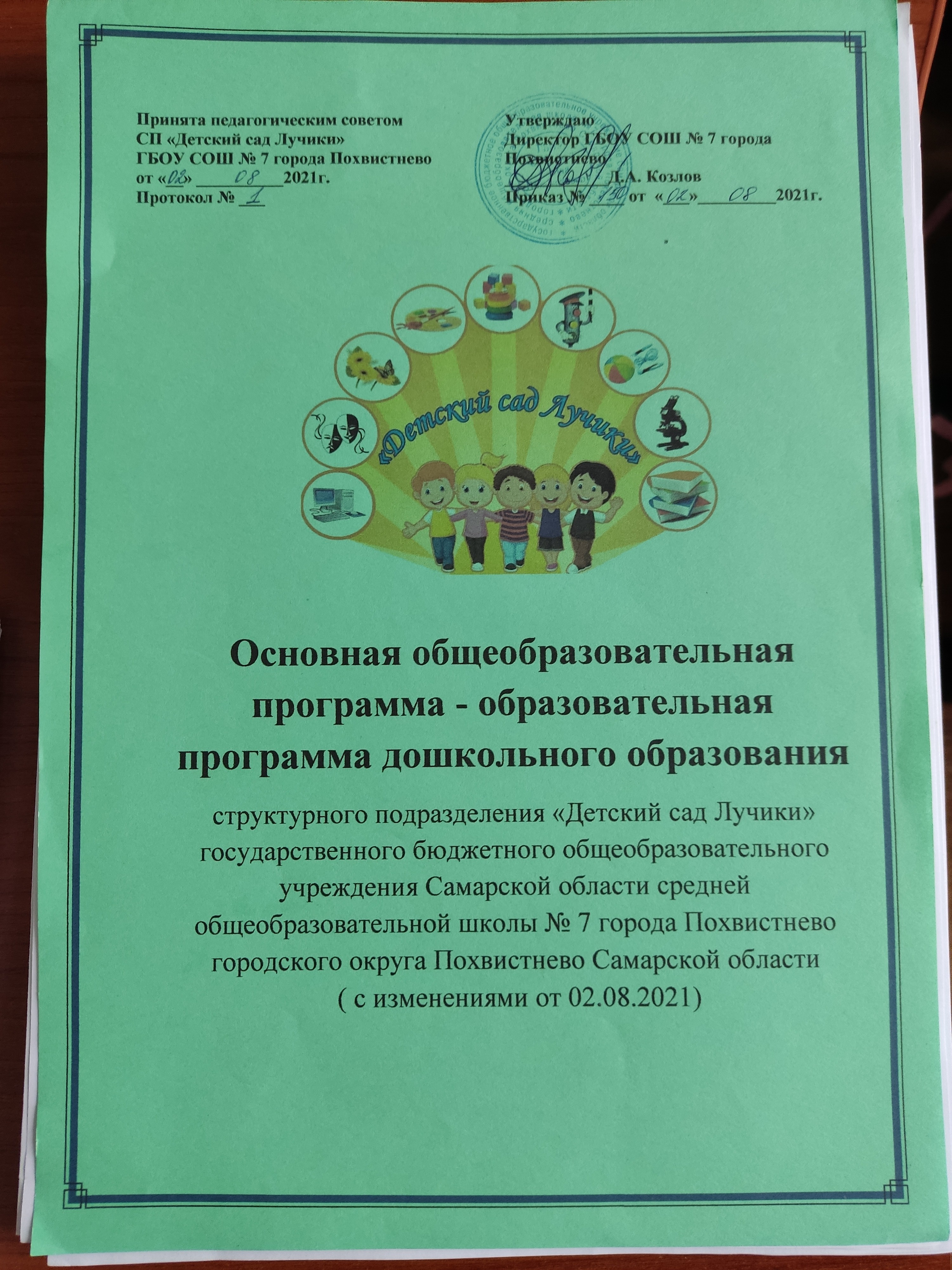 СодержаниеI. ЦЕЛЕВОЙ РАЗДЕЛ1.1.ОБЯЗАТЕЛЬНАЯ ЧАСТЬПояснительная запискаОсновная общеобразовательная программа – образовательная программа дошкольного образования структурного подразделения «Детский сад Лучики» государственного бюджетного общеобразовательного  учреждения Самарской области средней общеобразовательной школы № 7 города Похвистнево городского округа Похвистнево Самарской области  разработана на основе Федерального государственного образовательного стандарта дошкольного образования (ФГОС ДО).При разработке ООП учитывались следующие нормативные документы:Федеральный Закон от 29.12.2012 №273-ФЗ «Об образовании в Российской Федерации» (с изменениями и дополнениями на 30.04.2021);Федеральный Закон от 28.06.2014 № 172-ФЗ «О стратегическом планировании в Российской Федерации» (с изменениями и дополнениями на 31.07.2020);Федеральный закон от 31.07.2020 № 304-ФЗ «О внесении изменений в федеральный закон «Об образовании в Российской Федерации» по вопросам воспитания обучающихся»;Указ Президента Российской Федерации от 21.07.2020 № 474 «О национальных целях развития Российской Федерации на период до 2030 года»;Приказ Министерства образования и науки Российской Федерации (Минобрнауки России) от 17 октября 2013 г. N 1155 г. Москва "Об утверждении федерального государственного образовательного стандарта дошкольного образования"(редакция от 21.01.2019 г);Приказ Министерства образования и науки Российской Федерации от 30 августа 2013 г. № 1014 «Об утверждении Порядка организации и осуществления образовательной деятельности по основным общеобразовательным программам – образовательным программам дошкольного образования» (редакция от 21.01.2019 г); Письмо Министерства образования и науки РФ от 28.02.2014 года № 08-249 «Комментарии к ФГОС ДО»; ПОСТАНОВЛЕНИЕ об утверждении санитарных правил и норм  СанПиН 1.2.3685-21 «Гигиенические нормативы и требования к обеспечению безопасности и безвредности для человека факторов среды обитания» от 28.01.2021 года  ; Приказ Министерства труда и социальной защиты РФ от 18 октября 2013 г. № 544н «Об утверждении профессионального стандарта «Педагог (педагогическая деятельность в сфере дошкольного, начального общего, основного общего, среднего общего образования) (воспитатель, учитель)»  (редакция от 05.08.2016 г);Паспорт национального проекта «Образование» (утвержденный президиумом Совета при президенте РФ  по стратегическому развитию и национальным проектам, протокол от 24.12.2018 № 16).Региональные документы: Закон Самарской области от 22.12.2014 № 133-ГД "Об образовании в Самарской области"( с изменениями на 22.10.2020 г.);0;Устав ГБОУ СОШ № 7 город Похвистнево утвержден министерством имущественных отношений СО от 04.08.2015г, приказом СВУ МОиН СО от 26.06.2015 г № 178-од ( с изменениями от 27 .04.2016 г);Лицензия на право ведения образовательной	 деятельности выдана министерством образования и науки Самарской области 03.11.2015  года №6153а) Цели и задачи ПрограммыЦелью программы является обеспечение эмоционального благополучия и положительного отношения детей к себе, к другим людям, к миру, их полноценное развитие в следующих сферах:    – социально-коммуникативной;– познавательной;– речевой;– художественно-эстетической;– физической.Цели  Программы реализуются через решение следующих задач, обозначенных в Стандарте:охраны и укрепления физического и психического здоровья детей, в том числе их эмоционального благополучия;обеспечения равных возможностей для полноценного развития каждого ребенка в период дошкольного детства независимо от места жительства, пола, нации, языка, социального статуса, психофизиологических и других особенностей (в том числе ограниченных возможностей здоровья);обеспечения преемственности целей, задач и содержания образования, реализуемых в рамках образовательных программ различных уровней (далее - преемственность основных образовательных программ дошкольного и начального общего образования);создания благоприятных условий развития детей в соответствии с их возрастными и индивидуальными особенностями и склонностями;развития способностей и творческого потенциала каждого ребенка как субъекта отношений с самим собой, другими детьми, взрослыми и миром;объединения обучения и воспитания в целостный образовательный процесс на основе духовно-нравственных и социокультурных ценностей и принятых в обществе правил и норм поведения в интересах человека, семьи, общества;формирования общей культуры личности детей, в том числе ценностей здорового образа жизни, развития их социальных, нравственных, эстетических, интеллектуальных, физических качеств, инициативности, самостоятельности и ответственности ребенка, формирования предпосылок учебной деятельности;обеспечения вариативности и разнообразия содержания Программ и организационных форм дошкольного образования, возможности формирования Программ различной направленности с учетом образовательных потребностей, способностей и состояния здоровья детей;формирования социокультурной среды, соответствующей возрастным, индивидуальным, психологическим и физиологическим особенностям детей;обеспечения психолого-педагогической поддержки семьи и повышения компетентности родителей (законных представителей) в вопросах развития и образования, охраны и укрепления здоровья детей.б) Принципы и подходы к формированию Программы:Программа ориентирует педагогов на создание педагогических условий для освоения дошкольниками первоначальных представлений социального характера, включение в систему социальных отношений (в рамках культурологического подхода).В соответствии с ФГОС ДО образовательная программа структурного подразделения базируется на следующих принципах:полноценное проживание ребенком всех этапов детства (младенческого, раннего и дошкольного возраста), обогащение (амплификация) детского развития;построение образовательной деятельности на основе индивидуальных особенностей каждого ребенка, при котором сам ребенок становится активным в выборе содержания своего образования, становится субъектом образования (далее – индивидуализация дошкольного образования);содействие и сотрудничество детей и взрослых, признание ребенка полноценным участником (субъектом) образовательных отношений;поддержка инициативы детей в различных видах деятельности;сотрудничество организации с семьей;приобщение детей к социокультурным нормам, традициям семьи, общества и государства;формирование познавательных интересов и познавательных действий ребенка в различных видах деятельности;возрастная адекватность дошкольного образования (соответствие условий, требований, методов возрасту и особенностям развития);учет этнокультурной ситуации развития детей;10. принцип развивающего образования (обучение, ведущее за собой развитие и ориентирующее педагогов на построение образования в зоне ближайшего развития ребенка);принцип интеграции содержания дошкольного образования в соответствии с возрастными возможностями и особенностями детей, спецификой и возможностями образовательных областей, предполагающий связанность, взаимопроникновение и взаимодействие отдельных образовательных областей, обеспечивающих целостность образовательного процесса;комплексно-тематический принцип построения образовательного процесса (объединение комплекса различных видов специфических детских деятельностей вокруг единой темы при организации воспитательно-образовательного процесса.Программа продолжает лучшие традиции отечественного дошкольного образования и учитывает результаты современных отечественных и зарубежных исследований в области дошкольной педагогики и психологии и последних исследований качества дошкольного образования.Авторы программы основываются на научных положениях, разработанных в рамках культурно-исторической концепции Л. С. Выготского и его последователей.Программа строится на принципе единства  развития,  воспитания  и образования. Развитие ребенка, его воспитание и образование не могут рассматриваться как изолированные друг от друга процессы. Образование является всеобщей формой детского развития.Программа СП базируется на семи основополагающих принципах дошкольной психологии и педагогики. Эти принципы настолько важны и всеобъемлющи, что мы совершенно обоснованно обозначаем их здесь как «Семь золотых принципов дошкольной педагогики». Причем, если первые шесть принципов это уже всемирно признанная классика отечественной науки, то седьмое положение о необходимости создания ПДР (пространство детской реализации) — это одно из новейших открытий дошкольной педагогики, нацеленное на формирование личности ребенка и на развитие таких необходимых в современном мире  качеств,  как инициативность, креативность, нацеленность на достижение инновационного результата, необходимого окружающим людям и обществу.Семь золотых принципов дошкольной педагогикиЗона ближайшего развития (збр) Согласно Выготскому Л. С., правильно организованное обучение — обучение, которое опирается на зону ближайшего развития ребенка и «ведет» за собой развитие. Зона ближайшего развития (ЗБР) характеризуется содержанием, которым ребенок способен овладеть, подражая действиям взрослого. Важно подчеркнуть, что ЗБР — это область, создаваемая взрослым, внутри которой ребенок действует разумно и осмысленно. ЗБР представляет собой особое пространство взаимодействия взрослого и ребенка, в котором ребенок с помощью взрослого осваивает образцы человеческой культуры. Наличие ЗБР свидетельствует о ведущей роли взрослого в психическом развитии ребенка. Вывод: обучение в рамках Программы — это развивающее обучение в зоне ближайшего развития ребенка. Оно определяется содержанием предлагаемых взрослым задач, которые ребенок еще не может решить самостоятельно, но способен выполнить в совместной с взрослым деятельности. Развитие в рамках Программы выступает как важнейший результат успешности воспитания и обучения детей.Принцип культуросообразности (Константин Дмитриевич Ушинский)Согласно принципу культуросообразности К. Д. Ушинского, своеобразие каждого народа обусловлено его историческим развитием, географическими и природными условиями и воспитание образованного человека и гражданина должно начинаться со знания своей родины, ее природы, географии, истории, культуры. Применение принципа культуросообразности в Программе ориентирует педагогов на учет национальных ценностей и традиций, что создает условия для духовно-нравственного воспитания дошкольников. Образование рассматривается как процесс приобщения ребенка к основным компонентам человеческой культуры (знание, мораль, искусство, труд).Вывод: воспитание и обучение ребенка должно строиться на основе духовно-нравственных ценностей народов Российской Федерации, исторических и национально-культурных традиций, а один из главных критериев отбора программного материала — его воспитательная ценность.Деятельностный подход (Алексей Николаевич Леонтьев)В  Программе  реализуется   деятельностный   подход,   представленный   в   работах А. Н. Леонтьева и его коллег (П. Я. Гальперин, А. В. Запорожец, А. Р. Лурия, Д. Б. Эльконин и др.). Он выражается в том, что психика ребенка развивается в разнообразных специфических детских видах деятельности, таких как: игровая, изобразительная, конструирование, исследовательская, проектная, общение и т.д.Вывод: обучение должно строиться на базе характерных для до- школьного возраста видах деятельности. Ребенок развивается тогда, когда он является активным участником, субъектом процесса обучения, занимается важным и интересным для него делом.Периодизация развития (Даниил Борисович Эльконин)Согласно теории периодизации психического развития детей, в развитии ребенка выделяются своеобразные периоды, определяемые  типом   ведущей   деятельности и соответствующими психологическими особенностями. Психическое развитие ребенка происходит неравномерно, и плавные периоды развития завершаются «кризисом», скачком, когда ребенок переходит на новый возрастной этап развития. Для каждого возрастного периода оптимальной является такая организация образовательного процесса, которая осуществляется с опорой на ведущий вид деятельности.Вывод: программы дошкольного образования должны строиться с учетом возрастных возможностей детей с опорой на ведущий вид деятельности.Амплификация детского развития (Александр Владимирович Запорожец). Согласно концепции  детского  развития  А. В. Запорожца, в основе детского развития должна лежать амплификация. Амплификация —  это  широкое  развертывание и максимальное обогащение содержания специфически детских видов деятельности (игра, конструирование, изобразительная деятельность и др.), а также общения со сверстниками и с взрослыми. Применительно к психическому развитию ребенка, А. В. Запорожец противопоставлял амплификацию искусственной акселерации, выражающейся в форсированном обучении, сокращении детства, преждевременном превращении младенца в дошкольника, дошкольника в школьника и т.д.Амплификация детского развития способствует формированию тех психических свойств и качеств, для возникновения которых наиболее благоприятные предпосылки создаются в раннем детстве.Вывод: авторы Программы, признавая уникальность дошкольного детства, как важнейшего этапа в общем развитии человека, ориентируются на обеспечение предельно полного проживания детьми дошкольного детства как самоценного, значимого самого по себе этапа жизни каждого ребенка. Работа в Программе ведется по линии обогащения (амплификации) детского развития, т. е. избегая искусственного ускорения или замедления социальной ситуации развития ребенка, максимально насыщается специфическими для дошкольного возраста видами активности, среди которых особая роль отводится игре как ведущему виду деятельности.Развивающее обучение (Василий Васильевич Давыдов)Развивающее обучение в системе Эльконина-Давыдова ориентировано на понимание ребенком обобщенных отношений и причинно-следственных связей между фактами. В дошкольном возрасте это означает, что у ребенка в процессеСпецифических детских видов деятельности при освоении культурных средств развиваются мышление, воображение, умение анализировать, обобщать и делать выводы.Вывод: педагог должен в своей работе стремиться сделать обучение развивающим, то есть направленным не столько на накопление знаний, сколько на развитие умения думать, рассуждать, вступать в диалог, отстаивать свою точку зрения.Пространство детской реализации (пдр) (Николай Евгеньевич Веракса)В качестве главного условия развития детской личности Программой предусматривается социальная поддержка детской индивидуальности. Для этого разворачивается «пространство детской реализации» (Н. Е. Веракса).ПДР (пространство детской реализации) обеспечивает развитие личности, поддержку ее индивидуальности, уникальности, неповторимости, предоставляет свободу способов самореализации, открывает путь самостоятельного творческого поиска. Для этого взрослый должен уметь поддерживать инициативу ребенка на всех этапах: -заметить проявление детской инициативы;- помочь ребенку осознать и сформулировать свою идею;- способствовать реализации замысла или проекта;- создать условия для представления (предъявления, презентации) ребенком своих достижений социальному окружению, способствовать тому, чтобы окружающие увидели и оценили полученный результат;- помочь ребенку осознать пользу и значимость своего труда для окружающих.Таким образом, раскрывается и развивается индивидуальность каждого ребенка, поддерживается его уникальность, создается детско-взрослое сообщество, в котором формируется личностно-развивающий и гуманистический характер детско-взрослого взаимодействия. Ребенок утверждается как личность, у него появляется опыт продуктивного социального взаимодействия с взрослыми и сверстниками, формируются переживания социального успеха и собственной значимости.Вывод: создание ПДР (пространство детской реализации) — необходимое условие развития индивидуальности и формирования личности ребенка. Педагог должен уметь поддерживать инициативу ребенка на всех этапах, во всех видах деятельности.соответствии с требованиями Стандарта, организация образовательной деятельности по Программе строиться таким образом, чтобы ребенок становился субъектом собственной активности, чтобы его целенаправленная и осознанная деятельность служила основным средством его собственного развития. Это подразумевает внедрение инновационных форм, осуществления образовательного процесса, пересмотр отношений взрослый – ребенок.Планируя воспитательно-образовательную работу с воспитанниками, педагогический коллектив СП «Детский сад Лучики» ГБОУ СОШ № 7 г. Похвистнево опирается на характеристики возрастных особенностей развития детей дошкольного возраста, учитывают конкретные условия и особенности контингента воспитанников; индивидуальные особенности и интересы детей.в) значимые для разработки и реализации Программы характеристики.группах общеразвивающей направленности осуществляется реализация образовательной программы дошкольного образования.группах компенсирующей направленности осуществляется реализация адаптированной образовательной программы дошкольного образования для детей с ограниченными возможностями здоровья с учетом особенностей их психофизического развития, индивидуальных возможностей, обеспечивающей коррекцию нарушений развития и социальную адаптацию воспитанников с ограниченными возможностями здоровья.     	Возрастные особенности детей раннего и дошкольного возраста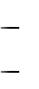 От 1 года до 3 лет (ранний возраст): ситуативность психики и поведения ребёнка является наиболее характерной особенностью раннего возраста. Ситуативность проявляется в том, что все действия и переживания малыша определяются воспринимаемой им в данный момент ситуацией и неразрывно связаны с ней. Только к концу раннего возраста у ребенка развивается способность абстрагироваться от наглядной ситуации, более длительно удерживать в памяти чисто словесную инструкцию и правильно выполнять ее. Ситуативность поведения ребенка раннего возраста проявляется и в особенностях его восприятия и мышления. Восприятие в этот период практически неотрывно от действия: только активно действуя с предметами, малыш во всей доступной ему полноте познает их свойства, его мышление имеет наглядно-действенную форму.Предметная деятельность является ведущей в раннем возрасте. Первые действия ребенка с предметами, появляющиеся в младенчестве, еще не являются истинно предметными, в основном это разнообразные ориентировочно-исследовательские действия и неспецифические манипуляции. К концу первого года в репертуаре действий ребенка с предметами появляются действия нового типа, когда предметы начинают использоваться в соответствии с их назначением, которое демонстрирует взрослый - орудийные действия. Являясь ведущей на данном этапе развития, предметная деятельность обусловливает развитие психических процессов, развитие личности ребёнка, зарождение новых форм деятельности. Предметная деятельность определяет содержание общения ребенка со взрослыми. Основным содержанием потребности в общении с окружающими людьми становится потребность в сотрудничестве со взрослым. Деловые качества взрослых выступают для ребенка на первый план. Поэтому такое общение получило название ситуативно-делового. На протяжении раннего возраста появляются речевые средства общения: сначала в виде лепета, затем в виде автономной детской речи, а затем и практически полноценной активной речи.Общение со взрослыми является одним из решающих факторов развития личности и самосознания ребенка. В рамках ситуативно-делового общения закладываются предпосылки возникновения новой его формы  внеситуативно-познавательной. В процессе знакомства с предметами и способами их использования совершенствуется все психические процессы. В целостной системе взаимосвязей психических функций в раннем возрасте доминирует восприятие. Ребенок познает окружающий мир в его непосредственной данности с помощью зрения, слуха, осязания, обоняния. Восприятие на всём протяжении раннего возраста тесно связано с предметными действиями. На протяжении раннего возраста совершенствуется зрительное восприятие ребенка. В рамках ведущей деятельности происходит интенсивное развитие фонематического слуха детей. Предметная деятельность способствует развитию мышления ребенка, которое осуществляется в форме внешних ориентировочных действий, называют наглядно-действенным Именно эта форма мышления наиболее характерна для детей раннего возраста.Развитие мышления идет по пути постепенного свертывания внешне развернутых действий, появления у ребенка представлений, образов, способности действовать во внутреннем плане. Такая форма мышления называется наглядно-образной. Память также развивается по линии увеличения объема накопленной информации и длительности ее сохранения. В раннем возрасте малыши уже способны хорошо запоминать события своей жизни, вещи и их принадлежность к определенным людям и местам, стихи, сказки и др. Усложнение деятельности влечет за собой увеличение длительности, концентрации и объема внимания. К концу раннего возраста малыш может удерживать в поле внимания достаточно большое количество предметов и действовать с ними. В целом и память и внимание на протяжении раннего возраста сохраняют свой непроизвольный и непосредственный характер.Овладение речью является одним из главных событий в развитии ребёнка раннего возраста. Овладение речью происходит не сразу, а проходит ряд этапов. На первом году жизни речи ещё нет. Ребенок понимает обращенную к нему речь, но его собственную речь заменяют другие, невербальные средства общения – эмоциональные выражения, мимика, затем жесты, позы, локомоции, вокализации. На третьем году жизни ребёнок в основном усваивает человеческий язык и начинает общаться с помощью речи. Между этими двумя периодами существует этап, когда ребёнок начинает говорить, но не на настоящем, а на своём, детском языке. Этот этап в детской психологии называют этапом «автономной детской речи». Слова ребенка могут иметь смысл целого предложения, высказывания. И этот смысл может меняться в зависимости от ситуации. Следующий этап развития речи ребёнка знаменуется появлением его первых настоящих слов. Инициативное самостоятельное использование ребенком слов служит критерием появления у него активной речи. На протяжении второго года жизни активная речь ребенка интенсивно развивается: быстро увеличивается словарный запас; слова, обозначающие предметы, становятся более устойчивыми и однозначными. Ребенок начинает осваивать грамматическую структуру речи. Третий год жизни характеризуется резко возрастающей речевой активностью ребёнка.	К трем годам ребенок обладает большим словарным запасом, усложняется грамматическая структура его речи. Малыш использует почти все части речи, в ней появляются падеж и время. Он начинает пользоваться трёх, четырёх и более – словными предложениями, вопросительной и восклицательной формами, употреблять и сложные придаточные предложения.Среди всех игр и забав малышей в раннем возрасте особое место занимают игры с сюжетными игрушками, в которых ребенок пытается воспроизводить те действия взрослых, которые он наблюдает в своей повседневной жизни. На этом этапе происходит становление основных компонентов процессуальной игры – игровой мотивации, самостоятельных игровых действий, действий с предметами-заместителями – и усложнение ее структуры. Постепенно возрастает количество и разнообразие действий с предметами, игровые действия становятся более самостоятельными, устойчивыми, осознанными и обобщенными. Увеличивается число персонажей, с которыми ребенок играет самостоятельно. Появляется перенос действий с одного персонажа на другие. С возрастом усложняется структура игровых действий ребенка: разрозненные действия начинают объединяться в «цепочки» действий. Совершенствуется состав и структура игровых действий, увеличивается их вариативность, они начинают отражать логическую последовательность событий. На третьем году дети начинают все чаще включать в игру предметы-заместители.конце второго года жизни на фоне усиливающегося интереса к сверстникам все чаще появляются обращения к нему, как к партнеру по общению, у детей резко возрастает чувствительность к воздействиям ровесника, разворачивается особый вид общения – эмоционально-практическая игра. Ее отличительными особенностями являются непосредственность, отсутствие предметного содержания; раскованность, эмоциональная насыщенность, нестандартность коммуникативных средств, зеркальное отражение действий и движений партнёра.	В раннем возрасте происходит интенсивное физическое развитие детей, формирование функциональных систем детского организма. В этот период увеличивается рост и вес ребенка, меняются пропорции его внутренних органов: растет грудная клетка, развиваются легкие, опускается и становится более крепкой диафрагма, увеличивается сердце. Совершенствуется работа дыхательной системы (увеличивается ее объем), органов пищеварения (они приобретают способность переваривать самую разнообразную пищу). Укрепляется иммунная система, при сохранении высокой ранимости организма ребенка по отношению к различным заболеваниям, постепенно растет сопротивляемость инфекциям, неблагоприятным условиям внешней среды. На протяжении второго-третьего года жизни в связи с интенсивным развитием активных движений развиваются скелет и мускулатура малышей. На втором году жизни ребенка заметно меняются пропорции его тела: увеличивается длина рук и ног, объем груди становится больше объема головы.Нервные процессы в организме ребенка раннего возраста отличаются слабостью и малоподвижностью. Низкий предел работоспособности нервных клеток коры головного мозга, особенно на втором году жизни малыша, приводят к его быстрому утомлению.Большое значение для совершенствования речевого центра и артикуляционного аппарата имеет развитие мелкой моторики: движений кистей и пальцев рук, которые оказывают непосредственное стимулирующее действие на двигательный анализатор. Навыки ходьбы совершенствуются быстро. К полутора годам ребенок уже умеет не только ходить, но и приседать, поворачиваться, пятиться, перешагивать через невысокое препятствие. Все лучше координировать свою двигательную активность. На третьем году действия детей по самообслуживанию становятся более осознанными и ловкими. Малыши могут самостоятельно и аккуратно есть, застегнуть пуговицы, помочь взрослому расставить на столике посуду, вытереть салфеткой стол, застелить постель и пр.На протяжении раннего возраста происходят качественные преобразования в личности ребенка, которые выражаются в изменении отношения к предметному миру, окружающим людям и к самому себе. Изменение отношения ребенка к предметному миру связано с развитием его ведущей деятельности. Под влиянием взрослого ребенок все чаще обращает внимание на результат своих действий, начинает стремиться к достижению правильного результата.поведении ребенка стремительно нарастает тенденция к самостоятельности, все ярче проявляется желание действовать независимо от взрослых. К концу раннего возраста эта тенденция находит своё выражение в словах «Я сам». Во взаимоотношениях со взрослыми ярко проявляется стремление малыша получить оценку своей деятельности. Поскольку к трем годам для детей становится значимой результативная сторона деятельности, то фиксация их успехов взрослым начинает выступать в качестве необходимого элемента её выполнения. На третьем году формируется поло-ролевая идентификация: у ребенка складывается представление о себе как о мальчике или девочке.От 3 до 4 лет (младший дошкольный возраст):эмоциональное развитие ребёнка этого возраста характеризуется проявлениями таких чувств и эмоций, как любовь к близким, привязанность к воспитателю, доброжелательное отношение к окружающим, сверстникам. Ребёнок способен к эмоциональной отзывчивости — он может сопереживать, утешать сверстника, помогать ему, стыдиться своих плохих поступков, хотя, надо отметить, эти чувства неустойчивы.	В 3 года ребёнок начинает осваивать гендерные роли и гендерный репертуар: девочка — женщина, мальчик — мужчина. Он адекватно идентифицирует себя с представителями своего пола, имеет первоначальные представления о собственной полоролевой принадлежности, аргументирует её по ряду признаков (одежда, предпочтения в играх, игрушках, причёска и т. д.) У нормально развивающегося трёхлетнего человека есть все возможности овладения навыками самообслуживания — самостоятельно есть, одеваться, раздеваться, умываться, пользоваться носовым платком, расчёской, полотенцем, отправлять свои естественные нужды.этот период высока потребность ребёнка в движении (его двигательная активность составляет не менее половины времени бодрствования). Ребёнок начинает осваивать основные движения, обнаруживая при выполнении физических упражнений стремление к целеполаганию. Три-четыре года также является благоприятным возрастом для начала целенаправленной работы по формированию физических качеств (скоростных, силовых, координации, гибкости, выносливости).этом возрасте у ребёнка при правильно организованном развитии уже должны быть сформированы основные сенсорные эталоны. Он знаком с основными цветами (красный, жёлтый, синий, зелёный). Малыш способен верно выбрать формы предметов (круг, овал, квадрат, прямоугольник, треугольник) по образцу, но может ещё путать овал и круг, квадрат и прямоугольник. Ему известны слова больше, меньше, и из двух предметов (палочек, кубиков, мячей и т. п.) он успешно выбирает больший или меньший.Внимание детей четвёртого года жизни непроизвольно. Однако его устойчивость проявляется по-разному. Обычно малыш может заниматься в течение 10—15 мин, но привлекательное занятие длится достаточно долго. Память трёхлетних детей непосредственна, непроизвольна и имеет яркую эмоциональную окраску. Дети сохраняют и воспроизводят только ту информацию, которая остаётся в их памяти без всяких внутренних усилий. Мышление трёхлетнего ребёнка является наглядно-действенным: малыш решает задачу путём непосредственного действия с предметами. В 3 года воображение только начинает развиваться, и прежде всего это происходит в игре. Малыш действует с одним предметом и при этом воображает на его месте другой. В младшем дошкольном возрасте ярко выражено стремление к деятельности. Дети овладевают способами игровой деятельности — игровыми действиями с игрушками и предметами-заместителями приобретают первичные умения ролевого поведения.Игра ребёнка первой половины четвёртого года жизни—это скорее игра рядом, чем вместе. В играх, возникающих по инициативе детей, отражаются умения, приобретённые в совместных со взрослым играх. Сюжеты игр простые, неразвёрнутые, содержащие одну-две роли. В 3—4 года ребёнок начинает чаще и охотнее вступать в общение со сверстниками ради участия в общей игре или продуктивной деятельности.Главным средством общения со взрослыми и сверстниками является речь. Словарь младшего дошкольника состоит в основном из слов, обозначающих предметы обихода, игрушки, близких ему людей. Ребёнок овладевает грамматическим строем речи: согласовывает употребление грамматических форм по числу, времени, активно экспериментирует со словами, создавая забавные неологизмы; умеет отвечать на простые вопросы, используя форму простого предложения; высказывается в двух-трёх предложениях об эмоционально значимых событиях; начинает использовать в речи сложные предложения. Девочки по многим показателям развития (артикуляция, словарный запас, беглость речи, понимание прочитанного, запоминание увиденного и услышанного) превосходят мальчиков. В 3 - 4 года в ситуации взаимодействия со взрослым продолжает формироваться интерес книге и литературным персонажам. Круг чтения ребёнка пополняется новыми произведениями. С помощью взрослых ребёнок называет героев, сопереживает добрым, радуется хорошей концовке. Он с удовольствием вместе со взрослыми рассматривает иллюстрации, с помощью наводящих вопросов высказывается о персонажах и ситуациях, т. е. соотносит картинку и прочитанный текст. Ребёнок начинает «читать» сам, повторяя за взрослым или договаривая отдельные слова, фразы; уже запоминает простые рифмующиеся строки в небольших стихотворениях.Развитие трудовой деятельности в большей степени связано с освоением процессуальной стороны труда (увеличением количества осваиваемых трудовых процессов, улучшением качества их выполнения, освоением правильной последовательности действий в каждом трудовом процессе). Маленькие дети преимущественно осваивают самообслуживание как вид труда, но способны при помощи и контроле взрослого выполнять отдельные процессы в хозяйственно-бытовом труде, труде в природе.Интерес к продуктивной деятельности неустойчив. Замысел управляется изображением и меняется по ходу работы, происходит овладение изображением формы предметов. Работы схематичны, детали отсутствуют — трудно догадаться, что изобразил ребёнок. В лепке дети могут создавать изображение путём отщипывания, отрывания комков, скатывания их между ладонями и на плоскости и сплющивания, в аппликации — располагать и наклеивать готовые изображения знакомых предметов, меняя сюжеты; составлять узоры из растительных и геометрических форм, чередуя их по цвету и величине. Конструирование носит процессуальный характер. Ребёнок может конструировать по образцу лишь элементарные предметные конструкции из двух-трёх частей.Музыкально-художественная деятельность детей носит непосредственный исинкретический характер. Восприятие музыкальных образов происходит в синтезе искусств при организации практической деятельности (проиграть сюжет, рассмотреть иллюстрацию и др.). Совершенствуется звукоразличение, слух: ребёнок дифференцирует звуковые свойства предметов, осваивает звуковые предэталоны (громко — тихо, высоко — низко и пр.). Он может осуществлять элементарный музыкальный анализ (замечает изменения в звучании звуков по высоте, громко, разницу в ритме). Начинает проявлять интерес и избирательность по отношению к различным видам музыкально-художественной деятельности (пению, слушанию, музыкально-ритмическим движениям).От 4 до 5 лет (средний дошкольный возраст):дети этого возраста социальные нормы и правила поведения всё ещё не осознают, однако у них уже начинают складываться обобщённые представления о том, как надо (не надо) себя вести. Кроме того, они могут по собственной инициативе убирать игрушки, выполнять простые трудовые обязанности, доводить дело до конца. Тем не менее следование таким правилам часто бывает неустойчивым — дети легко отвлекаются на то, что им более интересно, а бывает, что ребёнок хорошо себя ведёт только в присутствии наиболее значимых для него людей. Дети хорошо выделяют несоответствие нормам и правилам не только в поведении другого, но и в своём собственном и эмоционально его переживают, что повышает их возможности регулировать поведение.Дети 4—5 лет хорошо освоили алгоритм процессов умывания, одевания, купания, приёма пищи, уборки помещения. Дети 4—5 лет имеют дифференцированное представление о собственной гендерной принадлежности, аргументируют её по ряду признаков. К 5 годам дети имеют представления об особенностях наиболее распространённых мужских и женских профессий. Малыши продолжают проигрывать действия с предметами, но теперь внешняя последовательность этих действий уже соответствует реальной действительности. В игре дети называют свои роли, понимают условность принятых ролей. Происходит разделение игровых и реальных взаимоотношений. В процессе игры роли могут меняться.4—5 лет сверстники становятся для ребёнка более привлекательными и предпочитаемыми партнёрами по игре, чем взрослый. В общую игру вовлекается от двух до пяти детей, а продолжительность совместных игр составляет в среднем 15—20 мин.Дети этого возраста становятся более избирательными во взаимоотношениях и общении: у них есть постоянные партнёры по играм, всё более ярко проявляется предпочтение к играм с детьми одного пола. Постепенно усложняются реплики персонажей, дети ориентируются на ролевые высказывания друг друга, часто в таком общении происходит дальнейшее развитие сюжета. При разрешении конфликтов в игре дети всё чаще стараются договориться с партнёром, объяснить свои желания, а не настоять на своём.Развивается моторика дошкольников. Так, в 4—5 лет дети умеют перешагивать через рейки гимнастической лестницы, горизонтально расположенной на опорах (на высоте 20 см от пола), руки на поясе; подбрасывают мяч вверх и ловят его двумя руками (не менее трёх-четырёх раз подряд в удобном для ребёнка темпе); нанизывают бусины средней величины на толстую леску. Ребёнок способен активно и осознанно усваивать разучиваемые движения, их элементы, что позволяет ему расширять и обогащать репертуар уже освоенных основных движений более сложными.возрасте от 4 до 5 лет продолжается усвоение детьми общепринятых сенсорных эталонов, овладение способами их использования и совершенствование обследования предметов. К 5 годам дети, как правило, уже хорошо владеют представлениями об основных цветах, геометрических формах и отношениях величин. Ребёнок уже может произвольно наблюдать, рассматривать и искать предметы в окружающем его пространстве. При обследовании несложных предметов он способен придерживаться определённой последовательности: выделять основные части, определять их цвет, форму и величину, а затем дополнительные части.Восприятие в этом возрасте постепенно становится осмысленным, целенаправленным и анализирующим.В среднем дошкольном возрасте связь мышления и действий сохраняется, но уже не является такой непосредственной, как раньше. Во многих случаях не требуется практического манипулирования с объектом, но во всех случаях ребёнку необходимо отчётливо воспринимать и наглядно представлять этот объект. Мышление детей 4—5 лет протекает в форме наглядных образов, следуя за восприятием. К 5 годам внимание становится всё более устойчивым. Важным показателем развития внимания является то, что к 5 годам в деятельности ребёнка появляется действие по правилу — первый необходимый элемент произвольного внимания. Именно в этом возрасте дети начинают активно играть в игры с правилами: настольные (лото, детское домино) и подвижные (прятки, салочки). В дошкольном возрасте интенсивно развивается память ребёнка. В 5 лет он может запомнить уже 5—6 предметов (из 10—15), изображённых на предъявляемых ему картинках. В возрасте 4—5 лет преобладает репродуктивное воображение, воссоздающее образы, которые описываются в стихах, рассказах взрослого, встречаются в мультфильмах и т. д. Особенности образов воображения зависят от опыта ребёнка и уровня понимания им того, что он слышит от взрослых, видит на картинках и т. д. В них часто смешивается реальное и сказочное, фантастическое. Воображение помогает ребёнку познавать окружающий мир, переходить от известного к неизвестному. Элементы продуктивного воображения начинают лишь складываться в игре, рисовании, конструировании.этом возрасте происходит развитие инициативности и самостоятельности ребёнка в общении со взрослыми и сверстниками. Дети продолжают сотрудничать со взрослыми в практических делах (совместные игры, поручения), наряду с этим активно стремятся к интеллектуальному общению, что проявляется в многочисленных вопросах, стремлении получить от взрослого новую информацию познавательного характера.большинстве контактов главным средством общения является речь, в развитии которой происходят значительные изменения. К 5 годам в большинстве своём дети начинают правильно произносить звуки родного языка. В речь детей входят приёмы художественного языка: эпитеты, сравнения. Особый интерес вызывают рифмы, простейшие из которых дети легко запоминают, а затем сочиняют подобные. Пятилетние дети умеют согласовывать слова в предложении и способны к элементарному обобщению, объединяя предметы в видовые категории, называют различия между предметами близких видов. Речь становится более связной и последовательной. С помощью воспитателя дети могут пересказывать короткие литературные произведения, рассказывать по картинке, описывать игрушку, передавать своими словами впечатления из личного опыта.Если близкие взрослые постоянно читают дошкольникам детские книжки, чтение может стать устойчивой потребностью. Значительную роль в накоплении читательского опыта играют иллюстрации. В возрасте 4-5 лет дети способны долго рассматривать книгу, рассказывать по картинке о её содержании. В связи с развитием эмоциональной сферы детей значительно углубляются их переживания от прочитанного. Они стремятся перенести книжные ситуации в жизнь, подражают героям произведений, с удовольствием играют в ролевые игры, основанные на сюжетах сказок, рассказов. Дети проявляют творческую инициативу и придумывают собственные сюжетные повороты.С нарастанием осознанности и произвольности поведения, постепенным усилением роли речи (взрослого и самого ребёнка) в управлении поведением ребёнка становится возможным решение более сложных задач в области безопасности. Но при этом взрослому следует учитывать не волевых процессов, зависимость поведения ребёнка от эмоций, доминирование эгоцентрической позиции в мышлении и поведении.среднем дошкольном возрасте активно развиваются такие компоненты детского труда, как целеполагание и контрольно-проверочные действия на базе освоенных трудовых процессов. Это значительно повышает качество самообслуживания, позволяет детям осваивать хозяйственно-бытовой труд и труд в природе.музыкально-художественной и продуктивной деятельности дети эмоционально откликаются на художественные произведения, произведения музыкального и изобразительного искусства, в которых с помощью образных средств переданы различные эмоциональные состояния людей, животных. Дошкольники начинают более целостно воспринимать сюжет музыкального произведения, понимать музыкальные образы. Активнее проявляется интерес к музыке, разным видам музыкальной деятельности. Дети не только эмоционально откликаются на звучание музыкального произведения, но и увлечённо говорят о нём (о характере музыкальных образов и повествования, средствах музыкальной выразительности, соотнося их с жизненным опытом). Музыкальная память позволяет детям запоминать, узнавать и даже называть любимые мелодии. Дети делают первые попытки творчества (создают танец, придумывают игру в музыку, импровизируют несложные ритмы марша или плясовой). На формирование музыкального вкуса и интереса к музыкально-художественной деятельности в целом активно влияют установки взрослых.Важным показателем развития ребёнка-дошкольника является изобразительная деятельность. К4годам круг изображаемых детьми предметов довольно широк. В рисунках появляются детали. Замысел детского рисунка может меняться по ходу изображения. Дети владеют простейшими техническими умениями и навыками. Конструирование начинает носить характер продуктивной деятельности: дети придумывают будущую конструкцию и осуществляют поиск способов её исполнения. Они могут изготавливать поделки из бумаги, природного материала; начинают овладевать техникой работы с ножницами; составляют композиции из готовых и самостоятельно вырезанных простых форм. Изменяется композиция рисунков: от хаотичного расположения штрихов, мазков, форм дети переходят к фризовой композиции — располагают предметы ритмично в ряд, повторяя изображения по нескольку раз.От 5 – 6 лет (старший дошкольный возраст): в поведении дошкольников происходят качественные изменения: формируется возможность саморегуляции, т. е. дети начинают предъявлять к себе те требования, которые раньше предъявлялись им взрослыми. Так они могут, не отвлекаясь на более интересные дела, доводить до конца малопривлекательную работу. Это становится возможным благодаря осознанию детьми общепринятых норм и правил поведения и обязательности их выполнения.Заметные изменения происходят в этом возрасте в детской игре, а именно в игровом взаимодействии, в котором существенное место начинает занимать совместное обсуждение правил игры. Дети часто пытаются контролировать действия друг друга — указывают, как должен себя вести тот или иной персонаж. В случаях возникновения конфликтов во время игры дети объясняют партнёрам свои действия или критикуют их действия, ссылаясь на правила.Более совершенной становится крупная моторика. Ребёнок этого возраста способен к освоению сложных движений: может пройти по неширокой скамейке и при этом даже перешагнуть через небольшое препятствие; умеет отбивать мяч о землю одной рукой несколько раз подряд. Развиваются выносливость (способность достаточно длительное время заниматься физическими упражнениями) и силовые качества (способность применения ребёнком небольших усилий на протяжении достаточно длительного времени). Ловкость и развитие мелкой моторики проявляются в более высокой степени самостоятельности ребёнка при самообслуживании: дети практически не нуждаются в помощи взрослого, когда одеваются и обуваются.К 5 годам они обладают довольно большим запасом представлений об окружающем, которые получают благодаря своей активности, стремлению задавать вопросы и экспериментировать. Представления об основных свойствах предметов ещё более расширяются и углубляются.Ребёнок этого возраста уже хорошо знает основные цвета и имеет представления об оттенках. Дети шестого года жизни могут рассказать, чем отличаются геометрические фигуры друг от друга. Возрастает способность ребёнка ориентироваться в пространстве.Внимание детей становится более устойчивым и произвольным. Они могут заниматься не очень привлекательным, но нужным делом в течение 20 - 25 мин вместе со взрослым. Ребёнок этого возраста уже способен действовать по правилу, которое задаётся взрослым. Объём памяти изменяется несущественно. Улучшается её устойчивость. В 5—6 лет ведущее значение приобретает наглядно-образное мышление, которое позволяет ребёнку решать более сложные задачи с использованием обобщённых наглядных средств (схем, чертежей и пр.) и обобщённых представлений о свойствах различных предметов и явлений. Возраст 5 - 6 лет можно охарактеризовать как возраст овладения ребёнком активным (продуктивным) воображением, которое начинает приобретать самостоятельность, отделяясь от практической деятельности и предваряя её. Образы воображения значительно полнее и точнее воспроизводят действительность. Ребёнок чётко начинает различать действительное и вымышленное. Действия воображения — создание и воплощение замысла — начинают складываться первоначально в игре.На шестом году жизни ребёнка происходят важные изменения в развитии речи. Для детей этого возраста становится нормой правильное произношение звуков. Сравнивая свою речь с речью взрослых, дошкольник может обнаружить собственные речевые недостатки. Ребёнок шестого года жизни свободно использует средства интонационной выразительности: может читать стихи грустно, весело или торжественно, способен регулировать громкость голоса и темп речи в зависимости от ситуации.Дети начинают употреблять обобщающие слова, синонимы, антонимы, оттенки значений слов, многозначные слова. Словарь детей также активно пополняется существительными, обозначающими названия профессий, социальных учреждений. Дошкольники могут использовать в речи сложные случаи грамматики — несклоняемые существительные, существительные множественного числа в родительном падеже, следовать орфоэпическим нормам языка; способны к звуковому анализу простых трёхзвуковых слов.Круг чтения ребёнка 5 - 6 лет пополняется произведениями разнообразной тематики, в том числе связанной с проблемами семьи, взаимоотношений со взрослыми, сверстниками, с историей страны. Малыш способен удерживать в памяти большой объём информации, ему доступно чтение с продолжением.Повышаются возможности безопасности жизнедеятельности ребёнка 5 - 6 лет. Это связано с ростом осознанности и произвольности поведения, преодолением эгоцентрической позиции (ребёнок становится способным встать на позицию другого). Развивается прогностическая функция мышления, что позволяет ребёнку видеть перспективу событий, предвидеть (предвосхищать) близкие и отдалённые последствия собственных действий и поступков и действий и поступков других людей.Трудовая деятельность. В старшем дошкольном возрасте(5—7лет) активно развиваются планирование и самооценивание трудовой деятельности (при условии сформированности всех других компонентов детского труда). Освоенные ранее виды детского труда выполняются качественно, быстро, осознанно. Становится возможным освоение детьми разных видов ручного труда.процессе восприятия художественных произведений, произведений музыкального и изобразительного искусства дети способны осуществлять выбор того (произведений, персонажей, образов), что им больше нравится, обосновывая его с помощью элементов эстетической оценки. Они эмоционально откликаются на те произведения искусства, в которых переданы понятные им чувства и отношения, различные эмоциональные состояния людей, животных, борьба добра со злом.Музыкально-художественная деятельность. В старшем дошкольном возрасте происходит существенное обогащение музыкальной эрудиции детей: формируются начальные представления о видах и жанрах музыки, устанавливаются связи между художественным образом и средствами вы разительности, которые используют композиторы, формулируются эстетические оценки и суждения, обосновываются музыкальные предпочтения, проявляется некоторая эстетическая избирательность. При слушании музыки дети обнаруживают большую сосредоточенность и внимательность. Совершенствуется качество музыкальной деятельности. Творческие проявления становятся более осознанными и направленными (образ, средства выразительности продумываются и сознательно подбираются детьми).В продуктивной деятельности дети также могут изобразить задуманное(замысел ведёт за собой изображение). Развитие мелкой моторики влияет на совершенствование техники художественного творчества. Дошкольники могут проводить узкие и широкие линии краской (концом кисти и плашмя), рисовать кольца, дуги, делать тройной мазок из одной точки, смешивать краску на палитре для получения светлых, тёмных и новых оттенков. Совершенствуются и развиваются практические навыки работы с ножницами: дети могут вырезать круги из квадратов, овалы из прямоугольников, преобразовывать одни геометрические фигуры в другие: квадрат — в несколько треугольников, прямоугольник — в полоски, квадраты и маленькие прямоугольники; создавать из нарезанных фигур изображения разных предметов или декоративные композиции.Дети конструируют по условиям, заданным взрослым, но уже готовы к самостоятельному творческому конструированию из разных материалов. У них формируются обобщённые способы действий и обобщённые представления о конструируемых ими объектах.От 6 - 7 лет (подготовительная к школе группа): ребенок осознаёт себя как личность, как самостоятельный субъект деятельности и поведения. Дети могут совершать позитивный нравственный выбор не только в воображаемом плане, но и в реальных ситуациях. Их социально-нравственные чувства и эмоции достаточно устойчивы. С развитием морально-нравственных представлений напрямую связана и возможность эмоционально оценивать свои поступки. Ребёнок испытывает чувство удовлетворения, радости, когда поступает правильно, хорошо, и смущение, неловкость, когда нарушает правила, поступает плохо. Общая самооценка детей представляет собой глобальное, положительное недифференцированное отношение к себе, формирующееся под влиянием эмоционального отношения со стороны взрослых.К 6 - 7 годам ребёнок уверенно владеет культурой самообслуживания: может самостоятельно обслужить себя, обладает полезными привычками, элементарными навыками личной гигиены; определяет состояние своего здоровья (здоров он или болен), а также состояние здоровья окружающих.К концу дошкольного возраста происходят существенные изменения в эмоциональной сфере. Продолжает развиваться способность детей понимать эмоциональное состояние другого человека (сочувствие) даже тогда, когда они непосредственно не наблюдают его эмоциональных переживаний. Большую значимость для детей 6—7 лет приобретает общение между собой. Их избирательные отношения становятся устойчивыми, именно в этот период зарождается детская дружба. Дети продолжают активно сотрудничать, вместе с тем у них наблюдаются и конкурентные отношения — в общении и взаимодействии они стремятся в первую очередь проявить себя, привлечь внимание других к себе.В этом возрасте дети владеют обобщёнными представлениями (понятиями) о своей гендерной принадлежности, устанавливают взаимосвязи между своей гендерной ролью и различными проявлениями мужских и женских свойств (одежда, причёска, эмоциональные реакции, правила поведения, проявление собственного достоинства). К 7 годам дошкольники испытывают чувство удовлетворения, собственного достоинства в отношении своей гендерной принадлежности, аргументированно обосновывают её преимущества.игре может быть несколько центров, в каждом из которых отражается та или иная сюжетная линия. Дети этого возраста могут по ходу игры брать на себя две роли, переходя от исполнения одной к исполнению другой. Они могут вступать во взаимодействие с несколькими партнёрами по игре.Продолжается дальнейшее развитие моторики ребёнка, наращивание и самостоятельное использование двигательного опыта. Расширяются представления о самом себе, своих физических возможностях, физическом облике. Совершенствуются ходьба, бег, шаги становятся равномерными, увеличивается их длина, появляется гармония в движениях рук и ног. Ребёнок способен быстро перемещаться, ходить и бегать, держать правильную осанку. По собственной инициативе дети могут организовывать подвижные игры и простейшие соревнования со сверстниками.	В возрасте 6 - 7 лет происходит расширение и углубление представлений детей о форме, цвете, величине предметов. Дошкольник может различать не только основные цвета спектра, но и их оттенки как по светлоте, так и по цветовому тону (например, зелёный и бирюзовый). Ребёнок уже целенаправленно, последовательно обследует внешние особенности предметов.К концу дошкольного возраста существенно увеличивается устойчивость непроизвольного внимания, что приводит к меньшей отвлекаемости детей. Вместе с тем их возможности сознательно управлять своим вниманием весьма ограничены. Сосредоточенность и длительность деятельности ребёнка зависит от её привлекательности для него. В 6 - 7 лет у детей увеличивается объём памяти, что позволяет им непроизвольно (т. е. без специальной цели) запоминать достаточно большой объём информации. Дети также могут самостоятельно ставить перед собой задачу что-либо запомнить, используя при этом простейший механический способ запоминания — повторение, или более сложный способ — логическое упорядочивание: разложить запоминаемые картинки по группам, выделить основные события рассказа. Ребёнок начинает относительно успешно использовать новое средство — слово, с его помощью он анализирует запоминаемый материал, группирует его, относя к определённой категории предметов или явлений, устанавливает логические связи. Воображение детей данного возраста становится, с одной стороны, богаче и оригинальнее, а с другой — более логичным и последовательным, оно уже не похоже на стихийное фантазирование детей младших возрастов. При придумывании сюжета игры, темы рисунка, историй и т. п. дети 6 - 7 лет не только удерживают первоначальный замысел, но могут обдумывать его до начала деятельности. Вместе с тем развитие способности к продуктивному творческому воображению и в этом возрасте нуждается в целенаправленном руководстве со стороны взрослых.В этом возрасте продолжается развитие наглядно-образного мышления, которое позволяет ребёнку решать более сложные задачи с использованием обобщённых наглядных средств (схем, чертежей и пр.) и обобщённых представлений о свойствах различных предметовявлений. Действия наглядно-образного мышления (например, при нахождении выхода из нарисованного лабиринта) ребёнок этого возраста, как правило, совершает уже в уме, не прибегая к практическим предметным действиям даже в случаях затруднений. Использование ребёнком (вслед за взрослым) слова для обозначения существенных признаков предметов и явлений приводит к появлению первых понятий.Речевые умения детей позволяют полноценно общаться с разным контингентом людей(взрослыми и сверстниками, знакомыми и незнакомыми). Дети не только правильно произносят, но и хорошо различают фонемы (звуки) и слова. Овладение морфологической системой языка позволяет им успешно образовывать достаточно сложные грамматические формы существительных, прилагательных, глаголов. В 6 - 7 лет увеличивается словарный запас. Наряду с этим существенно повышаются и возможности детей понимать значения слов. В процессе диалога ребёнок старается исчерпывающе ответить на вопросы, сам задаёт вопросы, понятные собеседнику, согласует свои реплики с репликами других. Активно развивается и другая форма речи — монологическая. Дети могут последовательно и связно пересказывать или рассказывать. К 7 годам появляется речь-рассуждение. Важнейшим итогом развития речи на протяжении всего дошкольного детства является то, что к концу этого периода речь становится подлинным средством как общения, так и познавательной деятельности, а также планирования регуляции поведения. К концу дошкольного детства ребёнок формируется как будущий самостоятельный читатель. Его интерес к процессу чтения становится всё более устойчивым. В возрасте 6 - 7 лет он воспринимает книгу в качестве основного источника получения информации о человеке и окружающем мире. В условиях общения и взаимодействия со взрослым он активно участвует в многостороннем анализе произведения (содержание, герои, тематика, проблемы). Дети способны сознательно ставить цель заучить стихотворение или роль в спектакле, а для этого неоднократно повторять необходимый текст. Они сравнивают себя с положительными героями произведений, отдавая предпочтение добрым, умным, сильным, смелым.Музыкально-художественная деятельность характеризуется большой самостоятельностью в определении замысла работы, сознательным выбором средств выразительности, достаточно развитыми эмоционально-выразительными и техническими умениями. Развитие познавательных интересов приводит к стремлению получить знания о видах и жанрах искусства (история создания музыкальных шедевров, жизнь и творчество композиторов и исполнителей). Художественно-эстетический опыт позволяет дошкольникам понимать художественный образ, представленный в произведении, пояснять использование средств выразительности, эстетически оценивать результат музыкально-художественной деятельности. Дошкольники начинают проявлять интерес к посещению театров, понимать ценность произведений музыкального искусства.В продуктивной деятельности дети знают, что хотят изобразить и могут целенаправленно следовать к своей цели, преодолевая препятствия и не отказываясь от своего замысла, который теперь становится опережающим. Они способны изображать всё, что вызывает у них интерес. Созданные изображения становятся похожи на реальный предмет, узнаваемы и включают множество деталей. Дети могут передавать характерные признаки предмета: очертания формы, пропорции, цвет. В рисовании они могут создавать цветовые тона оттенки, осваивать новые способы работы. Им становятся доступны приёмы декоративного украшения. В лепке дети могут создавать изображения с натуры и по представлению, также передавая характерные особенности знакомых предметов и используя разные способы лепки. В аппликации дошкольники осваивают приёмы вырезания одинаковых фигур или деталей из бумаги, сложенной пополам, гармошкой. У них проявляется чувство цвета при выборе бумаги разных оттенков. Дети способны конструировать по схеме, фотографиям, заданным условиям, собственному замыслу постройки из разнообразного строительного материала, дополняя их архитектурными деталями.Характеристикадетей с  ОВЗ.Общее недоразвитие речи (ОНР) характеризуется нарушением формирования у детей всех компонентов речевой системы: фонетической, фонематической и лексико-грамматической. В настоящее время выделяют четыре уровня речевого развития, отражающие состояние всех компонентов языковой системы у детей с общим недоразвитием речи (Филичева Т. Б.).При первом уровне речевого развития речевые средства ребенка ограничены, активный словарь практически не сформирован и состоит из звукоподражаний, звукокомплексов, лепетных слов. Высказывания сопровождаются жестами и мимикой. Характерна многозначность употребляемых слов, когда одни и те же лепетные слова используются для обозначения разных предметов и явлений. Возможна замена названий предметов названиями действий и наоборот. В активной речи преобладают корневые слова, лишенные флексий. Пассивный словарь шире активного, но тоже крайне ограничен. Практически отсутствует понимание категории числа существительных и глаголов, времени, рода, падежа. Произношение звуков носит диффузный характер. Фонематическое развитие находится в зачаточном состоянии. Ограничена способность восприятия и воспроизведения слоговой структуры слова.При переходе ко второму уровню речевого развития речевая активность ребенка возрастает. Активный словарный запас расширяется за счет обиходной предметной и глагольной лексики. Возможно использование местоимений, союзов и иногда простых предлогов. В самостоятельных высказываниях ребенка уже есть простые нераспространенные предложения. При этом отмечаются грубые ошибки в употреблении грамматических конструкций, отсутствует согласование прилагательных с существительными, отмечается смешение падежных форм. Понимание обращенной речи значительно развивается, хотя пассивный словарный запас ограничен, не сформирован предметный и глагольный словарь, связанный с трудовыми действиями взрослых, растительным и животным миром. Отмечается незнание не только оттенков цветов, но и основных цветов. Типичны грубые нарушения слоговой структуры и звуко-наполняемости слов. У детей выявляется недостаточность фонетической стороны речи (большое количество несформированных звуков).Третий уровень речевого развития характеризуется наличием развернутой фразовой речи с элементами лексико-грамматического и фонетико-фонематического недоразвития. Отмечаются попытки употребления даже предложений сложных конструкций. Лексика ребенка включает все части речи. При этом может наблюдаться неточное употребление лексических значений слов. Появляются первые навыки словообразования. Ребенок образует существительные и прилагательные с уменьшительными суффиксами, глаголы движения с приставками. Отмечаются трудности при образовании прилагательных от существительных. По-прежнему отмечаются множественные аграмматизмы. Ребенок может неправильно употреблять предлоги, допускает ошибки в согласовании прилагательных и числительных с существительными. Характерно недифференцированное произношение звуков, причем замены могут быть нестойкими. Недостатки произношения могут выражаться в искажении, замене или смешении звуков. Более устойчивым становится произношение слов сложной слоговой структуры. Ребенок может повторять трех- и четырехсложные слова вслед за взрослым, но искажает их в речевом потоке. Понимание речи приближается к норме, хотя отмечается недостаточное понимание значений слов, выраженных приставками и суффиксами.Четвертый уровень речевого развития характеризуется незначительными нарушения микомпонентов языковой системы ребенка. Отмечается недостаточная дифференциация звуков [т - т' – с - с' - ц], [р - р' – л - л'] и т.д. Характерны своеобразные нарушения слоговой структуры слов, проявляющиеся в неспособности ребенка удерживать в памяти фонематический образ слова при понимании его значения. Следствием этого является искажение звуконаполняемости слов в различных вариантах. Недостаточная внятность речи и нечеткая дикция оставляют впечатление «смазанности». Остаются стойкими ошибки при употреблении суффиксов (единичности, эмоционально-оттеночных, уменьшительно-ласкательных). Отмечаются трудности в образовании сложных слов. Кроме того, ребенок испытывает затруднения при планировании высказывания и отборе соответствующих языковых средств, что обусловливает своеобразие его связной речи. Особую трудность для этой категории детей представляют сложные предложения с разными придаточными.Дети с общим недоразвитием речи имеют по сравнению с возрастной нормой особенности развития сенсомоторных, высших психических функций, психической активности.Фонетико-фонематическое недоразвитие (ФФН) характеризуется нарушением произношения и восприятия фонем родного языка. Среди детей с нарушениями речи эта группа является наиболее многочисленной.Определяющим признаком фонематического недоразвития является пониженная способность к анализу и синтезу речевых звуков, обеспечивающих восприятие фонемного состава языка. В речи ребенка с ФФН отмечаются трудности процесса формирования звуков, отличающихся тонкими артикуляционными или акустическими признаками.Несформированность произношения звуков крайне вариативна и может быть выражена в речи ребенка различным образом:    -заменой звуков более простыми по артикуляции;    -трудностями различения звуков;   -особенностями употребления правильно произносимых звуков в речевом контексте. Ведущим дефектом при ФФН является несформированность процессов восприятия звуков речи. У детей имеются затруднения при практическом осознании основных элементов языка и речи. Кроме этого, у детей нередко нарушены просодические компоненты речи: тембр, темп, мелодика.Проявления речевого недоразвития у данной категории детей выражены в большинстве случаев нерезко. Отмечается бедность словаря и незначительная задержка в формировании грамматического строя речи. Могут быть отмечены отдельные ошибки в падежных окончаниях, в употреблении сложных предлогов, в согласовании прилагательных и порядковых числительных с существительными и т.п.У большинства детей с нарушением речи много сопутствующих медицинских диагнозов, многие наблюдаются у невролога (ППЦНС, ВСД, синдром гипервозбудимости, синдром внутричерепной гипертензии, дислалия, стертая форма дизартрии и др.)Для детей с нарушениями речи характерен низкий уровень развития основных свойств внимания. У некоторых отмечается недостаточная устойчивость внимания, ограниченные возможности его распределения. Речевое отставание отрицательно сказывается на развитии памяти. При относительно сохранной смысловой, логической памяти у таких детей заметно снижены вербальная память и продуктивность запоминания. В связи с этим ограничены возможности развития познавательной деятельности.Связь между речевыми нарушениями и другими сторонами психического развития обуславливает некоторые специфические особенности мышления. Обладая полноценными предпосылками для овладения мыслительными операциями, доступными их возрасту, дети отстают в развитии наглядно-образной сферы мышления, с трудом овладевают анализом и синтезом, сравнением. Для многих характерна ригидность мышления.Детям с ОНР наряду с общей соматической ослабленностью и замедленным развитием локомоторных функций присуще и некоторое отставание в развитии двигательной сферы, которое выражается в плохой координации сложных движений, снижении скорости и ловкости. Затруднено выполнение движение по словесной, особенно многоступенчатым инструкциям. Также наблюдаются особенности в формировании мелкой моторики рук, а именно в недостаточной координации пальцев рук.Наличие органического поражения мозга обусловливает то, что эти дети плохо переносят жару, духоту, езду в транспорте, долгое качание на качелях, нередко они жалуются на головные боли, тошноту и головокружения. У многих из них выявляются различные двигательные нарушения: нарушения равновесия, координации движений, недифференцированность движений пальцев рук и артикуляционных движений (т. е. несформированность общего и орального праксиса). Такие дети быстро истощаются и пресыщаются любым видом деятельности (т. е. быстро устают). Они характеризуются раздражительностью, повышенной возбудимостью. Двигательной расторможенностью, не могут спокойно сидеть, теребят что-то в руках, болтают ногами и т.п. Они эмоционально неустойчивы, настроение быстро меняется. Нередко возникают расстройства настроения с проявлением агрессии, навязчивости, беспокойства. Значительно реже у них наблюдаются заторможенность и вялость. Эти дети довольно быстро утомляются, причем это утомление накапливается в течение дня к вечеру, а также к концу недели. Утомление сказывается на общем поведении ребенка, на его самочувствии. Это может проявляться в усилении головных болей, расстройстве сна, вялости либо, напротив, повышенной двигательной активности. Таким детям трудно сохранять усидчивость, работоспособность и произвольное внимание. Их двигательная расторможенность может выражаться в том, что они проявляют двигательное беспокойство, встают, ходят, не реагируют на замечания.Дети с функциональными отклонениями в состоянии ЦНС эмоционально реактивны, легко дают невротические реакции и даже расстройства в ответ на замечание, неудачи в процессе выполнения задания. Их поведение может характеризоваться негативизмом, повышенной возбудимостью, агрессией или, напротив, повышенной застенчивостью, нерешительностью, пугливостью. Все это в целом свидетельствует об особом состоянии центральной нервной системы детей, страдающих речевыми расстройствами.Дети с задержкой психического развития.Задержка психического развития – отставание в психическом развитии. Понятие «задержка психического развития» (ЗПР) употребляется по отношению к детям с функциональной недостаточностью центральной нервной системы с минимальными мозговыми органическими нарушениями. Для этих детей с характерно нарушение эмоционально-волевой сферы и недостаточная сформированность познавательной деятельности, имеющая свои качественные особенности, которая корректируется под воздействием лечебных социальных и психолого-педагогических факторов.Предложенная Клиническая классификация детей с ЗПР К.С.Лебединской включает детей с церебрастеническими состояниями, с психофизическим и психическим инфантилизмом, многие из них перенесли в младенчестве и раннем детстве длительные соматические заболевания в тяжелой форме, приводящие к функциональной слабости центральной нервной системы. Большое количество детей этой группы имеют в анамназе органическую недостаточность ЦНС связанную с перенесенной в раннем детстве незначительной травмой мозга, которая часто бывает не диагностирована. К этой же группе относятся дети с нестабильным развитием личности по невротическому типу с явлениями психической замедленности, с психогенной инфантилизацией.Исходя из этиологического принципа, выделяют четыре основных варианта задержки психического развития:В первую группу – входят дети с задержкой психического развития конституционального происхождения. Это гармонический психический и психофизический инфантилизм. Такие дети отличаются уже внешне. Они более субтильны, часто рост у них меньше среднего и личико сохраняет черты более раннего возраста, даже когда они уже становятся школьниками. У этих детей особенно сильно выражено отставание в развитии социально-эмоциональной сферы. Они находятся как бы на более ранней стадии развития по сравнению с хронологическим возрастом. У них наблюдается большая выраженность эмоциональных проявлений, яркость эмоций и вместе с тем их неустойчивость и лабильность, для них очень характерны легкие переходы от смеха к слезам и наоборот, у детей этим очень выражены игровые интересы, которые преобладают даже в школьном возрасте.Гармонический инфантилизм –это равномерное проявление инфантилизма во всех сферах. Эмоции отстают в развитии, задержано и речевое развитие, и развитие интеллектуальной и волевой сферы. В некоторых случаях может быть не выражено отставание физическое – наблюдается только психическое, а иногда имеется и психофизическое отставание в целом. Все эти формы объединяются в одну группу. Психофизический инфантилизм иногда имеет наследственную природу. В некоторых семьях отмечается, что и родители в детстве имели соответствующие черты.Ко второй группе – задержка психического развития соматогенного происхождения, которая связана с длительными тяжелыми соматическими заболеваниями в раннем возрасте. Это могут быть тяжелые аллергические заболевания (бронхиальная астма, например), заболевания пищеварительной системы. Длительная диспепсия на протяжении первого года жизни неизбежно приводит к отставанию в развитии. Сердечно-сосудистая недостаточность, хроническое воспаление легких, заболевания почек часто встречаются в анамнезе детей с задержкой психического развития соматогенного происхождения. Ясно, что плохое соматическое состояние не может не отразиться и на развитии центральной нервной системы, задерживает ее созревание. Такие дети месяцами находятся в больницах, что, естественно, создает условия сенсорной депривации и тоже не способствует их развитию.В третью группу - входят дети с задержкой психического развития психогенного происхождения. Надо сказать, что такие случаи фиксируются довольно редко, так же как и задержка психического развития соматогенного происхождения. Должны быть очень неблагоприятные условия соматические или социальные, чтобы возникла задержка психического развития этих двух форм. Значительно чаще наблюдается, сочетание органической недостаточности центральной нервной системы с соматической ослабленностью или же с влиянием неблагоприятных условий издержки родительского воспитания.Задержка психического развития психогенного происхождения связана с неблагоприятными условиями воспитания, вызывающими нарушение формирования личности ребенка. Эти условия - безнадзорность, часто сочетающаяся с жестокостью со стороны родителей, либо гиперопека, что тоже является крайне неблагоприятной ситуацией воспитания в раннем детстве. Безнадзорность приводит к психической неустойчивости, импульсивности, взрывчатости и, конечно, безынициативности, к отставанию в интеллектуальном развитии. Гиперопека ведет к формированию искаженной, у таких детей обычно проявляется эгоцентризм, отсутствие самостоятельности в деятельности, недостаточная целенаправленность, неспособность к волевому усилию, эгоизм.При отсутствии органической или выраженной функциональной недостаточности центральной нервной системы отставание в развитии детей, относящихся к перечисленным трем формам, во многих случаях может быть преодолено в условиях обычной школы (особенно если педагог осуществляет индивидуальный подход к таким детям и оказывает им дифференцированную помощь в соответствии с их особенностями и потребностями).Последняя, четвертая, группа – самая многочисленная – это задержка  церебрально-органического генеза. Причины–различные патологические ситуации беременности и родов: родовые травмы, асфиксии, инфекции во время беременности, интоксикации, а также травмы и заболевания центральной нервной системы в первые месяцы и годы жизни. Особенно опасен период до 2 лет. Травмы и заболевания центральной нервной системы могут привести к тому, что называется органическим инфантилизмом, в отличие от гармонического и психофизического инфантилизма, причины которого не всегда ясны. Органический инфантилизм – это инфантилизм, связанный с органическим повреждением центральной нервной системы, головного мозга.Исследования трудов отечественных ученых (Н.Ю.Борякова, Т.А.Власова, Т.В.Егорова, Н.Г.Поддубная, Н.Г.Лутонян, В.И.Лубовский, Г.Е.Сухарева, Т.А.Стрекалова, Р.Д.Триггер, М.С.Певзнер, С.Г.Шевченко и др.) позволили дать расширенную клиническую характеристику детей дошкольного возраста с задержкой психического развития. Для этих детей общим является отставание в психическом развитии во всех сферах психической деятельности. Проявляется это в низкой по сравнению с нормой скорости приема и восприятия информации, низкой сформированности умственных операций и действий, недостаточной познавательной активности и ограниченности познавательных интересов, слабости, отрывочности знаний и представлений об социальном окружении. Детям с ЗПР по сравнению с нормально развивающимися детьми характерно не соответствующее возрасту недостаточное развитие внимания, памяти, восприятия, задержка в речевом развитии (нарушения произношения, аграмматизмы, бедность словарного запаса, низкая слухомоторная память, недостаточность фонетико-фонематического восприятия), недостаточным уровнем речевой активности, становления регулирующей функции речи характеризуется замедленным темпом. Педагоги и психологи выделяют характерные для дошкольников с ЗПР импульсивность в различных видах деятельности, слабую выраженность ориентировочного этапа и целенаправленности, продуктивная деятельность развита на низком уровне. В мотивационно-целевой основе организации деятельности так же отмечаются недостатки, способность к самоконтролю и планированию несформированны. Недоразвитие коммуникативной сферы выражено. У детей с ЗПР представления оморальных нормах нечеткие. Недостаточное развитие в эмоционально-волевой сфере, которое проявляется в эмоциональной неустойчивости и возбудимости, несформированности произвольной регуляции поведения и в различных видах деятельности. Работоспособность у детей с задержкой психического развития низкая. У детей данной категории наблюдаются проявления аффективных вспышек. Для детей этой категории характерны недостатки мелкой моторики, в развитии крупной моторики особенности затруднения в координации движений, проявления гиперактивности. Отличительными особенностями детей с ЗПР являются неравномерность, мозаичность проявлений недостаточности развития.Зарубежные и отечественные ученые указывают на недостатки развития моторной сферы детей с ЗПР. Одной из особенностей двигательной сферы дошкольников с задержкой психического развития является то, что у них не наблюдается очень тяжелых двигательных расстройств, но наблюдается отставание в двигательном развитии, слабая регуляция произвольных движений, а также несформированность техники выполнения движений и недостаточность двигательных качеств. Отечественные ученые в своих работах (В.В.Лебединский, К.С.Лебединская, И.Ф.Марковская, Е.М.Мастюкова, М.С.Певзнер, У.В.Ульенкова и др.) отмечают слабость мелкой моторики рук и недостатки межанализаторного синтеза. Как правило, дети среднего дошкольного возраста с ЗПР – это дети с ослабленным организмом, для которого характерны иммунные нарушения, хронические заболевания, дефицит или избыток веса, функциональный сбой сердечно-сосудистой деятельности, вегето-сосудистые нарушения и др. При выраженных видах задержек психического развития наблюдаются такие особенности моторного развития как: нарушения общей моторики (особенно в лазании, метании, прыжках), недоразвитие (по сравнению с нормой) становления скоординированных двигательных и статических функций, значительное отставание в развитии основных физических качеств (силы, скорости, ловкости.), недостаточная и замедленная координация при выполнении произвольных движений. Повышена двигательная активность, расторможенность, неусидчивость, затруднение в усвоении новых двигательных движений, особенно связанных с точными мелкими движениями рук. Так же этим детям свойственна слабость мышечного тонуса, ведущего к нарушению автоматизации движений и действий, повышена истощаемость и апатия (нечеткость движений и замедление темпа), недостаточная ритмичность и автоматизации движений, слабое развитие тонкой моторики, общей физической подготовки и соматическая слабость и др.Главными причинами этих нарушений считаются несформированность морфофункциональных структур мозга, которые отвечают за организацию и регулирование двигательной активности, а также и выраженные черты органической поврежденности подкорковых и корковых структур.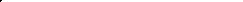 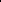 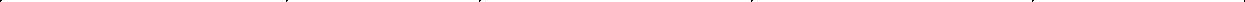 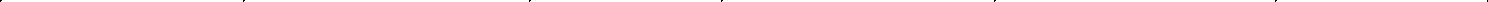 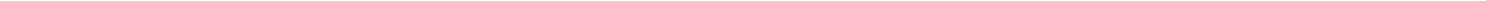 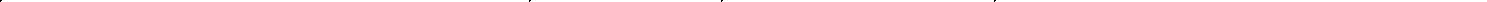 1.1.2. Планируемые результаты освоения ПрограммыОдним из важнейших факторов, определяющих мотивированную деятельность взрослых (родителей и педагогов), направленную на развитие ребенка, являются нормы целевого характера, определяющие ожидания в сфере развития ребенка. При этом, ребенок рассматривается не как «объект» наблюдения, а как развивающаяся личность, на развитие которой влияет взрослый в соответствии с сознательно поставленными целями.Целевые ориентирыСпецифика дошкольного детства и системные особенности дошкольного образования делают неправомерными требования от ребёнка дошкольного возраста конкретных образовательных достижений. Поэтому результаты освоения Программы представлены в виде целевых ориентиров дошкольного образования и представляют собой возрастные характеристики возможных достижений ребёнка к концу дошкольного образования. Целевые ориентиры:не подлежат непосредственной оценке;не являются непосредственным основанием оценки как итогового, так и промежуточного уровня развития детей; не являются основанием для их формального сравнения с реальными достижениями детей;не являются основой объективной оценки соответствия установленным требованиям образовательной деятельности и подготовки детей; не являются непосредственным основанием при оценке качества образования. Целевые ориентиры выступают основаниями преемственности дошкольного и начального общего образования. При соблюдении требований к условиям реализации Программы настоящие целевые ориентиры предполагают формирование у детей дошкольного возраста предпосылок учебной деятельности на этапе завершения ими дошкольного образования.К целевым ориентирам дошкольного образования относятся следующие социально-нормативные возрастные характеристики возможных достижений ребенка:Целевые ориентиры образования в младенческом и раннем возрасте:ребенок интересуется окружающими предметами и активно действует с ними; эмоционально вовлечен в действия с игрушками и другими предметами, стремится проявлять настойчивость в достижении результата своих действий;использует специфические, культурно фиксированные предметные действия, знает назначение бытовых предметов (ложки, расчески, карандаша и пр.) и умеет пользоваться ими. Владеет простейшими навыками самообслуживания; стремится проявлять самостоятельность в бытовом и игровом поведении;владеет активной речью, включенной в общение; может обращаться с вопросами и просьбами, понимает речь взрослых; знает названия окружающих предметов и игрушек;стремится к общению со взрослыми и активно подражает им в движениях и действиях; появляются игры, в которых ребенок воспроизводит действия взрослого;проявляет интерес к сверстникам; наблюдает за их действиями и подражает им;проявляет интерес к стихам, песням и сказкам, рассматриванию картинки, стремится двигаться под музыку; эмоционально откликается на различные произведения культуры и искусства;у ребенка развита крупная моторика, он стремится осваивать различные виды движения (бег, лазанье, перешагивание и пр.).Целевые ориентиры на этапе завершения дошкольного образования:ребенок овладевает основными культурными способами деятельности, проявляет инициативу и самостоятельность в разных видах деятельности - игре, общении, познавательно-исследовательской деятельности, конструировании и др.; способен выбирать себе род занятий, участников по совместной деятельности;ребенок обладает установкой положительного отношения к миру, к разным видам труда, другим людям и самому себе, обладает чувством собственного достоинства; активно взаимодействует со сверстниками и взрослыми, участвует в совместных играх. Способен договариваться, учитывать интересы и чувства других, сопереживать неудачам и радоваться успехам других, адекватно проявляет свои чувства, в том числе чувство веры в себя, старается разрешать конфликты;ребенок обладает развитым воображением, которое реализуется в разных видах деятельности, и прежде всего в игре; ребенок владеет разными формами и видами игры, различает условную и реальную ситуации, умеет подчиняться разным правилам и социальным нормам;ребенок достаточно хорошо владеет устной речью, может выражать свои мысли и желания, может использовать речь для выражения своих мыслей, чувств и желаний, построения речевого высказывания в ситуации общения, может выделять звуки в словах, у ребенка складываются предпосылки грамотности;у ребенка развита крупная и мелкая моторика; он подвижен, вынослив, владеет основными движениями, может контролировать свои движения и управлять ими;ребенок способен к волевым усилиям, может следовать социальным нормам поведения и правилам в разных видах деятельности, во взаимоотношениях со взрослыми и сверстниками, может соблюдать правила безопасного поведения и личной гигиены;ребенок проявляет любознательность, задает вопросы взрослым и сверстникам, интересуется причинно-следственными связями, пытается самостоятельно придумывать объяснения явлениям природы и поступкам людей; склонен наблюдать, экспериментировать. Обладает начальными знаниями о себе, о природном и социальном мире, в котором он живет; знаком с произведениями детской литературы, обладает элементарными представлениями из области живой природы, естествознания, математики, истории и т.п.; ребенок способен к принятию собственных решений, опираясь на свои знания и умения в различных видах деятельности.Все перечисленные выше характеристики являются  необходимыми предпосылками для перехода на следующий уровень начального общего образования, успешной адаптации к условиям жизни в общеобразовательной организации и требованиям образовательной деятельности.Степень реального развития  этих характеристик и способности  ребенка их проявлять к моменту перехода на следующий уровень образования может существенно варьировать  у разных детей в силу различий  в  условиях  жизни  и индивидуальных особенностей  развития  конкретного ребенка.Данные планируемые результаты освоения Программы конкретизируют требования ФГОС ДО к целевым ориентирам и представлены подробно в педагогической диагностике и программе мониторинга в соответствии с  разработанным в  Положением о мониторинге качества образовательной программы СП «Детский сад «Лучики» ГБОУ СОШ №7 города Похвистнево. В соответствии с ФГОС ДО, целевые ориентиры не подлежат непосредственной оценке, в том числе в виде педагогической диагностики (мониторинга), и не являются основанием для их формального сравнения с реальными достижениями детей. Они не являются основой объективной оценки соответствия установленным требованиям образовательной деятельности и подготовки детей. Освоение Программы не сопровождается проведением промежуточных аттестаций и итоговой аттестации воспитанников.Как следует из ФГОС ДО, целевые ориентиры не могут служить непосредственным основанием при решении управленческих задач, включая:аттестацию педагогических кадров;оценку качества образования;оценку как итогового, так и промежуточного уровня развития детей, в том числе в рамках мониторинга (в том числе в форме тестирования, с использованием методов, основанных на наблюдении, или иных методов измерения результативности детей);оценку выполнения муниципального (государственного) задания посредством их включения в показатели качества выполнения задания;распределение стимулирующего фонда оплаты труда работников  Организации.        Однако педагог в ходе своей работы должен выстраивать индивидуальную траекторию развития каждого ребенка. Для этого педагогу необходим инструментарий оценки своей работы, который позволит ему оптимальным образом выстраивать взаимодействие с детьми.Реализация программы предполагает оценку индивидуального развития детей. Такая оценка производится педагогическим работником в рамках педагогической диагностики (оценки индивидуального развития детей дошкольного возраста, связанной с оценкой эффективности педагогических действий и лежащей в основе их дальнейшего планирования).Педагогическая диагностика проводится в ходе наблюдений за активностью детей в спонтанной и специально организованной деятельности. Инструментарий для педагогической диагностики — карты наблюдений детского развития, позволяющие фиксировать индивидуальную динамику и перспективы развития каждого ребенка в ходе:коммуникации со сверстниками и взрослыми (как меняются способы установления и поддержания контакта, принятия совместных решений, разрешения конфликтов, лидерства и пр.);игровой деятельности;познавательной деятельности (как идет развитие детских способностей, познавательной активности)проектной деятельности (как идет развитие детской инициативности, ответственности и автономии, как развивается умение планировать и организовывать свою деятельность);изобразительной деятельности;двигательной деятельности.Результаты педагогической диагностики используются  исключительно для решения следующих образовательных задач:- индивидуализации образования (в том числе поддержки ребенка, построения его образовательной траектории или профессиональной коррекции особенностей его развития);- оптимизации работы с группой детей.	1.1.3. Система оценки результатов освоения программыОсобенности оценки основных (ключевых) характеристик индивидуального развития личности ребенкаПедагогическими работниками осуществляется оценка индивидуального развития детей. Оценка проводится педагогом в ходе внутреннего мониторинга (педагогической диагностики) становления основных (ключевых) характеристик развития личности ребенка. Результаты мониторинга используются только для оптимизации образовательной работы с группой дошкольников и для решения задач индивидуализации образования, через построение образовательной траектории для детей, испытывающих трудности в образовательном процессе или имеющих особые образовательные потребности.Мониторинг осуществляется в форме регулярных наблюдений педагога за детьми в повседневной жизни и в процессе организованной образовательной работы с ними.В качестве показателей оценки основных (ключевых) характеристик развития личности ребенка выделены внешние (наблюдаемые) проявления этих характеристик у ребенка в поведении, в деятельности, во взаимодействии со сверстниками и взрослыми, которые отражают становление этой характеристики на протяжении всего дошкольного возраста.Данные мониторинга отражают динамику становления основных (ключевых) характеристик, которые развиваются у детей на протяжении всего образовательного процесса. Прослеживая динамику развития основных (ключевых) характеристик, выявляя, имеет ли она неизменяющийся, прогрессивный или регрессивный характер, дается общая психолого-педагогическая оценка успешности воспитательных и образовательных воздействий взрослых на разных ступенях образовательного процесса, а также выделяются направления развития, в которых ребенок нуждается в помощи.Общая картина определяет детей, которые нуждаются в особом внимании педагога и в отношении которых необходимо скорректировать, изменить способы взаимодействия, учитывая необходимость организации образовательной работы в зоне их ближайшего развития.Результаты оценки становления основных (ключевых) характеристик развития личности ребенка заносятся в индивидуальный профиль эффективности педагогических воздействий, заполняемый педагогами. Выделенные и включенные в индивидуальный профиль эффективности педагогических воздействий показатели развития основных (ключевых) характеристик развития личности ребенка выступают для педагогов в качестве ориентиров, на которые они опираются во время ежедневных наблюдений за поведением детей в повседневной жизни, при решении образовательных задач, в свободной деятельности, в ситуациях общения и др.При	необходимости,	с письменного	согласия 	родителей (законных представителей), используется психологическая диагностика развития детей, которую проводят квалифицированные	специалисты (педагоги-психологи, учителя-логопеды) детского сада или Центра психолого-педагогической, медицинской и социальной помощи. Средствами психологической диагностики определяется квалификация состояния ребёнка	 и основные направления, формы и сроки коррекционно-развивающего процесса с участием соответствующих специалистов.1.2. Часть, формируемая участниками образовательных отношенийа)Цель и задачи реализации программы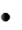 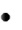 Цель: развитие интересов детей, любознательности и познавательной мотивации, формирование познавательных действий, становление сознания, развитие конструкторских способностей, воображения и творческой активности, объектах окружающего мира, о свойствах и отношениях объектов окружающего мира, (форме, цвете, размере, количестве, числе, части и целом, пространстве и времени, причинах и следствиях и др.). Задачи: формировать у детей элементарных математических представлений; закреплять качественные и количественные характеристики предметов, явлений живой и неживой природы; формировать элементарные знания о расположении предметов в окружающем пространстве и обучение ориентировки в нем; развивать умения сравнивать, обобщать, группировать, анализировать, синтезировать; формировать у детей основы конструирования и моделирования; развивать мелкую моторику рук, эстетический вкус, конструктивные навыки и умения;развитие мыслительной деятельности и творческого подхода в поиске способов решения. б) Принципы и подходы к формированию ПрограммыПрограмма разработана в соответствии с ФГОС ДО, в ее основу заложены основные принципы и подходыПринципы:принцип развивающего образования, в соответствии с которым главной целью дошкольного образования является развитие ребенка;принцип научной обоснованности и практической применимости (содержание программы соответствует основным положениям возрастной психологии и дошкольной коррекционной педагогики);принцип интеграции образовательных областей в соответствии с возрастными возможностями и особенностями воспитанников;принцип личностно-развивающего и гуманистического характера взаимодействия взрослых (законных представителей, педагогических работников) и детей;предполагает реализацию образовательного процесса в формах, специфических для детей, прежде всего в форме игры, познавательной деятельности, в форме творческой активности;строится на основе индивидуальных особенностей и потребностей детей, связанных с их состоянием здоровья;основывается на возрастной адекватности дошкольного образования (соответствие условий, требований, методов возрасту и особенностям развития); предусматривает поддержку инициативы детей в различных видах деятельности;построение образовательной деятельности на основе индивидуальных особенностей каждого ребенка;содействие и сотрудничество детей и взрослых, признание ребенка полноценным участником (субъектом) образовательных отношений;поддержка инициативы детей в различных видах деятельности; сотрудничество детского сада с семьей;формирование познавательных интересов и познавательных действий ребенка в различных видах деятельности;возрастная адекватность дошкольного образования (соответствие условий, требований, методов возрасту и особенностям развития);Так же при разработке программы учтены принципы как общей, так и коррекционной педагогики:Принципы коррекционной дошкольной педагогики:Принцип развивающего обучения, основывающийся на положении о ведущей роли обучения в развитии ребенка и формировании "зоны ближайшего развития.Принцип генетический, учитывающий общие закономерности развития, применительно к воспитанию и обучению детей с отклонениями.Принцип коррекции и компенсации, требующий гибкого соответствия коррекционно - педагогических технологий и индивидуально - дифференцированного подхода к характеру нарушений у ребенка, их структуре и выраженности.Деятельностный принцип, определяющий подходы к содержанию и построению образовательной деятельности, с учетом ведущей для каждого возрастного периода деятельности, в которой вызревают психологические новообразования, определяющие личностное развитие ребенка.Принцип раннего начала коррекционно - педагогического воздействия.Подходы:Личностно - ориентированный подход, который предусматривает организацию образовательного процесса с учетом того, что развитие личности ребенка является главным критерием его эффективности. Механизм реализации личностно-ориентированного подхода – создание условий для развития личности на основе изучения ее задатков, способностей, интересов, склонностей, с учетом признания уникальности личности, ее интеллектуальной и нравственной свободы, права на уважение;Системно-деятельностный подход, связанный с организацией целенаправленной деятельности в общем контексте образовательного процесса: ее структурой, взаимосвязанными мотивами и целями; формами и методами развития и воспитания; возрастными особенностями ребенка при включении в образовательную деятельность;Средовой подход, предусматривающий использование возможностей внутренней и внешней среды образовательного учреждения в воспитании и развитии личности ребенка по формированию элементарных математических представлений.Компетентностный подход, в котором основным результатом образовательной деятельности становится формирование готовности воспитанников самостоятельно действовать в ходе решения актуальных задач.в) Особенностей развития детей дошкольного возрастаМладшая группа. Ребенок постепенно выходит за пределы семейного круга. Его общение становится внеситуативным. Взрослый становится для ребёнка не только членом семьи, но и носителем определённой общественной функции. Желание ребёнка выполнять такую же функцию приводит к противоречию с его реальными возможностями. Это противоречие разрешается через развитие игры, которая становится ведущим видом деятельности в дошкольном возрасте.Главной особенностью игры является её условность: выполнение одних действий с одними предметами предполагает их отнесённость к другим действиям с другими предметами. Основным содержанием игры младших дошкольников являются действия с игрушками и предметами-заместителями. Продолжительность игры небольшая. Младшие дошкольники ограничиваются игрой с одной-двумя ролями и простыми, неразвёрнутыми сюжетами. Игры с правилами в этом возрасте только начинают формироваться. Изобразительная деятельность ребёнка зависит от его представлений о предмете. В этом возрасте они только начинают формироваться. Графические образы бедны. У одних детей в изображениях отсутствуют детали, у других рисунки могут быть более детализированы. Дети уже могут использовать цвет. Большое значение для развития мелкой моторики имеет лепка. Младшие дошкольники способны под руководством взрослого вылепить простые предметы. Аппликация оказывает положительное влияние на развитие восприятия. В этом возрасте детям доступны простейшие виды аппликации. Конструктивная деятельность в младшем дошкольном возрасте ограничена возведением несложных построек по образцу и по замыслу. В младшем дошкольном возрасте развивается персептивная деятельность. Дети от использования предэталонов –индивидуальных единицвосприятия –переходя к сенсорным эталонам –культурно-выработанным средствам восприятия. К концу младшего дошкольного возраста дети могут воспринимать от 5 и более форм предметов и до 7 и более цветов, способны дифференцировать предметы по величине, ориентироваться в пространстве группы детского сада, а при определённой организации образовательного процесса –и в помещении всего дошкольного учреждения. Развиваются память и внимание. По просьбе взрослого дети могут запомнить 3 –4 слова и 5 –6 названий предметов. К концу младшего дошкольного возраста они способны запомнить значительные отрывки из любимых произведений. Продолжает развиваться наглядно-действенное мышление. При этом преобразования ситуаций в ряде случаев осуществляются на основе целенаправленных проб с учётом желаемого результата. Дошкольники способны установить некоторые скрытые связи и отношения между предметами. В младшем дошкольном возрасте начинает развиваться воображение, которое особенно наглядно проявляется в игре, когда одни объекты выступают в качестве заместителей других. Взаимоотношения детей ярко проявляются в игровой деятельности. Они скорее играют радом, чем активно вступают во взаимодействие. Однако уже в этом возрасте могут наблюдаться устойчивые избирательные взаимоотношения. Конфликты между детьми возникают преимущественно по поводу игрушек. Средняя группа. Начинает развиваться образное мышление. Дети оказываются способными использовать простые схематизированные изображения для решения несложных задач. Дошкольники могут строить по схеме, решать лабиринтные задачи. Развивается предвосхищение. На основе пространственного расположения объектов дети могут сказать, что произойдет в результате их взаимодействия. Однако при этом им трудно встать на позицию другого наблюдателя и во внутреннем плане совершить мысленное преобразование образа.Продолжает развиваться воображение. Формируются такие его особенности, как оригинальность и произвольность. Увеличивается устойчивость внимания. Ребенку оказывается доступной сосредоточенная деятельность в течение 15-20 минут. Он способен удерживать в памяти при выполнении каких-либо действий несложное условие. Продолжает совершенствоваться восприятие цвета, формы и величины, строения предметов; систематизируются представления детей. Они называют не только основные цвета и их оттенки, но и промежуточные цветовые оттенки; форму прямоугольников, овалов, треугольников. Воспринимают величину объектов, легко выстраивают в ряд — по возрастанию или убыванию — до 10 различных предметов.Однако дети могут испытывать трудности при анализе пространственного положения объектов, если сталкиваются с несоответствием формы и их пространственного расположения. Это свидетельствует о том, что в различных ситуациях восприятие представляет для дошкольников известные сложности, особенно если они должны одновременно учитывать несколько различных и при этом противоположных признаков.В старшем дошкольном возрасте продолжает развиваться образное мышление. Дети способны не только решить задачу в наглядном плане, но и совершить преобразования объекта, указать, в какой последовательности объекты вступят во взаимодействие, и т.д. Однако подобные решения окажутся правильными только в том случае, если дети будут применять адекватные мыслительные средства. Среди них можно выделить схематизированные представления, которые возникают в процессе наглядного моделирования; комплексные представления, отражающие представления детей о системе признаков, которыми могут обладать объекты, а также представления, отражающие стадии преобразования различных объектов и явлений (представления о цикличности изменений): представления о смене времен года, дня и ночи, об увеличении и уменьшении объектов результате различных воздействий, представления о развитии и т. Кроме того, продолжают совершенствоваться обобщения, что является основой словесно логического мышления. В дошкольном возрасте у детей еще отсутствуют представления о классах объектов. Дети группируют объекты по признакам, которые могут изменяться, однако начинают формироваться операции логического сложения и умножения классов. Так, например, старшие дошкольники при группировке объектов могут учитывать два признака: цвет и форму (материал) и т.д.Как показали исследования отечественных психологов, дети старшего дошкольного возраста способны рассуждать и давать адекватные причинные объяснения, если анализируемые отношения не выходят за пределы их наглядного опыта.Конструирование характеризуется умением анализировать условия, в которых протекает эта деятельность. Дети используют и называют разные детали деревянного конструктора. Могут заменить детали постройки в зависимости от имеющегося материала. Овладевают обобщенным способом обследования образца. Дети способны выделять основные части предполагаемой постройки. Конструктивная деятельность может осуществляться на основе схемы, по замыслу и по условиям. Появляется конструирование в ходе совместной деятельности.Дошкольник может различать не только основные цвета спектра, но и их оттенки как по светлоте, так и по цветовому тону (например, зелёный и бирюзовый). Ребёнок уже целенаправленно, последовательно обследует внешние особенности предметов. К концу дошкольного возраста существенно увеличивается устойчивость непроизвольного внимания, что приводит к меньшей отвлекаемости детей. Вместе с тем их возможности сознательно управлять своим вниманием весьма ограничены. Сосредоточенность и длительность деятельности ребёнка зависит от её привлекательности для него. В 6—7 лет у детей увеличивается объём памяти, что позволяет им непроизвольно (т. е. без специальной цели) запоминать достаточно большой объём информации. Дети также могут самостоятельно ставить перед собой задачу что-либо запомнить, используя при этом простейший механический способ запоминания — повторение, или более сложный способ — логическое упорядочивание.В этом возрасте продолжается развитие наглядно-образного мышления, которое позволяет ребёнку решать более сложные задачи с использованием обобщённых наглядных средств (схем, чертежей и пр.) и обобщённых представлений о свойствах различных предметов и явлений. Действия наглядно-образного мышления (например, при нахождении выхода из нарисованного лабиринта) ребёнок этого возраста, как правило, совершает уже в уме, не прибегая к практическим предметным действиям даже в случаях затруднений. Использование ребёнком (вслед за взрослым) слова для обозначения существенных признаков предметов и явлений приводит к появлению первых понятий.Дети подготовительной к школе группы в значительной степени освоили конструирование из строительного материала. Они свободно владеют обобщенными способами анализа как изображений, так и построек; не только анализируют основные конструктивные особенности различных деталей, но и определяют их форму на основе сходства со знакомыми им объемными предметами. Свободные постройки становятся симметричными и пропорциональными, их строительство осуществляется на основе зрительной ориентировки.Дети быстро и правильно подбирают необходимый материал. Они достаточно точно представляют себе последовательность, в которой будет осуществляться постройка, и материал, который понадобится для ее выполнения; способны выполнять различные по степени сложности постройки, как по собственному замыслу, так и по условиям.В этом возрасте дети уже могут освоить сложные формы сложения из листа бумаги и придумывать собственные, но этому их нужно специально обучать. Данный вид деятельности не просто доступен детям — он важен для углубления их пространственных представлений.Усложняется конструирование из природного материала. Дошкольникам уже доступны целостные композиции по предварительному замыслу, которые могут передавать сложные отношения, включать фигуры людей и животных.У детей продолжает развиваться восприятие, однако они не всегда могут одновременно учитывать несколько различных признаков.Развивается образное мышление, однако воспроизведение метрических отношений затруднено. Это легко проверить, предложив детям воспроизвести на листе бумаги образец, на котором нарисованы девять точек, расположенных не на одной прямой. Как правило, дети не воспроизводят метрические отношения между точками: при наложении рисунков друг на друга точки детского рисунка не совпадают с точками образца.Продолжают развиваться навыки обобщения и рассуждения, но они в значительной степени еще ограничиваются наглядными признаками ситуации.Продолжает развиваться воображение, однако часто приходится констатировать снижение развития воображения в этом возрасте в сравнении со старшей группой. Это можно объяснить различными влияниями, в том числе и средств массовой информации, приводящими к стереотипности детских образов.Продолжает развиваться внимание дошкольников, оно становится произвольным. В некоторых видах деятельности время произвольного сосредоточения достигает 30 минут.г) Планируемые результаты освоения программы                                                  3-4 года                                                                                                                                          Формирование элементарных математических представлений.Умеет группировать предметы по цвету, размеру, форме (отбирать все красные, все большие, все круглые предметы и т.д.).Может составлять при помощи взрослого группы из однородных предметов и выделять один предмет из группы.Умеет находить в окружающей обстановке один и много одинаковых предметов.Правильно определяет количественное соотношение двух групп предметов; понимает конкретный смысл слов: «больше», «меньше», «столько же».Различает круг, квадрат, треугольник, предметы, имеющие углы и круглую форму.Понимает смысл обозначений: вверху — внизу, впереди — сзади, слева — справа, на, над — под, верхняя — нижняя (полоска).Понимает смысл слов: «утро», «вечер», «день», «ночь».Формирование целостной картины мира.Называет знакомые предметы, объясняет их назначение, выделяет и называет признаки (цвет, форма, материал).Ориентируется в помещениях детского сада.Называет свой город.Знает и называет некоторые растения, животных и их детенышей.Выделяет наиболее характерные сезонные изменения в природе.Проявляет бережное отношение к природе. Конструктивная деятельность.Знает, называет и правильно использует детали строительного материала.Умеет располагать кирпичики, пластины вертикально.Изменяет постройки, надстраивая или заменяя одни детали другими.Умеет создавать постройки по собственному замыслу.4-5 летФормирование элементарных математических представлений.Различает, из каких частей составлена группа предметов, называть их характерные особенности (цвет, размер, назначение).Умеет считать до 5 (количественный счет), отвечать на вопрос «Сколько всего?».Сравнивает количество предметов в группах на основе счета (в пределах 5), а также путем поштучного соотнесения предметов двух групп (составления пар); определять, каких предметов больше, меньше, равное количество.Умеет сравнивать два предмета по величине (больше — меньше, выше — ниже, длиннее — короче, одинаковые, равные) на основе приложения их друг к другу или наложения.Различает и называет круг, квадрат, треугольник, шар, куб; знает их характерные отличия.Определяет положение предметов в пространстве по отношению к себе вверху — внизу, впереди — сзади); умеет двигаться в нужном направлении по сигналу: вперед и назад, вверх и вниз (по лестнице).Определяет части суток.Формирование целостной картины мира.Называет разные предметы, которые окружают его в помещениях, на участке, на улице; знает их назначение.Называет признаки и количество предметов.Называет домашних животных и знает, какую пользу они приносят человеку.Различает и называет некоторые растения ближайшего окружения.Называет времена года в правильной последовательности.Знает и соблюдает элементарные правила поведения в природе. Конструктивная деятельность.Способен конструировать по собственному замыслу.Способен использовать простые схематические изображения для решения несложных задач, строить по схеме, решать лабиринтные задачи.Начинает появляться образное предвосхищение. На основе пространственного расположения объектов может сказать, что произойдет в результате их взаимодействия.При создании построек из строительного материала может участвовать в планировании действий, договариваться, распределять материал, согласовывать действия и совместными усилиями достигать результата.Умеет использовать строительные детали с учетом их конструктивных свойств.Способен преобразовывать постройки в соответствии с заданием педагога.Умеет сгибать прямоугольный лист бумаги пополам.5-6 летФормирование элементарных математических представлений.Считает (отсчитывает) в пределах 10.Правильно пользуется количественными и порядковыми числительными (в пределах 10), отвечает на вопросы: «Сколько?», «Который по счету?»Уравнивает неравные группы предметов двумя способами (удаление и добавление единицы).Сравнивает предметы на глаз (по длине, ширине, высоте, толщине); проверяет точность определений путем наложения или приложения.Размещает предметы различной величины (до 7-10) в порядке возрастания, убывания их длины, ширины, высоты, толщины.Выражает словами местонахождение предмета по отношению к себе, другим предметам.Знает некоторые характерные особенности знакомых геометрических фигур (количество углов, сторон; равенство, неравенство сторон).Называет утро, день, вечер, ночь; имеет представление о смене частей суток.Называет текущий день недели.Определяет части суток.Формирование целостной картины мира.Различает и называет виды транспорта, предметы, облегчающие труд человека в бытуКлассифицирует предметы, определяет материалы, из которых они сделаны.Знает название родного города, страны, ее столицу.Называет времена года, отмечает их особенности.Знает о взаимодействии человека с природой в разное время года.Знает о значении солнца, воздуха и воды для человека, животных, растений.Бережно относится к природе.Различает и называет некоторые растения ближайшего окружения.Знает и соблюдает элементарные правила поведения в природе.Конструктивная деятельность.Способен конструировать по собственному замыслу.Умеет анализировать образец постройки.Может планировать этапы создания собственной постройки, находить конструктивные решения.Создает постройки по рисунку.Умеет работать коллективно.При создании построек из строительного материала может участвовать в планировании действий, договариваться, распределять материал, согласовывать действия и совместными усилиями достигать результата.Умеет использовать строительные детали с учетом их конструктивных свойств.Способен преобразовывать постройки в соответствии с заданием педагога.Умеет сгибать прямоугольный лист бумаги пополам.6-7 летФормирование элементарных математических представлений.Самостоятельно объединяет различные группы предметов, имеющие один общий признак, в единое множество и удаляет из множества отдельные его части (часть предметов).Устанавливает связи и отношения между целым множеством и различными его частями (частью); находит части целого множества и целое по известным частям.Считает до 10 и дальше (количественный, порядковый счет в пределах 20).Называет числа в прямом (обратном) порядке до 10, начиная с любого числа натурального ряда (в пределах 10).Соотносит цифру (0-9) и количество предметов.Составляет и решает задачи в одно действие на сложение и вычитание, пользуется цифрами и арифметическими знаками (+, —, =).Свободно различает величины: длину, ширину, высоту; объем (вместимость), массу (вес предметов) и способы их измерения.Измеряет длину предметов, отрезки прямых линий, объемы жидких и сыпучих веществ с помощью условных мер. Понимает зависимость между величиной меры и числом (результатом измерения).Умеет делить предметы (фигуры) на несколько равных частей; сравнивать целый предмет и его часть.Различает и называет геометрические формы: отрезок, угол, круг (овал), многоугольники (треугольники, четырехугольники, пятиугольники и др.), шар, куб. Проводит их сравнение.Ориентируется в окружающем пространстве и на плоскости (лист, страница, поверхность стола и др.), обозначает взаимное расположение и направление движения объектов; пользуется знаковыми обозначениями.Умеет определять временные отношения (день —неделя —месяц); время но часам с точностью до 1 часа.Знает состав чисел первого десятка (из отдельных единиц) и состав чисел первого пятка из двух меньших.Умеет получать каждое число первого десятка, прибавляя единицу к предыдущему и вычитая единицу из следующего за ним в ряду.Знает монеты достоинством 1, 5, 10 копеек; 1, 2, 5 рублей.Знает название текущего месяца, года; последовательность всех дней недели, частей суток, времен года.Конструктивная деятельность.Может применять самостоятельно усвоенные знания и способы деятельности для решения новых задач (проблем), поставленных как взрослым, так и им самим.Использует все основные образцы внешних свойств предметов (сенсорные эталоны цвета, формы и величины) при взаимодействии с объектами окружающего мира.Ориентируется на схему при постройке различных объектов (дом, машина и т.д.), также умеет пользоваться схемой в реальном пространстве (в комнате, на участке и т.д.)Умеет работать по правилу и по образцу, слушать взрослого и выполнять его инструкции.Всегда понимает смысл предъявляемых требований во взаимодействии с взрослыми в ходе образовательной деятельности и выполняет требования педагога.Предлагает свои способы выполнения задания, учитывает мнение других детей в ходе образовательной деятельности.Имеет навыки конструирования из бумаги (бумагопластика, оригами).Продуктивная деятельность носит творческий характер.Способен соотнести конструкцию предмета с его назначением.Способен создавать различные конструкции одного и того же объекта.Конструируя по заданному образцу, самостоятельно анализирует его, выделяет основные части конструкции, устанавливает пространственное расположение, подбирает необходимые детали, затем конструирует.Может создавать модели из пластмассового и деревянного конструкторов по рисунку и словесной инструкции, а также реализовать свой замысел самостоятельно. Система оценки результатов освоения программыВ соответствии с ФГОС ДО, целевые ориентиры не подлежат непосредственной оценке, в том числе в виде педагогической диагностики (мониторинга), и не являются основанием для их формального сравнения с реальными достижениями детей. Однако реализация программы предполагает оценку индивидуального развития детей. Такая оценка производится педагогическим работником в рамках педагогической диагностики (оценки индивидуального развития дошкольников, связанной с оценкой эффективности педагогических действий и лежащей в основе их дальнейшего планирования).Педагог в ходе своей работы выстраивает индивидуальную траекторию развития каждого ребенка. Для этого педагогу необходим инструментарий оценки своей работы, который позволит ему оптимальным образом выстраивать взаимодействие с детьми. Непосредственное наблюдение строится в основном на анализе реального поведения ребенка. Информация фиксируется посредством прямого наблюдения за поведением ребенка. Результаты наблюдения педагог получает в естественной среде: в игровых ситуациях, в ходе режимных моментов, на занятиях.Инструментарий для педагогической диагностики — карты наблюдений детского развития, позволяющие фиксировать индивидуальную динамику и перспективы развития каждого ребенка.В ходе образовательной деятельности педагоги создают диагностические ситуации, чтобы оценить индивидуальную динамику детей и скорректировать свои действия.II. Содержательный раздел2.1. Обязательная часть 2.1.1.	Описание образовательной деятельности в соответствии с направлениями развития ребенка, представленными в пяти образовательных областях, с учётом используемых вариативных примерных основных образовательных программ дошкольного образования и методических пособий, обеспечивающих реализацию данного содержанияа) особенности образовательной деятельности разных видов и культурных практик;Культурные практики по мнению Н.Б. Крыловой представляют собой  разнообразные, основанные  на перспективных интересах ребенка  виды самостоятельной деятельности, поведения  и опыта, складывающегося с первых дней его жизни, обеспечивают активную и продуктивную  образовательную  деятельность ребенка.  Культурные умения  реализуются  в образовательном процессе  через  разные виды образовательной деятельности ребенка: самостоятельная деятельность, образовательная деятельность в ходе совместной  деятельности с педагогами, совместная деятельность в ходе режимных моментов.Социально-коммуникативное развитиеНа протяжении дошкольного возраста педагог создает условия для усвоения норм и ценностей, принятых в обществе, включая моральные и нравственные ценности; для формирования эмоциональной отзывчивости, сопереживания, уважительного отношения и чувства принадлежности к своей семье, к сообществу детей и взрослых; для развития общения и взаимодействия со взрослыми и сверстниками, готовности к совместной деятельности; становления самостоятельности, целенаправленности и саморегуляции собственных действий; формирования позитивных установок к различным видам труда и творчества; формирования основ безопасного поведения в быту, социуме, природе.Младшая группаОбразовательные задачи:- Приобщение детей к культурным нормам поведения и общения.- Формирование эмоциональной отзывчивости, проявлений интереса и доброжелательного отношения друг к другу.- Развитие общения и интереса к совместной деятельности со взрослыми и сверстниками.- Формирование первых представлений о труде взрослых и позитивного отношения к посильному участию в трудовых действиях.- Формирование первоначальных представлений о безопасном поведении.Содержание образовательной работыДля приобщения детей к культурным нормам поведения и общения педагог:формирует начала культурного общения: приучает приветливо здороваться и прощаться; называть сверстника по имени; доброжелательно обращаться с просьбой, предложением, благодарить за помощь, угощение; выражать отказ, несогласие в приемлемой форме, не обижая другого;приобщает детей к культуре поведения в быту: дает представления о правильном, аккуратном поведении за столом, в помещении, учит замечать неполадки в одежде, обуви, окружающих предметах и находить самостоятельно или с помощью взрослого способы их устранения; дает образец этически ценного поведения по отношению друг к другу; высказывая похвалу-одобрение и выражая свои чувства («Мне нравится слушать, как ты поешь песенку», «Я рада, что ты пришел!»);формирует у детей умение самостоятельно и правильно мыть руки с мылом после прогулки, игр и занятий, туалета;♦	при приеме пищи приучает детей пользоваться ложкой, салфеткой; тщательно пережевывать пищу; полоскать рот после приема пищи питьевой водой;♦	побуждает детей обращать внимание на свой внешний вид; самостоятельно устранять беспорядок в одежде, в прическе, пользуясь зеркалом, расческой; учит пользоваться носовым платком.Для формирования эмоциональной отзывчивости, проявлений интереса и доброжелательного отношения друг к другу педагог:♦    раскрывает ребенку мир чувств и переживаний людей (взрослых и сверстников); развивает стремление видеть и понимать, когда человек спокоен, сердится, волнуется, радуется, грустит; обсуждает, почему кто-то из близких взрослых или сверстников в таком настроении, побуждает проявлять отзывчивость к его переживаниям, содействие; помогает ребенку реагировать на эти состояния адекватным образом («Машенька грустит. Давайте позовем ее в нашу игру!», «Петя плачет — ему обидно, что ты отнял его машинку. Давайте, вы поиграете в нее вместе, будете катать друг другу (или: поменяетесь, поделитесь и т.п.)); в то же время педагог побуждает детей сдерживать себя и выражать свои чувства в приемлемой форме (не толкать, не бить другого, не вырывать игрушку, просить, предлагать на время поменяться и т.п.);открыто демонстрирует свои отрицательные переживания, связанные с негативным поведением ребенка, озвучивает их («Мне не понравилось, как ты разговаривал с Колей»); оценивая действия и поступки, а не личность ребенка; отмечает удачи и достижения ребенка лишь по отношению к его собственным успехам и неудачам, а не сравнивает с достижениями других детей; поддерживает высокую общую самооценку ребенка («Я — хороший!»);поддерживает постоянную связь с ребенком (кивает головой, улыбается, проявляет другие знаки внимания), всем своим видом давая ребенку понять: «Я с тобой, я тебя понимаю»;вовлекает детей в досуговые игры, в т.ч. в игры-забавы, проводимые преимущественно с народными игрушками (петрушка, шагающий медведь, дровосеки, волчки и т.п.); персонажами кукольного театра, музыкальными игрушками (обыгрывание с детьми знакомых им стишков, сказок, песенок и т.п.); организует несложные празднично-карнавальные игры (шествие ряженых детей, в том числе и в ролях излюбленных сказочных литературных персонажей), приуроченные к праздникам, досуговым паузам; повышает положительный эмоциональный тонус детей, начинает развивать понимание юмора, ощущение праздничной общности между детьми и взрослыми (во время праздников, игровых шествий с куклами).Для развитие общения и интереса к совместной деятельности со взрослыми и сверстниками воспитатель:поддерживает потребность в общении с взрослым как источником разнообразной информации об окружающем;налаживает общение на разные темы, в том числе выходящие за пределы наглядно представленной ситуации, о событиях из жизни ребенка, об интересующих его предметах и явлениях, объектах живой и неживой природы («Расскажи, с кем ты там познакомился? Что вы вместе делали? Во что играли?» и т.п.);стимулирует инициативные высказывания, обращения к взрослому с просьбами и предложениями («Что-то ты сегодня грустный… Я могу тебе чем-то помочь?», «Ребята, предлагайте ваши пожелания, чем мы будем заниматься сегодня на прогулке!» и обсуждает, подойдет ли погода для этих дел и т.п.);формирует умение играть и заниматься каким-либо делом (рисовать, конструировать, рассматривать картинки, книги и т.д.) рядом с другими, поддерживать кратковременное взаимодействие, и побуждает детей объединяться на основе интереса к деятельности; создает обстановку, в которой дети легко вступают в контакт друг с другом;осуществляет педагогическую поддержку первых самодеятельных сюжетно-ролевых игр детей; поощряет принятие роли, обозначение ее словом для партнера, называние словом игровых действий; развертывание ролевого взаимодействия и ролевого общения между детьми; поддерживает все еще сохраняющуюся игру рядом или индивидуальную игру; одобряет ролевые реплики как средство кратковременного взаимодействия детей, играющих вместе; участвует в играх детей (или организует небольшие игровые сюжеты) на правах игрового партнера, демонстрируя образцы ролевого поведения (продавца, шофера, полицейского, врача и т.п.);помогает налаживать игровое взаимодействие со сверстниками, в ходе которого комментируют свои игровые действия, обозначают словом игрушки, предметы-заместители, условные действия;поощряет волевые усилия ребенка при преодолении трудностей (перепрыгнуть препятствие,  раскрасить предложенный рисунок и т.п.).Для формирования позитивного  отношения к посильному участию  в трудовых действиях педагог:побуждает ребенка выполнять просьбы, поручения взрослого (раскладывать ложки, ставить салфетки, убирать игрушки и др.), оказывать посильную помощь взрослым (воспитателю, помощнику воспитателя, родителям), воспитывает интерес к результатам их труда («А кто знает, зачем нужно наводить порядок?», «Ребята, а что будет, если Елена Ивановна не поставит нам на столы салфетки, не развесит в умывальной чистые полотенца?» и т.п.);воспитывает уважительное, бережное отношение к труду других людей: аккуратно обращаться с игрушками, книгами, не ломать, не рвать, не мять их;приобщая детей к различным видам творческой деятельности, поддерживает положительный эмоциональный настрой, формирует позитивные установки по отношению к участию детей в выступлениях, художественных видах деятельности и пр.Для формирования первоначальных представлений о безопасном поведении педагог сам обеспечивает для детей безопасную среду, а также:учит ребенка безопасному поведению: не дотрагиваться до горячих предметов, не подходить к раскрытым окнам, к розеткам, не разговаривать с незнакомыми взрослыми и т.п.;формирует у детей первые навыки сбережения здоровья (не ходить в мокрой обуви, влажной одежде и т.п.), следить за своим самочувствием (устал после длительного бега — отдохни и пр.);в конкретных случаях обращает внимание детей на то, как опасно брать в рот мелкие предметы, игрушки, другие несъедобные предметы.Средняя группаОбразовательные задачи: - Формирование у детей культурных норм поведения и общения с детьми и взрослыми. - Формирование у детей доброжелательного отношения друг к другу на основе понимания эмоционального состояния другого, чувства принадлежности к своей семье, сообществу детей. - Создание условий для содержательного общения и совместной деятельности со взрослыми и сверстниками; поддержка развития самостоятельности в самообслуживании и при организации разных игр. - Формирование у детей понимания значения своего труда для других, стремления оказывать посильную помощь, поддержка чувства удовлетворения от участия в различных видах деятельности, в том числе творческой. - Обучение детей правилам безопасного поведения в различных ситуациях.Содержание образовательной работыДля формирования у детей культурных норм поведения и общения с детьми и взрослыми педагог:♦    поддерживает формирование у детей элементарных навыков вежливости (уметь здороваться, прощаться, извиняться, предлагать свою помощь);приобщает детей к культуре поведения в быту (за столом, в помещении, в транспорте, на улице);учит детей следить за опрятностью и аккуратностью внешнего вида;дает образец этически ценного поведения по отношению друг к другу; высказывая похвалу-одобрение, выражая свои чувства («Мне нравится слушать, как ты поешь песенку», «Я рада, что ты пришел!»);способствует совершенствованию ранее приобретенных детьми культурно-гигиенических навыков: мыть руки с мылом, правильно их намыливая, до еды, после прихода с улицы, после загрязнения, туалета; мыть лицо; насухо вытираться полотенцем; аккуратно есть, пользоваться ложкой, вилкой, салфеткой, культурно вести себя за столом; полоскать рот питьевой водой после приема пищи; использовать носовой платок; аккуратно пользоваться туалетом, самостоятельно одеваться и раздеваться, аккуратно складывая одежду; следить за своим внешним видом (одежда, прическа), при необходимости обращаются за помощью к взрослым; помогают другим детям, не умеющим самостоятельно и правильно одеваться; пользоваться зеркалом и расческой;Для формирования у детей доброжелательного отношения друг к другу на основе понимания эмоционального состояния другого, чувства принадлежности к своей семье, сообществу детей педагог:побуждает детей видеть связь между эмоциональным состоянием человека и причиной, вызвавшей это состояние, используя естественно возникающие в группе ситуации, а также опыт детей, полученный в слушании художественной литературы, в играх по сюжетам сказок, различных видах театра с участием детей и взрослых, отображающих отношения и чувства людей;обогащает представления детей о сверстниках группы, об их отношениях: кто с кем чаще общается, играет, рисует; кто с кем дружит; обсуждает с ними выбор партнеров; способствует осознанию детьми своего положения среди сверстников, характер отношений к нему других детей и на основе возрастающей потребности в общении со сверстниками создает условия для возникновения детского сообщества;предлагает ребенку поинтересоваться, доволен ли другой тем, какие игрушки, фломастеры, карандаши ему достались, как распределили роли, поручения, обязанности («Ты согласен?», «Доволен?», «Не будешь обижаться?»);помогает детям рассказывать о своих чувствах, подводит их к необходимости принять приемлемое в данной ситуации решение; дает ребенку понять, что разрешается (можно и нужно) высказывать свое несогласие делать то, что он считает неправильным (например, участвовать в плохих поступках);поддерживает потребность в положительной самооценке, способствует укреплению веры в себя, свои силы, развитию самостоятельности и уважения к себе (хвалит ребенка, пусть даже за незначительное достижение, приободряет словом, улыбкой, прикосновением и т.п.);организует досуговые игры, которые приобретают более самостоятельный и разнообразный характер; практикует игры-развлечения; театральные игры (кукольный театр, простые инсценировки, игры-драматизации), приуроченные в том числе к праздникам различного рода; празднично-карнавальные игры, игры сезонного характера; привлекает детей к организации традиционных народных игр (игры «Репка», «Гуси-Гуси», «Совушка-сова» и др.);начинает развивать и поддерживать интерес и внимание к окружающим взрослым и детям (в том числе членам своей семьи; например, предложить ребенку узнать у них про их детство, пролюбимые игрушки и игры, про самые запоминающиеся эпизоды из детства и т.п., которые могут оказаться созвучными интересам и чувствам самого ребенка); побуждает проявлять доброту, заботу о другом человеке, участвовать в различных видах деятельности рядом и вместе с другими детьми, не мешая им. Для развития содержательного общения и совместной деятельности со взрослыми и сверстниками; поддержки самостоятельности педагог:создает условия для овладения разнообразными способами и средствами общения: называть взрослого по имени и отчеству; обращаться к сверстнику по имени, названию роли («водитель», «доктор»), использовать как речевые, так и неречевые приемы привлечения внимания другого человека к себе, своим действиям: «посмотри сюда...», «послушайте, пожалуйста...», при этом смотреть в глаза, приветливо откликаться на просьбу, слушать ответ других детей;при конфликте ребенка со сверстниками побуждает детей «договариваться», помогает выслушивать других детей, их желания, дает возможность сказать о своем желании и вместе найти способ разрешения конфликта; учит детей «мириться»;способствует совместному участию мальчиков и девочек в сюжетно-ролевых, театрализованных и других видах игр, в выполнении заданий; использует художественную литературу, обсуждая с детьми особенности поведения, характерные для мальчиков (сильный, смелый, трудолюбивый, заботливый и т.д.) и девочек (нежная, скромная, красивая, чуткая и т.д.), а также общечеловеческие (терпеливый, доброжелательный, готовый помочь другому и т.д.);активно поддерживает самодеятельную игру детей, помогает организовывать взаимодействие детей со сверстниками на уровне ролевых и партнерских взаимоотношений; поддерживает образование культурного игрового детского общества: партнерство и уважительное отношение играющих детей друг к другу, появление игрового диалога в форме ролевых высказываний, стремление соответствовать реальному событию;продолжает развивать самостоятельность в самообслуживании;приближает детей к более адекватной самооценке конкретных собственных достижений в различных видах деятельности (игровой, изобразительной, музыкальной и т.д.), начиная с положительных оценок («Это у тебя получилось очень хорошо, а вот здесь…»);поощряет начала регулировки собственного поведения ребенком на основе усвоенных норм и правил (обиделся, хотел стукнуть обидчика, но не сделал этого; не успел взять игрушку, которую хотел, но не стал отнимать у другого ребенка, а попытался договориться: играть ею вместе, играть по очереди и т.п.);формирует у детей умение общаться с взрослыми на темы, выходящие за пределы непосредственно воспринимаемой ситуации (что видел по дороге в детский сад; как гулял в парке в воскресенье, играл ли с другими детьми и т.д.), и способность к налаживанию с помощью речи взаимодействия со сверстниками в самодеятельной сюжетно-ролевой игре;учит поддерживать беседу, вести содержательный разговор, прежде всего своим примером учит инициативно высказываться, задавать вопросы, передавать в речи свои представления об окружающем, внимательно слушать партнера в игре и других видах деятельности.Для формирования у детей понимания значения своего труда для других, стремления оказывать посильную помощь, поддержки чувства удовлетворения от участия в различных видах деятельности, в том числе творческой педагог:помогает детям следить за порядком в местах для занятий, игр, прогулки (мусор бросать в урну, убирать игрушки в специально отведенные места и пр.); поддерживать чистоту и порядок в помещении (вытирать ноги перед входом в дом, смахивать снег с одежды и т.п.) и на участке;поощряет детей, которые стремятся помочь взрослым в уборке игрушек, подклеивание книг, в создании выставки детских работ, стремятся помочь дежурным при раскладывании салфеток и приборов при подготовке к обеду, или подготовке материалов к разным видам совместной деятельности и т.п.;развивает стремление быть полезным для окружающих, замечать их нужды, оказывать посильную помощь; участвовать в выполнении коллективных поручений, понимать значение своего труда для других;воспитывает уважительное отношение к труду других людей;формирует у ребенка чувство удовлетворенности от участия в различных видах деятельности творческого характера, поддерживает проявления индивидуальности (выступлениях на праздниках, участие в выставках работ и пр.).Для формирования основ безопасного поведения педагог:обеспечивает усвоение правил безопасного поведения в детском саду и на участке, в лесу (до чего можно и нельзя дотрагиваться, куда можно и нельзя залезать, какие предметы могут представлять собой опасность на улице);формирует у детей основы безопасного поведения на улице, в общественном транспорте, дает первые представления о правилах дорожного движения (значения сигналов светофора, знак и разметку пешеходного перехода и т.п.), обращая внимание детей на то, что они обязательно должны переходить дорогу только за руку с родителями, не выбегать на дорогу за мячом или к знакомому, идущему по противоположной стороне улицы и т.п.;прививает осмотрительность в незнакомых и в сложных ситуациях; учит (не запугивая при этом детей) быть осторожными при встрече с незнакомыми людьми: не входить с посторонними в лифт, не уходить с территории детского сада без разрешения воспитателя;учит детей обращать внимание на начальные признаки заболевания (озноб, головная боль, вялость, кашель); знакомит с основными правилами поведения при болезни (лежать в постели, смотреть книжки, пить лекарства);приучает ребенка, по мере адаптации к различным жизненным ситуациям, оберегать себя от возможных травм, ушибов, падений, учит предвидеть возможную опасность, находить способы избегать ее;рассказывает детям об опасностях переедания, злоупотребления сладостями, мучными, жирными продуктами, проигрывая разные ситуации; объясняет, почему нельзя есть в транспорте, на улице, в других, не предназначенных для этого местах, а также во время игр; почему при появлении жажды следует пить только кипяченую воду и т.п.старшая группаОбразовательные задачи: - Воспитывать дружеские взаимоотношения между детьми; привычку сообща играть, трудиться, заниматься; стремление радовать старших хорошими поступками; умение самостоятельно находить общие интересные занятия. - Воспитывать уважительное отношение к окружающим. - Учить заботиться о младших, помогать им, защищать тех, кто слабее.  - Формировать такие качества, как сочувствие, отзывчивость. - Воспитывать скромность, умение проявлять заботу об окружающих, с благодарностью относиться к помощи и знакам внимания. - Формировать умение оценивать свои поступки и поступки сверстников. Развивать стремление детей выражать свое отношение к окружающему, самостоятельно находить для этого различные речевые средства.  - Расширять представления о правилах поведения в общественных местах; об обязанностях в группе детского сада, дома.  - Обогащать словарь детей вежливыми словами (здравствуйте, до свидания, пожалуйста, извините, спасибо и т. д.). .  . . Побуждать к использованию в речи фольклора (пословицы, поговорки, потешки и др.). Показывает  значение родного языка в формировании основ нравственностиСодержание образовательной работыДля формирования у детей культурных норм поведения и общения с детьми и взрослыми педагог:. Расширяет  представления ребенка об изменении позиции в связи с взрослением (ответственность за младших, уважение и помощь старшим, в том числе пожилым людям и т. д.). Через символические и образные средства углубляет представления ребенка о себе в прошлом, настоящем и будущемРасширяет традиционные гендерные представления. Воспитывает  уважительное отношение к сверстникам своего и противоположного пола. Семья. Углубляет представления ребенка о семье и ее истории; о том, где работают родители, как важен для общества их труд. . Поощряет  посильное участие детей в подготовке различных семейных праздников. Приучает  к выполнению постоянных обязанностей по дому. Детский сад. Продолжает формировать интерес к ближайшей окружающей среде: к детскому саду, дому, где живут дети, участку детского сада и др. Обращает  внимание на своеобразие оформления разных помещений.Развивает  умение замечать изменения в оформлении помещений, учит  объяснять причины таких изменений; высказывать свое мнение по поводу замеченных перемен, вносить свои предложения о возможных вариантах оформления. Подводит детей к оценке окружающей среды.Вызывает стремление поддерживать чистоту и порядок в группе, украшать ее произведениями искусства, рисунками. Привлекает к оформлению групповой комнаты, зала к праздникам.Побуждает использовать созданные детьми изделия, рисунки, аппликации (птички, бабочки, снежинки, веточки с листьями и т. п.). Расширяет   представления ребенка о себе как о члене коллектива, формировать активную жизненную позицию через участие в совместной проектной деятельности, взаимодействие с детьми других возрастных групп, посильное участие в жизни дошкольного учрежденияПриобщает  к мероприятиям, которые проводятся в детском саду, в том числе и совместно с родителями (спектакли, спортивные праздники и развлечения, подготовка выставок детских работ).Родная страна. Расширяет представления о малой Родине. Рассказывает  детям о достопримечательностях, культуре, традициях родного края; о замечательных людях, прославивших свой край. Расширяет представления детей о родной стране, о государственных праздниках (8 Марта, День защитника Отечества, День Победы, Новый год и т. д.).Воспитывает любовь к Родине. Формирует  представления о том, что Российская Федерация (Россия) — огромная многонациональная страна. Рассказывает  детям о том, что Москва — главный город, столица нашей Родины. Знакомит с флагом и гербом России, мелодией гимна.Расширяет  представления детей о Российской армии. Воспитывает  уважение к защитникам отечества. Рассказывает о трудной, но почетной обязанности защищать Родину, охранять ее спокойствие и безопасность; о том, как в годы войн храбро сражались и защищали нашу страну от врагов прадеды, деды, отцы. Приглашает в детский сад военных, ветеранов  из числа близких родственников детей. Рассматривает  с детьми картины, репродукции, альбомы с военной тематикой.Подготовительная к школе группаОбразовательные Задачи - Воспитывать дружеские взаимоотношения между детьми, развивать умение самостоятельно объединяться для совместной игры и труда, заниматься самостоятельно выбранным делом, договариваться, помогать друг другу. - Воспитывать организованность, дисциплинированность, коллективизм, уважение к старшим. - Воспитывать заботливое отношение к малышам, пожилым людям; учить помогать им.  - Формировать такие качества, как сочувствие, отзывчивость, справедливость, скромность. - Развивать волевые качества: умение ограничивать свои желания, выполнять установленные нормы поведения, в своих поступках следовать положительному примеру. - Воспитывать уважительное отношение к окружающим. Формировать умение слушать собеседника, не перебивать без надобности. Формировать умение спокойно отстаивать свое мнение. - Обогащать словарь формулами словесной вежливости (приветствие, прощание, просьбы, извинения).  - Расширять представления детей об их обязанностях, прежде всего в связи с подготовкой к школе.  - Формировать интерес к учебной деятельности и желание учиться в школе.Содержание образовательной работы          Для  формирования у детей культурных норм поведения и общения с детьми и взрослыми педагог:Развивает представление о временной перспективе личности, об изменении позиции человека с возрастом (ребенок посещает детский сад, школьник учится, взрослый работает, пожилой человек передает свой опыт другим поколениям). Углубляет представления ребенка о себе в прошлом, настоящем и будущем.Закрепляет  традиционные гендерные представления, продолжает развивать в мальчиках и девочках качества, свойственные их полу.Семья. Расширяет представления детей об истории семьи в контексте истории родной страны (роль каждого поколения в разные периоды истории страны). Рассказывает  детям о воинских наградах дедушек, бабушек, родителей. Закрепляет знание домашнего адреса и телефона, имен и отчеств родителей, их профессий.Детский сад. Продолжает  расширять представления о ближайшей окружающей среде (оформление помещений, участка детского сада, парка, сквера). Учит детей выделять радующие глаз компоненты окружающей среды  (окраска стен, мебель, оформление участка и т. Привлекает  детей к созданию развивающей среды дошкольного учреждения (мини-музеев, выставок, библиотеки, конструкторских мастерских и др.); Формирует  умение эстетически оценивать окружающую среду, высказывать оценочные суждения, обосновывать свое мнение.Формирует  у детей представления о себе как об активном члене коллектива: через участие в проектной деятельности, охватывающей детей младших возрастных групп и родителей; посильном участии в жизни дошкольного учреждения (адаптация младших дошкольников, подготовка к праздникам, выступлениям, соревнованиям в детском саду и за его пределами и др.). Родная страна. Расширяет  представления о родном крае. Продолжает знакомить с достопримечательностями региона, в котором живут дети.Нa основе расширения знаний об окружающем воспитывает  патриотические и интернациональные чувства, любовь к Родине. Углубляет  и уточняет  представления о Родине — РоссииПоощряет  интерес детей к событиям, происходящим в стране, воспитывать чувство гордости за ее достижения.Закрепляет  знания о флаге, гербе и гимне России (гимн исполняется во время праздника или другого торжественного события; когда звучит гимн, все встают, а мужчины и мальчики снимают головные уборы).Развивает  представления о том, что Российская Федерация (Росия) — огромная, многонациональная страна. Воспитывает  уважение к людям разных национальностей и их обычаям.Расширяет  представления о Москве — главном городе, столице России.Расширяет  знания о государственных праздниках. Рассказывает детям о Ю. А. Гагарине и других героях космоса.Углубляет знания о Российской армии. Воспитывает уважение к защитникам Отечества, к памяти павших бойцов (возлагает с детьми цветы к обелискам, памятникам и т. д.).Познавательное развитиеМладшая группаОбразовательные задачиРазвитие первоначальных представлений ребенка о себе, окружающих его людях, о труде взрослых (продавец, шофер, дворник, помощник воспитателя и др.).Развитие представлений об отдельных объектах живой и неживой природы и их свойствах: вода, воздух, песок, глина, камни, земля (почва), дикие и домашние животные, комнатные (декоративные) и дикорастущие растения; о наиболее ярко выраженных сезонных явлениях;Развитие представлений об устройстве человеческого жилья (квартиры, дома), о предметах домашнего обихода (мебели, одежде, посуде и т.д.), о материалах, из которых изготовлены предметы, об отдельных транспортных средствах и т.п.Развитие умений выделять в объектах цвет, форму, величину; соотносить окружающие предметы с сенсорными эталонами, использовать эталоны в разных видах практической деятельности.Овладение детьми элементарными приемам группировки, нахождения общего и отличного, выстраивания сериационного ряда из нескольких предметов по одному признаку; сравнения предметов; различения количественных группы предметов и определение  их  словами  (один-много-мало);   определения  отношений  между  ними (больше — меньше — поровну) с использованием приемов наложения и приложения одного предмета к другому.Формирование первых пространственных ориентировок и простейших способов размещения конструкций по горизонтали (дорожки разной длины и ширины, заборы разной высоты и формы) и вертикали (башенка, лесенка), а также способов соединения деталей для создания целостной конструкции.Содержание образовательной работыДля формирования первичных представлений о себе, других людях, объектах окружающего мира педагог:побуждает ребенка говорить, как его зовут, сколько ему лет; называть имена других детей, рассказывать о своих игрушках и занятиях в течение суток (утром, днем, вечером, ночью), называть и различать время суток; знакомит детей с тем, что люди должны в определенное время есть, пить, спать, обсуждает, чем занимаются взрослые и дети (например, взрослые ходят на работу, дети — в детский сад, школьники учатся);рассказывает о домашней хозяйственной деятельности взрослых (ходят в магазин, убирают квартиру, готовят еду, сортируют и выбрасывают мусор, следят за порядком, участвуют в благоустройстве прилегающей к дому территории — двора, газонов и т.п.), знакомит с трудом работников детского сада (помощника воспитателя, повара, дворника, водителя), с трудом взрослых ближайшего социального окружения (магазин, больница, парикмахерская);знакомит с тем, кому и в каких ситуациях нужны определенные вещи (чтобы пришить оторвавшуюся пуговицу, нужна иголка, нитка соответствующего цвета, наперсток; чтобы починить полку, нужна отвертка, шурупы и т.п.);♦	формирует элементарные представления о домах, в которых живут люди; о приготовлении пищи (суп варят, овощи режут, молоко кипятят); о посуде; одежде (в разную погоду надевают разную одежду, одежду можно шить, вязать); о том, что предметы и вещи продаются в магазине;расширяет представления детей об окружающих его предметах, для этого он называет вещи и типичные действия, которые с ними совершают (стул, на нем сидят, можно сесть на кресло, скамейку, лавочку, диван; летом можно сидеть на траве; когда мы играем, можно сидеть на ковре на полу и т.п.);организует представления ребенка о мире так, чтобы он видел сходные и различные свойства предметов (в кофейнике варят кофе, в кастрюле варят суп, кашу, компот, кисель, в чайнике кипятят воду); поощряет развитие естественного любопытства детей и интереса к экспериментированию с предметами окружающего мира, к познанию их свойств (бумага мнется, рвется, намокает, ее можно разрезать ножницами, приклеить клеем, на ней можно рисовать; из пластилина можно лепить, холодный пластилин лепится плохо, теплый — становится мягким, лепится легче и т.п.);дает первые представления о разнообразии вещей: игрушек, видов транспорта (машина, автобус, корабль и др.), книг (большие, маленькие, толстые, тонкие, книжки-игрушки, книжки-картинки и др.); знакомит в ходе практического обследования с некоторыми овощами и фруктами (морковка, репка, яблоко, банан, апельсин и др.), их вкусовыми качествами (кислый, сладкий, твердый, мягкий и т.д.);воспитывает бережное отношение к предметам, сделанным человеческими руками, учит не сорить, убирать за собой, не расходовать лишние материалы зря и т.д.Для  формирования  первичных  представлений  о  социокультурных  ценностях  нашего народа, об отечественных традициях и праздниках педагог:приобщает детей к отдельным традициям празднования Нового года (игры со Снегурочкой, получение подарков, украшение елки и т.д.); приготовлению подарков мамам и бабушкам, папам и дедушкам, другим детям на день рождения и т.п.знакомит детей с традиционными играми и игрушками (матрешками, Петрушкой и др.).Формируя представления о природе ближайшего окружения, ее особенностях, педагог:способствует проявлению интереса детей к объектам живой и неживой природы; создает условия для экспериментирования, в процессе которого дети знакомятся с их свойствами, учатся устанавливать простейшие причинно-следственные связи (палочка — легкая, она плавает, камень — тяжелый, он тонет; вода на морозе замерзает, превращается в лед, в теплой комнате лед тает, превращается в воду и т.п.);знакомит детей с особенностями растений (растут; если посадить семечко, из него вырастет растение; у растения вырастают листья, цветки и т.п.); животных (бегают, прыгают, летают, спят, едят только определенную пищу, например, птицы клюют зернышки; котята пьют молоко и т.п.);формирует у детей первые представления о взаимосвязях в природе на простейших примерах из ближайшего окружения (например, растениям на клумбе нужны вода, свет, тепло, земля; к ним прилетают разные насекомые — бабочки, стрекозы, жуки, пчелы; в почве живут дождевые черви, которые рыхлят землю; деревья поливает дождик, и они хорошо растут); о простых связях между погодными явлениями и их последствиями (во время дождя бывает сыро, песок становится мокрым, появляются лужи и т.д.);организует наблюдения за сезонными изменениями в природе по ряду признаков (становится холодно, тепло, жарко; появляются, желтеют, опадают листья; появляются, распускаются, вянут цветы; идет дождь, снег, солнце светит мало, светит солнце ярко, тает снег, бегут ручьи и др.), что способствует развитию у детей первых обобщенных представлений о временах года;знакомит с некоторыми правилами поведения в природе (не нужно бросать мусор, срывать цветы, ломать веточки), объясняет, почему этого нельзя делать; всегда запрещающим правилам предлагает альтернативу (нельзя рвать цветы, но можно их нюхать, рассматривать; нельзя ловить бабочек, но можно любоваться ими; нельзя разрушать палкой муравейник, но можно наблюдать за жизнью муравьев, за их передвижениями по дорожкам). Формирует бережное, доброжелательное и одновременно осторожное отношение к животным, растениям;формирует элементарные умения предвидеть положительные и отрицательные последствия своего поведения по отношению к объектам природы (если вовремя не покормить птичку, рыбку, они могут погибнуть, если не полить растение — оно завянет и т.п.).С целью формирования первичных представлений о свойствах и отношениях объектов окружающего мира педагог:знакомит детей с основными цветами (красный, оранжевый, желтый, зеленый, синий, фиолетовый, белый) и их оттенками (розовый, голубой); с геометрическими формами (круг, квадрат, треугольник, овал, прямоугольник); с фигурами (куб, кирпичик, пластина, призма), с параметрами величины (длина, ширина, высота), сравнивая их (длиннее — короче, шире — уже, выше — ниже), в процессе повседневной жизни, обращая внимание на цвета и форму окружающих предметов;учит группировать предметы по одному из признаков (например, все красные предметы или все самые маленькие); раскладывать материалы по величине в возрастающем или убывающем порядке, используя 4—6 предметов со значительной разницей в 2—3 см;уделяет внимание способам действия (вложить, нанизать, собрать, разобрать, составить целое из частей и т.п.), побуждая детей называть цвет, форму, величину предметов;широко использует дидактические игры («Собери башенку», «Цветная посуда», «Чудесный мешочек», «Цветное домино», «Геометрическое лото и т.п.) и дидактический материал (вкладыши, сборно-разборными народными игрушками — матрешка, грибочек, пирамидка из 5—8 деталей и пр.) для освоения сенсорных эталонов в практических действиях;использует конструирование из готовых геометрических плоскостных форм для составления из основных частей объекта целостного изображения (дом, машина, поезд, елка и пр.); преобразует их по величине (например, одноэтажный дом в многоэтажный, удлиняет состав поезда, пристраивая к нему еще нескольких вагонов;стимулирует применение детьми накопленного сенсорного опыта в разных видах деятельности: в процессе лепки, рисования, аппликации, конструирования из строительного материала и плоскостных геометрических форм;помогает детям определять, где один предмет, а где их много; различать равенство и неравенство групп по количеству входящих в него предметов, последовательно накладывая или прикладывая один предмет к другому;учит различать и указывать пространственные направления: спереди, сзади, справа, слева по отношению к себе.В процессе конструирования из строительного материала и крупных деталей конструктора типа «Лего-Дупло» педагог:ставит перед детьми сюжетно-игровые задачи, инициирующие конструирование объектов с учетом их функциональности (строить кроватки для укладывания кукол спать; делать дорогу, чтобы по ней ездили машины и др.);приобщает детей к самостоятельному созданию простейших конструкций (дом, поезд, машина, горка и пр.), требующих преобразования образца в высоту, длину («построй такой же дом, но высокий»), по собственному замыслу;создает развивающую систему обучения детей, переводящую их от подражательной деятельности к самостоятельной, более творческой;вначале вместе с детьми строит простые конструкции, знакомые им из опыта (стол, стульчик, кроватка, домик, машинка и т.п.) и объединяет их в разные сюжеты (двор, улица, детская площадка и т.п.), обращая внимание, что одни и те же конструкции можно выполнять из деталей как большей, так и меньшей величины;организует конструирование-игру («сюжетное конструирование») — конструирование по постепенно усложняющимся образцам (домики высокие и низкие, ворота широкие и узкие, дорожки короткие и длинные и т. п.) обеспечивает (через обыгрывание построек) связь конструирования с игрой, речью, способствует развитию математических представлений: (формой фигур: квадрат, куб, прямоугольник), их расположением (над, под), размером (большой, маленький, широкий, узкий, высокий, низкий, короткий, длинный), формирует умение называть детали, их форму и место расположения, поощряет коллективные формы деятельности;предлагает достраивать конструкцию, начатую взрослым.Средняя группаОбразовательные задачи - Воспитание стремления детей узнавать новое, задавать вопросы, формирование познавательной мотивации.Развитие умений детей сравнивать предметы, находить в них сходство и различие, систематизировать и группировать их по разным основаниям (цвету, форме, величине), выстраивать 5—7 предметов в ряды в возрастающем или убывающем порядке с небольшой разницей в размере; формирование обобщенного способа обследования предметов. - Развитие умений различать пространственные характеристики объектов  протяженности (высоты, ширины); месторасположения частей и деталей (сверху, снизу, над, под и др.); формирование умения анализировать объекты в определенной последовательности. - Формирование элементарных представлений о взаимосвязях и зависимостях в окружающем мире. - Расширение представлений детей об устройстве человеческого жилья (в городе и деревне), о труде взрослых, их хозяйственной деятельности (в доме, на улице, в городе, в деревне), о транспорте, предметах домашнего обихода, мебели, одежды, домашней утвари и т.п. - Формирование первоначальных представлений о малой родине и Отечестве, об отечественных традициях и праздниках.Содержание образовательной работыДля формирования первичных представлений о себе, других людях, объектах окружающего мира педагог:обсуждает с детьми, сколько им лет, что они умеют делать, какими они были маленькими, какими станут, когда немного подрастут; побуждает их рассказывать о своей семье, занятиях и увлечениях родителей, бабушек, дедушек, старших и младших братьях и сестрах, говорить о том, что они делали вчера, что происходит сегодня, что будет завтра закрепляет названия частей суток и названия ближайших дней (вчера, сегодня, завтра).рассказывает и показывает, как организован труд людей в магазине, на почте, в поликлинике, что и для чего делают взрослые в этих местах; знакомит со способами создания знакомых им предметов (мебели, одежды) и названиями профессий (столяр, портной); объясняет, какие объекты относятся к миру природы, а что сделано руками человека;знакомит детей с тем, как устроена жизнь людей в городе или деревне (какую работу выполняют взрослые, где находятся какие учреждения, магазины, парки, остановки автобуса и т.п., кто убирает улицу, какую работу уже могут делать дети); знакомит со спецификой зданий и их устройством в городе и селе (дома высокие, с балконами, лифтами, ванной; дома невысокие, с печкой, садом, огородом, будкой для собаки и т.п.);♦расширяет представления детей о свойствах разных материалов в процессе работы с ними: ткань мнется, рвется, намокает и т.п., соленое тесто — мягкое, пластичное, легко разделяется на части и опять соединяется в целое и т.д.; подводит к пониманию того, сходные по назначению предметы могут быть разной формы и сделаны из разных материалов, дает почувствовать и ощутить, что предметы имеют разный вес, объем: дети учатся взвешивать предметы и сравнивать их между собой, избегая делать ложные выводы (большой предмет не всегда оказывается более тяжелым);показывает ребенку существующие в окружающем мире простые закономерности и зависимости, например: если холодно — нужно теплее одеться, если темно — нужно зажечь свет, если сильный ветер — закрыть окно. Учит замечать целесообразность и целенаправленность действий, видеть простейшие причины и следствия собственных действий (чтобы съесть суп, нужно взять ложку, если взять маленькую ложку, суп придется есть долго, поэтому столовая ложка для супа, а чайная ложка — для запеканки; если приготовим маме к празднику открытку и подарок, то мама будет рада; если несколько кубиков поставить друг на друга неровно, то башенка может упасть; если порвалась варежка — ее нужно зашить;развивает умения детей находить взаимосвязи характеристик предмета: формы, цвета, размера, веса, материала, функционального назначения; Дети сравнивают предметы между собой, замечают их отличия друг от друга, узнают, как они называются (например, тарелка, миска, блюдце имеют разную форму и используются по-разному);♦ учит обобщать предметы по определенным признакам (одежда, посуда, мебель, транспорт; могут плавать, тонуть, летать и т.п.), развивает умение устанавливать связи между назначением предмета и его формой, структурой, материалом, из которого он сделан.Формируя представления о малой родине и Отечестве, об отечественных традициях и праздниках педагог:♦	начинает знакомить детей с их малой родиной, достопримечательностями того места, где они живут: небольшими музеями (например, музеями одного экспоната: валенка, самовара, пряника и т.д.), красивыми зданиями, памятниками (литературным героям, животным и т.п.) и др.;♦	обсуждает с детьми, какие праздники празднуются в разное время года; объясняет, как к ним нужно готовиться, какие традиции существуют;♦	знакомит детей с флагом России, учит узнавать его.Для формирования представлений о природе педагог:организует систематические наблюдения за комнатными растениями, декоративными растениями клумб и дикорастущими растениями участка (когда у них появляются листья, цветки, какого они цвета, как пахнут, что требуется для их роста; если в детском саду живут декоративные животные (канарейки, попугайчики, рыбки), воспитатель рассказывает о них, предлагает понаблюдать за их поведением, подчеркивает, что они нуждаются не только в кормлении, но и бережном отношении (нельзя стучать по клетке, по стенке аквариума, хватать морскую свинку);знакомит детей более подробно с сезонными явлениями, делая акцент на взаимосвязях природных явлений: осенью — становится холодно, идут частые дожди, дуют ветры, опадают листья, исчезают бабочки, жуки, комары; некоторые птицы улетают, так как им нечем питаться, некоторые звери делают запасы или готовятся к зимней спячке, меняют окраску, чтобы быть незаметными на снегу; зимой — мороз, снегопад, водоемы покрыты льдом, лед твердый, скользкий, большинство деревьев и кустарников остается без листьев; зимующие птицы часто прилетают к жилищу человека, чтобы найти еду; весной — теплеет, тает снег, вырастает трава, листья, распускаются цветы, к цветам прилетают бабочки, жуки; летом — солнечно, тепло, много травы, цветущих растений, созревают ягоды, фрукты, много бабочек, жуков, стрекоз и птиц, зверей, которые находят самый разный корм;формирует представления о самых простых природных взаимосвязях (одни животные и растения обитают в лесу, другие — в озерах, третьи — на лугу); о целостности природы и о связи человека с ней (человек не может прожить без природы, которая является «домом» всех живых существ); помогать устанавливать элементарные причинно-следственные связи в природе: между явлениями природы (с первым теплом появляются растения, прилетают птицы, а осенью они улетают на юг, туда, где тепло; для того, чтобы сохранить животных, нужно беречь их «дома» — места обитания); между состоянием объектов природы и окружающей среды (растениям нужна вода, свет, почва и т.п., животным — вода, пища и т.п.);объясняет на примере парка (леса, луга, озера), как животные, растения связаны между собой и с окружающей средой (на дубе вырастают желуди, которые едят белки, птицы, кабаны, лесные мыши; лесных мышей ловит сова, лиса и т.п.);поощряет самостоятельные «открытия» детьми свойств природных объектов: жук, божья коровка при прикосновении улетают, а гусеница — уползает или падает с травинки; одни насекомые летают, другие ползают, третьи плавают в воде, камешки тонут в воде, песок сыплется, глина лепится, птицы летают, весной у растений сначала появляются листочки, а затем цветы, бабочки чаще летают там, где много цветов и пр.;формирует представления о том, что человек тесно связан с природой: ему нужны чистый воздух, чистая вода; круглый год человек заботится о домашних животных и растениях, выполняет определенные сезонные работы.предупреждает попытки детей пугать птиц, ловить животных, ломать ветки, рвать цветы, бросать мусор на территории детского сада, в парке, сквере и объясняет, почему это нельзя делать, приводит альтернативные варианты действий (наблюдать за животными; наслаждаться растениями — нюхать и рассматривать цветы; любоваться красотой и чистотой участка).С целью формирования первичных представлений о свойствах и отношениях объектов окружающего мира педагог:учит детей различению и называнию цветов (красный, оранжевый, желтый, зеленый, синий, фиолетовый, коричневый, черный, белый) и их светлых и темных оттенков (темно-красный, светло-желтый и т.д.); геометрических фигур: круг, полукруг, квадрат, треугольник, овал, прямоугольник и объемных форм: куб, шар, кирпичик, брусок, пластина, призма, конус, цилиндр;учит детей выстраивать сериационные ряды, выкладывая предметы в ряд по длине, высоте и ширине в возрастающем (от самого меньшего до самого большего) и убывающем (от самого большого к самому маленькому) порядке, сначала на трех-четырех предметах и со значительной разницей в размере (2 см — 1 см), а затем на большем количестве (5— 7 и т.д.) и с небольшой разницей в размере (в 0,5 см);использует конструирование плоскостных изображений предметов (цветок, узор, домик и пр.) из готовых геометрических форм (картонных, пластмассовых элементов), располагая их в соответствии с замыслом в определенной последовательности; меняя пространственное расположение одних и тех же элементов, дети получают разные целостности (коврики с разным орнаментом, сюжетные картины, отражающие разные объекты, природные явления — «Осенний лес», «Улетающие птицы» и пр.;учит детей считать до пяти — десяти (и в больших пределах в зависимости от успехов группы); показывает, как образовывать разные количественные группы предметов, называя их тем или иным числительным; учит отсчитывать предметы из большего количества по образцу и названному числу, считать по осязанию, на слух;упражняет детей в воспроизведении на слух того или иного количества звуковых сигналов, в определении равенства и неравенства количества хлопков и кубиков, кругов и квадратов и пр., учит считать и отсчитывать предметы из большего количества по образцу, названному числу, считать по осязанию, на слух; самим устанавливать равенство и неравенство групп предметов, определяя их численность, когда предметы в группах находятся на различном расстоянии друг от друга, расположены не в ряд, а по кругу, квадрату или в виде любой другой фигуры, а также, когда они различны по величине;учит детей различать направления (вперед — назад, вверх — вниз, направо — налево), определять положение того или иного предмета в комнате по отношению к себе (слева от меня мяч, справа от меня Саша, далеко дерево, близко карандаш);способствует обобщению накопленного детьми сенсорного опыта в дидактических играх, разных видах детской деятельности: создании аппликации из разноцветных геометрических форм, созданию построек разной высоты и ширины, получению разных оттенков цветов путем добавления осветляющих красок в рисовании, осваивают пространственные характеристики (далеко — близко, высоко — низко, широко — узко и пр.) в движениях, подвижных играх с правилами.В процессе конструирования из строительного материала и деталей конструктора типа «Лего-Дупло» педагог:создает условия для поисковой деятельности и экспериментирования с новым материалом (конструктором типа Лего-Дупло): выявление его свойств и возможностей, в том числе и способов крепления;организует конструирование как по образцам (домики, трамвайчики), так и по заданным условиям в процессе их самостоятельного преобразования детьми («построй такой же, но высокий» или «такой же, но длинный» и т.п.); преобразование образцов разными способами: надстраивание, пристраивание, комбинаторика (решение задач типа: «Построй такой же домик, как образец, но высокий; такой же трамвайчик, но широкий и т. п.); организует простейшее конструирование по условиям типа: «Построй гараж для этих трех машин», «Построй горку так, чтобы с нее съезжала машина быстрее, чем с моей горки»;проводит вместе с детьми предварительный анализ образцов в определенной по-сле6довательности: объект в целом — части и их расположение — детали — вновь объект в целом, что создает целостно-расчлененное представление об объектах;поддерживает стремление детей к конструированию по собственному замыслу;приобщает детей к совместному с ним складыванию строительных деталей в коробки, называя их;предлагает достраивать конструкции, начатые взрослым;инициирует создание простейших построек для игры.Старшая группаОбразовательные задачи: - Развивать интерес к самостоятельному познанию объектов окружающего мира в его разнообразных проявлениях и простейших зависимостях.  - Развивать аналитическое восприятие, умение использовать разные способы познания: обследование объектов, установление связей между способом обследования и познаваемым свойством предмета, сравнение по разным основаниям (внешне видимым и скрытым существенным признакам), измерение, упорядочивание, классификаци - Развивать умение отражать результаты познания в речи, рассуждать, пояснять, приводить примеры и аналогии.  - Воспитывать эмоционально-ценностное отношение к окружающему миру (природе, людям, предметам).  - Поддерживать творческое отражение результатов познания в продуктах детской деятельности.  - Обогащать представления о людях, их нравственных качествах, гендерных отличиях, социальных и профессиональных ролях, правилах взаимоотношений взрослых и детей.  - Развивать представления ребенка о себе, своих умениях, некоторых особенностях человеческого организма.  - Развивать представления о родном городе и стране, гражданско-патриотические чувства.  - Поддерживать стремление узнавать о других странах и народах мира. Содержание образовательной работыРазвивает сенсорную культуру Учит различать  и называть  все цвета спектра и ахроматических цветов (черный, серый, белый), оттенков цвета (темно-красный, светло-серый), 3-5 тонов цвета (малиновый, лимонный, салатный, бирюзовый, сиреневый…), теплых и холодных оттенков. Учит различать  и называть  геометрические фигуы (круг, квадрат, овал, прямоугольник, треугольник, ромб, трапеция), осваивать  способы воссоздания фигуры из частей, деления фигуры на части; умения выделять (с помощью взрослого) структуру плоских геометрических фигур (стороны, углы, вершины). Учит использовать  сенсорные эталоны для оценки свойств предметов (фуражка темно-синяя, значок в форме ромба, стакан глубже чашки, книга тяжелее тетрадки). Формирует первичные  представлений о Малой родине и Отечестве, многообразии стран и народов мира.Формирует представления о своем городе (селе)- названия родного города (села), его особенностях (местах отдыха и работы близких.Развивает интерес к родной стране. Освоение представлений о ее столице, государственном флаге и гербе. Освоение представлений о содержании основных государственных праздников России, ярких исторических событиях, героях России. Развивает понимание многообразия россиян разных национальностей - особенностей их внешнего вида, одежды, традиций.Развивает  интерес к сказкам, песням, играм  разных народов.Развивает  толерантность по отношению к людям разных национальностей, понимание того, что все люди трудятся, чтобы жить счастливо и сделать свою страну богатой и счастливойРазвивает  представления о других странах и народах мира, понимание, что в других странах есть свои достопримечательности, традиции, свои флаги и гербы.Развивает  интерес к жизни людей в разных странах, понимание того, что люди из разных стран стремятся беречь Землю и дружитьРебенок открывает мир природы Увеличивает  объем представлений о многообразии мира растений, животных, грибов. Развивает  умение видеть различия в потребностях у конкретных животных и растений (во влаге, тепле, пище, воздухе, месте обитания и убежище). Учит обнаружению признаков благоприятного или неблагоприятного состояния природных объектов и их причин (у растения сломана ветка,Первые шаги в математику. Исследуем и экспериментируем. Учит использовать  приемы сравнения, упорядочивания и классификации на основе выделения их существенных свойств и отношений: подобия (такой же, как ; столько же, сколько …), порядка (тяжелый, легче, еще легче…), включения (часть и целое). Учи т понимать и находить, от какого целого та или иная часть, на сколько частей разделено целое, если эта часть является половиной, а другая четвертью. Помогает в овладении умениями пользоваться числами и цифрами для обозначения количества и результата сравнения в пределах первого десятка.Учит проявлять  умения устанавливать простейшие зависимости между объектами: сохранения и изменения, порядка следования, преобразования, пространственные и временные зависимости.Подготовительная к школе группаОбразовательные Задачи - Развивать самостоятельность, инициативу, творчество в познавательно-исследовательской деятельности, поддерживать проявления индивидуальности в исследовательском поведении ребенка, избирательность детских интересов  - Совершенствовать познавательные умения: замечать противоречия, формулировать познавательную задачу, использовать разные способы проверки предположений, использовать вариативные способы сравнения, с опорой на систему сенсорных эталонов, упорядочивать, классифицировать объекты действительности, применять результаты познания в разных видах детской деятельности.  - Развивать умение включаться в коллективное исследование, обсуждать его ход, договариваться о совместных продуктивных действиях, выдвигать и доказывать свои предположения, представлять совместные результаты познания.  - Воспитывать гуманно-ценностное отношение к миру на основе осознания ребенком некоторых связей и зависимостей в мире, места человека в нем.  - Обогащать представления о людях, их нравственных качествах, гендерных отличиях, социальных и профессиональных ролях, правилах взаимоотношений взрослых и детей  -  Способствовать развитию уверенности детей в себе, осознание роста своих достижений, чувства собственного достоинства,  - Развивать самоконтроль и ответственности за свои действия и поступки.  - Обогащать представления о родном городе и стране, развивать гражданско-патриотические чувства.  - Формировать представления о многообразии стран и народов мира, некоторых национальных особенностях людей.  - Развивать интерес к отдельным фактам истории и культуры родной  - Развивать интерес к отдельным фактам истории и культуры родной страны, формировать начала гражданственности.  - Развивать толерантность по отношению к людям разных национальностей. Содержание образовательной работыРазвивает  сенсорную  культуру воспитанникаУчит различать  и называть  все цвета спектра и ахроматических цветов:; 5-7 дополнительных тонов цвета, оттенки цвета, осваивать  умения смешивать цвета для получения нужного тона и оттенка. Формирует умения различать и называть  геометрические фигуры (ромб, трапеция, призма, пирамида, куб и др.), выделять  структуры плоских и объемных геометрических фигур, осваивать классификации фигур по внешним структурным признакам (треугольные, пятиугольные и т.п, понимание взаимосвязи (с помощью воспитателя) между плоскими и объемными геометрическими фигурами. Учит сравнению нескольких предметов по 4-6 основаниям с выделением сходства и отличия. Пониманию особенностей свойств материалов.Формирует первичные представления о себе, других людяхУчит пониманию разнообразия социальных и профессиональных ролей людей, освоению правил и норм общения и взаимодействия с детьми и взрослыми в различных ситуациях. Формирует понимание ожиданий взрослых относительно детей -их поведения, знаний, действий, личных качеств, обучения в школе.Организует освоение общечеловеческих норм поведения -везде дети уважают старших, любят своих родителей, опекают малышей, оберегают все живое, защищают слабых, освоение представлений ребенка о себе - своем имени, отчестве, фамилии, национальности, возрасте, дате рождения, адресе проживания, освоение представлений о своей семье: имя, отчество, профессии родителейФормирует  первичные представления о Малой родине и Отечестве, многообразии стран и народов мира.,освоение представлений о родном городе - его гербе, названии улиц, некоторых архитектурных особенностях, достопримечательностях ,понимание назначения общественных учреждений, разных видов транспорта. Овладениеархитектурных особенностях, достопримечательностях  Понимание назначения общественных учреждений, разных видов транспорта. Овладение представлениями о местах труда и отдыха людей в городе, об истории города и выдающихся горожанах, традициях городской жизни.Развивает представления  о родной стране- ее государственных символах, президенте, столице и крупные городах, особенностях природы. Формирует  интерес к ярким фактам из истории и культуры страны и общества, некоторым выдающимся людям России. Освоение стихотворений, песен, традиций разных народов России, народных промыслов. Проявления желания участвовать в праздновании государственных праздников и социальных акциях страны и города. Обогащает представления  о планете Земля как общем доме людейИспользует наблюдение как способ познания многообразия природного мира на Земле (растений, грибов, животных, природы родного края и разных климатических зон), выделение особенностей их внешнего вида и жизнедеятельности, индивидуальное своеобразие и неповторимость. Уточняет представления о небесных телах и светилах. Организует самостоятельное (индивидуальное и в коллективе со сверстниками) экспериментирование по выявлению свойств и качеств объектов и материалов неживой природы (свет, камни, песок, глина, земля, воздух, вода и т.п.) с использованием разных способов проверки предположений.Учит обобщению представлений о живой природе (растения, животные, человек) на основе существенных признаков (двигаются, питаются, дышат, растут и развиваются, размножаются, чувствуют). Накоплению представлений о городе как сообществе растений животных и человека, о планете Земля и околоземном пространстве, пониманию, что Земля - общий дом для всех растений, животных, людей. Помогает освоению особенностей поведения в природе культурного человека (человек знает и выполняет правила поведения, направленные на сохранение природных объектов и собственного здоровья), о природоохранной деятельности человека (Он бережет лес от пожаров, на вырубленных местах сажает молодые деревья, создает заповедники). . Раскрывает  многообразие ценностей природы для жизни человека и удовлетворения его разнообразных потребностей (эстетическая ценность, практическая, оздоровительная, познавательная, этическая), элементарное понимание самоценности природы (растения и животные живут не для человека, каждое живое существо имеет право на жизньОрганизует первые шаги в математику, исследование  и экспериментирование. Формирует освоение умения характеризовать объект, явление, событие с количественной, пространственно-временной точек зрения, замечать сходства и различия форм и величин, использовать знаки, схемы, условные обозначения как общепринятые, так и предложенные детьми. Проявление особого интереса к цифрам, как знакам чисел, к их написанию, использованию в разных видах практической деятельности.Формирует знания  состава чисел в пределах первого десятка, освоение умения составлять и решать простые арифметические задачи на сложение и вычитание. Учит  практически устанавливать связи и зависимости, простые закономерности преобразования, изменения (в т.ч. причинно-следственные в рядах и столбцах); решение логических задач. Способствует развитию умения предвидеть конечный результат предполагаемых изменений и выражать последовательность действий в виде алгоритмаРечевое развитиеМладшая группаОбразовательные задачи - Развитие речи как средства общения и культуры. Налаживание игрового и речевого взаимодействия со взрослыми и сверстниками. - Накопление словарного запаса, обогащение речи смысловым содержанием. - Освоение грамматического строя речи в процессе развития связной диалогической и монологической речи. Подведение к элементарной поисковой деятельности в сфере языка и речи. - Развитие восприятия и произносительной стороны речи: произношение гласных и простых согласных звуков.Содержание образовательной работыДля развития речи как средства общения и культуры воспитатель:налаживает общение с ребенком на разнообразные темы, в том числе выходящие за пределы непосредственно воспринимаемой ситуации: о событиях из его жизни (что видел с папой в зоопарке, о дне рождения, о покупке новой игрушки и т.п.), об интересующих объектах и явлениях живой и неживой природы (первый снег, появление первоцветов и т.п.);стимулирует инициативные высказывания детей, обращения ко взрослому с просьбами и предложениями (прочитать книгу, подписать рисунок, поиграть);побуждает отвечать на вопросы при рассматривании предметов, игрушек, картин, иллюстраций (Как в это играть? Для чего это нужно? Кто здесь нарисован? Что он делает? И т.п.); привлекает к драматизации отрывков из знакомых сказок («Теремок», «Колобок», «Три медведя» и т.п.); помогает строить высказывания, состоящие из 2—3 предложений (Это … лягушка. У лягушки большой … рот и большие … глаза. Лягушка квакает … ква-ква.);помогает налаживать речевое и игровое взаимодействие детей со сверстниками.С целью накопления словарного запаса, обогащения речи смысловым содержанием воспитатель:обогащает словарь ребенка в связи с расширением ориентировки в окружающем (ознакомление с предметами быта, объектами природы, явлениями общественной жизни, в основном с праздниками);пополняет словарь словами, относящимися к разным частям речи (существительными, глаголами, прилагательными, наречиями), обобщающими словами (игрушки, животные, овощи);активизирует использование антонимов — слов с противоположным значением (большой — маленький, хороший — плохой, далеко — близко) в разных видах детской деятельности;активизирует в речи глаголы, использование которых организует синтаксическую структуру предложения и создает основу для порождения коротких текстов повествовательного характера (Я взял лопатку.Буду делать куличики.).Для развития грамматически правильной диалогической и монологической речи воспитатель:побуждает грамматически правильно изменять новые названия предметов и игрушек, образовывая отдельные трудные формы слов (лошадок, ленточек, матрешек); 	развивает понимание и употребление предлогов (в, на, за, под);побуждает образовывать уменьшительно-ласкательные наименования (Маша — Машенька, кукла — куколка, ключ — ключик), использовать глаголы совершенного и несовершенного вида (засыпать — заснуть, завтракать — позавтракать, застегивать — застегнуть);учит соотносить с игрушками и картинками названия животных и их детенышей в единственном и множественном числе (утка — утки, утенок — утята);содействует построению предложений разной грамматической структуры (Кукла спит в кроватке. Козочка щиплет травку. Лиса хитрая.), используя художественную литературу и книжные иллюстрации;подводит детей к составлению небольших текстов описательного и повествовательного характера в сотрудничестве с взрослым, например, «Это … (собачка). У нее черный … (нос), колечком … (хвост). Собачка весело … (лает)».Для развития звуковой и интонационной культуры речи, фонематического слуха воспитатель:побуждает говорить достаточно громко, не торопясь, четко произносить слова;формирует первое умение вслушиваться в звучание слов;учит правильно и четко произносить все гласные звуки, простые согласные и свистящие, совершенствует артикуляцию в играх и игровых упражнениях «Гуси», «Поезд», «Песенка комара» и т.п., что готовит к правильному произношению шипящих звуков;побуждает правильно пользоваться интонацией при чтении чистоговорок, потешек, коротких стихов, отрывков из сказок; протяжно и плавно производить выдох через рот в игровых упражнениях «Дует ветерок», «Летят снежинки», «Чья бабочка дальше полетит?» и т.п.Средняя группаОбразовательные задачи - Развитие речи как средства общения и культуры. Развитие речевого взаимодействия с взрослым, диалогического общения со сверстниками. - Расширение активного словаря; правильное понимание и употребление слов; стимулирование словесного творчества. - Развитие правильного произношения, фонематического восприятия, умения пользоваться интонационными средствами выразительности речи.Содержание образовательной работыС целью развития речевого взаимодействия детей со взрослым, диалогического общения со сверстниками воспитатель:формирует умение общаться с взрослыми на темы, выходящие за пределы непосредственно воспринимаемой ситуации, и способность к налаживанию с помощью речи взаимодействия со сверстниками;учит детей поддерживать разговор, инициативно высказываться, задавать вопросы (например, в игре «Угадай-ка»), обобщать в речи свои представления об окружающем (например, в дружеской беседе «Времена года»), внимательно слушать партнера в игре и других видах деятельности;при рассматривании картин, игрушек, предметов поощряет вопросы об интересующем ребенка явлении, активизирует высказывания и суждения в форме небольшого текста (3—4 предложения) — описания (Мишка пушистый. Глазки черные, блестящие. Ушки маленькие, круглые. У него большие лапы. Он косолапый.) или повествования (У курочки цыплята. Цыплята клюют зернышки. Курочка кудахчет: ко-ко-ко. Цыплята пищат: пи-пи-пи.); вовлекает детей в инсценирование коротких знакомых сказок;вовлекает детей в речевой диалог; организует игры-драматизации, в которых они передают ролевой диалог персонажей знакомых им произведенийподдерживать интерес детей к слушанию литературных произведений разных жанров, активизирует повторение в речи некоторых фраз прослушанных текстов (песенка Колобка, реплики персонажей сказки «Теремок» и пр.).С целью расширения активного словаря; правильного понимания и употребления слов воспитатель:обогащает и активизирует словарь в процессе расширения представлений об окружающем мире и обогащения тематики общения детей со взрослыми и сверстниками, организуя наблюдения, проблемные речевые ситуации (найди пару, угадай игрушку по описанию), словесные игры, рассматривание иллюстраций, игрушек (движущихся, плавающих, звучащих);пополняет словарь точными глаголами, меткими прилагательными, используя фольклор и детскую литературу, обобщающими наименованиями (игрушки, посуда, овощи, фрукты, мебель), наречиями (высоко — низко, далеко — близко), антонимами (добрый — злой, хороший — плохой);побуждает свободно пользоваться словарным запасом, не опираясь на наглядно представленную ситуацию;поощряет многочисленные детские вопросы о предметах и явлениях, их связях и отношениях, находит на них ответы, рассуждает вместе с детьми;поддерживает пробуждение интереса к звучанию речи (игры со звуками, рифмами, словотворчество), в результате чего дети начинают подбирать рифмованные слова, сочинять небылицы и перевертыши, придумывать новые «необычные» слова, замечать и понимать их смысл в литературной речи.Для развития грамматически правильной диалогической и монологической речи детей воспитатель:совершенствует грамматический строй речи детей в связи с обогащением словаря и расширением ситуаций общения (рассказы из своего опыта, по картинке, по игрушке, набору игрушек и др.);побуждает на подражательной основе грамматически правильно изменять новые слова, используемые в повседневной жизни (одевание на прогулку, подготовка ко сну, передвижение по детскому саду), согласовывать их в предложении по аналогии с известными; образовывать некоторые трудные формы: родительный падеж множественного числа существительных (носков, гольфов, варежек), повелительное наклонение глаголов (нарисуй, спой, поскачи), формы глаголов (хотеть, лежать, ехать, бежать);упражняет в правильном использовании предлогов (под, около, между);активизирует словообразование наименований детенышей животных, предметов посуды и др., обращает внимание на разные способы образования слов (сахарница, молочник, масленка);способствует использованию детьми сложносочиненных (Зайка боится волка и лисы, он трусишка.) и сложноподчиненных (Зубная щека нужна для того, чтобы чистить зубы.) предложений, предложений с прямой (Девочка остановилась и заплакала:«Кто меня отнесет домой?») и косвенной (Мама сказала, что пора ложиться спать.) речью.Для развития звуковой и интонационной культуры речи, фонематического слуха воспитатель:особое внимание уделяет восприятию речи и ее произносительной стороне, в тесной взаимосвязи с развитием общения, стремлением ребенка быть услышанным и понятым в разных ситуациях;способствует совершенствованию речевого слуха, фонематического восприятия (слушание одинаковых звуков в ряду из 3—4 слов, слышать выделенный звук и подбирать 2—3 слова с заданным звуком, например, ссслон, лиссса, сссобака);уточняет и закрепляет правильное произношение гласных и согласных звуков; добивается правильного произношения всех звуков родного языка (включая свистящие, шипящие и сонорные) в играх и игровых упражнениях, например, «Насосы» ([с, с’]), «Ветер-ветерок» ([ш]), «Песенка мотора» ([р, р’]);способствует совершенствованию дикции (отчетливое произнесение слов и словосочетаний);развивает голосовой аппарат, интонационную выразительность речи; побуждает произвольно регулировать темп речи, силу голоса, речевое дыхание при чтении чистоговорок, скороговорок, потешек, стихов;♦	подводит к пониманию слов: «звук», «слово», «предложение» через проведение словесных игр типа «Назови слово с заданным звуком», «Придумай ласковое слово», «Окончи предложение», «Добавь словечко» и пр.	Старшая группаОбразовательные задачи:Развивать свободное  общение детей с взрослыми, овладение конструктивными способами и средствами взаимодействия с окружающим.Развивать все компоненты устной речи: грамматический  строй  речи, связную речь- диалогическую и монологическую форм; формировать словарь, воспитывать звуковую  культуру речи. Воспитывать интерес и любовь  к чтению; желание и умение слушать художественные произведения, следить за развитием действия.Содержание образовательной работыУчит владеть речью как средством общения и культуры. Способствует освоению  этикета телефонного разговора, столового, гостевого этикета, этикетного взаимодействия в общественных местах (в театре, музее, кафе); освоение и использование невербальных средств общения: мимики, жестов, позы; участие в коллективных разговорах, использование принятых норм вежливого речевого общения (внимательно слушать собеседника, правильно задавать вопрос, строить свое высказывание кратко или распространенно, ориентируясь на задачу общения). Развивает  связную, грамматически правильную  диалогическую  и монологическую  речь. Формирует освоение умений: самостоятельно строить игровые и деловые диалоги; пересказывать литературные произведения самостоятельно по ролям, по частям, правильно передавая идею и содержание, пользоваться прямой и косвенной речью; с помощью воспитателя определять и воспроизводить  логик у  описательного рассказа; в описательных рассказах о предметах, объектах и явлениях природы использовать прилагательные и наречия; сочинять сюжетные рассказы по картине, из личного опыта; с помощью воспитателя строить свой рассказ в соответствии с логикой повествования: экспозиция (обозначение действующих лиц, времени и места действия), завязка (причина события), развитие событий и кульминация (момент наивысшего напряжения), развязка (окончание); в повествовании отражать типичные особенности жанра сказки или рассказа; Учит грамматически правильно использовать в речи: несклоняемые существительные (метро, пальто, пианино, эскимо), слова, имеющие только множественное или только единственное число (ножницы, очки), глаголы «одеть» и «надеть», существительные множественного числа в родительном падеже; образовывать слова, пользуясь суффиксами (учитель, строитель…) Развивает  речевое  творчество: проявление интереса к самостоятельному сочинению, созданию разнообразных видов творческих рассказов: придумывание продолжения и окончания к рассказу, рассказы по аналогии, рассказы по плану воспитателя, по модели; внимательно выслушивать рассказы сверстников, замечать речевые ошибки и доброжелательно исправлять их; использовать элементы речи-доказательства при отгадывании загадок, в процессе совместных игр, в повседневном общении. Обогащает  активный словарь за счет слов, обозначающих: названия профессий, учреждений, предметов и инструментов труда, техники, помогающей в работе, трудовых действий и качества их выполнения; личностные характеристики человека (честность, справедливость, доброта).Развивает звуковую  и интонационную  культуру речи, фонематический  слух.Формирует  чистое  произношение сложных звуков ( Л, Р); упражнение в чистом звукопроизношении в процессе повседневного речевого общения и при звуковом анализе слов; использование средств интонационной выразительности при чтении стихов, пересказе литературных произведений, в процессе общения (самостоятельное изменение темпа, ритма речи, силы и тембра голоса в зависимости от содержания). Формирует  звуковую  аналитико-синтетическую активность как предпосылки обучения грамоте. Освоение представления о существовании разных языков; Освоение терминов: «слово», «звук», «буква», «предложение», гласный и согласный звук, звуковой анализ слова; Освоение умений: делить на слоги двух-трехслоговыеЗнакомит  с книжной культурой, детской литературой. Развивает восприятие классических и современных поэтических произведений (лирические и юмористические стихи, поэтические сказки, литературные загадки, басни) и прозаических текстов (сказки, сказки-повести, рассказы); проявление интереса к рассказам и сказкам с нравственным содержанием; понимание образности и выразительности языка литературных произведений; проявление интереса к текстам познавательного содержания (например, фрагментам детских энциклопедий).Подготовительная к школе  группаОбразовательные Задачи: Владеть  речью как средством общения.Развивать  речевое творчество.Развивать  звуковую и интонационную  культуры речи, фонематический  слух.Развивать все компоненты устной речи: грамматический  строй речи, связную  речь - диалогическую и монологическую формы; формировать  словарь, воспитывать  звуковую  культуру речи.Знакомить  с книжной культурой, детской литературой, пониманием на слух текстов различных жанров детской литературыФормировать  звуковую аналитико-синтетическую  активность как предпосылку обучения грамоте.Содержание образовательной работыФормирует владение речью как средством общения и культуры. Освоение умений  лективного речевого  взаимодействия при выполнении поручений и игровых заданий (организовать работу группы, распределить обязанности, согласовать действия, регулировать активность друг друга, дать отчет о выполненном поручении);  использовать вариативные этикетные формулы эмоционального взаимодействия с людьми: в ситуациях приветствия («Как я рад тебя видеть». «Как я по вам соскучился», «Как хорошо, что мы встретились»), в ситуациях прощания (С нетерпением жду нашей следующей встречи», «Как жаль расставаться с тобой», «До новых и радостных встреч», «Надеюсь на новую встречу», «Всего хорошего, удачи тебе!»;  Учит использовать правила этикета в новых ситуациях: кто здоровается первым при встрече с взрослыми, когда следует подавать руку, что означает рукопожатие, кто первым подает руку. Развивает  связную, грамматически правильную диалогическую и монологическую речь. :Освоение умений пересказа литературных произведений по ролям, близко к тексту, от лица литературного героя, передавая идею и содержание, выразительно воспроизводя диалоги действующих лиц; - понимание  и запоминание авторских средств выразительности, использование  их при пересказе, в собственной речи.В описательных рассказах передавать эмоциональное отношение к образам используя средства языковой выразительности: метафоры, сравнения, эпитеты, гиперболы, олицетворения; самостоятельно определять логику описательного рассказа; использовать разнообразные средства выразительности;  - составлять повествовательные рассказы по картине, из личного и коллективного опыта, по набору игрушек; строить свой рассказ, соблюдая структуру повествования;  - составлять рассказы контаминации, сочетая описание и повествование описание и рассуждение;  -  различать литературные жанры: сказка, рассказ, загадка, пословица, стихотворение;  - соблюдать в повествовании основные характерные особенности жанра сказки, рассказа, загадки, стихотворения;  - самостоятельно использовать в процессе общения со взрослыми и сверстниками объяснительную речь, речь-доказательство, речевое планирование.  - образовывать сложные слова посредством слияния основ (кофемолка, кофеварка, посудомоечная машина);  - самостоятельно использовать в речи разные типы предложений (простые, сложносочиненные, сложноподчиненные) в соответствии с содержанием высказывания. Развивает речевое творчество: освоение умений: самостоятельно сочинять разнообразные виды творческих рассказов: на тему, предложенную воспитателем, моделирование рассказа, сказки, загадки;  рассказы по «кляксографии», по пословицам, с использованием приемов ТРИЗ;  -  в творческих рассказах использовать личный и литературный  Обогащает  активный словарь:Освоение умений: подбирать точные слова для выражения мысли; выполнять операцию классификации - деления освоенных понятий на группы на основе выявленных признаков: посуда — кухонная, столовая, чайная; одежда, обувь — зимняя, летняя, демисезонная; транспорт — пассажирский и грузовой; наземный, воздушный, водный, подземный и т. Учит находить в художественных текстах и понимать средства языковой выразительности: полисемию, олицетворения, метафоры; использовать средства языковой выразительности при сочинении загадок, сказок, стихов. Развивает  звуковую и интонационную культуру речи, фонематический  слух: Автоматизация сложных для произношения звуков в речи; коррекция имеющихся нарушений в звукопроизношении. Формирует звуковую аналитико-синтетическую активность, как предпосылки обучения грамоте.Знакомит  с книжной культурой, детской литературой. Формирует представления о некоторых особенностях литературных жанров: сказка, рассказ, стихотворение, басня, пословица, небылица, загадка; проявление интереса к текстам познавательного содержания. Художественно-эстетическое развитиеИзобразительная деятельностьМладшая группаОбразовательные задачи - Развитие умений пользоваться карандашом или иным средством изображения; создавать образ разными способами: мазками, пятнами, штрихами, линиями. - Приобщение детей к лепке из глины, теста, пластилина с целью создания образа разными способами: отщипывания, отрывания, сплющивания, вытягивания, раскатывания комка между ладонями и на плоскости прямыми и круговыми движениями, соединения готовых частей друг с другом. - Приобщение к созданию в аппликации ярких образов из готовых элементов. - Активизация проявлений эмоционального отношения к процессу деятельности и к использованию ее результатов в разных игровых ситуациях.Содержание образовательной работыВоспитатель:помогает детям выбирать и менять по своему желанию материал, размер и фон листа бумаги; предлагает фон, на который дети могут нанести легкие для передачи детали (коричневое болото — в нем плавают зеленые листики, синее озеро — плывут разноцветные рыбки);учит находить в объемном или плоскостном изображении черты знакомых предметов или явлений (зайчика, речку, снегопад и т.п.) и давать комментарии к результатам своей деятельности, отвечая на вопросы педагога;поддерживает стремление выразить свои чувства и впечатления в процессе эмоционально содержательного восприятия доступных произведений искусства (иллюстрации Е. Чарушина, Ю. Васнецова) или наблюдений за природными явлениями (смена времен года, погоды);помогает располагать и наклеивать на определенном фоне или поверхности мелкие элементы (абстрактные геометрические и «растительные»), подготовленные взрослым; учит соблюдать последовательность элементов, ориентируясь на цвет, форму и расстояние между ними при наклеивании частей башенки, поезда, ожерелья, домика, цветка;показывает детям, как можно изменить характер образа до того, как наклеить его элементы: клоун наклоняет голову, дым идет в одну или другую сторону, калитка открыта или закрыта, лицо человека делается грустным или веселым;создает с детьми аппликации либо как узор с достаточно свободными компонентами (украшение салфетки, бумажной тарелки, фартука и др.), либо как часть общей композиции (колеса машины, окна в доме) и др.;подводит детей в ходе лепки к изображению из целого куска глины, соленого теста и пр., овощей, фруктов, продуктов питания (печенье, колбаса), посуды (тарелка, миска, блюдце), игрушек (мяч, кегля) а также использованием соединения с другими элементами (палочками, природным материалом) — цветов, животных (птица, еж);способствует переносу приобретенных способов в одном виде деятельности в другой (соединяет рисование с аппликацией, лепку с аппликацией и пр.).Средняя группаОбразовательные задачи - Знакомство с произведениями разных видов изобразительного искусства (живопись, натюрморт, иллюстрации); поддерживать интерес детей к народному и декоративному искусству (дымковская, филимоновская, богородская игрушка, семеновская или полхов-майданская матрёшка); - Обучение созданию с натуры или по представлению образов, передаче основных признаки изображаемых объектов, их структуру и цвет (в рисовании); более точному изображению объемных фигурок и созданию простых композиций из глины, пластилина, соленого теста, снега; составлнию предметных, сюжетных или декоративных композиций из разных материалов (в аппликации) как из готовых, так и самостоятельно вырезанных простых форм; правильному пользованию ножницами (правильно держать, резать и передавать другому). - Развитие у детей способности передавать одну и ту же форму или образ в разных техниках.Содержание образовательной работыВоспитатель:♦	поощряет интерес детей к изобразительной деятельности, создает условия для самостоятельного художественного творчества;учит приемам зрительного и тактильного обследования формы, показывая взаимосвязь характера движений руки с получаемой формой;расширяет тематику детских работ в согласовании с содержанием раздела «Познавательное развитие»; поддерживает желание изображать знакомые бытовые и природные объекты (посуда, мебель, транспорт, овощи, фрукты, цветы, деревья, животные), а также явления природы (дождь, снегопад) и яркие события общественной жизни (праздники); учит самостоятельно находить простые сюжеты в процессе наблюдений в окружающей жизни, слушании художественной литературы, помогает выбирать сюжет коллективной работы;учит передавать характерные особенности изображаемых объектов (городской дом — высокий, многоэтажный, каменный, а деревенский — низкий, одноэтажный, деревянный);знакомит с цветовой гаммой, с вариантами композиций и разным расположением изображения на листе бумаги;помогает воспринимать и более точно передавать форму объектов через обрисовывающий жест; учит координировать движения рисующей руки (широкие движения при рисовании на большом пространстве бумажного листа, мелкие — для прорисовывания деталей, ритмичные — для рисования узоров); варьировать формы, создавать многофигурные композиции при помощи цветных линий, мазков, пятен, геометрических форм;♦	показывает способы соединения частей в лепке, изменения формы кончиками пальчиков, сглаживание мест соединения; учит расписывать вылепленные из глины игрушки;сочетает различные техники изобразительной деятельности (графика, живопись, пластика) и конструирования на одном и том же занятии, когда одни детали вырезают и наклеивают, другие вылепливают, третьи прорисовывают, четвертые конструируют из бумаги; поддерживать интерес к содержанию новых слов: «художник», «музей», «выставка», «картина», «скульптура» и пр.;учит согласовывать свои действия с действиями других детей (под руководством взрослого) при выполнении коллективных работ;проявляет уважение к художественным интересам и работам ребенка, бережно относится к результатам его творческой деятельности и самостоятельным находкам и делает их достоянием всех;создает условия для самостоятельной деятельности детей по их желанию и выбору, обращает внимание всех детей на оригинальные индивидуальные детские решения.Старшая группаОбразовательные Задачи:   Изобразительное искусствоЗадачи образовательной деятельности:  - Активизировать проявление эстетического отношения к окружающему миру (искусству, природе, предметам быта, игрушкам, социальным явлениям).  - Развивать художественно-эстетическое восприятие, эмоциональный отклик на проявления красоты в окружающем мире, произведениях искусства и собственных творческих работах; способствовать освоению эстетических оценок, суждений.  - Развивать представления об жанрово-видовом разнообразии искусства, способствовать освоению детьми языка изобразительного искусства и художественной деятельности, и формировать опыт восприятия разнообразных эстетических объектов и произведений искусства.  - Развивать эстетические интересы, эстетические предпочтения, желание познавать искусство и осваивать изобразительную деятельность. Содержание образовательной деятельности Развивает  умения откликаться и замечать красоту окружающего мира, дифференцированно воспринимать многообразие форм, цвета, фактуры, способы их передачи в художественных образах. Ассоциировать и образно воспринимать их. Развивает  художественно-эстетические способности. Формирует умения художественного восприятия: умения самостоятельно и последовательно анализировать произведения и архитектурные объекты; выделяет типичное, обобщенное. Умения различать произведения искусства разных видов, понимание специфики разных видов искусства. Развивает представления и опыт восприятия произведений искусства. Знакомит с декоративно-прикладным  искусством  разных видов (игрушки, утварь, одежда, предметы быта) и разных областей России; технологии изготовления, назначение, особенности: яркость, нарядность, обобщенность, декоративностьРазвитие продуктивной деятельности и детского творчества Задачи образовательной деятельности:  - Развивать изобразительную деятельность детей: самостоятельное определение замысла будущей работы, стремление создать выразительный образ, умений самостоятельно отбирать впечатления, переживания для определения сюжета, выбирать соответствующие образу изобразительные техники и материалы, планировать деятельность и достигать результата, оценивать его, взаимодействовать с другими детьми в процессе коллективных творческих работ. Развивать технические и изобразительно-выразительные умения.  - Поддерживать личностные проявления старших дошкольников в процессе освоения искусства и собственной творческой деятельности: самостоятельность, инициативности, проявлении индивидуальности, творчества.  - Продолжать развивать эмоционально-эстетические, творческие, сенсорные и познавательные способности. Содержание образовательной деятельностиРазвивает  технические умения в рисовании, лепке, аппликации конструировании.Поддерживает стремление к созданию оригинальных композиций для оформления пространства группы, помещений к праздникам, мини-музея и уголков, пространства для игр. Освоение несложных способов плоского, объемного и объемно-пространственного оформления. Использование разных материалов для создания интересных композиций; умения планировать процесс создания предмета. Развитие умений работы с тканью, плетение: разрезание, наклеивание, заворачивание, нанесение рисунка, декорирование элементами; изготовление простых игрушек. Учит обыгрывать  изображения, стремление создавать работу для разнообразных собственных игр, в «подарок» значимым близким людям. Развивает  умения сотрудничать с другими детьми в процессе выполнения коллективных творческих работ. Развивает  умения  адекватно оценить результаты деятельности, стремиться к совершенствованию умений, продуктов деятельности, прислушиваться к оценке и мнению взрослого.МузыкаЗадачи образовательной деятельности  - Обогащать слуховой опыт детей при знакомстве с основными жанрами музыки;  - Накапливать представления о жизни и творчестве некоторых композиторов.  - Обучать детей анализу средств музыкальной выразительности.  - Развивать умения творческой интерпретации музыки разными средствами художественной выразительности.  - Развивать певческие умения;  - Стимулировать освоение умений игрового музицирования;  - Стимулировать самостоятельную деятельность детей по импровизации танцев, игр, оркестровок;  - Развивать умения сотрудничества в коллективной музыкальной Содержание образовательной деятельности Учит узнавать  музыку разных композиторов: западноевропейских (И-С.Баха, Э. Грига, И. Гайдна, В.А. Моцарта, Р. Шумана и др.) и русских (Н.А. Римского-Корсакова, М.И. Глинки, П.И. Чайковского и др.). Владение элементарными представлениями о биографиях и творчестве композиторов, о истории создания оркестра, о истории развития музыки, о музыкальных инструментах. Различение музыки разных жанров. Знание характерных признаков балета и оперы.Учит различать средства музыкальной выразительности (лад, мелодия, метроритм). Понимание того, что характер музыки выражается средствами музыкальной выразительности.Подготовительная к школе группаОбразовательные задачи: Изобразительное искусствоЗадачи образовательной деятельности:  - Продолжать формировать эмоционально-эстетические ориентации, подвести детей к пониманию ценности искусства, способствовать освоению и использованию разнообразных эстетических оценок, суждений относительно проявлений красоты в окружающем мире, художественных образов, собственных творческих работ.  - Стимулировать самостоятельное проявление эстетического отношения к окружающему миру в разнообразных ситуациях: повседневных и образовательных ситуациях, досуговой  деятельности, в ходе посещения музеев, парков, экскурсий по городу.  - Совершенствовать художественно-эстетическое восприятие, художественно-эстетические способности, продолжать осваивать язык изобразительного искусства и художественной деятельности, и на этой основе способствовать обогащению и начальному обобщению представлений об искусстве.  - Поддерживать проявления у детей интересов, эстетических предпочтений, желания познавать искусство и осваивать изобразительную деятельность в процессе посещения музеев, выставок, стимулирования коллекционирования, творческих досугов, рукоделья, проектной деятельности. Содержание образовательной деятельностиСпособствует проявлению интереса к проявлению красоты в окружающем мире, желание подмечать проявления красоты, задавать вопросы и высказывать собственные предпочтения, рассматривать произведения искусства, привлекательные предметы быта и природные объекты. Формирует представления и опыт восприятия различных произведений изобразительного искусства, разных видов архитектурных объектов: представления о специфике видов искусства (скульптуры, живописи, графики, архитектуры), используемых изобразительных и строительных материалах и инструментах: Знакомит с народным декоративно-прикладным искусствомразных видов на примере промыслов России и зарубежья; их разнообразием и сходством, назначением и особенностями.Знакомит с графикой, скульптурой, живописью архитектурой.Развивает  продуктивную  деятельность и детское  творчество.Задачи образовательной деятельности:  - Поддерживать проявления самостоятельности, инициативности, индивидуальности, рефлексии, активизировать творческие проявления детей.  - Совершенствовать компоненты изобразительной деятельности, технические и изобразительно-выразительные умения.  - Развивать эмоционально-эстетические, творческие, сенсорные и познавательные способности. Содержание образовательной деятельности Развивает умения самостоятельно определять замысел будущей работы, отбирать впечатления, переживания для выразительного образа, интересного сюжета. Формирует проявление индивидуального почерка, инициативы в художественно-игровой деятельности, высказывание собственных эстетических суждений и оценок, передавать своё отношение. Учит созданию выразительного образа с помощью осознанного выбора и сочетания выразительных средств; умений разрабатывать образ; предлагать варианты образа; выбирать наиболее соответствующие образу изобразительные техники и материалы и их сочетать, по собственной инициативе интегрировать виды деятельности, умению планировать деятельность, доводить работу до результата, адекватно оценивать его; вносить изменения в работу.Способствует  развитию изобразительно-выразительных умений: Развитие умений самостоятельно и верно использовать разные средства выразительности: цвет, композицию, форму, фактуру. Использовать цвет как средство передачи настроения, отношения к изображаемому; использовать в деятельности свойства цвета (теплая, холодная, контрастная или сближенная гамма); смешивать краски с целью получения оттенков; подбирать фон бумаги и сочетание красок. Развитие умений анализировать объект; стремление передавать в собственном изображении разнообразие форм, фактуры, пропорциональных отношений. В изображении предметного мира: передавать сходство с реальными объектами; при изображении с натуры - типичные и характерные и индивидуальные признаки предметов, живых объектов; при изображении сказочных образов - признаки сказочности; в сюжетном изображении: изображать линию горизонта согласно создаваемому образу,Развивает технические умения в рисовании, лепке ,аппликации конструировании.Формирует  умения работы с тканью, плетение: самостоятельное и качественное изготовление игрушек; безопасное использование ряда инструментов. Создание аппликации из ткани, умения наносить контур мелком; подбирать фактуру, цвет ткани к создаваемому образу.Знакомит с художественной литературой.Задачи образовательной деятельности  - Воспитывать ценностное отношение к художественной литературе как виду искусства и литературной речи; способствовать углублению и дифференциации читательских интересов.  - Обогащать читательский опыт детей за счет произведений более сложных по содержанию и форме.  - Совершенствовать умения художественного восприятия текста в единстве его содержания и формы, смыслового и эмоционального подтекста; развивать умения элементарно анализировать содержание и форму произведения (особенности композиционного строения, средства языковой выразительности и их значение), развивать литературную речь.  - Обогащать представления об особенностях литературы: о родах (фольклор и авторская литература), видах (проза и поэзия), о многообразии жанров и их некоторых специфических признаках.  - Обеспечивать возможность проявления детьми самостоятельности и творчества в разных видах художественно-творческой деятельности на основе литературных произведений. Содержание образовательной деятельности Расширяет читательские  интересы  детейФормирует  проявление устойчивого стремления к постоянному общению с книгой, избирательности по отношению к произведениям определенного вида, жанра, тематики. Активное участие в общении по поводу литературных произведений со взрослыми и другими детьми. Организует  восприятие литературного текста:  освоение умений воспринимать литературное произведение в единстве его содержания и формы, устанавливать многообразные связи в тексте, понимать авторский замысел. . .---.Формирует восприятие литературного героя в его разнообразных проявлениях (внешний вид, поступки, переживания, мысли), стремление давать оценку действиям и поступкам героя, проявление эмоциональной отзывчивости по отношению к содержанию произведения, его смысловому и эмоциональному подтексту, образам героев, художественной форме; эстетической чувствительности к красоте литературной речи, образности художественного языка.Способствует  пониманию значения некоторых средств языковой выразительности (многозначность слова)Поддерживает творческую деятельность на основе литературного текста. . Способствует освоению способов выражения своего отношения к произведению, его героям и событиям в разных видах творческой деятельности. Выразительное пересказывание вновь прочитанных литературных произведений близко к тексту и от лица литературного героя. Выразительное чтение поэтических произведений разного характера. . . .Поддерживает проявление творчества в придумывании своих вариантов продолжения произведения, сочинении сказки и истории по аналогии с фольклорным и литературным текстом. Понимание необходимости сохранения стилистических и жанровых особенностей литературных текста.   МузыкаЗадачи образовательной деятельности  - Обогащать слуховой опыт у детей при знакомстве с основными жанрами, стилями и направлениями в музыке;  - накапливать представления о жизни и творчестве русских и зарубежных композиторов;  - обучать детей анализу, сравнению и сопоставлению при разборе музыкальных форм и средств музыкальной выразительности;  - развивать умения творческой интерпретации музыки разными средствами художественной выразительности;  - развивать умения чистоты интонирования в пении;  - помогать осваивать навыки ритмического многоголосья посредством игрового музицирования;  - стимулировать самостоятельную деятельность детей по сочинению танцев, игр, оркестровок;  - развивать умения сотрудничества и сотворчества в коллективной музыкальной деятельности. Содержание образовательной деятельности Подводит к узнаванию музыки разных композиторов, стилей и жанров. Формирует владение элементарными представлениями о творчестве композиторов, о музыкальных инструментах, о элементарных музыкальных формах. Учит различать  музыку разных жанров и стилей. Способствует усвоению  характерных признаков балета, оперы, симфонической и камерной музыки. Различение средств музыкальной выразительности (лад, мелодия, метроритм)., понимание того, что характер музыки выражается средствами музыкальной выразительности. Формирует умение рассуждать о музыке адекватно характеру музыкального образа, суждения развернутые, глубокие, интересные, оригинальные. Учит соотносить новых музыкальные впечатления с собственным жизненным опытом, опытом других людей благодаря разнообразию музыкальных произведений.Художественное конструирование Конструирование из бумагиМладшая группаОбразовательные задачи - Закрепление способов «сминания» и «разрывания» бумаги, знакомство с новым — «скручивание». - Формирование первой ориентировки на большом листе бумаги.Освоение действий достраивания и построения выразительного образа.Содержание образовательной работы:Воспитатель:организует практическое знакомство со свойствами разной бумаги — цветом, фактурой, формой; одна бумага (писчая, гофрированная) быстро намокает, легко рвется, режется и склеивается, а другая (ватман, картон) — более прочная, с трудом поддается деформации и т.п.;организует достраивание незавершенного образа недостающими элементами (гривой, пятнами или полосками на шерсти животных и др.); а также достраивание общей многопредметной незавершенной композиции самостоятельно сделанными изображениями ( елочки, цветы, животные и пр.);создает вместе с детьми разные композиции (поле с одуванчиками, яблоня с яблоками, цыплята в травке и т.п.), вызывая эмоциональный отклик (как красиво!);♦	использует простые способы работы с бумагой: разрывание, сминание, акцентирует внимание детей на то, что один и тот же способ может быть основой изготовления самых разных конструкций, тем самым способствует выделению способов из общего контекста и их обобщению;включает в собственную речь и активизирует в речи детей такие слова, как наверху, внизу, над, под;обращает внимание на подбор цвета материала, формы и их соответствие содержанию общей композиции на большом листе ватмана («Цыплята в зеленой травке», «Первоцветы на лугу», «Воробьи купаются в весенней луже» и пр.).средняя группаОбразовательные задачи - Закрепление представлений детей о свойствах разной бумаги (одна хорошо намокает, легко рвется, режется и склеивается, а другая (ватман, картон) с трудом поддается деформированию и т.п.), создание простых поделок с опорой на эти представления. - Формирование новых способов создания красочных бумажных конструкций путем складывания квадратного листа бумаги пополам и по диагонали. - Формирование действий конструирования художественных композиций, как средства придания художественной выразительности составляющих ее образов.Содержание образовательной работыВоспитатель:помогает детям овладевать двумя новыми способами конструирования — складыванием квадратного листа бумаги: 1) по диагонали; 2) пополам с совмещением противоположных сторон и углов, путем их распредмечивания (способ вначале вне контекста конкретной поделки, а затем включение его в разные поделки);способствует их обобщению: учит изготавливать простые поделки на основе этих способов, и на основе одного и того же способа — делать разные поделки (поздравительная открытка, сумочка, фартук для куклы и пр.)учит самостоятельно создавать художественные образы путем дополнения их не только деталями, но и изменениями их формы и величины (береза стройная — береза плакучая; медведица с медвежонком в разных позах и пр.).Конструирование из природного материалаМладшая группаС детьми четвертого года жизни педагог не организует конструирование из природного материала.Средняя группаКонструирование из природного материала начинается с детьми 5-го года жизни. Оно относится к художественному типу деятельности, поскольку здесь дети не моделируют реально существующие объекты, а создают художественный образ так, как они его видят и «чувствуют» сами.Образовательные задачи - Развитие умения рассматривать материал и на этой основе строить какой-либо образ. - Приобщение детей к богатству естественных цветовых оттенков, определению фактуры материла на ощупь: шишка, мох, береста и пр., узнаванию в них знакомых форм.Содержание образовательной работыВоспитатель:учит детей рассматривать природный материал («На что это похоже?», «А если посмотреть сверху?», «А если перевернуть сучок?» и т. п.), подмечать детали, подсказывающие образ, и помогает их создавать с опорой на форму и фактуру материала;организует прогулки в природу для целенаправленного сбора материала, как важного начала подведения детей к образному видению окружающего, с соблюдением правил поведения: не ломать ветки, а собирать сухие, не резать кору деревьев и т. п.;поощряет инициативную описательную речь детей, их попытки рассказать про своего «героя», придумать что-то про него, и записывает интересные детские рассказы;организует выставки детских поделок, вместе с детьми украшает фигурками игровую комнату, вестибюль дошкольного учреждения.Художественная литература и фольклорМладшая группаОбразовательные задачи - Развитие у детей привычки к книге как постоянному элементу жизни, источнику ярких эмоций и поводу к позитивно окрашенному общению с взрослым.Содержание образовательной работыПедагог: ♦    развивает у детей эмоциональную отзывчивость на литературные и фольклорные произведения и интерес к ним;учит слушать вместе с группой сверстников выразительное чтение или рассказывание взрослого;учит детей следить за развитием действия в коротких стихотворениях, потешках, рассказах, сказках с наглядным сопровождением (картинки, игрушки, действия) и без него; передавать словами, действиями, жестами содержание произведения;помогает детям узнавать героев произведений и их действия при многократном чтении и рассказывании, драматизации, в иллюстрациях знакомых и незнакомых книг, в игрушках;создает игровые ситуации, в которых дети вступают в ролевой диалог, отвечают на простые вопросы по содержанию произведений;поддерживает стремление детей повторять ритмически организованные строки и воспроизводить небольшие стихотворения;создает условия, активизирующие самостоятельное рассматривание детьми книг, выражение своих впечатлений, узнавание в иллюстрациях знакомых произведений и их героев;соотносит содержание произведений с личным опытом детей, с их повседневной жизнью и окружением, активно реагирует на высказывания детей по этому поводу;помогает родителям в организации домашнего чтения, первоначальном знакомстве детей с театром.Средняя группаОбразовательные задачи - Формирование начал ценностного отношения к книге. - Развитие понимания литературной речи, умения следить за развитием сюжета.Содержание образовательной работыПедагог:развивает у детей способность слушать литературные и фольклорные произведения различных жанров и тематики (сказку, рассказ, стихотворение); эмоционально реагировать на их содержание;использует чтение книг как источник расширения и культурного обогащения мира ребенка представлениями о близком и далеком, о сказочных героях и их характерах, о реалистических событиях, поступках взрослых и детей;учит детей следить за развитием действия в произведении; отвечать на вопросы на понимание прочитанного и обсуждать его;привлекает детей к участию в совместном с воспитателем рассказывании знакомых произведений, к их полной или частичной драматизации, выражению смысла художественного текста во внешних действиях;использует высокохудожественные иллюстрации как одно из основных опорных средств, позволяющих ребенку следить за развитием действия и понимать текст; представляет ребенку некоторые произведения без зрительной опоры с целью развития его воображения, умения слушать речь и воспринимать литературный язык;создает благоприятную атмосферу для детского словотворчества, игровых и юмористических вариаций стихотворных текстов, в частности, произведений поэтического фольклора, различных импровизаций на основе литературных произведений;обогащает литературными образами игровую, изобразительную деятельность детей, конструирование и др.;знакомит детей, как с отдельными произведениями, так и с циклами, объединенными одними и теми же героями; начинает читать произведения несколько большего объема — чтение с продолжением на следующий день;вырабатывает ценностное отношение к книге — бережное обращение, стремление самостоятельно и повторно рассматривать иллюстрации, желание повторно послушать именно эту книгу, поддерживает индивидуальные интересы детей;способствует вовлечению родителей в систематическое чтение в семье, рекомендует посещение детских театров.МузыкаЧетвертый год жизни Слушание музыкиОбразовательные задачи - Приобщение детей к слушанию небольших музыкальных пьес и фрагментов более крупных сочинений в исполнении оркестра и отдельных музыкальных инструментов (фортепиано, баян и др.). - Формирование эмоционального отклика на музыку, умения слушать ее, чувствовать ее общее настроение.Содержание образовательной работыМузыкальный руководитель:регулярно включает музыку для слушания в структуру музыкальных занятий, отдавая предпочтение небольшим, интонационно ярким программным пьесам с преобладанием изобразительности (например, В. Калинников, «Грустная песенка» (оркестр); Г.Свиридов, «Попрыгунья» и др.);знакомит детей со звучанием оркестра и с отдельными музыкальными инструментами (фортепиано, баян и др.);приучает слушать музыкальное произведение внимательно, от начала до конца, различать некоторые средства музыкальной выразительности (низкий и высокий регистр, темп, динамику);предлагает детям отражать свое понимание музыки (самостоятельно или в сотворчестве с педагогом) в двигательной импровизации (например, «Вот какой я петушок!» (муз.Е. Рагульской, сл. Г. Бойко, «Петушок»).ПениеОбразовательные задачи - Обеспечение бережного отношения к певческому и речевому голосу ребенка, недопущение громкого пения и форсированного звучание речи. - Обучение детей правильному звукообразованию, позволяющему петь естественным звуком, без крика и напряжения, передача настроения и характера песни.Содержание образовательной работыМузыкальный руководитель:разучивает с детьми песни разного характера и настроения; учит слышать вступление и заключение песни, петь ритмично, не опережая и не вторя, понимать слова песни, и при этом поддерживает у детей чувство удовлетворения от пения;начинает формировать певческие навыки: следит за правильным положением корпуса и головы ребенка во время пения; учит петь легко и звонко, правильно произносить слова ине выкрикивать их окончания, верно передавать основное направление движения мелодии и точно и эмоционально воспроизводить ее отдельные интонации;♦	учитывает возрастные и индивидуальные особенности детского певческого голоса в вокально-хоровой работе: распевает малышей в 2—3 тональностях, используя для упражнений характерные мелодические обороты песни, которая разучивается; при необходимости транспонирует песню в наиболее удобную для большинства детей тональность; в индивидуальной работе с малышами подстраивает свой голос в тональность, которую «задает» ребенок, поддерживая его индивидуальность.Музыкальные движенияОбразовательные задачи - Вовлечение детей во все виды движения, связанного с музыкой (основные движения, танец, музыкально-образные упражнения и образные этюды). - Развитие музыкального восприятия, чувства музыкального ритма, эмоциональной отзывчивости на музыку; формирование элементов музыкального творчества. - Накопление музыкально-двигательного опыта.Содержание образовательной работыМузыкальный руководитель:предлагает детям многообразие музыки, которую можно воплотить в движении: пьесы с яркими и доступными музыкальными образами, ярко контрастными сначала и менее контрастными в дальнейшем средствами музыкальной выразительности, с формой пьес — вначале одно-, двухчастной, а к концу четвертого года — трехчастной;учит воплощать в свободном движении простую по содержанию музыку различного характера, отражать в движениях контрастные изменения темпа, динамики, регистра;проводит специальную работу по развитию ориентировки в пространстве: помогает ребенку увидеть себя среди детей, себя в большом зале; помогает уйти от «стайки», учит двигаться в разных направлениях, проявляя самостоятельность;обучает основным, элементарным танцевальным и образным движениям (без отработки качества выполнения) в плясках, хороводах, играх, музыкально-двигательных сюжетных этюдах;♦	обучая детей элементарным танцам, начинает с танца «стайкой», затем переходит к парным танцам и только потом — по кругу, с поддержкой проявлений самостоятельности;♦	использует в работе образные движения, способствующие развитию у детей эмоциональности и выразительности (ребенок изображает зайчика, котенка и других персонажей);♦	поощряет индивидуальные творческие проявления детей, побуждая их двигаться по-своему, по-разному; использует метод сотворчества с педагогом.Игра на детских музыкальных инструментахОбразовательные задачи - Приобщение детей с совместному, коллективному музицированию; реализация элементарных исполнительских возможностей, потребности в музыкальном общении. - Развитие тембрового и динамического слуха ребенка, чувства музыкального ритма и интереса к музыкальным инструментам.Содержание образовательной работыМузыкальный руководитель:знакомит детей с детскими музыкальными инструментами, их звучанием и элементарными приемами игры на деревозвучных, металлозвучных и других ударных инструментах;создает условия для развития тембрового и динамического слуха, обеспечивая ребенку возможность воспроизводить на детских музыкальных инструментах с различными тембрами сначала контрастные степени громкости (форте и пиано), а позднее и переходы между ними, используя игровые приемы и образность (как медведь, как зайчик и т.п.);учит воспроизводить равномерную метрическую пульсацию и простейшие ритмические рисунки с помощью «звучащих» жестов (хлопков, притопов и др.), на детских музыкальных инструментах ударной группы;формирует навык совместной игры на музыкальных инструментах в оркестре и ансамбле, принимая во внимание их желания;♦	поощряет первый — ориентировочно-тембровый этап развития инструментальной импровизации: предоставляет ребенку возможность исследовать клавиатуру фортепиано, прислушиваться к тембрам его звучания; предлагает самостоятельно выбрать ударные инструменты, тембр которых соответствует звучанию музыки, используя знакомые детям образы.Музыкальная игра-драматизацияОбразовательные задачи - Вовлечение детей в совместную согласованную музыкальную игру. - Приобщение к участию в разных видах музыкальной деятельности, включенных в игру-драматизацию.Содержание образовательной работыМузыкальный руководитель:обеспечивает активное участие в музыкальной игре-драматизации всех детей группы;предлагает игры с несложным, понятным и интересным сюжетом, яркую и высокохудожественную музыку, которую дети смогут воплотить в коллективном движении, в пении (например, «Перчатки» муз. В. Герчик);учит передавать в коллективном музыкальном движении характер и образные особенности персонажей игры;помогает принять воображаемую ситуацию, следить за развитием действия и вовремя включаться в него;начинает работу с игр-драматизаций, в которых широко используется музыкальное движение, но нет песен, а словесный текст сведен к минимуму;поручает воспитателю одну-две роли в игре, которые организуют детей, побуждают их к свободному и выразительному воплощению образов персонажей игры, например, в игре-драматизации «Цыпленок» (муз. В. Кузнецова) один взрослый играет роль Курочки-мамы, которая заботится о своих цыплятах, учит их уму-разуму и спасает от Черного кота, другой — роль Черного кота.Пятый год жизниСлушание музыкиОбразовательные задачи - Ознакомление детей с высокохудожественными и доступными для восприятия музыкальными произведениями, вызывающие у них разные эмоциональные проявления.Обогащение представлений детей о некоторых жанрах музыкального искусства и
средствах музыкальной выразительности.Содержание образовательной работыМузыкальный руководитель:поддерживает желание и развивает умение слушать музыку;побуждает детей говорить об общем настроении и возможном содержании музыкальных произведений;♦	проявляет деликатность в общении с ребенком, уважение к его мнению о музыке, праву слышать и оценивать ее по-своему;начинает знакомить детей с главным средством музыкальной выразительности — мелодией и составляющими ее интонациями, используя пьесы с ярко выраженным мелодическим началом (например, П.Чайковский, «Колыбельная песнь в бурю»), вызывая у детей эмоциональный отклик;знакомит с инструментами симфонического оркестра и оркестра русских народных инструментов, в форме загадок учит узнавать тембры флейты, скрипки, баяна, балалайки и др);обеспечивает возможность воспроизводить прослушанные произведения в музыкальном движении (в том числе и в двигательной импровизации), оркестре, выразить впечатление о музыке в рисунках, в высказываниях и т.д.;проводит интегрированные занятия и досуговые мероприятия с использованием специально подобранных произведений художественной литературы и изобразительного искусства, соответствующих музыке по настроению и способствующих ее эмоциональному восприятию.Музыкальное движениеОбразовательные задачи: - Развитие музыкального восприятия средствами музыкального движения: воспроизведение в движении более широкого спектра средств музыкальной выразительности (тембровых, динамических и темповых изменений, элементарных ритмических рисунков). - Развитие основных естественных движений и ориентировки в пространстве. - Развитие элементарного музыкально-двигательного творчества в свободных движениях детей.Содержание образовательной работыМузыкальный руководитель:продолжает развивать ориентировку в пространстве: учит овладевать общим пространством зала и его частями (центром, углами) при движении всей группой и подгруппами), используя игровые приемы;учит воспроизводить в движениях характер менее контрастной двух — и трехчастной музыки; помогает определять жанры марша и танца и выбирать для них соответствующие движения, поддерживает индивидуальные детские проявления;рассматривает развитие основных движений (всех видов ходьбы, бега, прыжков) как приоритетное направление работы с детьми пятого года жизни;продолжает работу над основными движениями, уделяя особое внимание пружинности и легкости в разнообразных видах ходьбы и бега, свободе рук и всего плечевого пояса; знакомит детей с выразительным значением основных движений (высокий шаг, спокойная ходьба, легкий бег, мягкий бег и др.), используя образность;начинает знакомить детей с языком танцевальных движений как средством общения и выражения эмоций в танце (подзадоривание, утверждающие притопы и пр.);учит использовать элементарные мимические и пантомимические средства выразительности в музыкально-двигательных сюжетных этюдах и играх, осваивая с детьми «гимнастику жестов» («прошу», «не надо», «показать» «спрятать» и др.).ПениеОбразовательные задачи - Охрана и защита голоса ребенка. - Формирование естественного, непринужденного, легкого звучания голоса в пении, позволяющего ребенку петь чисто, музыкально, выразительно и с удовольствием.  - Организация вокально-хоровой работы на основе учета индивидуальных особенностей певческого голоса ребенка.Содержание образовательной работыМузыкальный руководитель:выявляет индивидуальные особенности певческого голоса каждого ребенка: ориентируясь на тембр голоса в речи и пении, его общий и примарный диапазоны, определяет тип звучания певческого голоса — высокий, средний или низкий;работает над каждым типом голоса, прежде всего, в примарной зоне, укрепляя ее и способствуя становлению резонансных ощущений; учитывает, что в процессе вокальной работы исходные первичные характеристики певческого голоса могут изменяться;продолжает формировать певческие навыки: следит за правильной осанкой ребенка во время пения сидя и стоя, учит петь легко и звонко, бесшумно брать дыхание перед началом музыкальной фразы, четко артикулировать согласные и ясно произносить и пропевать гласные звуки; начинает специальную работу над интонированием мелодии голосом, добиваясь правильной передачи направления движения мелодии и точного воспроизведения отдельных ее фрагментов; учит петь музыкально и выразительно, передавая настроение и характер песни, а также те чувства, которые испытывает при этом сам ребенок;способствует становлению интонационно выразительной речи ребенка, рассматривая эту работу как необходимое условие формирования чистоты интонирования мелодии в пении;занятия с хором сочетает с работой по подгруппам и индивидуальной работой, опираясь на желания самого ребенка;использует вокальный репертуар, позволяющий всем детям участвовать в хоровых занятиях и петь без напряжения и с удовольствием;♦	распевает детей в разных тональностях, по голосам; транспонирует имеющиеся песни в нужные тональности; использует песни, в которых запев и припев удобны детям с разными голосами.Игра на детских музыкальных инструментахОбразовательные задачи - Развитие чувства музыкального ритма, тембрового и динамического слуха. - Ознакомление детей со звуковысотными музыкальными инструментами.Содержание образовательной работыучит детей играть в ударном оркестре эмоционально и музыкально, развивает чувство ансамбля;учит воспроизводить несложные ритмические рисунки на ударных инструментах, помогает овладеть равномерной метрической пульсацией (использует в работе совместное музицирование взрослого и ребенка на клавишном инструменте, предлагая ребенку воспроизвести метрическую пульсацию на одной клавише в высоком или низком регистре);способствует становлению ритмического этапа развития импровизации (появлению разнообразия и богатства ритмических структур, интересно объединяемых детьми в различных построениях);знакомит со строением звуковысотных детских музыкальных инструментов и способами игры на них.Музыкальная игра-драматизацияОбразовательные задачи - Поддержка детей в их желании участвовать в играх-драматизациях, включающих различные виды музыкальной деятельности, художественное слово, мимику и пантомиму. - Использование игры-драматизации для развития творчества детей и проявления их индивидуальности.Содержание образовательной работыМузыкальный руководитель:в подготовке детей к игре-драматизации использует всю систему работы по музыкальному движению (в особенности над образными этюдами), пению, игре на детских музыкальных инструментах;знакомит детей с игрой-драматизацией: предварительно предлагает прослушать музыку от начала и до конца, проигрывает ее на фортепиано, пропевает вокальные партии (если они есть), сопровождает показ небольшими эмоциональными комментариями;предлагает сначала всем детям воплощать каждый образ в движениях, принимать участие в обсуждении разных вариантов исполнения (медведь — угрюмый, любопытный, задумчивый и т.д.); помогает выбрать вариант, в наибольшей степени соответствующий характеру образа, поддерживает каждую творческую находку ребенка;поощряет желание ребенка исполнять роль сольно, в небольшой группе;поддерживает проявление индивидуальности и элементы импровизации в ролевом поведении, музыкальном движении, речевом интонировании;разучивает с детьми ежегодно 2—3 игры, не доводя игру до состояния идеально отточенного спектакля; главное — дать возможность каждому ребенку проявить себя в соответствии с его возможностями.Физическое развитиеМладшая группаОбразовательные задачи - Формирование правильной осанки, гармоничного телосложения; развитие мелкой моторики; Обогащение двигательного опыта разнообразными видами физических упражнений и подвижных игр. - Содействие правильному выполнению движений в соответствии с образцом взрослого (правильное положение тела, заданное направление); способствование развитию произвольности выполнения двигательных действий; - Формирование умения выполнять знакомые движения легко и свободно, ритмично и согласованно, ориентируясь в пространстве и сохраняя равновесие. - Приобщение детей к отдельным элементам спорта. - Формирование начал полезных привычек.Содержание образовательной работыВо время подвижных игр, на занятиях, утренней  гимнастике, прогулке  педагог продолжает формировать и закреплять основные виды движений.Ходьба: в колонне, по кругу, парами друг за другом, в разных направлениях; врассыпную на носках; высоко поднимая колени; «змейкой», с остановкой (по сигналу воспитателя).Бег: в колонне, по кругу по одному и парами (держась за руки); непрерывный бег длительностью до 1 минуты; быстрый бег до 10—20 м; бег в медленном темпе до 160 м.Ползание, лазание: ползание на четвереньках по прямой (6 м); под предметами и вокруг них; ходьба на четвереньках; подлезание под предметы, перелезание через них; пролезание в обруч; лазание по лесенке-стремянке, гимнастической стенке удобным для ребенка способом.Прыжки: на месте; с продвижением вперед (2—3 м), через линии, невысокие предметы; в длину с места (до 40 см); спрыгивание с высоты (10—15 см) на мат или в яму с песком, удерживая равновесие.Катание, бросание и ловля, метание: катание мячей, шаров в определенном направлении; между предметами и с попаданием в предметы (расстояние до 1,5 м); подбрасывание и ловля мяча двумя руками; ловля мяча после удара об пол (2—3 раза подряд); метание предметов в горизонтальную цель снизу и от груди двумя руками или одной рукой (правой и левой); в вертикальную цель и на дальность правой и левой руками (расстояние до 2 метров).Для развития равновесия и координации движений с детьми педагог проводит следующие общеразвивающие упражнения:для рук и плечевого пояса: поднимание рук перед собой, вверх, в стороны; опускание рук вниз, вращение кистями рук; сжимание, разжимание пальцев рук; хлопки перед собой, над головой;для туловища: повороты вправо, влево; наклоны вперед, в стороны; выполнение разнообразных движений руками, ногами, туловищем в положении сидя и лежа;— для ног: движения выпрямленной ноги вперед, в сторону, назад на носок; приседание, полуприседание, с опорой.Упражнения в построении и перестроении: в колонну, в круг, в шеренгу (с помощью воспитателя, по ориентирам); повороты направо, налево.Ритмические (танцевальные) движения. Воспитатель использует материал из раздела «художественно-эстетическое развитие».Катание на санках. Катание друг друга с невысокой горки, по ровной поверхности.Скольжение по ледяной дорожке. Прокатывание детей по утрамбованному снегу, ледяной дорожке с помощью взрослого для развития равновесия.Приобщая детей к некоторым видам спорта, воспитатель организует:—	ходьбу на лыжах  (приседание,  сохраняя  равновесие;   переступание;   попытки скольжения).езду на трехколесном велосипеде: по прямой, по кругу, с поворотами.плавание (при наличии условий): безбоязненное вхождение в воду, плескание, погружение в воду лица и головы. Игры в воде: «Догоните меня», «Поймай рыбку», «Сделаем дождик», «Нос утонул», «Кораблики», «Фонтан».Педагогом также проводятся подвижные игры: «Проползи — не задень», «Мыши в кладовой» (на развитие гибкости); «Кто дальше бросит», «Лягушки», «Поймай комара», «Зайчата», «Через ручеек» (на развитие силы мышц); «Бегите к флажку», «Автомобиль» (на развитие выносливости); «Сбей булаву», «Подбрось — поймай», «Пробеги как мышка, пройди как мишка», «Жмурки», «Поймай — прокати», «Пройди — не задень» (на развитие ловкости);«Лохматый пес», «Найди свой домик» (на развитие быстроты).Представленные подвижные игры могут быть дополнены по усмотрению воспитателя.Для становления ценностей здорового образа жизни педагог:формирует у детей умение самостоятельно и правильно мыть руки с мылом после прогулки, игр и занятий, туалета (закатывать рукава, смачивать кисти рук водой, 1—2 раза намыливать их до образования пены с последующим смыванием); постоянно следить за их чистотой; мыть лицо, сухо его вытирать; показывать и объяснять детям, как чистить зубы мягкой щеткой и детской зубной пастой (научить ребенка накладывать слой зубной пасты на поверхность щетки, чистить зубы — верхний ряд движениями сверху вниз, нижний — движениями снизу вверх; заканчивать процедуру движениями в обе стороны вдоль зубного ряда); обучать детей аккуратно пользоваться туалетом, туалетной бумагой, спускать воду из бачка для слива;приучает детей пользоваться ложкой, салфеткой; тщательно пережевывать пищу; полоскать рот после приема пищи питьевой водой;♦	побуждает детей обращать внимание на свой внешний вид; самостоятельно устранять беспорядок в одежде, в прическе, пользуясь зеркалом, расческой; учит  пользоваться носовым
платком.♦	организует закаливание сочетанием воздушных ванн, водных процедур, воздействием ультрафиолетовых лучей. Закаливание воздухом происходит во время утренней прогулки,
при выполнении физических упражнений на воздухе, на занятиях физической культурой, после дневного сна.Средняя группаОбразовательные задачи - Формирование умений правильно выполнять основные движения. -  Развитие элементов произвольности во время выполнения двигательных заданий. - Развитие координации, ориентировки в пространстве, чувства равновесия, ритмичности, глазомера. - Стимулирование естественного процесса развития физических качеств — ловкости, быстроты, силы, гибкости, выносливости. - Воспитание личностных качеств (активность, самостоятельность, инициатива). - Знакомство с некоторыми правилами охраны своего здоровья. - Представление необходимости выполнения правил личной гигиены. - Создание условий для выполнения всех выполнения всех видов движений, вызывающих у детей мышечное и эмоциональное чувство радости.Содержание образовательной работыПедагог формирует умение детей правильно выполнять основные движения.Ходьба: в разных направлениях; на пятках, на носках, высоко поднимая колени, приставными шагами в стороны, вперед, назад; чередуя ходьбу с бегом и другими движениями; с остановкой на сигнал, с поворотами, со сменой ведущего. Ходьба со сменой темпа и направления; сменой положений рук; на ограниченной, наклонной поверхности; сохраняя равновесие.Бег: в колонне, по кругу — по одному и парами (дети не держатся за руки). Бег на носках; широким шагом; с забрасыванием голени назад; с обеганием предметов; со сменой направления и темпа; с ускорением и замедлением; с ловлей и увертыванием; с преодолением препятствий; с сохранением равновесия после внезапной остановки; челночный (2— 3x5м.). Непрерывный бег до 1,5 мин; быстрый бег на 30 м; со средней скоростью 40—60 м; бег в медленном темпе по пересеченной местности на расстояние до 200—240 м.Ползание, лазание: проползание на четвереньках по прямой до 10 м; между предметами; по наклонной поверхности; на животе по гимнастической скамейке, подтягиваясь руками; лазание по лесенке-стремянке; гимнастической стенке вверх и вниз приставным и чередующимся шагами; передвижение по рейкам гимнастической стенки приставным шагом вправо и влево.Прыжки: с продвижением вперед (на 2—3 м); с поворотом вправо, влево; на одной ноге (правой, левой ). Прыжки с короткой скакалкой (произвольно); спрыгивание с высоты 20—30 см на мат или в яму с песком. Прыжки в длину с места не менее 70 см.Катание, бросание и ловля, метание: ловля мяча после удара о пол, о стену; отбивание мяча правой или левой рукой; прокатывание по полу обычных и набивных мячей (весом 0,5 кг.).Для развития равновесия и координации движений педагог проводит с детьми следующие общеразвивающие упражнения:для рук и плечевого пояса: попеременное и одновременное поднимание рук перед собой, вверх, в стороны; размахивание руками вперед — назад; сведение рук за спиной; сгибание и разгибание; круговые движения прямыми и согнутыми в локтях руками; хлопки руками над головой, за спиной.для туловища: наклоны, повороты, прогибание, выгибание спины в упоре стоя на коленях в сочетании с различными движениями рук, ног; перевороты со спины на живот и обратно.для ног: поочередное поднимание прямой, согнутой ноги вперед, в сторону, назад; приседание, полуприседание без опоры, с разным положением рук; удерживание ног под углом одновременно и поочередно в положениях сидя, лежа; сгибание, разгибание, разведение ног; оттягивание носков, сгибание стоп, вращение стопами.Упражнения в построении и перестроении: самостоятельное построение в колонну, подгруппами и всей группой, в круг, в пары, в шеренгу; перестроение в звенья.Ритмические (танцевальные) движения (использует материал из раздела «художественно-эстетическое развитие»).Катание на санках: поднимание на горку, везя за собой санки; катание с горки; торможение; катание одного ребенка двумя детьмиСкольжение по ледяным дорожкам: скольжение по короткой наклонной ледяной дорожке с помощью взрослого; скольжение по горизонтальной ледяной дорожке, оттолкнувшись с места и после короткого разбега (3—5 шагов) с помощью взрослого.Приобщая детей к некоторым видам спорта, воспитатель организует:ходьбу на лыжах: стояние на лыжах, приседание на лыжах («пружинки»), сохраняя равновесие; скольжение на двух лыжах после разбега;езду на трехколесном велосипеде: делая повороты налево и направо; по кругу, объезжая предметы; торможение и остановка, с использованием игровых элементов;плавание (при наличии условий): ходьба, бег в воде глубиной по грудь, друг за другом, парами; наперегонки; передвижение по дну водоема на руках (ноги выпрямлены) вперед, вправо, влево; выпрыгивание из воды, приседание, погружение в воду с головой; погружение в воду с задержкой дыхания; открывание глаз в воде, поднимание предметов со дна водоема; глубокий вдох и последующий выдох в воду; скольжение на груди и на спине с помощью взрослого и самостоятельно; движение руками и ногами на суше и в воде, как при плавании «кролем»; выполнение движений ногами в сочетании с выдохом в воду.Педагог также организует подвижные игры, направляет на дальнейшее развитие и совершенствование основных и специализированных движений детей, применяет их как «начальную школу» формирования важнейших двигательных качеств. Проводит следующие подвижные игры: «Лошадки», «Ловишки», «Мышки в норках», «Котята и щенята» (на развитие гибкости); «Подпрыгни повыше», «Лягушки», «По дорожке на одной ножке», «Подбрось повыше» (на развитие силы мышц) «Гуси-лебеди», «Пятнашки», «Найди себе пару» (на развитие выносливости);«По узкой дорожке», «Пилоты», «Попади в цель», «Прокати в ворота», «Перелет птиц», «Кольцеброс» (на развитие ловкости);«Перемени предмет», «Кто быстрее до флажка», «Не опоздай», (на развитие быстроты).Педагог продолжает развивать и совершенствовать культурно-гигиенические навыки и содействует усвоению элементарных гигиенических знаний и основ здорового образа жизни. С этой целью педагог:совершенствует ранее приобретенные детьми навыки; расширяет у детей объем знаний и представлений о здоровом образе жизни: одеваться по погоде, регулярно гулять, заниматься зарядкой, не нарушать режим;содействует выработке полезных привычек: учит детей следить за чистотой тела (напоминать ребенку о необходимости мыть руки после пребывания на улице, после посещения туалета, перед едой; ежедневно мыть лицо, шею, ноги), следить за опрятностью одежды, прически;поручает следить за порядком и чистотой мест для занятий, игр, прогулки;приучает детей принимать и сохранять правильную, удобную позу за столом;организует закаливание детей с использованием различных средств: воздушных ванн, водных процедур, воздействием ультрафиолетовых лучей, с учетом их индивидуальных особенностей и состояния здоровья	Шестой год жизниОбразовательные задачи: - Расширять представления об особенностях функционирования и целостности человеческого организма. Акцентировать внимание детей на особенностях их организма и здоровья («Мне нельзя есть апельсины — у меня аллергия», «Мне нужно носить очки»). - Расширять представления о составляющих (важных компонентах) здорового образа жизни (правильное питание, движение, сон и солнце, воздух и вода — наши лучшие друзья) и факторах, разрушающих здоровье.  - Формировать представления о зависимости здоровья человека от правильного питания; умения определять качество продуктов, основываясь на сенсорных ощущениях. - Расширять представления о роли гигиены и режима дня для здоровья человека. - Формировать представления о правилах ухода за больным (заботиться о нем, не шуметь, выполнять его просьбы и поручения).  Воспитывать сочувствие к болеющим. Формировать умение характеризовать свое самочувствие.  - Знакомить детей с возможностями здорового человека.  - Формировать потребность в здоровом образе жизни.  - Прививать интерес к физической культуре и спорту и желание заниматься физкультурой и спортом.  - Знакомить с доступными сведениями из истории олимпийского движения.  - Знакомить с основами техники безопасности и правилами поведения в спортивном зале и на спортивной площадкеСодержание образовательной работыФормирует  потребность в ежедневной двигательной деятельности Сохранение дистанции во время ходьбы и бега. Повороты направо, налево, на месте и в движении на углах. Общеразвивающие упражнения: Четырехчастные, шестичастные традиционные общеразвивающие упражнения с одновременными последовательным выполнением движений рук и ног, одноименной и разноименной координацией. Освоение возможных направлений и разной последовательности действий отдельных частей тела. Способы выполнение общеразвивающих упражнений с различными предметами, тренажерами.. Подводящие и подготовительные упражнения. Представление о зависимости хорошего результата в основных движениях от правильной техники выполнения главных элементов: в скоростном беге - выноса голени маховой ноги вперед и энергичного отталкивания, в прыжках с разбега-отталкивания, группировки и приземления, в метании- замаха и броска. Ходьба. Энергичная ходьба с сохранением правильной осанки и равновесия при передвижении по ограниченной площади опоры. Бег. На носках, с высоким подниманием колен, через и между предметами, со сменой темпа. Бег в медленном темпе 350 м по пересеченной местности. Бег в быстром темпе 10 м (3—4 раза), 20—30 м (2—3 раза), челночный бег 3х10 м в медленном темпе (1,5—2 мин). Прыжки. На месте: ноги скрестно — ноги врозь; одна нога вперед, другая назад; попеременно на правой и левой ноге 4—5 м. Прыжки через 5—6 предметов на двух ногах (высота 15—20 см), вспрыгивание на предметы: пеньки, кубики, бревно (высотой до 20 см). Подпрыгивание до предметов, подвешенных на 15—20 см выше поднятой руки. Прыжки в длину с места (80—90 см), в высоту (30—40 см) с разбега 6—8 м; в длину (на 130—150 см) с разбега 8 м. Прыжки в глубину (30—40 см) в указанное место. Прыжки через длинную скакалку, неподвижную и качающуюся, через короткую скакалку, вращая ее вперед Школа мяча» (разнообразные движения с мячами). Прокатывание мяча одной и двумя руками из разных исходных положений между предметами. Бросание мяча вверх, о землю и ловля двумя руками не менее 10 раз подряд, одной рукой 4—6 раз подряд. Отбивание мяча не менее 10 раз подряд на месте и в движении (не менее 5—6 м). Перебрасывание мяча друг другу и ловля его стоя, сидя, разными способами (снизу, от груди, из-за головы, с отбивкой о землю). Метание в даль (5-9 м) горизонтальную и вертикальную цели (3,5-4 м) способами прямой рукой сверху, прямой рукой снизу, прямой рукой сбоку, из-за спины через плечо. Ползание и лазание. Ползание на четвереньках, толкая головой мяч по скамейке. Подтягивание на скамейке с помощью рук; передвижение вперед с помощью рук и ног, сидя на бревне. Ползание и перелезание через предметы (скамейки, бревна). Подлезание под дуги, веревки (высотой 40—50 см). Лазание по гимнастической стенке чередующимся шагом с разноименной координацией движений рук и ног, лазанье ритмичное, с изменением темпа. Лазание по веревочной лестнице, канату, шесту свободным способом. Подвижные игры с бегом, прыжками, ползанием, лазанием, метанием на развитие физических качеств и закрепление двигательных навыков. Игры-эстафеты. Правила в играх, варианты их изменения, выбора ведущихУчит самостоятельно проводить подвижные игры. Спортивные игры Городки. Бросание биты сбоку, выбивание городка с кона (5—6 м) и полукона (2—3 м). Баскетбол. Перебрасывание мяча друг другу от груди. Ведение мяча правой и левой рукой. Забрасывание мяча в корзину двумя руками от груди. Игра по упрощенным правилам. Бадминтон. Отбивание волана ракеткой в заданном направлении. Игра с воспитателем. Футбол. Отбивание мяча правой и левой ногой в заданном направлении. Обведение мяча между и вокруг предметов. Отбивание мяча о стенку. Передача мяча ногой друг другу (3—5 м). Игра по упрощенным правилам. Спортивные упражнения: скользящий переменный лыжный ход, скольжение по прямой на коньках, погружение в воду, скольжение в воде на груди и на спине, катание на двухколесном велосипеде и самокате, роликовыхСтановление у детей ценностей здорового образа жизни, овладение элементарными нормами и правилами здорового образа жизниУчит замечать  признаки здоровья и нездоровья человека, особенности самочувствия, настроения и поведения здорового человека. Закрепляет правила здорового образа жизни, полезные (режим дня, питание, сон, прогулка, гигиена, занятия физической культурой и спортом) и вредные для здоровья привычки. Особенности правильного поведения при болезни, посильная помощь при уходе за больным родственником дома. Некоторые правила профилактики и охраны здоровья: зрения, слуха, органов дыхания, движения. Формирует представление о собственном здоровье и здоровье сверстников, об элементарной первой помощи при травмах, ушибах, первых признаках недомогания. Седьмой год жизни     Образовательные задачи: - Расширять представления детей о рациональном питании (объем пищи, последовательность ее приема, разнообразие в питании, питьевой режим). - Формировать представления о значении двигательной активности в жизни человека; умения использовать специальные физические упражнения для укрепления своих органов и систем.  - Формировать представления об активном отдыхе.  - Расширять представления о правилах и видах закаливания, о пользе закаливающих процедур.  - Расширять представления о роли солнечного света, воздуха и воды в жизни человека и их влиянии на здоровье      Содержание образовательной работыФормирует  потребность в ежедневной двигательной деятельности.Воспитывает  умение сохранять правильную осанку в различных видах деятельности.Совершенствует  технику ocновных движений, добиваясь естественности, легкости, точности, выразительности их выполнения.Закрепляет умение соблюдать заданный темп в ходьбе и беге.Учит сочетать разбег с отталкиванием в прыжках на мягкое покрытие, в длину и высоту с разбега. Добивается активного движения кисти руки при броске.Учит  перелезать с пролета на пролет гимнастической стенки по диагонали.Учит быстро перестраиваться на месте и во время движения, равняться в колонне, шеренге, кругу; выполнять упражнения ритмично, в указанном воспитателем темпе.Развивает  психофизические качества: силу, быстроту, выносливость, ловкость, гибкость.Продолжает упражнять детей в статическом и динамическом равновесии, развивать координацию движений и ориентировку в пространстве.Закрепляет навыки выполнения спортивных упражнений.Учит самостоятельно следить за состоянием физкультурного инвентаря, спортивной формы, активно участвовать в уходе за ними.Обеспечивает разностороннее развитие личности ребенка: воспитывать выдержку, настойчивость, решительность, смелость, организованность, инициативность, самостоятельность, творчество, фантазию. Продолжает  учить детей самостоятельно организовывать подвижные игры, придумывать собственные игры, варианты игр, комбинировать движения.Научно-методическое обеспечение обязательной части Программы по видам деятельностиНепосредственно образовательная деятельность основана на организации педагогом видов деятельности, заданных ФГОС дошкольного образования.Игровая деятельность является ведущей деятельностью ребенка дошкольного возраста. В организованной образовательной деятельности она выступает в качестве основы для интеграции всех других видов деятельности ребенка дошкольного возраста. В младшей и средней группах детского сада игровая деятельность является основой решения всех образовательных задач. В сетке непосредственно образовательной деятельности игровая деятельность не выделяется в качестве отдельного вида деятельности, так как она является основой для организации всех других видов детской деятельности.При этом обогащение игрового опыта творческих игр детей тесно связано с содержанием непосредственно организованной образовательной деятельности. Организация сюжетно-ролевых, режиссерских, театрализованных игр и игр-драматизаций осуществляется преимущественно в режимных моментах (в утренний отрезок времени и во второй половине дня).Образовательная деятельность, осуществляемая в ходе режимных моментов, требует особых форм работы в соответствии с реализуемыми задачами воспитания, обучения и развития ребенка. В режимных процессах, в свободной детской деятельности воспитатель создает по мере необходимости дополнительно развивающие проблемно-игровые или практические ситуации, побуждающие дошкольников применить имеющийся опыт, проявить инициативу, активность для самостоятельного решения возникшей задачи.Образовательная деятельность, осуществляемая в утренний отрезок времени, включает:- наблюдения — в уголке природы, за деятельностью взрослых (сервировка стола к завтраку); - индивидуальные игры и игры с небольшими подгруппами детей(дидактические, развивающие, сюжетные, музыкальные, подвижные и пр.); - создание практических, игровых, проблемных ситуаций и ситуаций общения, сотрудничества, гуманных проявлений, заботы о малышах в детском саду, проявлений эмоциональной отзывчивости ко взрослым и сверстникам; - трудовые поручения (сервировка столов к завтраку, уход за комнатными растениями и пр.); - беседы и разговоры с детьми по их интересам; - рассматривание	дидактических	картинок,	иллюстраций, просмотр видеоматериалов разнообразного содержания; - индивидуальную работу с детьми в соответствии с задачами разных образовательных областей; - двигательную деятельность детей, активность которой зависит от содержания организованной образовательной деятельности впервой половине дня; - работу по воспитанию у детей культурно-гигиенических навыков и культуры здоровья..Образовательная деятельность, осуществляемая во время прогулки, включает: - подвижные игры и упражнения, направленные на оптимизацию режима двигательной активности и укрепление здоровья детей; - наблюдения за  объектами и явлениями природы, направленные на установление разнообразных связей и зависимостей в природе ,воспитание отношения к ней; - экспериментирование с объектами неживой природы; - сюжетно-ролевые и конструктивные игры (с песком, со снегом, с природным материалом); - элементарную трудовую деятельность детей на участке детского сада; - свободное общение воспитателя с детьми.	б) способы и направления поддержки детской инициативы;Ребенок дошкольного возраста неутомимый исследователь, который хочет все знать, все понять, во всем разобраться, у него своеобразное, особое видение окружающего мира, он смотрит вокруг на происходящее с восторгом и удивлением и открывает для себя чудесный мир, где много интересных предметов и вещей, событий и явлений, так много тайного и неосознанного.Активность ребенка является основной формой его жизнедеятельности, необходимым условием его развития, которая закладывает фундамент и дает перспективы роста интеллектуального, творческого потенциала ребенка, его инициативы.Специфические виды деятельности ребёнка развиваются, порой, без помощи взрослого и даже вопреки его запретам. В этом и заключается их истинно детская сущность. К таким видам деятельности относится экспериментирование и игра - важнейший вид поисковой деятельности. Экспериментирование лежит в основе любого процесса детского познания и пронизывает все сферы детской жизни. Поэтому, что бы такая «стихийная» познавательная деятельность детей приобрела осмысленность и развивающий эффект должны быть созданы условия, необходимые для развития детской инициативы.  В развитии детской инициативы и самостоятельности воспитателю важно соблюдать ряд общих требований:развивать активный интерес детей к окружающему миру, стремление к получению новых знаний и умений;создавать разнообразные условия и ситуации, побуждающие детей к активному применению знаний, умений, способов деятельности в личном опыте;постоянно расширять область задач, которые дети решают самостоятельно; постепенно выдвигать	перед детьми более сложные	задачи, требующие сообразительности, творчества, поиска новых подходов, поощрять детскую инициативу;тренировать волю детей, поддерживать желание преодолевать трудности, доводить начатое дело до конца;ориентировать дошкольников на получение хорошего результата;своевременно обратить особое внимание на детей, постоянно проявляющих небрежность, торопливость, равнодушие к результату, склонных не завершать работу;дозировать помощь детям. Если ситуация подобна той, в которой ребенок действовал раньше, но его сдерживает новизна обстановки, достаточно просто намекнуть, посоветовать вспомнить, как он действовал в аналогичном случае;поддерживать у детей чувство гордости и радости от успешных самостоятельных действий, подчеркивать рост возможностей и достижений каждого ребенка, побуждать к проявлению инициативы и творчества.Детская инициатива проявляется в свободной самостоятельной деятельности детей по выбору и интересам. Возможность играть, рисовать, конструировать, сочинять и пр. в соответствии с собственными интересами является важнейшим источником эмоционального благополучия ребенка в детском саду.       Самостоятельная деятельность детей протекает преимущественно в утренний отрезок времени и во второй половине дня.       Все виды деятельности ребенка в детском саду могут осуществляться в форме самостоятельной инициативной деятельности: самостоятельные сюжетно-ролевые, режиссерские и театрализованные игры; развивающие и логические игры; музыкальные игры и импровизации;речевые игры, игры с буквами, звуками и слогами; самостоятельная деятельность в книжном уголке; самостоятельная изобразительная и конструктивная деятельность по выбору детей; — самостоятельные опыты и эксперименты и др.«Социально-коммуникативное развитие»3 - 4 года Приоритетная  сфера инициативы – продуктивная деятельностьСоздавать условия для реализации собственных планов и замыслов каждого ребенкаРассказывать детям об их реальных, а также возможных в будущем достиженияхОтмечать и публично поддерживать любые успехи детейВсемерно поощрять самостоятельность детей и расширять ее сферуПомогать ребенку найти способ реализации собственных поставленных целейПоддерживать стремление научиться делать что-то и радостное ощущение возрастающей умелостиВ ходе занятий и в повседневной жизни терпимо относиться к затруднениям ребенка, позволять ему действовать в своем темпеНе критиковать результаты деятельности детей, а также их самих. Использовать в роли носителей критики ТОЛЬКО игровые персонажи, для которых создавались эти продукты. Ограничить критику исключительно результатами продуктивной деятельностиУчитывать индивидуальные особенности детей, стремиться найти подход к застенчивым, нерешительным, конфликтным, непопулярным детямУважать и ценить каждого ребенка независимо от его достижений, достоинств и недостатковСоздавать в группе положительный психологический микроклимат, в равной мере проявляя любовь и заботу ко всем детям: выражать радость при встрече, использовать ласку и теплое слово для выражения своего отношения к ребенку, проявлять деликатность и тактичность4 - 5 лет Приоритетная сфера инициативы – познание окружающего мираПоощрять желание ребенка строить первые собственные умозаключения, внимательно выслушивать все его рассуждения, проявлять уважение к его интеллектуальному трудуСоздавать условия и поддерживать театрализованную деятельность детей, их стремление переодеваться («рядиться»)Обеспечить условия для музыкальной импровизации, пения и движений под популярную музыкуСоздать в группе возможность, используя мебель и ткани, создавать «дома», укрытия для игрНегативные оценки можно давать только поступкам ребенка и только «с глазу на глаз», а не на глазах у группыНедопустимо диктовать детям, как и во что они должны играть,  навязывать им сюжеты игры. Развивающий потенциал игры определяется тем, что это  самостоятельная, организуемая самими детьми деятельностьСоблюдать условия участия взрослого в играх детей: дети сами приглашают взрослого в игру или добровольно соглашаются на его участие; сюжет и ход игры, а также роль, которую взрослый будет играть, определяют дети, а не педагог; характер исполнения роли также определяется детьмиПривлекать детей к украшению группы к праздникам, обсуждая разные возможности и предложенияПобуждать детей формировать и выражать собственную эстетическую оценку воспринимаемого, не навязывая им мнения взрослыхПривлекать детей к планированию жизни группы на день5 – 6 лет Приоритетная сфера инициативы – внеситуативно-личностное общениеСоздавать в группе положительный психологический микроклимат, в равной мере проявляя любовь и заботу ко всем детям: выражать радость при встрече; использовать ласку и теплое слово для выражения своего отношения к ребенкуУважать индивидуальные вкусы и привычки детейПоощрять желания создавать что-либо по собственному замыслу; обращать внимание детей на полезность будущего продукта для других или ту радость, которую он доставит кому-то (маме, бабушке, папе, другу)Создавать условия для разнообразной самостоятельной творческой деятельности детейПри необходимости помогать детям в решении проблем  организации игрыПривлекать детей к планированию жизни группы на день и на более отдаленную перспективуОбсуждать выбор спектакля для постановки, песни, танца и т.п.Создавать условия и выделять время для самостоятельной творческой или познавательной  деятельности детей по интересам6 – 8 лет Приоритетная сфера инициативы – научениеВводить  адекватную оценку результата деятельности ребенка с одновременным признанием его усилий и указанием возможных путей и способов совершенствования продуктаСпокойно реагировать на неуспех ребенка и предлагать несколько вариантов исправления работы: повторное исполнение спустя некоторое время, доделывание, совершенствование деталей и т.п.Рассказывать детям о трудностях, которые вы сами испытывали при обучении новым видам деятельностиСоздавать ситуации, позволяющие ребенку реализовать свою компетентность, обретая уважение и признание взрослых и сверстниковОбращаться к детям с просьбой показать воспитателю и научить его тем индивидуальным достижениям, которые есть у каждогоПоддерживать чувство гордости за свой труд и удовлетворения его результатамиСоздавать условия для разнообразной самостоятельной творческой деятельности детейПри необходимости помогать детям в решении проблем при организации игрыПривлекать детей к планированию жизни группы на день, неделю, месяц. Учитывать и реализовать их пожелания и предложенияСоздавать условия и выделять время для самостоятельной творческой или познавательной  деятельности детей по интересам «Речевое развитие»3 - 4 года Приоритетная  сфера инициативы – продуктивная деятельностьСоздавать условия для реализации собственных планов и замыслов каждого ребенкаРассказывать детям об их реальных, а также возможных в будущем достиженияхОтмечать и публично поддерживать любые успехи детейВсемерно поощрять самостоятельность детей и расширять ее сферуПомогать ребенку найти способ реализации собственных поставленных целейПоддерживать стремление научиться делать что-то и радостное ощущение возрастающей умелостиВ ходе занятий и в повседневной жизни терпимо относиться к затруднениям ребенка, позволять ему действовать в своем темпеНе критиковать результаты деятельности детей, а также их самих. Использовать в роли носителей критики ТОЛЬКО игровые персонажи, для которых создавались эти продукты. Ограничить критику исключительно результатами продуктивной деятельностиУчитывать индивидуальные особенности детей, стремиться найти подход к застенчивым, нерешительным, конфликтным, непопулярным детямУважать и ценить каждого ребенка независимо от его достижений, достоинств и недостатковСоздавать в группе положительный психологический микроклимат, в равной мере проявляя любовь и заботу ко всем детям: выражать радость при встрече, использовать ласку и теплое слово для выражения своего отношения к ребенку, проявлять деликатность и тактичность4 - 5 лет Приоритетная сфера инициативы – познание окружающего мираПоощрять желание ребенка строить первые собственные умозаключения, внимательно выслушивать все его рассуждения, проявлять уважение к его интеллектуальному трудуСоздавать условия и поддерживать театрализованную деятельность детей, их стремление переодеваться («рядиться»)Недопустимо диктовать детям, как и во что они должны играть,  навязывать им сюжеты игры. Развивающий потенциал игры определяется тем, что это  самостоятельная, организуемая самими детьми деятельностьСоблюдать условия участия взрослого в играх детей: дети сами приглашают взрослого в игру или добровольно соглашаются на его участие; сюжет и ход игры, а также роль, которую взрослый будет играть, определяют дети, а не педагог; характер исполнения роли также определяется детьмиПобуждать детей формировать и выражать собственную эстетическую оценку воспринимаемого, не навязывая им мнения взрослыхПривлекать детей к планированию жизни группы на день5 – 6 лет Приоритетная сфера инициативы – внеситуативно-личностное общениеСоздавать в группе положительный психологический микроклимат, в равной мере проявляя любовь и заботу ко всем детям: выражать радость при встрече; использовать ласку и теплое слово для выражения своего отношения к ребенкуУважать индивидуальные вкусы и привычки детейСоздавать условия для разнообразной самостоятельной творческой деятельности детейПри необходимости помогать детям в решении проблем  организации игрыПривлекать детей к планированию жизни группы на день и на более отдаленную перспективуОбсуждать выбор спектакля для постановки, песни, танца и т.п.Создавать условия и выделять время для самостоятельной творческой или познавательной  деятельности детей по интересам6 – 8 лет Приоритетная сфера инициативы – научениеВводить адекватную оценку результата деятельности ребенка с одновременным признанием его усилий и указанием возможных путей и способов совершенствования продуктаСпокойно реагировать на неуспех ребенка и предлагать несколько вариантов исправления работы: повторное исполнение спустя некоторое время, доделывание, совершенствование деталей и т.п.Рассказывать детям о трудностях, которые вы сами испытывали при обучении новым видам деятельностиСоздавать ситуации, позволяющие ребенку реализовать свою компетентность, обретая уважение и признание взрослых и сверстниковОбращаться к детям с просьбой показать воспитателю и научить его тем индивидуальным достижениям, которые есть у каждогоСоздавать условия для разнообразной самостоятельной творческой деятельности детейПри необходимости помогать детям в решении проблем при организации игрыПривлекать детей к планированию жизни группы на день, неделю, месяц. Учитывать и реализовать их пожелания и предложенияСоздавать условия и выделять время для самостоятельной творческой или познавательной  деятельности детей по интересам «Познавательное развитие»3 - 4 года: Использовать в работе с детьми формы и методы, побуждающие детей к различной степени активности.Проводить индивидуальные беседы познавательной направленности.4 - 5 лет: Создавать условия для проявления познавательной активности детей.Использовать в работе с детьми методы и приемы, активизирующие детей на самостоятельную поисковую деятельность (детское экспериментирование).Поощрять возникновение у детей индивидуальных познавательных интересов и предпочтений, активно использовать их в индивидуальной работе с каждым ребёнком5 - 8 лет:Развивать и поддерживать активность, инициативность и самостоятельность в познавательной (поисковой) деятельностиПоощрять и поддерживать индивидуальные познавательные интересы и предпочтения«Художественно-эстетическое развитие»2 - 3 года: По указанию ребенка создавать для него изображения или лепку, другие изделияСодержать в открытом доступе изобразительные материалыПоощрять занятия изобразительной деятельностью, выражать одобрение любому результату труда ребенка3 - 4 года:Всегда предоставлять детям возможности для реализации их замысла4 - 5 лет:Читать и рассказывать детям по их просьбе, включать музыку5 - 7 лет: Устраивать выставки и красиво оформлять постоянную экспозицию работОрганизовывать концерты для выступления детей и взрослых.      в)Особенности взаимодействия педагогического коллектива с родителямиМетодологической основой взаимодействия семьи и ДОО выступают:— теоретические основы сотрудничества педагогической науки, общественности и семьи, разработанные в трудах Н.И. Пирогова, К.Д. Ушинского, П.Ф. Лесгафта, П.Ф. Каптерева, А.С. Симонович, Е.А. Аркина, А.В. Запорожца, В.М. Ивановой, Т.А. Марковой, Т.А. Репиной, Р.Б. Стеркиной и др.;— стратегический подход к оценке взаимодействия семьи и ДОО и их эффективности и проведению мониторинга сотрудничества семьи и детского сада (Т.Н. Доронова, К.Ю. Белая);— научно-методические условия оптимизации содержания и форм сотрудничества родителей, педагогов и администрации ДОО, разработанные Е.П. Арнаутовой, О.Л. Зверевой, В.П. Дубровой, Е.П. Милашевич, А.А. Петрикевич, О.Ф. Островской;— принцип функционирования детского сада как открытой системы в процессе взаимодействия с семьями воспитанников и Р социумом (Л.А. Павлова, Т.А. Данилина, Л.М. Кларина и др.). На основе данных подходов в образовательной программе создана  модель взаимодействия детского сада и семьи. СП «Детский сад Лучики» ГБОУ СОШ № 7 города Похвистнево  осуществляет координацию в воспитании и обучении детей с их родителями (другими членами семьи):— родители участвуют в работе совета педагогов, органов самоуправления;— функционирует родительский комитет (другие формы объединения родителей);— родители могут присутствовать на занятиях и др. видах деятельности, помогать в организации и проведении мероприятий, режимных моментов;— педагоги организуют работу с коллективом родителей (проводят общие и групповые собрания, беседы, тематические выставки, семинары и пр.);— педагоги оказывают индивидуальную педагогическую помощь родителям (проводят консультации, посещения семьи на дому и др.);— организуются совместные мероприятия с участием воспитанников, педагогов и родителей (тематические вечера, семейные праздники и др.);— используются новые формы обучения родителей педагогическим знаниям («школа молодой семьи», «школа отцов», деловые игры, семинары, клубы);— используются различные средства информации (выпускается печатный орган для родителей, проводятся тематические выставки, оформляются специальные стенды, демонстрируются видеофильмы).Помимо того, в рамках годового сотрудничества семьи и детского сада в образовательной программе описываются формы такого взаимодействия и указывается их периодичностьМодель сотрудничества семьи и детского сада в течение годаСемья является важнейшим общественным институтом, имеющим решающее значение, как для индивидуальной жизни человека, так и для социального, экономического культурологического развития общества.  Общими требованиями  к подготовке родителей к сопровождению ребёнка-дошкольника в рамках его траектории развития при реализации основной общеобразовательной программы дошкольного образования являются:- наличие у родителей основной общеобразовательной программы;- информирование родителей о соответствии развития ребенка задачам, поставленным в основной общеобразовательной программе по следующим линиям развития: физическое развитие;познавательно-речевое развитие;социально-коммуникативное развитие;художественно – эстетическое;-информирование родителей о результатах освоения основной общеобразовательной программы, полученных при проведении психолого-педагогической диагностики, которые сообщаются родителям в процессе индивидуального общения (в сентябре, январе и мае).- проведение коллективами ДО систематической работы, направленной на информирование родителей о результатах освоения детьми  основной общеобразовательной программы на основе следующих системообразующих принципов.Персонализации получаемой информации. При реализации примерной основной общеобразовательной программы важно иметь достоверную информацию о потенциальных возможностях и реальных достижениях каждого конкретного ребенка в соответствии с его возрастными особенностями. Целостность и комплексность информации. Информация должна охватывать все четыре направления развития ребенка (здоровье и физическое, познавательно-речевое, социально-коммуникативное, художественно -эстетическое). Получаемая информация должна интегрироваться в целостный информационный комплекс представлений о конкретном ребенке.Непрерывность и динамичность информации. Воспитательно-образовательный процесс, направленный на реализацию инвариантной части примерной общеобразовательной программы по своему характеру является непрерывным и динамичным. Реальное отражение этого процесса предполагает соответствующий характер информации.Релевантность информации (англ. relevant - относящийся к делу). Увеличение количества информации не всегда повышает качество решения. Релевантная информация - это данные, касающиеся только конкретной проблемы, человека, цели, периода времени.Релевантная информация - основа решения, поэтому важно добиться ее максимальной точности и соответствия проблеме.Смысловая однозначность информации. Исключение из информации двусмысленных слов или утверждений.Адекватность информации. Информация должна адекватно отражать заданные свойства объекта изучения (признаки, связи, измерения).Корпоративная паритетность информации. Это специфический результат взаимного обмена сведениями между источниками информации и создание информационного пространство, а сама информация выступает как информационное поле.Передача информации реализуется при непосредственном контакте педагога с родителем или использовании дополнительных средств коммуникации (телефон, Интернет и др.). Перспективным направлением в области расширения коммуникативных возможностей является Интернет, индивидуальное консультирование родителей в режиме он-лайн или по электронной почте. Чтобы не создавать условий для сравнения, нужно, чтобы родители имели индивидуальный доступ на сайт и таким образом располагали информацией только о своем ребенке. По желанию и личной инициативе родителей, дошкольное образовательное учреждение в электронном виде предоставляет на сайт информацию, например, сведения о физической подготовленности ребенка и др.,Формы информационного взаимодействия ДО с родителями по основным линиям развития ребенка.Здоровье и физическое развитиеПредоставление в распоряжение родителей программы, ознакомление родителей с критериями оценки здоровья детей с целью обеспечение смысловой однозначности информации.Персонализация передачи информации о здоровье каждого ребенка, реализуемой разнообразными средствами («Паспорт здоровья ребенка», «Дневник достижений» и др.)Проведение «Дня здоровья» и физкультурных праздников с родителями.Создание специальных стендов.Познавательно - речевое развитие1.	Ознакомление родителей с основными показателями речевого развития детей (звуковая культура речи, фонетическая, грамматическая, лексическая сторона речи, связная речь).2.	Индивидуальное обсуждение с родителями результатов обследования познавательно - речевого развития детей при их личной встрече с педагогом, психологом, логопедом или через Интернет.3.	Проведение родителями обследования речи детей и их математического развития с помощью специальных тетрадей с печатной основой.4.	Привлечение родителей к проведению работы в семье по расширению кругозора детей посредством чтения по рекомендованным спискам произведений художественной литературы и участия в литературных, математических и др. праздниках.5.Просмотр видео- и прослушивание аудиоматериалов связанных с познавательно - речевым развитием детей.Социально - личностное развитиеОзнакомление родителей с основными показателями социального развития детей (игровое взаимодействие детей и общение, взаимодействие детей на занятиях, усвоение социальных норм и правил).Индивидуальное обсуждение с родителями результатов обследования социально - личностного развития детей при их личной встрече с педагогом или психологом или через Интернет.Использование современных средств передачи информации, например, передача видеоизображения в режиме реального времени через Интернет.Художественно - эстетическое развитиеИспользование стендов, стеллажей для демонстрации работ по рисованию и лепке с последующим индивидуальным комментированием результатов детской деятельности.Демонстрация фотоматериалов с изображением результатов конструирования детей из различных материалов с последующим индивидуальным комментированием результатов детской деятельности.Организация поквартальных выставок детских работ по свободной (самостоятельной) деятельности.Организация Интернет - выставок с детскими работами.Информацию, которую педагоги транслируют родителям можно разделить на общую (т.е. предназначенную коллективу родителей в целом) и индивидуальную (касающуюся родителей каждого конкретного ребенка). Общая включает в себя информацию о режиме работы дошкольного учреждения, планируемых мероприятиях, содержании нормативно-правовых, программно-методических материалов и др. Индивидуальная представляет собой данные, полученные педагогами в результате обследования ребенка в соответствии с требованиями, сформулированными в части основной общеобразовательной программы, и является конфиденциальной.Передача информации производится в знаковой (символьной и графической), аудиовизуальной и устной словесной форме. В качестве дополнительного способа передачи информации следует выделить сеть Интернет (или аналогичные глобальные сети) как синтез чисто вербальной (письменной) коммуникации с внесловесной (многочисленные баннеры и рекламки гипертекстов), а также визуальной и аудиальной.Знаковыми видами коммуникаций, относящимися к коллективу родителей в целом, являются:единый и групповой стенды;•	самиздатовская печатная продукция (газеты, журналы, книги, календари и пр.);•	плакаты различной тематики (противопожарная, санитарная, гигиеническая, психолого - педагогическая и др.);•	папки, листовки, памятки, буклеты, бюллетени;•	стеллажи для демонстрации детских работ по лепке и небольших конструкций;•	баннеры;К знаковым видам коммуникаций, обеспечивающими индивидуальное взаимодействие с родителями каждого ребенка являются:•	паспорт здоровья;•	дневник достижений;•	специальные тетради с печатной основой;•	портфолио;Аудиовизуальные способы передачи информации могут быть представлены в следующих формах;•	просмотр видео- и прослушивание аудиоматериалов связанных с познавательно - речевым развитием детей;•	документальные видеофильмы с записью занятий, праздников и других воспитательно - образовательных мероприятий;•	радиотрансляция;•	учебные видеофильмы;В устной словесной форме передача информации коллективу родителей в целом осуществляется:•	на родительских собраниях, встречах, «круглых столах» и пр.;•	при проведении открытых занятий и совместных праздников;В устной словесной форме индивидуальное взаимодействие с родителями каждого ребенка осуществляется:при ежедневных непосредственных контактах педагогов с родителями;при проведении неформальных бесед о детях или запланированных встреч с родителями;при общении по телефону;Для глобальных сетей следует обозначить такое бесспорное специфическое их качество, как оперативность, то есть сообщение участников событий или диалогов друг с другом в режиме реального времени. Тем самым достигается не только расширение коммуникативного пространства, о котором мы говорили, но и резкое (абсолютное) сокращение предкоммуникативного времени (времени, необходимого для установления контакта коммуникации его субъектов с реципиентами).2.1.2 Вариативные формы, методы и средства взаимодействия с воспитанниками в рамках реализации образовательной программы дошкольного образования     Вариативность форм, методов и средств используемых в организации образовательного процесса с воспитанниками с дошкольниками зависит от:возрастных особенностей воспитанников;их индивидуальных и особых образовательных потребностей;личных интересов, мотивов, ожиданий, желаний детей;степени организации деятельности воспитанников (непосредственно образовательная деятельность, деятельность в режимных моментах, свободная деятельность детей).Формы непосредственно образовательной деятельности классифицировать в зависимости от:количества воспитанников (индивидуальные, подгрупповые, индивидуально-подгрупповые, фронтальные);степени интеграции (интегрированные, с доминирующей образовательной областью (занятие по развитию речи, по ознакомлению с окружающим, по рисованию и др.);ведущего метода и/или совокупности методов в целом (ознакомительное, экспериментирование, формирование определённых навыков и др.);сюжетообразующего компонента (пространство, основной идейный и эмоциональный тон (лейтмотив)).Формы образовательной деятельности в режимных моментахМетоды передачи сведений и информации, знанийСловесные методы: рассказ, объяснение, беседа, разъяснение, поручение, анализ ситуаций, обсуждение, увещевание, работа с книгой.Основным средством выступает устное или печатное слово: фольклор: песни, потешки, заклички, сказки, пословицы, былины; поэтические и прозаические произведения (стихотворения, литературные сказки, рассказы, повести и др.);скороговорки, загадки и др.Методы практического обучения:упражнения (устные, графические, двигательные (для развития общей и мелкой моторики) и трудовые);приучение;технические и творческие действияОсновные средства: скороговорки, стихотворения; музыкально-ритмические движения, этюды-драматизации;дидактические, музыкально-дидактические и подвижные игры; различный материал для продуктивной и творческой деятельности.Методы эстетического восприятия:побуждение к самостоятельному творчеству (описанию, словотворчеству, продуктивной художественной деятельности и художественному моделированию, пению, музицированию и др.);побуждение к сопереживанию;культурный пример;драматизация.Средства:- разнообразные продукты и атрибуты различных видов искусства (в том числе и этнического) - сказки, рассказы, загадки, песни, танцы, картины, музыкальные произведения и другие;- личный пример взрослых, единство их внешней и внутренней культуры поведения;- эстетика окружающей обстановки (целесообразность, её практическая оправданность, чистота, простота, красота, правильное сочетание цвета и света, наличие единой композиции, уместных аксессуаров)
Методы проблемного обученияпроблемная ситуация;познавательное проблемное изложение (педагог ставит задачу или обозначает проблему и в процессе общения дает алгоритм решения);диалогическое проблемное изложение (педагог ставит задачу или обозначает проблему, и в процессе общения дети ведут поиск решения данной проблемы);метод неоднозначной ситуации (отсутствие однозначного вывода или решения проблемы);экспериментирование, эвристический или частично-поисковый метод (дети экспериментальным путем знакомятся с различными явлениями или свойствами; проблема ставится или до, или после эксперимента);прогнозирование (потенциально-реальной ситуации, фантазийных ситуаций, нелепиц);метод интеллектуального штурма(как можно больше ответов к вопросу/проблеме, даже супер фантастических)Средства проблемного обучения: рассказы, содержащие проблемный компонент; картотека логических задач и проблемных ситуаций; объекты и явления окружающего мира;  различный дидактический материал, различные приборы и механизмы (компас, барометр, колбы, и т.д.); оборудование для опытно-экспериментальной деятельности с водой, светотенью и иными свойствами материалов, явлениями; технические средства обучения (интерактивная доска, мультимедийное оборудование и др.).Методы поддержки эмоциональной активностиигровые и воображаемые ситуации;похвала (в качестве аванса, подбадривания, как положительный итог, как утешение);придумывание сказок, рассказов, стихотворений, загадок и т.д.;игры-драматизации;сюрпризные моменты, забавы, фокусы;элементы творчества и новизны;юмор и шутка.Средства поддержки эмоциональной активности:  картотека возможных игровых и проблемных ситуаций; картотека стихотворений, загадок, закличек, в том числе предполагающих додумывание концовки воспитанников; шаблоны, полуготовые и промежуточные варианты раздаточного материала, разрезные картинки, пазлы, нелепицы, шутейные изображения и др., инвентарь для элементарных фокусов, игрушки-персонажи, ростовые куклы, костюмы для ряженья; юморески, комиксы и др.	2.1.3 Описание образовательной деятельности по профессиональной коррекции нарушений развития детейа) специальные условия для получения образования детьми с ограниченными возможностями здоровьяСодержание коррекционной работы в соответствии с федеральными государственными образовательными стандартами дошкольного образования (далее – ФГОС) направлено на создание системы комплексной помощи детям с ограниченными возможностями здоровья в освоении основной образовательной программы дошкольного образования, коррекцию недостатков в физическом и (или) психическом развитии обучающихся,  их социальную адаптацию и оказание помощи детям этой категории в освоении ООП ДО.Программа коррекционной работы предусматривает создание специальных условий обучения и воспитания, позволяющих учитывать особые образовательные потребности детей с ограниченными возможностями здоровья посредством индивидуализации и дифференциации  образовательного процесса.Получение детьми с ограниченными возможностями здоровья   (далее — дети с ограниченными возможностями здоровья) образования является одним из основных и неотъемлемых условий их успешной социализации, обеспечения их полноценного участия в жизни общества, эффективной самореализации в различных видах профессиональной и социальной деятельности.Программа коррекционной работы — это комплексная программа по оказанию помощи детям с ограниченными возможностями здоровья в освоении основной образовательной Программы дошкольного образования.Нормативно-правовой и документальной основой Программы коррекционной работы дошкольного образования  являются: * Закон Российской Федерации «Об образовании»;* Федеральные государственные образовательные стандарты дошкольного  образования; * Приказ Минобразования и науки РФ от 17.10.2013 г. об утверждении ФГОС дошкольного образования;* СанПиН, "Об утверждении СанПиН 2.4.1.2660-13 "Санитарно-эпидемиологические требования к устройству, содержанию и организации режима работ в дошкольных учреждениях";* О создании условий для получения образования детьми с ограниченными возможностями здоровья и детьми-инвалидами.(Письмо МО РФ N АФ-150/06 от 18 апреля 2008 г.);* Об основных гарантиях прав ребенка в Российской Федерации (от 24 июля 1998 г. N 124-ФЗ);* Типовое положение о дошкольном образовательном учреждении.Цель программы: обеспечить системный подход к обеспечению условий для развития детей с ограниченными возможностями здоровья и оказание помощи детям этой категории в освоении основной образовательной Программы дошкольного образования. Программа коррекционной работы на ступени дошкольного образования сформирована для контингента детей с нарушениями речи.Цель коррекционно – логопедической работы – возможность освоения детьми с речевыми нарушениями основной общеобразовательной Программы дошкольного образования и их интеграция в общеобразовательном учреждении. Планируемые итоговые результаты усвоения программы едины как для нормально развивающихся детей, так и для детей с нарушениями речи. Программа коррекционной работы в группах компенсирующей направленности 5-6 и 6-7 лет направлена на создание системы комплексной подготовки детей к обучению в школе.С целью организации целостной системы, обеспечивающей оптимальные педагогические условия для детей с нарушениями речевого развития в соответствии с их  возрастными и индивидуальными особенностями,  созданы и функционируют работы определяют принципы:1. Соблюдение интересов ребёнка. Принцип определяет позицию учителя-логопеда, который призван решать проблему ребёнка с максимальной пользой в интересах ребёнка.2. Системность. Принцип обеспечивает единство диагностики, коррекции и развития, т.е. системный подход к анализу особенностей развития и коррекции нарушений детей с ОВЗ, а так же всесторонний многоуровневый подход специалистов различного профиля, взаимодействие и согласованность их действий в решении проблем ребёнка; участие в данном процессе всех участников образовательного процесса.3. Непрерывность. Принцип гарантирует ребёнку и его родителям (законным представителям) непрерывность помощи до решения проблемы или определения подхода к её решению.4. Рекомендательный характер оказания помощи. Принцип обеспечивает соблюдение гарантированных законодательством прав родителей (законных представителей) детей с ОВЗ защищать права и интересы                                                                                                                                                                                                                                                                                                         детей, включая обязательное согласование с родителями (законными представителями) вопроса о направлении (переводе) детей с ОВЗ группы компенсирующей направленности.   Направления работыПрограмма коррекционной работы на дошкольной ступени образования включает в себя взаимосвязанные направления. Данные направления отражают её основное содержание:- диагностическая работа обеспечивает своевременное выявление детей с ОВЗ, проведение их комплексного обследования и подготовку рекомендаций по оказанию им психолого-медико-педагогической помощи в условиях образовательного учреждения;- коррекционно - развивающая работа обеспечивает своевременную специализированную помощь в освоении содержания обучения и коррекцию недостатков детей с ОВЗ в условиях дошкольного образовательного учреждения, способствует формированию коммуникативных, регулятивных, личностных, познавательных навыков;- консультативная работа обеспечивает непрерывность специального сопровождения детей с ОВЗ и их семей по вопросам реализации, дифференцированных психолого-педагогических условий обучения, воспитания, коррекции, развития и социализации воспитанников;- информационно – просветительская работа направлена на разъяснительную деятельность по вопросам, связанным с особенностями образовательного процесса для детей с ОВЗ, их родителями (законными представителями), педагогическими работниками.   Характеристика содержания направлений работыДиагностическая работа включает:- своевременное выявление детей с  ОВЗ;- раннюю (с первых дней пребывания ребёнка в детском саду) диагностику отклонений в развитии и анализ причин трудностей адаптации;- комплексный сбор сведений о ребёнке на основании диагностической информации от специалистов разного профиля;- определение уровня актуального и зоны ближайшего развития каждого воспитанника с ОНР, выявление его резервных возможностей;- изучение развития эмоционально – волевой сферы и личностных особенностей  воспитанников;- изучение социальной ситуации  развития и условий семейного воспитания детей с ОВЗ;- изучение адаптивных возможностей и уровня социализации ребёнка с ОВЗ;- системный разносторонний контроль специалистов за уровнем и динамикой развития ребёнка;- анализ успешности коррекционно-развивающей работы.Коррекционно-развивающая работа включает:- выбор оптимальных для развития ребёнка с ОВЗ коррекционных программ/методик и приёмов обучения в соответствии с его особыми потребностями;- организацию и проведение специалистами индивидуальной и групповой коррекционно – развивающей работы в процессе занятий для преодоления нарушений развития и трудностей обучения;- коррекцию и развитие высших психических функций;- развитие эмоционально – волевой сферы и личностных сфер ребёнка и психокоррекцию его поведения;- социальную защиту ребёнка в случаях неблагоприятных условий жизни при психотравмирующих обстоятельствах.Консультативная работа включает:- выработку совместных обоснованных рекомендаций по основным направлениям работы с детьми с ОНР  единых  для всех участников образовательного процесса;- консультирование специалистами педагогов по выбору индивидуально-ориентированных методов и приёмов работы с воспитанниками с ОНР;- консультативную помощь в семье в вопросах выбора стратегии воспитания и приёмов коррекционного обучения ребёнка с ОНР.Информационно – просветительская работа предусматривает:- различные формы просветительской деятельности (лекции, индивидуальные беседы, консультирование, анкетирование, индивидуальные  практикумы, информационные стенды, печатные материалы, СМИ, презентации,  ЦОР), направленные на разъяснение участникам образовательного процесса - детям с ОНР,  их родителям (законным представителям), педагогическим работникам, вопросов, связанных с особенностями образовательного процесса и сопровождения.Характеристика контингента воспитанников с ограниченными возможностями здоровья и особыми потребностями   Группы компенсирующей направленности  посещают дошкольники, имеющие логопедическое заключение ОНР II -III уровня, отличительной особенностью которых является недоразвитие всех компонентов речевой системы (фонетико-фонематического и лексико-грамматического).Речь данной категории дошкольников имеет отклонения от нормы по различным речевым характеристикам: звуковая сторона относительно сформирована, но нарушено произношение как простых, так и сложных по артикуляции звуков, наблюдаются нарушения звукослоговой структуры слова, неточности употребления многих слов, вербальные парафазии.  В активном словаре присутствуют существительные, глаголы, но мало прилагательных, сложных предлогов и союзов. В речи используются преимущественно простые распространенные предложения. Возникают большие трудности при употреблении сложноподчиненных предложений. Очень часто отсутствуют связующие звенья в сложноподчиненных предложениях. Особенно большие нарушения наблюдаются во всех формах связной речи (рассказ по сюжетной картинке, рассказ-описание, рассказ на заданную тему). Речь детей аграмматична: ошибки в словоизменении и словообразовании. Наблюдается нарушение сложных форм фонематического анализа и синтеза. Навыки овладения чтением и письмом не развиты. Весь этот комплекс речевых нарушений ограничивает коммуникативные возможности данной категории дошкольников.Система комплексного психолого-медико-педагогического сопровождения детей с ограниченными возможностями здоровья в условиях образовательного процессаВ программе коррекционной работы медико-психолого-педагогическое сопровождение понимается как сложный процесс взаимодействия сопровождающего и сопровождаемого, результатом которого является решение и действие, ведущее к прогрессу в развитии сопровождаемого. В основе сопровождения лежит единство четырех функций: диагностики сущности возникшей проблемы; информации о сути проблемы и путях ее решения; консультации на этапе принятия решения и разработка плана решения проблемы; помощи на этапе реализации плана решения. Основными принципами сопровождения ребенка являются: рекомендательный характер советов сопровождающего; приоритет интересов сопровождаемого («на стороне ребенка»); непрерывность сопровождения; комплексный подход сопровождения.В структурном подразделении «Детский сад Лучики» создана служба, осуществляющая психолого-медико-педагогическое сопровождение детей с ограниченными  возможностями здоровья, которая ведет ребенка  на протяжении всего периода его обучения. Основными направлениями работы службы сопровождения в течение всего периода обучения  в группах с  ОНР II-III уровня  являются: 1. Диагностика познавательной, мотивационной и эмоционально-волевой сфер личности воспитанников.2. Аналитическая работа.3. Организационная работа (создание единого информационного поля детского сада, ориентированного на всех участников образовательного процесса — проведение больших и малых педсоветов, обучающих  совещаний с представителями администрации, педагогами и родителями).4. Консультативная работа с педагогами,  воспитанниками и родителями.5. Профилактическая работа (реализация программ, направленных на решение проблем межличностного взаимодействия).6. Коррекционно-развивающая работа (коррекционные занятия с детьми с ОНР II-III уровня и ФФН). Консолидация усилий разных специалистов в области медицины, педагогики и  коррекционной педагогики позволяет обеспечить систему комплексного психолого-медико-педагогического сопровождения и эффективно решать проблемы ребёнка с речевыми нарушениями. Наиболее распространённые и действенные формы организованного взаимодействия специалистов на современном этапе – это служба сопровождения образовательного учреждения, которая представляет многопрофильную помощь ребёнку и его родителям (законным представителям), а также образовательному учреждению в решении вопросов, связанных с адаптацией, обучением, воспитанием, развитием детей с речевыми нарушениями.Психолого-педагогическое сопровождение ребенка с ограниченными возможностями здоровья (ОВЗ) можно рассматривать как комплексную технологию психолого-педагогической поддержки и помощи ребенку и родителям в решении задач развития, обучения, воспитания, социализации со стороны специалистов разного профиля, действующих координировано. Важное значение для обеспечения эффективной интеграции детей с ограниченными возможностями здоровья в нашем образовательном учреждении имеет проведение информационно-просветительской, разъяснительной работы по вопросам, связанным с особенностями образовательного процесса для данной категории детей, со всеми участниками образовательного процесса — обучающимися (как имеющими, так и не имеющими недостатки в развитии), их родителями (законными представителями), педагогическими работниками.  Психолого-педагогическое обследование детей с целью выявления их особых образовательных потребностейОдной из форм взаимодействия педагогов и специалистов для психолого-педагогического сопровождения воспитанников нашего структурного подразделения является психолого-педагогический консилиум. Его целью является создание целостной системы, обеспечивающей оптимальные педагогические условия для детей с речевыми нарушениями. Согласно положению о ППк основные задачи включают в себя своевременное выявление и комплексное обследование детей, профилактика, определение характера, эффективности и продолжительности специальной помощи детям, ведение документации, отражающей результаты развития детей, определение порядка взаимодействия специалистов. В состав ППк входят специалисты: педагог-психолог, учителя-логопеды, музыкальный руководитель, воспитатели и медицинские работники – старшая медсестра . Комплексное изучение ребенка, выбор наиболее адекватных проблеме ребенка методов работы, отбор содержания обучения осуществляются с учетом индивидуально-психологических особенностей детей. Работа ППк реализуется на основе плана коррекционно-организационной деятельности консилиума. План коррекционно-организационной деятельности консилиумаИндивидуальное комплексное сопровождение детей с  ОВЗ так же осуществляется на плановой основе.План работыпо индивидуальному комплексному сопровождению детей дошкольного возрастаПо результатам ППк на базе структурного подразделения происходит отбор детей, нуждающихся в коррекционном обучении. В последующем данная категория дошкольников направляется на городскую ПМПК для обследования психо-речевого развития с целью выявления особых образовательных потребностей детей. Психолого-медико-педагогическая комиссия принимает решение о форме организации коррекционного обучения и воспитания ребёнка с учетом его психических, физических и индивидуальных возможностей и особенностей, определяет сроки коррекционно-развивающей работы индивидуально по отношению к каждому ребёнку. Полученное коллегиальное заключение с рекомендациями специалистов является основанием для направления детей, при согласии родителей (лиц их заменяющих), в дошкольное образовательное учреждение, имеющее группу компенсирующей направленности с целью соответствующего коррекционного обучения.Мониторинг динамики развития детей, их успешности в освоении основной общеобразовательной программы дошкольного образованияВесь процесс коррекционно-развивающего обучения и воспитания в группах компенсирующей направленности строится на диагностической основе. Данные диагностического обследования позволяют определить задачи и содержание коррекционно-образовательной работы. Диагностическое обследование и мониторинг динамики речевого развития детей, их успешности в освоении программ Нищева Н.В. осуществляют учителя-логопеды с использованием адаптированных традиционных логопедических методик. Оценка уровня речевого развития дошкольников осуществляется по трехбалльной системе.1 этап работы – диагностико-организационный (сентябрь)Содержание этапа:стартовая диагностика, комплексное речевое обследование детей;обмен диагностической информацией с педагогами, специалистами, медицинскими работниками;обсуждение результатов комплексного медико-психолого-педагогического обследования для получения конкретных данных о вербальном и невербальном развитии детей, уточнения логопедического заключения;формирование информационной готовности педагогов и родителей к проведению коррекционно-развивающей работы с детьми;выработка индивидуальных программ развития на каждого ребёнка.Результаты обследования фиксируются в индивидуальной речевой карте, заносятся в протокол логопедического обследования, оформляются в виде диагностических таблиц и индивидуальных профилей.2 этап работы – заключительный: контрольно-диагностический (май)Содержание этапа:анализ качественных показателей усвоения программы, изучение изменений, произошедших в личностном, психическом и речевом развитии;оценка качества и устойчивости результатов коррекционно-развивающей работы, уровня сформированности основных компонентов речевой системы (отмечается характер динамики и уровень достижений детей).Итоговая диагностика – сравнение достижений в речевом развитии с данными первичного обследования (т.е. опора на критерий относительной успешности результатов коррекционно-образовательного процесса) позволяет установить более или менее выраженную положительную динамику в расширении речевой компетентности детей.        Результат 2-го, заключительного этапа – решение о прекращении логопедической работы (выпуск) или о продолжении коррекционно-речевой работы (продление сроков пребывания ребёнка в группе компенсирующей направленности).Примерная технология отслеживания результатов обследования речи детей  5-6 лет (первый год обучения)Логопедическое заключение: ОНР II-III уровня	       1.Звукопроизношение	. Высокий уровень - правильное отчетливое произношение всех звуков. Умение дифференцировать звуки (различать на слух и при произношении) -100% Средний уровень - нарушено произношение отдельных звуков (от 1 до 7). Неустойчивость и недостаточная четкость произношения -51%- 99%. Низкий уровень - нарушено произношение отдельных звуков (от 7 и более). Отсутствие дифференциации звуков - 50% и ниже.  	2. Фонематическое восприятиеВысокий уровень - правильное выполнение всех заданий - 91% - 100% Средний уровень - выполнение от 2 до 4 заданий (после повторного предъявления или частичное выполнение предложенных заданий) -51% - 90% . Низкий уровень - выполнение менее 2-х заданий - 50% и ниже. 3. Лексико-грамматический строй речиВысокий уровень - правильное выполнение 8-9заданий. Безошибочное употребление и самостоятельное образование предложенных грамматических категорий - 91% - 100%. Средний уровень - правильное выполнение от 5 до 8 заданий. Использование помощи выполнение после повторного предъявления. Незначительное количество грамматических ошибок - 51% - 90%. Низкий уровень - выполнение менее 5-ти заданий. Ошибки в образовании лексико-грамматических форм - 50% и ниже. 4. Связная речьВысокий уровень - правильное выполнение заданий. Правильное формулирование основной мысли, умение последовательно и точно строить пересказ. Верное построение различных типов предложений. Способность строить общение с учетом ситуации, легко входить в контакт, пользоваться формами речевого этикета - 91% -100%.  Средний уровень - правильное выполнение большинства заданий. Незначительное отклонение от текста. Наличие небольших пауз, присутствие наводящих вопросов, подсказок. Участие в общении по инициативе взрослого. Неустойчивое умение пользоваться речевым этикетом - 51% - 90% . Низкий уровень - выполнение менее 1,5 заданий. Неверное воспроизведение. Нарушение структуры текста, бедность лексики, многочисленные паузы. Необходимость в подсказках .Отсутствие. способности последовательно излагать свои мысли. Редкое использование форм речевого этикета - 50% и ниже. 5. Звуковой анализ Высокий уровень - правильное выполнение 9-ти заданий. Самостоятельное выполнение, отсутствие ошибок- 91% - 100%. Средний уровень - выполнение от 5 до 7 заданий. После повторного предъявления, использование помощи. Незначительное количество ошибок- 51% - 90%. Низкий уровень - выполнение 1 задания. Многочисленные ошибки. Присутствие постоянной помощи. Многократное предъявление задания -50% и ниже Примерная технология отслеживания результатов обследования речи детей 6-7 лет (второй год обучения)Логопедическое заключение: ОНР II-III уровня 1. 3вукопроизношениеВысокий уровень - чёткое и правильное произношение всех звуков речи, нет ошибок в дифференциации - 100% Средний уровень - правильное произношение от 8 из 15 звуков. Звуки находятся в стадии автоматизации. Нарушение дифференциации звуков позднего онтогенеза - 51% - 99% Низкий уровень - правильное произношение менее 7 из 15 звуков, грубое нарушение дифференциации. Наблюдаются замены, смешения, пропуск звуков в речи - менее 50% 2. Фонематическое восприятие Высокий уровень - правильное выполнение 10-11 из 11 заданий. Нет ошибок в употреблении слов сложной слоговой структуры - 91% - 100% Средний уровень - правильное выполнение 5-9 заданий. Навыки находятся в стадии автоматизации. Выполняет задания после повторного предъявления или с помощью учителя-логопеда. Частичное искажение слоговой структуры слова - 51%-90% Низкий уровень - правильное выполнение менее 5 заданий. Грубое нарушение фонематического восприятия - от 50%-0% 3. Лексико-грамматический строй речи Высокий уровень - правильное выполнение 9-10 заданий. Не отмечаются ошибки в согласовании частей речи. Самостоятельно изменяет и образует словоформы - 91-100% Средний уровень - правильное выполнение от 5 до 9  заданий из 10. Отмечается частичный аграмматизм  в речи. Ошибки в употреблении сложных предлогов, притяжательных и относительных прилагательных, в подборе синонимов, антонимов, многозначных слов. При выполнении заданий может использоваться помощь – 51 - 90% Низкий уровень - правильное выполнение менее 5 заданий. В речи отмечаются аграмматизмы. При выполнении заданий может использоваться помощь - 50% - 0% 4. Связная речь Высокий уровень – правильное употребление сложносочинённых, сложноподчинённых предложений. Фраза грамматически и синтаксически правильно оформлена. В рассказах отражена последовательность, точность событий, действий - 91-100% Средний уровень - трудности вызывают составление рассказов по сюжетной картинке, а также составление описательных, творческих  рассказов. Наблюдаются ошибки в установлении причинно-следственных связей - 51-90% Низкий уровень – в речи ребёнка преобладают простые нераспространённые предложения. Составление рассказа с помощью, по наводящим вопросам. Рассказы неполные, не отражают точность и последовательность событий - менее 50%       5. ГрамотаВысокий уровень – правильное выполнение 8 заданий из 9.  Нет ошибок в звуковом, слоговом, языковом анализе и синтезе. Умение пользоваться зрительными символами. Отмечается слитное чтение - 91-100% Средний уровень – частичное выполнение заданий. Ошибки. Навыки находятся в стадии автоматизации - 51-90% Низкий уровень – менее 3-х заданий. Навыки звукового и слогового анализа не сформированы. Навык чтения отсутствует - 50%-0% 	Описание специальных условий обучения и воспитания детей с ограниченными возможностями здоровьяДля оптимального осуществления интеграции на этапе дошкольного детства необходимо соблюдать специальные условия воспитания и обучения детей с ОВЗ, организовывать безбарьерную среду их жизнедеятельности. В процессе образовательной деятельности в структурном подразделении гибко сочетаются индивидуальный и дифференцированный подходы, это способствует тому, чтобы все дети принимают участие в жизни коллектива.Одним из условий повышения эффективности коррекционно-педагогической работы является создание адекватной возможностям ребенка охранительно-педагогической и предметно-развивающей среды, то есть системы условий, обеспечивающих полноценное развитие всех видов детской деятельности, коррекцию отклонений высших психических функций и становление личности ребенка (культурные ландшафты, физкультурно-игровые и оздоровительные сооружения, предметно-игровая среда, игротека, музыкально-театральная среда и др. Организация воспитания и обучения дошкольников с ОВЗ предполагает внесение изменений в формы коррекционно-развивающей работы. Для большинства детей характерны моторные трудности, двигательная расторможенность, низкая работоспособность, что требует внесения изменений в планирование образовательной деятельности и режим дня. В режиме дня предусмотрено увеличение времени, отводимого на проведение гигиенических процедур, прием пищи. Предусматривается широкое варьирование организационных форм коррекционно-образовательной работы: групповых, подгрупповых, индивидуальных.В тех случаях, когда программа не может быть полностью освоена детьми с ОВЗ, проектируются индивидуальные программы воспитания и обучения. При проектировании индивидуальной программы следует опираться на ряд принципов:• принцип ориентации на возможности дошкольников, то есть индивидуально-психологические, клинические особенности детей с ОВЗ;• принцип дозированности объема изучаемого материала. В связи с замедленным темпом усвоения необходима регламентация объема программного материала по всем разделам программы и более рациональному использованию времени для изучения определенных тем;• принцип линейности и концентричности. При линейном построении программы темы следует располагать систематически, последовательно по степени усложнения и увеличения объема; при концентрическом построении программы материал повторяется путем возвращения к пройденной теме. Это дает возможность более прочного усвоения материала.• принцип инвариантности, предполагающий видоизменение содержания программы, комбинирование разделов, в отдельных случаях изменение последовательности в изучении тем, введение корректировки.Большинству детей с ОВЗ необходим адаптационный период. Адаптация—это часть приспособительных реакций ребенка, который может испытывать трудности при вхождении в интеграционное пространство (не вступает в контакт, не отпускает родителей, отказывается от еды, игрушек и др.). В этот период воспитатель снимает стресс, обеспечивает положительное эмоциональное состояние дошкольника, создаёт спокойную обстановку, налаживает контакт с ребенком и родителями.Одним из важных условий организации процесса воспитания и обучения детей с ОВЗ в условиях структурного подразделения является оснащение его специальным оборудованием: например, в коррекционной работе с дошкольниками, имеющими общее недоразвитие речи, учитель-логопед использует диктофон, музыкальный центр  для записи и последующего прослушивания самостоятельной речи ребёнка, выполнение релаксационных упражнений, физминуток, пальчиковых гимнастик под музыкальное сопровождение.В соответствии с возможностями детей с ОВЗ определяются методы воспитания и обучения. При планировании работы важно использовать наиболее доступные методы: наглядные, практические, словесные. Выбор альтернативных методов создает условия, способствующие эффективности процесса обучения.Вопрос о рациональном выборе системы методов и отдельных методических приемов решается педагогом в каждом конкретном случае индивидуально.Важным компонентом успешного включения ребенка с ОВЗ в среду здоровых сверстников является подготовка педагогов к интегративному процессу с помощью обучающих программ повышения квалификации для специалистов дошкольных учреждений и программ повышения родительской компетентности.Включение родителей в совместную деятельность со специалистами, педагогами предполагает поэтапное обучение родителей педагогическим технологиям, так как они выступают основными заказчиками образовательных услуг для своих детей с ОВЗ. Задача родителей заключается в организации жизни ребенка таким образом, чтобы он мог ощущать свою принадлежность к обществу.Таким образом, специальными условиями обучения и воспитания детей с ограниченными возможностями здоровья является создание психолого-педагогического обеспечения, кадровое обеспечение, материально техническое обеспечение, информационное обеспечение образовательного процесса в условиях структурного подразделения.Психолого – педагогическое обеспечение:Обеспечение дифференцированных условий (оптимальный режим учебных нагрузок).Обеспечение  психолого- педагогических условий (коррекционная направленность образовательного процесса); учёт индивидуальных особенностей ребёнка на адекватной возрасту форме работы с детьми - игровой деятельности, соблюдение комфортного психоэмоционального режима; использование современных педагогических технологий, в том числе информационных, компьютерных для оптимизации образовательного процесса, повышения его эффективности.Обеспечение специализированных условий (выдвижение комплекса специальных задач обучения, ориентированных на воспитанников с ОВЗ; введение в содержание обучения специальных разделов, направленных на решение задач развития ребёнка, отсутствующих в содержании образования нормально развивающегося сверстника; использование специальных методов, приёмов, средств обучения, специализированных образовательных и коррекционных  программ, ориентированных на особые образовательные потребности детей; дифференцированное и индивидуализированное обучение с учётом специфики нарушения развития ребёнка; комплексное воздействие на обучающегося, осуществляемое на индивидуальных и групповых коррекционных занятиях).Обеспечение здоровьесберегающих условий (оздоровительный и охранительный режим, укрепление физического и психического здоровья, профилактика физических, умственных и психологических перегрузок воспитанников, соблюдение санитарно – гигиенических правил и норм);Обеспечение участия всех детей с  ОНР, независимо от степени выраженности нарушений их развития, вместе с нормально развивающимися детьми, в проведении воспитательных, культурно – развлекательных, спортивно – оздоровительных и иных досуговых мероприятий.Развитие системы обучения и воспитания детей, имеющих сложные нарушения психического и (или) физического развития. Кадровое обеспечениеВажным моментом реализации программы коррекционной работы является кадровое обеспечение.Коррекционная работа должна осуществляться специалистами соответствующей квалификации, имеющими   специализированное образование, и педагогами, прошедшими обязательную курсовую или другие виды профессиональной подготовки в рамках обозначенной темы.С целью обеспечения освоения детьми с ограниченными возможностями здоровья основной образовательной программы дошкольного образования, коррекции недостатков их речевого развития  в штатное расписание  введены: 2 ст. учителя-логопеда, 1,25 ст. музыкального руководителя,1,0 ст. педагога – психолога;  Специфика организации воспитательно-образовательной и коррекционной работы с детьми с ОВЗ, обусловливает необходимость специальной подготовки педагогического коллектива структурного подразделения, обеспечивающего интегрированное образование. Педагогические работники образовательного учреждения должны знать основы коррекционной педагогики и специальной психологии, иметь четкое представление об особенностях психофизического и речевого развития детей с ограниченными возможностями здоровья, методиках и технологиях организации образовательного процесса для таких детей. В связи с этим в структурном подразделении выстраивается планомерная работа по повышению квалификации специалистов по проблемам организации воспитательно-образовательной и коррекционной работы с детьми, имеющими нарушения развития. Материально техническое  обеспечение  Материально техническое  обеспечение заключается в создании надлежащей материально технической базы, позволяющей обеспечить адаптивную и коррекционно-развивающую среды образовательного учреждения, в том числе надлежащие материально технические условия, обеспечивающие организацию их пребывания и обучения в учреждении (специально оборудованные учебные места, специализированное учебное, медицинское оборудование, а также оборудование и технические средства обучения лиц с ограниченными возможностями здоровья индивидуального и коллективного пользования для организации коррекционного кабинета, организации спортивных и массовых мероприятий, питания, обеспечения медицинского обслуживания, оздоровительных и лечебно профилактических мероприятий, хозяйственно бытового и санитарно гигиенического обслуживания).  Информационное  обеспечение    Необходимым условием обучения и воспитания детей с ОВЗ является создание информационной образовательной среды,  использование современных информационно коммуникационных технологий в образовательном процессе.    Обязательным  является создание системы широкого доступа детей с ограниченными  возможностями здоровья, родителей (законных представителей), педагогов  к сетевым источникам информации, к информационно методическим фондам, предполагающим наличие методических пособий и рекомендаций по всем направлениям и видам деятельности, наглядных пособий, мультимедийных, аудио и видеоматериалов.  Безбарьерная среда жизнедеятельности детей с ограниченными возможностями здоровьяОбразовательный процесс дошкольного учреждения предусматривает как уход и заботу о детях, так и процессы воспитания и обучения знаниям, важным жизненным навыкам, развитие личностных качеств и способностей детей, коррекцию их дефицитов в развитии. Создание безбарьерной среды жизнедеятельности позволяющей детям с ограниченными возможностями здоровья успешно адаптироваться в условиях структурного подразделения предусматривает решение следующих задач: - совершенствование системы информационной поддержки семей, воспитывающих детей с ограниченными возможностями; - формирование условий беспрепятственной среды жизнедеятельности для детей с ограниченными возможностямиСозданию безбарьерной среды жизнедеятельности детей с ограниченными возможностями способствует проведение ряда мероприятий:проведение благотворительных акций по формированию толерантного отношения к детям с ограниченными возможностями в рамках «уроков доброты»;организация и проведение математических конкурсов, викторин для детей с ОВЗ;проведение спортивного праздника среди семей, воспитывающих детей с ограниченными возможностями «Папа, мама, я - дружная семья»;организация и проведение благотворительного марафона, приуроченного к Дню Защиты детей;проведение конкурса рисунка на асфальте «Разноцветная Планета» с детьми, имеющими ограниченные возможности здоровья;организация летнего отдыха детей с ограниченными возможностями;организация просветительской работы для родителей, воспитывающих детей с ограниченными возможностями;разработка и тиражирование буклетов и памяток в помощь родителям по воспитанию и развитию детей с ограниченными возможностями;организация и проведение профилактической работы с детьми и родителями (семинары, беседы, тренинги, мастер-классы, круглые столы и др.);консультирование родителей, воспитывающих детей с ограниченными возможностями.б) механизмы адаптации Программы для детей с ОВЗЗадачи развития речи и коррекции её недостатков, которые являются приоритетными для всех воспитанников групп компенсирующей направленности 4-6 и 6-7 лет (с ОВЗ), реализовываются в процессе групповых (подгрупповых) и индивидуальных коррекционных занятий.Тема, цель, содержание, методическая аранжировка занятий определяются в соответствии с  программами Т.Б.Филичевой, Г.В.Чиркиной «Программа логопедической работы по преодолению фонетико-фонематического недоразвития у детей» (II год обучения, подготовительная группа), «Программа логопедической работы по преодолению общего недоразвития речи у детей» (I год обучения, старшая и средняя группы и II год обучения, подготовительная группа)  и перспективными планами учителей-логопедов.  Для создания адаптированной программы для детей данных категорий были проанализированы:1. Нищева Н.В. «Комплексная образовательная программа дошкольного образования для детей с тяжелыми нарушениями речи (общим недоразвитием речи) с  3 до 7 лет». – СПб., 2016.2. Нищева Н.В. «Комплексно-тематическое планирование коррекционной и образовательной деятельности в группе компенсирующей направленности ДОО для детей с тяжелыми нарушениями речи (с 5 до 6 и с 6 до 7 лет)., - СПб., 20163. Нищева Н.В.  «Обучение грамоте детей дошкольного возраста» - СПб., 2016.Филичева Т. Б., Чиркина Г. В., Туманова Т. В. «Программа логопедической работы по преодолению общего недоразвития речи у детей». — М., 2013.Лиманская О.Н. «Конспекты логопедических занятий». – М.: ТЦ Сфера, 2016.Шишкова С.  «Буквограмма. В школу с радостью: коррекция и развитие письменной и устной речи. От 5 до 14лет». – М.: Издательство АСТ, 2017. Данная программа содержит следующие добавления и изменения: Дополнены и расширены основные задачи и направления коррекционной работы, предложенные Т.Б. Филичевой и Г.В.Чиркиной. В новой программе такие разделы, как развитие общей и мелкой моторики, психических процессов представлены более объемно. Учитывая особенности детей с общим недоразвитием речи и наличием неврологических синдромов у дошкольников с фонетико-фонематическим недоразвитием речи активно используются на занятиях методы кинезиологии, элементы логоритмики, музыкотерапии.Предусматривается поэтапное прохождение материала:1 год обучения – совершенствование лексико-грамматических представлений и развитие связной речи (формирование слоговой структуры слова);2 год обучения – совершенствование навыков звукового анализа и обучение грамоте.В основе планирования занятий  с детьми с ОВЗ лежат тематический и концентрический принципы. Тематический принцип организации познавательного и речевого материалов непосредственно образовательной деятельности предлагает выбор не только языковой (или речевой) темы, а изучение ребенком окружающего его предметного мира. Это позволяет обеспечить тесную взаимосвязь в работе всего педагогического коллектива группы. Раскрытие темы при этом осуществляется в разных видах деятельности: при  ознакомлении с окружающим миром, в процессе непосредственно образовательной деятельности по развитию речи, в рисовании, лепке, аппликации, в  конструировании, в играх, в режимных моментах. Часть проводится учителем-логопедом, часть воспитателем, поэтому происходит тесное переплетение поставленных и решаемых задач при одновременном изучении темы.   Для обеспечения разностороннего развития детей с ОВЗ, в содержание обучения и воспитания введено 34 темы. Их подбор и расположение определены такими принципами, как сезонность и социальная значимость. Одно из важнейших условий реализации тематического принципа - изучение темы (в течение одной недели), благодаря чему обеспечивается многократное повторение одного и того же речевого содержания за короткий промежуток времени. Многократность повторения важна как для восприятия речи, обогащения и уточнения детьми (пассив), так и для активизации (употребление). В соответствии с концентрическим  принципом программное содержание  в рамках одних и тех же тем год от года углубляется и расширяется.   Индивидуальные коррекционные занятия составляют существенную часть работы учителей-логопедов в течение каждого рабочего дня недели в целом. Они направлены на коррекцию индивидуальных речевых недостатков и психофизического развития воспитанников, создающие определённые трудности в овладении программой. Учёт индивидуальных занятий фиксируется в тетради (журнале) посещаемости занятий детьми. План логокоррекционной работы составляется учителем-логопедом на основе анализа речевой карты ребёнка с ОНР (сентябрь) и корректируется после промежуточного обследования (январь). В индивидуальном плане отражены направления коррекционной работы, которые позволяют устранить выявленные в ходе логопедического обследования нарушения речевой деятельности и пробелы в знаниях, умениях, навыках ребёнка с ОВЗ. Это позволяет повысить эффективность занятий и осуществлять личностно – ориентированный подход в обучении и воспитании. На основании индивидуального плана логокоррекционной работы учитель-логопед составляет планы индивидуальных занятий. При планировании индивидуальных занятий учитываются возраст ребёнка, структура речевого дефекта, его индивидуально – личностные особенности. Коррекционно - развивающая работа осуществляется систематически и регулярно. Знания, умения и навыки, полученные ребёнком на индивидуальных логопедических занятиях, закрепляются воспитателями, специалистами и родителями.в) использование специальных образовательных программ и методов, специальных методических пособий и дидактических материаловВ процессе реализации программы коррекционной работы учителя-логопеды структурного подразделения используют специальные образовательные программы и методы обучения и воспитания, специальные методические пособия и дидактические материалы, технические средства обучения коллективного и индивидуального пользования. Учебно-дидактический материал, специальные методические пособия, учебно-игровые и дидактические материалы, аудио - и видеоматериалы коллективного и индивидуального пользования систематизированы по следующим разделам:Звукопроизношение.Развитие связной речи.Лексико-грамматический строй речи.Альбомы, инструментарий для логопедического обследования.Демонстрационные материалы по лексическим темам.Подготовка к обучению грамоте.Развитие познавательных психических процессов.Совершенствование мелкой и общей моторики.г) проведение групповых и индивидуальных коррекционных занятийУчителя-логопеды структурного подразделения проводят коррекционно-логопедические занятия ежедневно как в утренние часы, так и во второй половине дня. Эти занятия могут быть фронтальными (максимум 12 детей) и подгрупповыми (2-4 ребенка). Кроме того проводятся индивидуальные занятия по коррекции нарушений звукопроизношения (например, автоматизация звуков по индивидуальной тетради ребенка), закреплению лексико-грамматических структур  речи, а так же коррекции высших психических навыков, создающих определённые трудности в овладении программой. Учёт индивидуальных занятий фиксируется в тетради посещаемости детей.    План индивидуальной работы составляется учителем-логопедом на основе анализа индивидуальной программы развития ребёнка с ОВЗ. В индивидуальном плане отражена работа по основным направлениям коррекционной деятельности, которые позволяют устранить выявленные в ходе логопедического обследования нарушения речевой деятельности и пробелы в знаниях, умениях, навыках ребёнка с ОВЗ. При планировании индивидуальной работы учитываются возраст ребёнка, структура речевого дефекта, его индивидуально – личностные особенности, ведущая деятельность. Это позволяет повысить эффективность образовательной деятельности и осуществлять личностно – ориентированный подход в обучении и воспитании. Основные требования к организации в структурном подразделении логопедических занятий с детьми, имеющими речевые нарушения:  1) занятия отражают основные задачи коррекционно-педагогического воздействия на речь и личность ребенка; 2) занятия проводятся по схеме: последовательно, поэтапно; с учетом основных дидактических принципов, индивидуальных особенностей; с опорой на сознательность и активность детей; с использованием дидактических пособий, наглядных и технических средств обучения;  3) занятия согласовываются с требованиями образовательной программы; 4) на занятиях происходит тренировка правильной речи;  5) занятия поддерживают у ребенка хорошее настроение, бодрость, уверенность в своих силах;  6) на занятиях с такими детьми постоянно присутствуют образцы правильной речи самого учителя-логопеда, успешно занимающихся детей; аудиозаписи с выступлениями мастеров художественного слова; демонстрационные аудио-выступления детей ранее окончивших успешно курс логопедических занятий и др.;  7) занятия проводятся на фоне доброжелательного отношения окружающих к ребенку с речевыми нарушениями и правильного его воспитания. Вся коррекционно-развивающая работа осуществляется систематически и регулярно. Знания, умения и навыки, полученные ребёнком на индивидуальных логопедических занятиях, закрепляются воспитателем во второй половине дня. Содержание данных заданий определено программой коррекционно-логопедической работы.Организация коррекционно-развивающей работы с детьми с ОНР ( II уровень речевого развития)Задачи и содержание коррекционно-развивающего обучения детей с данным уровнем планируются с учетом результатов их логопедического обследования, позволяющих выявить потенциальные речевые и психологические возможности детей. Логопедические занятия для детей 4-5 лет проводятся индивидуально. На индивидуальных занятиях проводится работа по:а) активизации и выработке дифференцированных движений органов артикуляционного аппарата;б) подготовке артикуляционной базы для усвоения отсутствующих звуков;в) постановке отсутствующих звуков, их различению на слух и первоначальному этапу автоматизации на уровне слогов, слов;Содержание логопедических занятий определяется задачами коррекционного обучения детей:1) развитие понимания речи;2) активизация речевой деятельности и развитие лексико-грамматических средств языка;3) развитие произносительной стороны речи;4) развитие самостоятельной фразовой речи. Выделяются следующие виды логопедических занятий по формированию:1) лексико-грамматический стороны речи и развитию связной речи;2) звукопроизношения, развитию фонематического слуха и слоговой структуры.В течение всего учебного года индивидуальные занятия проводятся 3 раза в неделю: 2 раза в неделю – по формированию лексико-грамматический стороны речи и развитию связной речи; 1 раз в неделю  - по формированию звукопроизношения, развитию фонематического слуха и слоговой структуры.Годовое обучение условно подразделяется на 2 периода: 1 период – сентябрь, октябрь, ноябрь, декабрь (14 недель, всего 42 занятия); 2 период – январь, февраль, март, апрель, май (16 недель, всего 48 занятий).Организация коррекционно-развивающей работы с детьми с ОНР ( III уровень речевого развития)Основными задачами коррекционно-развивающего обучения данного речевого уровня детей является продолжение работы по развитию:1) понимания речи и лексико-грамматических средств языка;2) произносительной стороны речи;3) самостоятельной развернутой фразовой речи;4) подготовка к овладению элементарными навыками письма и чтения.Для шестилетних детей предусматриваются следующие виды занятий по формированию:связной речи;словарного запаса, грамматического строя;произношения.Количество занятий, реализующих коррекционно-развивающие задачи, меняется в зависимости от периода обучения.Групповые коррекционные занятия для детей  5 - 6 лет с ОНР в I период обучения приоритетно ориентированы на формирование лексико - грамматических средств языка и развитие связной речи и проводятся 3 раза в неделю. Во II период обучения проводятся 3 раза в неделю и дополняются занятиями по формированию произношения (1раз в неделю). В III период - 3 фронтальных занятия по формированию лексико - грамматических средств языка и развитию связной речи, а занятия – по формированию произношения - 2 раза в неделю. В течение года - 60 занятий. Постепенно увеличивается и продолжительность каждого занятия: 20 минут в начале учебного года, 25 – 30 минут – в конце. Групповые занятия для детей 6 - 7 лет с ОНР в I период обучения учитель-логопед еженедельно проводит 3 фронтальных занятия по формированию лексико - грамматических средств языка и развитию связной речи, 2 занятия – по формированию произношения. Во II период - 2 фронтальных занятия по формированию лексико - грамматических средств языка и развитию связной речи, 1 занятие – по формированию произношения и 2 – по подготовке к обучению грамоте. В III период - 2 фронтальных занятия по формированию лексико - грамматических средств языка и развитию связной речи, 3 – по подготовке к обучению грамоте.Перспективный план работы по формированию лексико-грамматических категорий и развитию связной речи и фонематического слуха в старшей группе для воспитанников с ОНР III уровня речевого развития по периодам.1-й период (сентябрь, октябрь, ноябрь)Множественное число имен существительных с окончаниями -ы, -и (начинает логопед продолжает воспитатель).Родительный падеж имен существительных единственного числа с окончаниями -ы, -и (нет руки нет воды).Имена существительные единственного и множественного числа с уменьшительно-ласкательными суффиксами (продолжает воспитатель).Практическое знакомство с родовой принадлежностью имен существительных путем подстановки притяжательных местоимений мой, моя (мужской и женский род).Множественное число имен существительных с окончаниями -а (дома, глаза).Множественное число глаголов изъявительного наклонения в 3-м лице настоящего времени (и,— идут), согласование имен существительных и глаголов в числе (продолжает воспитатель).Практическое знакомство с категорией завершенности и незавершенности действия (что дела что сделал?)Практическое знакомство с приставочными глаголами (шить — пришить — загнить — вшить вышить — подшить).Согласование имен существительных с глаголами прошедшего времени в роде (надел'— наделаПрактическое знакомство со словами противоположного значения (чистый — грязный, холод!— горячий, длинный — короткий, день — ночь, верх — низ и др.).Подбор определений к словам-предметам (имен прилагательных к именам существительным), согласование в числе и роде в именительном падеже.Первые упражнения в образовании относительных прилагательных (темы:"Осень", "Овощи» "Фрукты", "Дом").Практические упражнения в .-снимании и активном употреблении предлогов в, на (на вопрос куда? где?); без (с родительным падежом существительных: без чего? — без дома, без куртки т.д.); у (у кого? — с родительным падежом существительных с окончаниями -ы, -и: у Вовы Коли).2-й период (декабрь, январь, февраль, март)Продолжение работы над усвоением лексико-грамматического материала первого периода. Практическое знакомство с категорией одушевленности (кто? что?).закрепление понятия рода имен существительных в связи с числительными один, одна, два, две (можно начать в первом периоде).                                                 Практическое знакомство с родственными словами.Родительный падеж имен существительных единственного числа в значении принадлежности (ножка стола, следы зайца).Суффиксы -онок, -енок, -ата, -ята в названии детенышей животных. Увеличительный суффикс -ищ.Родительный падеж имен существительных множественного числа с окончаниями -ов, -ев, -ей и без окончания.Расширение значения слов-действий, подбор предметов к действиям: летает — птица, шар, самолет, бабочка и т.д. (продолжает воспитатель).Согласование глаголов прошедшего времени с именами существительными в роде, числе (продолжает, воспитатель).Формирование умения различать оттеночные значения приставок в глаголах: у-, при-; от-, под-; на-, за-, пере- (летает, ходит, бегает).Глаголы совершенного и несовершенного вида в практических упражнениях (строил — построил, варил — сварил и др.).Образование относительных прилагательных (соотнесенность с продуктами, растениями, сезонностью, материалами) и согласование их с существительными именительного падежа в роде и числе.Прилагательные с уменьшительным значением (суффиксы -оньк-, - енък-).Имена прилагательные с противоположным значением (антонимы).Притяжательные имена прилагательные.Согласование имен прилагательных с именами существительными в роде, числе, падеже (именительный, родительный, дательный, винительный падежи). Практические упражнения е понимании и активном употреблении предлогов под, над (куда? где?)); с, со из (откуда?); из (и: чего? сделан предмет); с (с чем? с кем?).Окончание -ах в словосочетаниях существительных множественного числа в предложном падеж* с предлогами на, о (на санках, о зайчатах).Личные местоимения с предлогом у, у меня, у него и др. (продолжает воспитатель).Согласование имен существительных с именами числительными (один, одна, два, две, три четыре, пять).3-й период (апрель, май, июнь)Закрепление тем, начатых в первом и втором периодах.Родовая принадлежность имен существительных среднего рода (мое, оно, одно).Употребление личных местоимений вместо имен собственных.Активизация приставочных глаголов в речи детей, правильное употребление грамматически форм глаголов, усвоенных ранее.       Слова-признаки действия (как?) в практических упражнениях (быстро — медленно, громко - тихо и др.).                                                  Усвоение будущего сложного времени глаголов: буду строить (продолжает воспитатель). Изменение глаголов настоящего времени по лицам в единственном и множественном числе, практическое употребление словосочетаний «местоимение + глагол».Согласование имен прилагательных с именами существительными в роде, числе, падеже(добавляются творительный и предложный падежи).Понимание и активное употребление в практических упражнениях конструкций с предлогами о, к, от, за (куда? где? за чем?).Формирование предложения1-й период (сентябрь, октябрь, ноябрь)Проговаривание и употребление в самостоятельной речи элементарных фраз (Вот нога. Тут Оля. Там Дима. Это ноги).Формирование двусоставного предложения:а) преобразование форм повелительного наклонения глаголов в форму изъявительного наклонения при демонстрации действий (Вова, иди! Вова идет);б) выделение слов-предметов и слов-действий по вопросам: Кто это? Что делает?;в) подбор действий к предмету: (Вова идет (бежит, прыгает...);г) составление простых нераспространенных предложений по демонстрации, по картине. Формирование понятий "слово", "предложение"; графическая запись предложения из двух слов. Формирование предложения из нескольких слов в последовательности:а) подлежащее + сказуемое + прямое дополнение (винительный падеж существительного, подобный именительному): Пата моет руки;б) подлежащее + сказуемое + прямое дополнение (винительный падеж существительного с окончанием -у): Коля надевает шапку,в) подлежащее + сказуемое + прямое дополнение + косвенное дополнение (существительное в дательном падеже): Портниха шьет платье Оле;г) подлежащее + сказуемое + косвенное дополнение (существительное в творительном падеже)' Мальчик вытирается полотенцем;д) подлежащее + сказуемое + прямое дополнение + косвенное дополнение (существительное в творительном падеже): Девочка намыливает руки мылом.Графическая запись предложена из 3-4 слов.Распространение предложений однородными членами:а) подлежащими: Девочки и мальчики срывают яблоки;б) сказуемыми: Девочка срывает яблоко и кладет в корзину;в) дополнениями: Дети собирают огурцы и помидоры.Обучение умению заканчивать предложение нужным по смыслу словом или словосочетанием.Формирование конструкций с противительным союзом –а при сравнении двух предметов:Помидор красный, а огурец зелёный.2-й период (декабрь, январь, февраль, март)Закрепление умения правильно строить предложения указанных в первом периоде типов (по демонстрации, по сюжетным картинкам, по ситуации, по предметным картинкам).Обучение умению составлять предложения по опорным словам, данным в нужной форме.Распространение предложений определениями.Выделение из предложения слов-признаков предмета по вопросам какой? какая? какое? какие?Составление предложений с различными предложными конструкциями с использованием вопросов где? куда? откуда?Закрепление конструкций с союзами а, и при сравнении предметов: Снег белый, и мел белый, и заяц белый, а белка не белая.Формирование предложений со словами "Сначала..., а потом...".3-й период (апрель, май, июнь)Закрепление умения правильно строить предложения указанных в первом и втором периодах типов на более широком и сложном материале.Распространение предложений словами-признаками действия (обстоятельствами), отвечающими на вопрос как.Составление предложений по опорным словам, данным в начальной форме.Составление предложений типа "подлежащее + сказуемое + инфинитив глагола + 1-2 косвенных падежа": Оля хочет поймать бабочку сачком.Формирование сложноподчиненного предложения с союзами потому что, чтобы.Учить детей понимать интонацию, улавливать ее оттенки:а) конец предложения;б)вопрос;в) восклицание.Развитие разговорно-описательной речи1-й период (сентябрь, октябрь, ноябрь)Формирование диалогической речи:А) понимание, выполнение заданий (инструкций) или утвердительным словом: одним словом или словосочетанием: простым нераспространенным предложением; простым распространенным предложением;в) обучение умению самостоятельно задавать вопросы: кто это? что делает? что? кому? чем? (начало работы); самостоятельно отдавать приказания, задания, порученияотчитываться о выполнении поручения одним словом, предложением.Объединение простых предложений в короткий рассказ.Заучивание коротких стихов, потешек, загадок, рассказов.Составление коротких рассказов-описаний предмета (элементарных).Обучение пересказу художественных текстов (ребенок вставляет нужное слово, словосочегание или предложение; логопед использует наводящие вопросы, картинки).2-й период (декабрь, январь, февраль, март)Выполнение заданий, требующих понимания признаков предмета (цвет, размер, форма).Речевое обозначение выполненных заданий.Совершенствование разговорной речи, умения вести несложный диалог (самостоятельно задавать вопросы: куда? где?).Овладение элементарными формами описательной речи, обучение детей умению сравнивать два предмета одной родовой группы, разных родовых групп.Заучивание стихов, диалогов, коротких рассказов.Проведение бесед по сюжетным картинкам, формирование умения объединять отдельные высказывания в связное сообщение.Обучение умению составлять рассказ по сериям сюжетных картинок.Дальнейшее обучение пересказу с использованием вопросов логопеда, картин и плана рассказа.Драматизация стихов, диалогов, коротких сказок, рассказов.3-й период (апрель, май, июнь)1. Дальнейшее развитие диалогической речи, проведение более сложных диалогов с использованием вопросов: с кем? с чем? где? куда? откуда? когда? почему? зачем?Расширение рассказов-описаний предмета, описание ситуации и сюжетной картинки.Сравнение двух, трех, четырех предметов по их признакам и действиям.Учить рассказывать стихи, загадки, диалоги, соблюдая интонационно-смысловую выразительность. Составлять рассказ по сериям сюжетных картинок по заданиям: вставить пропущенное звено; по цепочке.Составление рассказов из деформированного текста в три-четыре предложения (нарушена последовательность событий).Пересказ сказок, рассказов по данному плану, по цепочке, с изменением лица.Первые шаги в обучении детей творческому рассказыванию (придумывание начала и конца рассказа) – с детьми, имеющими довольно высокий уровень развития связной речи.Фонетика и фонематический слух1. Знакомство со звуками окружающего мира, их вычленение, узнавание и артикулирование.2. Понятие "звук", "слог", "слово".3. Знакомство с протяжённостью слов.4. Гласные звуки А, О, У, И, Ы.5. Интонационное выделение звуков в слоге, слове.6. Согласные звуки Н, М, П, Г, К, X, X', П’, Г, К', Л, j, С.7. Определение наличия (или отсутствия) заданного звука в слове.8. Выделение первого звук из начала слова, последнего — из конца слова.9. Различение фонем, близких по способу и месту образования и акустическим признакам.10. Определение отличия в названиях картинок.11. Определение места заданного звука в слова.12. Учить раскладывать картинки в 2 ряда с заданными звуками.13. Учить подбирать слова с заданным звуком.14. Анализ и синтез коротких слов, состоящих из 2-3 звуков с помощью специальных символов.Перспективный план работы по формированию лексико-грамматических категорий, развитию связной речи, формированию навыков звукового анализа и обучению грамоте в подготовительной группе для воспитанников с ОНР по периодам.1-й период (сентябрь, октябрь, ноябрь)1. Практическое употребление существительных с уменьшительно-ласкательными суффиксами; существительных с "увеличительным" суффиксом -ищ- (ручищи, домище); названий составных частей целого — растения; тела человека, животного, птицы; одежды; мебели; дома; сложных слов (листопад, садовод, овощевод, хлебороб);приставочных глаголов с разными оттенками значений; относительных прилагательных (фруктовый, овощной, плодовый, осенний);прилагательных — эпитетов к существительному.2. Понимание и объяснение :многозначности слов (нос, кисть, ножка, ручка, спинка, шляпка, кран, идет, летит, плывет);слов с переносным значением (золотая осень, золотые руки);обобщающих понятий (листва, времена года, месяц, неделя, сутки и др.).3. Введение в активную речь :названий предметов, действий, их признаков в единственном и множественном числе, обобщающих названий групп предметов в соответствии с лексическими темами; пространственных наречий (вверху— внизу, впереди — сзади, слева — справа, слева направо);временных понятий (вчера — сегодня — завтра), названия частей суток и дней недели; антонимов — существительных, прилагательных, глаголов и наречий с противоположным значением.4. Усвоение трудных случаев словоизменения и практическое употребление этих форм (лоб — лбы— лбов — на лбу — со лба, рот — рты — ртов, ухо — уши — ушей, пень — пни — пней).5. Закрепление понимания категории одушевленности и неодушевленности предметов.6. Падежные формы (винительный, родительный, дательный, творительный падежи) согласованных с существительными прилагательных единственного числа без предлогов в практических упражнениях.Средний род существительных и прилагательных (если слабо усвоено в первый год обучения).Множественное число существительных на - ья (листья, деревья, платья).Родительный падеж существительных множественного числа на -ев, -ок, -ек (листьев, яблок, шишек).Родительный падеж числительных один, два без предлога и с предлогом у при неодушевленных существительных.Согласование порядковых числительных до 10 с существительными (Я живу на девятом этаже. Паша квартира девятая). Употребление глаголов в разных временных формах (вопросы: что делает! что делал! что будет делать!).Предлоги в. на, из, с (со), пол, к, по. Союз и при однородных членах предложения.2-й период (декабрь, январь, февраль, март)1.Практическое употребление обобщающих слов по темам (посуда, животные, птицы); названий предмета и его составных частей; сложных слов (снегопад, самолёт); однокоренных слов (хлеб – хлебница – хлебный); приставочных глаголов с различными оттенками значений, относительных прилагательных (посудный, продуктовый), притяжательных прилагательных (семейный, животный).2. Понимание и объяснение: многозначности слов (снег идет, время идет);слов с переносным значением (вьюга зли тся, лес уснул, мороз шагает);названий профессий с суффиксами -тель-, -ист-, -чик-, -ниц-, -их-, -ш-; несклоняемых слов (кофе, какао, меню).3. Введение в активную речь слов, указанных для 1 -го периода; прилагательных с уменьшительно-ласкательными суффиксами -оньк-, -еньк- (пушистенький, серенький, мягонький).Единственное и множественное число существительных, глаголов, прилагательных (продолжение).Родительный падеж в значении частичности объекта (стакан молока, половинка яблока).Родительный падеж существительных множественного числа на -ей (гусей, медведей).Согласование прилагательных с существительными в роде, числе, падеже.Согласование порядковых числительных до 10 с существительными (продолжение).Родительный и дательный падежи числительных один, два (до 5)(к одному, к двум, от двух).Предлоги за, перед, из-за, под, из-под.над.Различение вопросов чем? — с чем?Упражнение в правильном употреблении союза и при однородных членах предложения.3-й период (апрель, май)Введение в активную речь слов и словообразовательных элементов, усвоенных в 1-й и 2-й периоды.Закрепление трудных тем 2-го периода.Дательный и родительный падежи числительных от 5 до 10.Значение завершенности и незавершенности действия, выражаемое глаголами с приставками и без приставок (решает — решил).Предлоги между, через.Наречие как признак действия (хорошо, плохо, красиво, весело).Согласование прилагательных и числительных с существительными (три белых гриба, две желтых лисички).Работа над предложением1-й период (сентябрь, октябрь, ноябрь)1.Повторение и закрепление на более сложном материале в практических упражнениях материала первого года обучения по формированию в речи простого предложения: Выделение слов по вопросам кто? Что делает? Какой? Какая? Какое? Как? Дифференциация понятий слово-предложение, составление и анализ предложений состоящих, из 2-4 слов; их условно-графическая запись: П+С, С+П, П+С+В, С+О+П, П+С+В+Д, П+С+В+Т. (Условные обозначения: П подлежащее, С— сказуемое, В — прямое дополнение — существительное в винительном падеже без предлога, О — определение, Д— дополнение в дательном падеже, Т— дополнение и творительном падеже); составление предложений по опорным словам, данным в требуемой форме и в начальной форме; распространение предложений однородными членами: подлежащими, сказуемыми, определениями, дополнениями; составление предложений с различными предложными конструкциями с использованием вопросов где? куда? откуда? (пространственные предлоги).Усложнение работы по формированию простого предложения: распространение предложения с обращением (Алеша, смотри, у катера на носу флажок. Дима, дай, пожалуйста, твою машину); работа над интонацией предложения (повествовательная, вопросительная, восклицательная, побудительная) в речи детей в диалогах; составление предложений определенного типа по заданию логопеда с использованием схемы самостоятельная постановка вопросов кто? что? что делает? чем? кому? какой? какая? какое? какие?.3. Продолжение работы, начатой в первый год обучения, по формированию умения строить сложные предложения: сложносочиненное предложение с союзами а, и (при сравнении предметов); предложение со словами сначала ..., а потом ...; сложноподчиненные предложения с союзами чтобы, потому что.Усложнение работы обучение детей умению пользоваться сложными предложениями на новом материале в практических упражнениях.2-й период (декабрь, январь, февраль, март)Закрепление в практических упражнениях и активизация в речи детей навыка употребления всех типов простых и сложных предложений, отработанных в 1-м периоде.Расширение объема простого распространенного предложения за счет использования наречий времени, места и образа действия (сейчас, сегодня, давно, здесь, там, далеко, близко, сильно, крепко, громко, медленно), отвечающих на вопросы где? когда? куда? откуда? как?Составление предложений по опорным словам и предметным картинкам, связанным и не связанным по смыслу (стол - - ваза, книга — окно).Составление предложений с различными изменениями, преобразованиями форм глагола в лице, числе, времени, виде.Формирование навыка правильного построения предложений по любой сюжетной картинке.Употребление в практических упражнениях сложноподчиненных предложений с придаточными цели, причины, сравнения и времени; союзы чтобы, петому что, как, когда.Анализ и синтез предложений, состоящих из 4-5 слов.3-й период (апрель, май)Закрепление и активизация в речи детей всех усвоенных ранее типов простых и сложных предложений.Обучение составлению сложносочиненных предложений с разделительным союзом или (практические упражнения).Закрепление умения грамматически правильно отвечать на вопрос почему? Обучение правильному построению сложноподчиненных предложений, в которых главным является предложение "Я хочу...".Обучение умению передавать прямую речь сложным предложением с союзами что, чтобы (практические упражнения).Повторение и закрепление тех типов предложений, которые оказались наиболее трудными для усвоения.Развитие связной речи.1-й период (сентябрь, октябрь, ноябрь)1.Совершенствование разговорно-диалогической речи детей самостоятельная постановка вопросов кто? что? что делает? какой? какая? какое? какие? и ответы на них; заучивание и инсценирование диалогов; пересказ текста с включением диалога действующих лиц самостоятельное составление этюдов-диалогов на заданную тему.Заучивание стихотворений, коротких рассказов, загадок в соответствии с лексической или грамматической темой.Объединение в описательный рассказ предложений, состоящих из определенного количества слов (например, в рассказ "Осень" предложений из 3 слов).Составление и заучивание загадок с называнием признаков, действий, частей предмета-отгадки.Расширение элементарных рассказов-описаний с использованием таблиц, схем, моделирования пространства, заданного плана.11ересказ коротких рассказов.Пересказ текста с творческим грамматическим заданием: подбор эпитетов к выделенным словам.Составление рассказа по демонстрации действий с изменением лица.Составление рассказа по серии сюжетных картинок.2-й период (декабрь, январь, февраль, март)Расширение сферы использования диалогической речи (чтение стихов в лицах, беседа по прочитанному, пересказы по ролям, инсценирование).Пересказы с творческими заданиями (изменение лица, времени, места действия).Заучивание стихов, их выразительное чтение (интонация, логические ударения, паузы, дыхание).Составление рассказов: по серии сюжетных картинок;; по одной сюжетной картинке; по предложенному началу: по заданному плану; по моделированию ситуации и графическому плану; по аналогии.Обучение умению строить учебное высказывание при анализе состава предложения, слова, расположения материала на странице в книге, тетради, альбоме, при объяснении проблемных ситуаций и решении логических задач.3-й период (апрель, май)Продолжение работы по совершенствованию диалогической речи.Дальнейшее развитие монологической речи. пересказ небольших рассказов со скрытым смыслом;установление причинно- следственных связей в небольших текстах, отрывках; составление рассказов: из деформированного текста; по набору предметных картинок, объединенных одной темой; по опорным словам и предметным картинкам; составление рассказов всех типов (см. в 1-й период).Дальнейшее развитие выразительности речи при чтении стихов, драматизации.Развитие умения строить доказательное учебное высказывание.Формирование навыков звукового анализа и обучение грамоте.1. Знакомство с буквами. Понятие "буква", "слог", "слово", "предложение".2. Знакомство с протяжённостью слов.3. Гласные буквы А, У, О, И, Э, Ы, Я, У, Ё, Ю.4. Согласные буквы М, В, 11, П, Т, К, С, X, 3, Б, Д, Г, Ш, Ж, Л, Р, Ф, Ц, Й, Ч, Щ, Ь, Ъ.5. Дифференциация понятий "звук - слог - слово - предложение", "звук - буква", "гласные -согласные буквы".6. Различение понятий "твердый - мягкий звук", "тонкий - глухой звук".7. Определение количества букв и звуков в словах.8. Выделение последовательно каждого звука в словах.9. Называние первого и последнего ударного гласного звука.10. Определение первого и последнего согласного звука в словах.11. Называние слов, в которых заданный звук находится в начале, середине и конце.12. Подбор слов, состоящих из j- 4 5 звуков.13. Называние слов с 1 слогом, с 2,3,4 слогами.14. Определение количества гласных и согласных в названных словах.15. Сравнение слов по звуковому составу.16. Учить отбирать картинки, названия которых отличаются лишь по 1 звуку.17. Учить преобразовывать слова.18. обучение чтению по слогам.Для детей 5-6 лет с ФФН в I периоде обучения фронтально 2 раза в неделю проводятся занятия по произношению и развитию речи; во II периоде обучения фронтально 3 раза в неделю проводятся занятия по произношению и развитию речи; в III периоде обучения фронтально 5 раз в неделю проводятся занятия по произношению и развитию речи.   Для детей 6-7 лет с ФФН в I периоде обучения фронтально 5 раз в неделю проводятся занятия по произношению и развитию речи; во II периоде обучения – 3 раза в неделю проводятся занятия по произношению и развитию речи и 2 раза в неделю по формированию элементарных навыков письма и чтения; в III периоде обучения  фронтально 2 раза в неделю проводятся занятия по произношению и развитию речи, 3 раза в неделю проводится занятие по формированию элементарных навыков письма и чтения. Продолжительность фронтальных занятий составляет 30 минут.Проведение групповых и индивидуальных коррекционных занятий осуществляется на основании составленного графика работы учителей-логопедов структурного подразделения на I - III периоды учебного года.   Взаимодействие в разработке и реализации коррекционных мероприятий воспитателей, специалистов в области коррекционной педагогики, медицинских работников образовательного учреждения и других организаций, специализирующихся в области оказания поддержки детям с ограниченными возможностями здоровьяВнутренний механизм взаимодействия     В исправлении речевых нарушений у детей старшего дошкольного возраста большую роль играет взаимосвязь всех направлений работы учителя – логопеда и воспитателя группы компенсирующей направленности. Очень значима совместная работа с ними музыкального руководителя и инструктора по физическому воспитанию. Необходимость такого взаимодействия вызвана особенностями детей с ОВЗ.      Модель коррекционно-развивающей деятельности представляет собой целостную систему. Цель состоит в организации воспитательно-образовательной деятельности структурного подразделения как системы, включающей диагностический, профилактический и коррекционно-развивающий аспекты, обеспечивающие высокий, надёжный уровень речевого и психического развития дошкольника.                           Содержание коррекционно-развивающей деятельности строится с учётом ведущих направлений речевого развития – фонетики, лексики, грамматики, связной речи  и обеспечивает интеграцию речевого, познавательного, экологического, художественно-эстетического развития дошкольника с ОВЗ. Система коррекционно-развивающей деятельности предусматривает проведение индивидуальной и фронтальной непосредственно образовательной деятельности, а так же самостоятельную деятельность ребёнка в специально организованной пространственно-речевой среде.Все специалисты работают под руководством учителя-логопеда, который является организатором и координатором всей коррекционно-развивающей работы: осуществляет постановку диафрагмально-речевого дыхания, коррекцию звукопроизношения, автоматизацию и дифференциацию звуков, введение их в самостоятельную речь, способствует логопедизации режимных моментов и образовательной деятельности, практическому овладению детьми навыками словообразования и словоизменения, что помогает личностному росту ребёнка, формированию уверенного общего и речевого поведения, чувства достоинства, адаптации в обществе сверстников, взрослых, а в дальнейшем – успешному обучению в школе.Учитель-логопед в начале учебного года составляет и обсуждает совместно со специалистами и педагогами структурного подразделения  план взаимодействия с субъектами образовательного процесса.В   группах компенсирующей направленности  с  ОНР при построении системы коррекционной работы  совместная деятельность специалистов спланирована так, что педагоги строят свою работу с ребёнком на основе общих педагогических принципов не обособленно, а дополняя и углубляя влияние каждого. Помимо задач формирования правильной речи ребенка в повседневном общении, у каждого из них существует четко очерченный круг влияния на коррекционно-логопедический процесс.Воспитатели закрепляют приобретённые знания, отрабатывают умения до автоматизации навыков, интегрируя логопедические цели, содержание, технологии в повседневную жизнь детей (в игровую, трудовую, познавательную), в содержание другой непосредственно образовательной деятельности (математику, художественное творчество, изобразительную деятельность, развитие речи, ознакомление с окружающим миром через наблюдения за явлениями природы и экспериментальную деятельность) а так же в режимные моменты.Музыкальный руководитель осуществляет подбор и внедрение в повседневную жизнь ребёнка музыкотерапевтических произведений, что сводит к минимуму поведенческие и организационные проблемы, повышает работоспособность детей, стимулирует их внимание, память, мышление. На логоритмических занятиях совершенствуется общая и мелкая моторика, выразительность мимики, пластика движений, постановка дыхания, голоса, чувства ритма, просодическая сторона речи (темп, тембр, мелодику, логическое ударение,  выразительность, сила голоса). По мере речевого развития ребёнка с заиканием усложняется лингвистический материал - от пропевания гласных звуков до участия детей в театрализованной деятельности, играх – драматизациях, инсценировках, музыкальных сказках.Медицинский работник осуществляет изучение и оценку соматического здоровья и состояния нервной системы ребёнка с ОВЗ в соответствии со средневозрастными критериями, участвует в выяснении анамнеза ребенка, дает родителям направление на консультацию и лечение у медицинских специалистов, контролирует своевременность прохождения назначенного лечения или профилактических мероприятий, участвует в составлении индивидуального образовательного маршрута.Педагог-психолог проводит обследование воспитанников старшего возраста (5-7 лет) с целью определения уровня психического развития и развития эмоционально-волевой сферы для организации и координации работы в данных возрастных группах, осуществляет диагностику дошкольников в рамках психолого-педагогического консилиума (ППк) СП «Детский сад Лучики» ГБОУ СОШ № 7 города Похвистнево, согласно положению о МППС и диагностику психологической готовности к обучению в школе детей подготовительной группы (6-7 лет).  По запросам родителей, воспитателей, администрации СП и личным наблюдениям психолог проводит углубленную диагностику развития ребенка, детского, педагогического, родительского коллективов с целью выявления и конкретизации проблем участников воспитательно-образовательного процесса. Единый комплекс совместной коррекционно-педагогической работы, намеченный специалистами, направлен на формирование и развитие двигательных и речевых сфер. Содержание непосредственно образовательной деятельности, организация и методические приёмы определяются целями коррекционного обучения с учётом конкретных представлений и речевого опыта, накопленного детьми в процессе работы учителя-логопеда по разделам программы.Формы взаимодействия специалистовНаиболее приоритетными формами взаимодействия специалистов структурного подразделения выступили: педсоветы, консультации, тренинги, семинары-практикумы, деловые игры, круглые столы, анкетирование, просмотр и анализ открытых мероприятий и др.     Консолидация усилий разных специалистов в области психологии, педагогики и  коррекционной педагогики позволяет обеспечить систему комплексного психолого-педагогического сопровождения и эффективно решать проблемы ребёнка с речевыми нарушениями. Наиболее распространённой и действенной формой организованного взаимодействия специалистов структурного подразделения является служба сопровождения образовательного учреждения, которая представляет многопрофильную помощь ребёнку и его родителям (законным представителям), а также образовательному учреждению в решении вопросов, связанных с адаптацией, обучением, воспитанием, развитием детей с речевыми нарушениями.Внешний механизм взаимодействия    Структурное подразделение взаимодействует по вопросам коррекционной работы с  внешними организациями, специализирующимися в области коррекционной педагогики, медицины (социальное партнёрство).Социальное партнёрство предполагает профессиональное взаимодействие образовательного учреждения с внешними ресурсами (организациями различных ведомств, общественными организациями). Социальное партнёрство включает:- сотрудничество структурного подразделения с учреждениями образования и другими ведомствами по вопросам преемственности обучения, развития и адаптации, здоровьесбережения детей с ОВЗ (структурные подразделения с компенсирующими и интегрированными группами, ГБОУ СОШ №7, педиатрическое отделение детской поликлиники, РЦ г.о. Похвистнево ,   «Психолого-медико-педагогическая комиссия  МОНСО.2.2. Часть, формируемая участниками образовательных отношений2.2.1 Специфика национальных, социокультурных и иных условий, в которых осуществляется образовательная деятельность Национально-культурные.  Осуществляя организацию образовательного процесса в дошкольном учреждении, учитываются национально-культурные традиции народов России, но образовательный процесс ведется на русском языке. Детский сад посещают 10% детей различной этнической принадлежности,  и они воспитываются в семьях с разными национальными традициями.  Педагоги  проводят совместные праздники,  знакомят воспитанников с различными  обычаями, организуют с детьми игры народов России, слушают музыкальные произведения различных народов  знакомят с традициями и обычаями русского народа. В социальном окружении детского здания  находятся ГБОУ СОШ №7 и 3, городская библиотека, городской музей, с которыми детский сад тесно взаимодействует по  воспитание подрастающего поколения в  духе уважении к народным традициям, стремлении знать и сохранять их. .Программа разработана с учетом особенностей и традиций дошкольного учреждения  (День рождения детского сада; праздники выпуска детей из групп раннего возраста в дошкольные группы; выпуск детей в школу; дни открытых дверей и т.д.) и представляет возможности раскрытия творческого потенциала каждого ребенка и взрослого, удовлетворяет потребностям родителей и социума.   Социокультурные, демографические.Демографическая ситуация также внесла свои коррективы – увеличение рождаемости, привело к тому , что возникла необходимость в открытии новых групп (помещения перепрофилировались). В детском саду открыта дополнительная логопедическая группа. Коллектив учреждения также пополнился дополнительными кадрами.    Климатические    Осуществляя организацию образовательного процесса в дошкольном учреждении, учитываются климатические условия региона.    Самарская область расположена в среднем течении реки Волга, в излучине, которая известна под названием Самарская лука.Характерными особенностями нашего  климата являются: - континентальность, преобладание в течение года малооблачных и ясных дней, холодная и малоснежная зима, короткая весна, жаркое и сухое лето, непродолжительная осень, сравнительно большая вероятность ранних осенних и поздних весенних заморозков.-переход суточной температуры воздуха через 10°С (период активной вегетации растений) чаще происходит 28 апреля - 2 мая. Продолжительность периода с температурой воздуха выше 10°С составляет 141-154 дня.-средняя температура января от  на западе до  на востоке, июля - от  на севере-западе до  на юго-востоке.-годовая сумма выпадающих осадков распределяется неравномерно и изменяется в пределах от  на юго-востоке области до  на северо-востоке. Наибольшая толщина снегового покрова наблюдается в северо-восточных районах, где она достигает , на юге и юго-востоке не превышает 20-. Средняя годовая температура воздуха колеблется в пределах от 3,0°С на севере области до 4,6°С на юге и западе.-продолжительность безморозного периода в разные годы составляет 122-128 дней. Наиболее низкая относительная влажность воздуха наблюдается в мае-июне (53-57%), максимальная - в зимний период (84-87%). Средняя годовая относительная влажность воздуха находится в пределах 71-75%.-характерной особенностью ветрового режима является преобладание в холодную часть года юго-западных и южных ветров, в теплую - западных и северо-западных. Наиболее сильные ветры южного направления. Средняя годовая скорость ветра составляет 3,2-4,4 м/с. В степной зоне области в холодное время года могут наблюдаться ветры со скоростью до 30-40 м/с (сравнительно редко). Очень редко наблюдаются смерчи. Близость безводных азиатских полупустынь сказывается на климате южных регионов области, что выражается в периодических засухах.При проектировании содержания Образовательной программы учитываются выше перечисленные специфические климатические особенности Самарского региона.Разработанный режим дня, для каждой возрастной группы детского сада , скорректирован с учетом климата в регионе, времени года, длительности светового дня:      - в холодный период: учебный год (сентябрь-май), составляется определенный режим дня. Умеренный  континентальный климат Самарской области позволяет организовывать прогулки воспитанников на свежем воздухе круглый год в течение 4-4,5 часов в зависимости от возрастных особенностей детей. В холодное время года (при благоприятных погодных условиях) удлиняется пребывание детей на открытом воздухе. Занятие физической культурой - два из них организуются в помещении, одно – на воздухе, во время первой прогулки.- в летний период (июнь-август), для которого составляется другой режим дня .Жизнедеятельность детей, преимущественно, организуется на открытом воздухе.2.2.2. Направления, выбранные участниками образовательных отношений из числа парциальных и иных программ и/или созданных ими самостоятельно.2.2.3. Сложившиеся традиции Организации или ГруппыДетский сад осуществляет тесное взаимодействие всех участников воспитательного процесса: детей, педагогов, родителей.В дошкольном учреждении за время работы сложились свои традиции:Участие педагогов в городских и областных конкурсах педагогического мастерства;Создание своей видеотеки: открытые занятия, праздники и развлечения, выставки творческих работ;«Веселые старты» с участием родителей;Совместные выставки творческих работ детей и родителей;Народные гуляния на свежем воздухе: «Проводы зимы», «Масленица»;Проведение праздников: День знаний;День воспитателя и всех дошкольных работников;День народного единстваДень матери в РоссииДень Конституции Российской ФедерацииНовый годДень защитника ОтечестваМасленицаМеждународный женский деньДень смехаДень авиации и космонавтикиПраздник трудаДень Победы и развлечений с участием родителей.      Коллектив детского сада придает важное значение организации физического развития, укреплению и сохранению здоровья наших воспитанников, в связи с этим у нас сложились следующие традиции: - непременной традицией нашего коллектива является проведение Дня здоровья. Для  этого дня заранее муз.руководителем и воспитателями составляются специальные сценарии в каждой группе детского сада, приглашаются родители. Устраиваются совместные с детьми спортивные праздники, например: «Неразлучные друзья – взрослые и дети», «Мама, папа, я – дружная семья» и другие. - постоянно устраиваются  выставки детских рисунков, плакатов на различные темы о спорте, физкультуре, спортивных снарядах и прочие на стенде  » - периодически устраиваются конкурсы или смотры физкультурного оборудования , изготовленного руками детей,  родителей и педагогов.    В детском саду совместно с родителями выпускается газеты о жизни детского сада, по безопасности и т.д. и каждый раз они посвящены разным рубрикам.III. Организационный раздел3.1.Обязательная часть 3.1.1. Описание материально- технического обеспечения Программы, обеспеченности методическими материалами и средствами обучения и воспитанияСредства развития и воспитанияМетодические материалы3.1.2. Режим дняПравильный режим дня – это рациональная продолжительность и разумное чередование различных видов деятельности и отдыха детей в течение суток. Основным принципом правильного построения режима является его  соответствие  возрастным  психофизиологическим особенностям детей. Режим организации жизнедеятельности детского сада определен:в соответствии с функциональными возможностями детей разного возраста;на основе соблюдения баланса между различными видами деятельностис  учетом социального заказа родителей и нормативно-правовых требований к организации режима деятельности СП.Режим дня соответствует возрастным особенностям детей и способствует их гармоничному развитию. Максимальная продолжительность непрерывного бодрствования:детей 3 - 7 лет составляет 5,5 - 6 часов, до 3 лет - в соответствии с медицинскими рекомендациями.Режим дняОтбор видов деятельности, определение их количества в режиме дня осуществляется с учетом работоспособности воспитанников, их возрастных и индивидуальных особенностей.В утренние часы, когда ребенок бодр и полон сил, предусматривается наиболее энергозатрадные виды деятельности, а по мере уставания детей педагог включает виды деятельности ,не требующие от ребенка особого напряжения. С учетом данной закономерности обеспечивается их разнообразие и баланс при сохранении ведущей роли игры.Регламентирование образовательного процесса на неделю:Режим работы СП:-пятидневная рабочая неделя-понедельник-пятница;-режим работы групп: 10.5 часов с 7.00 до 17.30-в субботу, воскресенье и праздничные дни детский сад  не работает.Виды деятельности с дошкольниками и устанавливающим объем времени, отводимого на проведение непрерывной (непосредственно) образовательной деятельности:3.1.2. Режим дняРежим дня в группах установлен в соответствии с СанПиН 1.2.3685-21 «Гигиенические нормативы и требования к обеспечению безопасности  и безвредности для человека факторов среды обитания».Режим дня соответствовать возрастным особенностям детей и способствовать их гармоничному развитию. Продолжительность дневного сна составляет не менее 3 ч для детей от 1года до 3 лет и 2.5 часа для детей в возрасте от 4 лет до 7 лет.В летний период режим дня корректируется, в связи с тем, что дети больше времени проводят на улице. Утренняя зарядка проводится на свежем воздухе.Модель двигательной активности«Организация прогулок»Рекомендуемая продолжительность ежедневных прогулок составляет 3часа. Продолжительность прогулки определяется дошкольной образовательной организацией в зависимости от климатических условий. При температуре воздуха ниже минус 15 °C и скорости ветра более 7 м/с продолжительность прогулки рекомендуется сокращать.Рекомендуется организовывать прогулки 2 раза в день: в первую половину дня и во вторую половину дня - после дневного сна или перед уходом детей домой.Образовательная деятельностьДля детей раннего возраста от 1,5 до 3 лет длительность непрерывной образовательной деятельности не должна превышать 10 мин, дневная суммарная нагрузка 20мин. Продолжительность непрерывной образовательной деятельности для детей от 3 до 4-х лет - не более 15 минут, дневная нагрузка 30минут, для детей от 4-х до 5-ти лет - не более 20 минут, дневная нагрузка 40 минут, для детей от 5 до 6-ти лет - не более 25 минут, дневная нагрузка 75 минут а для детей от 6-ти до 7-ми лет - не более 30 минут, дневная нагрузка 90 минут.В середине непрерывной образовательной деятельности статического характера проводятся физкультурные минутки.Образовательную деятельность, требующую повышенной познавательной активности и умственного напряжения детей, следует организовывать в первую половину дня. Для профилактики утомления детей рекомендуется проводить физкультурные, музыкальные занятия, ритмику и т.п.РЕЖИМ ДНЯ(Холодный период)Дошкольная группа общеразвивающей направленности № 1  «Светлячок»(1-3лет)РЕЖИМ ДНЯ(Холодный период)дошкольная группа общеразвивающей  направленности №2 разновозрастная «Гномик» (3-5лет)РЕЖИМ ДНЯ(Холодный период)дошкольная группа компенсирующей направленности №1 «Радуга» (4-5лет)РЕЖИМ ДНЯ(Холодный период)дошкольная группа компенсирующей направленности №2  «Капитошки» (5-6лет)РЕЖИМ ДНЯ(Холодный период)дошкольная группа компенсирующей направленности №4подготовительная «Дружная семейка» (6-7лет)РЕЖИМ ДНЯ(Холодный период)дошкольная группа компенсирующей направленности  №3 старшая «АБВГД-ка» (5-6лет)РЕЖИМ ДНЯ(Теплый период)Дошкольная группа общеразвивающей направленности № 1Разновозрастная  «Светлячок»(1-3лет)РЕЖИМ ДНЯ(Теплый период)дошкольная группа комбинированной направленности № 2 разновозрастная  «Гномик» (3-5лет)РЕЖИМ ДНЯ(Теплый период)дошкольная группа компенсирующей направленности  №3(для детей с ОВЗ) старшая «Дружная семейка» (5-6лет)РЕЖИМ ДНЯ(Теплый период)дошкольная группа компенсирующей направленности  №1(для детей с ОВЗ) старшая «Радуга» (5-6лет)РЕЖИМ ДНЯ(Теплый период)дошкольная  группа компенсирующей направленности № 4(для детей с ОВЗ) подготовительная «АБВГД-ка» (6-7лет)РЕЖИМ ДНЯ(Теплый период)дошкольная группа комбинированной направленности №2 «Капитошки» (5-6лет)3.1.3. Особенности традиционных событий, праздников, мероприятий (формы и краткое описание мероприятий.Календарный план мероприятий воспитательной работы.План музыкальных мероприятий       3.1.4. Особенности организации развивающей предметно-пространственной средыВнутренняя отделка стен соответствуют требованиям пожарной и санитарной безопасности. Стены красиво и эстетично оформлены.  Имеются всевозможные стенды: «Наши достижения», «Наш любимый детский сад», «Наше творчество» Территория детского сада имеет ограждение, прогулочные участки, спортивный участок, мини-огород, хозяйственный двор. По периметру здания проложена асфальтированная дорожка.  В соответствии с Федеральным государственным образовательным стандартом духовное и физическое развитие ребенка обозначено пятью образовательными областями и интеграцией, что отражено в предметно-пространственной развивающей среде дошкольного учреждения и представлено в предметах-объектах.  В предметно-развивающей среде детского сада имеется представленность материалов каждого вида деятельности (игровой, продуктивной, познавательно-исследовательской, двигательной и др.), что обеспечивает для воспитанников выбор по интересам.  Предметно-пространственная среда отражает модели взаимодействия:- непосредственно-образовательная деятельность,- совместная деятельность в режимных моментах,- самостоятельная деятельность воспитанников.   В предметно-развивающей среде отражены возможности для самостоятельной деятельности воспитанников и совместной деятельности воспитанников и взрослого, что позволяет ребенку включаться во взаимодействие со сверстниками или действовать индивидуально; способствует созданию условий для развития способностей к творческому самовыражению; осознанию ребенком себя независимым субъектом активности; кооперации с равными, для свободного освоения способов, действий и умений, построения замысла и реализации собственных задач.    В качестве ориентиров для подбора материалов и оборудования выступают общие закономерности развития ребенка на каждом возрастном этапе.   Непременным условием построения развивающей среды в детском саду является опора на личностно-ориентированную модель взаимодействия между воспитанниками и взрослыми. Стратегия и тактика построения среды определяется особенностями личностно-ориентированной модели воспитания:1) Взрослый в общении с воспитанниками придерживается положения: «Не рядом, не над, а вместе!»2) Его цель – содействовать становлению ребёнка как личности.3) Это предполагает решение следующих задач:• Обеспечить чувство психологической защищённости – доверие ребёнка к миру• Радости существования (психологическое здоровье)• Формирование начал личности (базис личностной культуры)• Развитие индивидуальности ребёнка – не «запрограммированность», а содействие развитию личности.• Знания, умения, навыки рассматриваются не как цель, как средство полноценного развития личности.4) Способы общения – понимание, признание, принятие личности ребёнка, основные на формирующейся у взрослых способности стать на позицию ребёнка, учесть его точку зрения, не игнорировать его чувства и эмоции.5) Тактика общения – сотрудничество. Позиция взрослого – исходить из интересов ребёнка и перспектив его дальнейшего развития.Положения личностно-ориентированной модели обнаруживают себя в следующих принципах построения предметно-развивающей среды:    Перечисленные принципы учитываются при построении развивающей среды с учётом возрастных и индивидуальных особенностей воспитанников, а также программных задач, что способствует повышению уровня самостоятельности у детей дошкольного возраста.   Созданная эстетическая среда вызывает у детей чувство радости, эмоционально положительное отношение к детскому саду, желание посещать его, обогащает новыми впечатлениями и знаниями, побуждает к активной творческой деятельности, способствует интеллектуальному развитию детей дошкольного возраста.3.2. Часть, формируемая участниками образовательных отношений	3.2.1.Методическая литература, позволяющая ознакомиться с содержанием парциальных программ, методик, форм организации образовательной работы:Дыбина О.В., Подъяков Н.Н., Рахманова Н.П.Программа по организации поисковой деятельности «Ребенок в мире поиска» - М, Сфера, 2015 год;Помораева И.А., Позина В.А. Формирование элементарных математических представлений: Младшая группа. – М.: МОЗАИКА-СИНТЕЗ, 2015.- 64с;Помораева И.А., Позина В.А. Формирование элементарных математических представлений: Вторая младшая группа. – М.: МОЗАИКА-СИНТЕЗ, 2006;Помораева И.А., Позина В.А. Формирование элементарных математических представлений: Средняя группа. – М.: МОЗАИКА-СИНТЕЗ, 2014.-64с;Помораева И.А., Позина В.А. Формирование элементарных математических представлений: Старшая группа. – М.: МОЗАИКА-СИНТЕЗ, 2014.-70с;Помораева И.А., Позина В.А. Формирование элементарных математических представлений: Подготовительная группа. – М.: МОЗАИКА-СИНТЕЗ, 2014.-176с;Колесникова Е.В. Математика для детей 4-5 лет: Учеб.-метод.пособие к рабочей тетради «Я считаю до пяти». – 4-е изд., перераб. и доп. – М., ТЦ Сфера, 2015. – 80 с;Колесникова Е.В. Математика для детей 5-6 лет: Учеб.-метод.пособие к рабочей тетради «Я считаю до десяти». – 4-е изд., перераб. и доп. – М., ТЦ Сфера, 2015. – 96 с;Колесникова Е.В. Математика для детей 6-7лет: Учеб.-метод.пособие к рабочей тетради «Я считаю до двадцати». – 4-е изд., перераб. и доп. – М., ТЦ Сфера, 2015. – 96 с; Колесникова Е.В. Математика для дошкольников  6-7лет: сценарии занятий по развитию математических представлений. – М., ТЦ Сфера, 2002. – 88 с;Колесникова Е.В. Геометрические фигуры. Математика для детей 5-7 лет. – 5-е изд., доп. – М., ТЦ Сфера, 2015. – 64 с;Колесникова Е.В. Я решаю логические задачи: Математика для детей 5-7 лет. – 2-е изд., исправл. – М., ТЦ Сфера, 2015. – 48 с;Колесникова Е.В. Я запоминаю цифры. – М., ТЦ Сфера, 2014. – 48 с; Куцакова Л.В. Конструирование и художественный труд в детском саду: Программа и конспекты занятий. 3-е изд., перераб. и дополн. – М.: ТЦ Сфера, 2016. – 240 с; Мельникова О.В. Лего-конструирование . 5-10 лет. – Волгоград: Учитель. – 51 с; Нищева Н.В. Развитие математических представлений у дошкольников с ОНР.IV. Дополнительный раздел программы4.1. Краткая презентация ПрограммыВозрастные категории  детей на которых ориентирована ООППрограмма ориентирована на детей от 2 до 7 лет общеразвивающей направленности и компенсирующей направленности от 4 до7лет.Предусматривает реализацию по пяти образовательным областям:1.физическому развитию,2.познавательному развитию,3.речевому развитию,4.социально-коммуникативному развитию,5.художественно-эстетическому развитию.Щш6589ьб    Предусмотрено     содержание     деятельности     воспитателей, музыкального     руководителя. Программа является документом, регламентирующим содержание и педагогические условия обеспечения образовательного процесса, определяющим путь достижения федерального государственного образовательного стандарта.       Программа включает три основных раздела: целевой, содержательный и организационный, в каждом из которых отражается обязательная часть и часть, формируемая участниками образовательных отношений.Вариативная часть организационного раздела представлена описанием:- взаимодействия с семьями воспитанников на основе социального партнерства;    4.2. Используемые Примерные программы:С учетом «Примерной основной общеобразовательной  программы дошкольного образования», одобренной решением федерального методического объединения по общему образованию, протокол от 20 мая 2015г. №2/15, в соответствии с ФГОС ДО.4.3. Характеристика взаимодействия педагогического коллектива с семьями детей«Союз педагогов и родителей — залог счастливого детства» — так определен Программой основной принцип взаимоотношения семьи и детского сада. Этот принцип подчеркнут из «Манифеста воспитателей России», принятого на форуме «Ориентиры детства» 20 августа 2018 года.Ведущие цели взаимодействия детского сада с семьёй – создание в детском саду необходимых условий для развития ответственных и взаимозависимых отношений с семьями воспитанников, обеспечивающих целостное развитие личности дошкольника, повышение компетентности родителей в области воспитания.В основу совместной деятельности семьи и дошкольного учреждения заложены следующие принципы:• единый подход к процессу воспитания ребёнка;• открытость дошкольного учреждения для родителей;• взаимное доверие во взаимоотношениях педагогов и родителей;• уважение и доброжелательность друг к другу;• дифференцированный подход к каждой семье;• равно ответственность родителей и педагогов.Формы сотрудничества с семьейСодержание и формы работы с семьёй в детском саду отличаются разнообразием.Задача педагогического коллектива – быть компетентным в решении современных задач воспитания и образования дошкольников.Проектная деятельность. Все большую актуальность приобретает такая форма совместной деятельности, как проекты. Они меняют роль воспитывающих взрослых в управлении детским садом, в развитии партнерских отношений, помогают им научиться работать в «команде», овладеть способами коллективной мыслительной деятельности; освоить алгоритм создания проекта, отталкиваясь от потребностей ребенка; достичь позитивной открытости по отношению к коллегам, воспитанникам и родителям, к своей личности; объединить усилия педагогов, родителей и детей с целью реализации проекта.Идеями для проектирования могут стать любые предложения, направленные на улучшение отношений педагогов, детей и родителей, на развитие ответственности, инициативности, например, организация семейного летнего отдыха детей, проведение Дня семьи в детском саду, создание сетевого интернет - сообщества воспитывающих взрослых и др.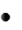 I.Целевой раздел 51.1Обязательная часть51.1.1Пояснительная записка5а) Цели и задачи реализации ООП5б) принципы и подходы к формированию ООП6в) характеристики особенностей развития детей раннего и дошкольного возраста 71.1.2 Планируемые результаты освоения Программы. Оценочные материалы371.2Часть, формируемая участниками образовательных отношений45II .Содержательный раздел 562.1.Обязательная часть 562.1.1.Описание образовательной деятельности в соответствии с направлениями развития ребенка, представленными в пяти образовательных областях, с учётом используемых вариативных примерных основных образовательных программ дошкольного образования и методических пособий, обеспечивающих реализацию данного содержания56а)особенности образовательной деятельности разных видов и культурных практик56б) способы и направления поддержки детской инициативы120в) особенности взаимодействия педагогического коллектива с семьями воспитанников1262.1.2Описание вариативных форм, способов, методов и средств реализации Программы с учётом возрастных и индивидуальных особенностей воспитанников, специфики их образовательных потребностей и интересов1322.1.3.Описание образовательной деятельности по профессиональной коррекции нарушений развития детей136 а) специальные условия для получения образования детьми с ограниченными возможностями здоровья136б) механизмы адаптации Программы для детей с ОВЗ158в) использование специальных образовательных программ и методов, специальных методических пособий и дидактических материалов170г) проведение групповых и индивидуальных коррекционных занятий1712.2.Часть, формируемая участниками образовательных отношений1902.2.1Специфика национальных, социокультурных и иных условий, в которых осуществляется образовательная деятельность1902.2.2. Направления, выбранные участниками образовательных отношений из числа парциальных и иных программ и/или созданных ими самостоятельно1922.2.3Сложившиеся традиции Организации или Группы196III. Организационный раздел 1983.1Обязательная часть 1983.1.1Описание материально-технического обеспечения Программы, обеспеченности методическими материалами и средствами обучения и воспитания1983.1.2. Режим дня2013.1.3.Особенности традиционных событий, праздников, мероприятий2133.1.4.Особенности организации развивающей предметно-пространственной среды2203.2.Часть, формируемая участниками образовательных отношений2243.2.1.Методическая литература, позволяющая ознакомиться с содержанием парциальных программ, методик, форм организации образовательной работы224IV.Дополнительный раздел программы2264.1.Краткая презентация Программы2264.2.Используемые Примерные программы2274.3.Характеристика взаимодействия педагогического коллектива с семьями детей227№п/пНаименование программыДиагностический материалНаправление группы, возраст детейОтветственный1Л.В. Куцакова Образовательная программа «Конструирование и художественный труд в детском саду»Н.В. ВерещагинаПедагогическая диагностика индивидуального развития  ребенкаОбщеразвивающие компенсирующиеВоспитатели2Т.В. Волосовец, Ю.В. Карпова, Т.В. ТимофееваПарциальная  образовательная программа  дошкольного образования «От Фребеля до робота: растим будущих инженеров»Диагностическая карта к программеОбщеразвивающиекомпенсирующиеВоспитатели3И.А. ЛыковаАвторская программа «Цветные ладошки»Н.В. ВерещагинаПедагогическая диагностика индивидуального развития  ребенкаОбщеразвивающиекомпенсирующиеВоспитатели4И.П. СоколоваКоррекционно-развивающая психолого- педагогическая программа «Тропинка к школе»Диагностические карты  к программеКомпенсирующиеПедагог-психолог5	Программа по формированию элементарных математических представлений  у детей дошкольного возраста «Раз, два, три, четыре, пять - Математика опять»Н.В. ВерещагинаПедагогическая диагностика индивидуального развития  ребенкаОбщеразвивающие компенсирующиеВоспитатели6Л.И. Пензулаева Парциальная программа «Физическая культура в детском саду»Н.В. ВерещагинаПедагогическая диагностика индивидуального развития  ребенкаОбщеразвивающие компенсирующиевоспитатели7О.В. Дыбина «Ознакомление  с предметами и с социальным окружением»Н.В. ВерещагинаПедагогическая диагностика индивидуального развития  ребенкаОбщеразвивающие компенсирующиеВоспитатели8С.Ю. Мещерякова, Л.Н. Галигузова.Художественно-эстетическое развитие детейЕ.О. Смирнова, Л.Н. Галигузова, С.Ю. Мещерякова. Диагностические карты к комплексной образовательной программе для детей раннего возраста «Первые шаги»ОбщеразвивающиеВоспитатели,музыкальный руководитель9Л.Н. Галигузова.Развитие игровой деятельностиЕ.О. Смирнова, Л.Н. Галигузова, С.Ю. Мещерякова. Диагностические карты к комплексной образовательной программе для детей раннего возраста «Первые шаги»ОбщеразвивающиеВоспитатели10С.Ю. Мещерякова, Л.Н. Галигузова.Речевое развитие детейЕ.О. Смирнова, Л.Н. Галигузова, С.Ю. Мещерякова. Диагностические карты к комплексной образовательной программе для детей раннего возраста «Первые шаги»ОбщеразвивающиеВоспитатели11Е.О. Смирнова, С.Ю. Мещерякова, Т.В. Ермолова.Познавательное развитие  детейЕ.О. Смирнова, Л.Н. Галигузова, С.Ю. Мещерякова. Диагностические карты к комплексной образовательной программе для детей раннего возраста «Первые шаги»ОбщеразвивающиеВоспитатели12Е.О. Смирнова, В.М. ХолмогороваЕ.О. Смирнова, Л.Н. Галигузова, С.Ю. Мещерякова. Диагностические карты к комплексной образовательной программе для детей раннего возраста «Первые шаги»ОбщеразвивающиеВоспитатели13О.С. Ушакова. «Развитие речи детей»Н.В. ВерещагинаПедагогическая диагностика индивидуального развития  ребенкаОбщеразвивающиеВоспитатели14Н.В. Нищева. Речевое развитие детей дошкольного возраста с ОНР Н.В. Нищева. Речевая карта ребенка с ОНРКомпенсирующие4-7 летУчитель-логопед15Н.В. Хрусталева, Л.Р. ВоробьеваПарциальная образовательная программа дошкольного образования«ЭкономБюро»Н.В. Хрусталева, Л.Р. ВоробьеваКарта наблюдения детского развитияКомпенсирующие 6-7 летВоспитатели Виды деятельностиМетодики определения развития детей ДвигательнаяПензулаева Л.И ФГОС Физическая культура в детском саду, подготовительная группа. - М.:МОЗАИКА-СИНТЕЗ, 2016Пензулаева Л.И. ФГОС Физическая культура в детском саду. Старшая группа. Для занятий с детьми 5-6 лет.  Мозаика-Синтез, 2016Трясорукова Т. Н. «Гимнастика для пальчиков – для девочек и мальчиков» Ростов-на-Дону, «Феникс», 2013«Малыши, физкульт – привет!» Москва, изд. «Скрипторий», 2016Л. Н. Калмыкова «Картотека тематических пальчиковых игр» изд. «Учитель», 2014г.Верещагина Н.В.«Диагностика педагогического процесса (с 2 до 7лет) дошкольной организации» Санкт-Петербург , изд. «Детство-Пресс» ,2015гПензулаева Л.И «Оздоровительная гимнастика. Комплексы упражнений для детей 3-7 лет». ФГОС .Мозаика-Синтез 2016Формирование основ безопасности у дошкольников. Для занятий с детьми 2-7 лет. ФГОС Белая К.Ю.Мозаика-Синтез 2016ИгроваяГубанова Н.Ф. «Развитие игровой деятельности» Москва, 2016 Верещагина Н.В.«Диагностика педагогического процесса (с 2 до 7лет) дошкольной организации» Санкт-Петербург , изд. «Детство-Пресс» ,2015г.«Формирование мелкой моторики» 3-7 лет, М, : «Учитель» 2013г.Организация деятельности детей на прогулке. Старшая группа, Татьяна Кобзева, Галина Александрова,Ирина Холодова, Учитель, 2015ИзобразительнаяВинникова «Занятия с детьми 2-3 лет» изд. «Сфера»,2017Лыкова И.А. «Программа художественного воспитания, обучения и развития детей 2-7 лет «Цветные ладошки» М: «Карапуз – Дидактика»«Изобразительная деятельность в детском саду6 планирование, конспекты занятий, методические рекомендации» Подготовительная к школе группа. М. : «Карапуз – Дидактика» Верещагина Н.В.«Диагностика педагогического процесса (с 2 до 7лет) дошкольной организации» Санкт-Петербург , изд. «Детство-Пресс» ,2015г.«Изобразительная деятельность в детском саду» средняя группа , 2014г, Москва, «Цветной мир»Д.Н. Колдина «Аппликация» с детьми 4-5 лет, Москва «Мозаика – Синтез» 2013гИзобразительная деятельность в детском саду. Старшая группа. Для занятий с детьми 5-6 лет. ФГОС Комарова Т.С.Мозаика-Синтез 2016Изобразительная деятельность в детском саду. Подготовительная к школе группа. ФГОС Комарова Т.С.Мозаика-Синтез 2016Познавательно-исследовательская1.Е. А. Казимцева, И. п. Померанцева «Формирование математических представлений» (конспекты занятий в старшей группе) Изд. «Учитель», 2014г.2.Соломенникова О.А. «Ознакомление с природой в детском саду» Москва, изд. «Мозайка-Синтез», 2016Светланова И. А «Психологические игры для детей». 2015 Ростов-на-Дону, «Феникс»4.«Психолого-педагогическая готовность ребенка к школе»Нижегородцева Н.В., Шадриков В.Д. 2013 Москва, Мозаика-Синтез5.О.В. Дыбина «Ознакомление с предметным и социальным окружением» (подготовительная к школе группа 6-7 лет) М.: Мозаика – синтез, 2016 г, ФЭМП6.Программа по формированию элементарных математических представлений у детей дошкольного возраста «Раз, два, три, четыри, пять – математика опять!» - Похвистнево, 2017г.7.С.Н. Николаева «Юный эколог» для работы с детьми 6-7 лет М. : Мозаика – Синтез 8.Е.В. Колесникова «Математика для детей 3-4 лет» методическое пособие , М, : Москва 2013 «Сфера»9.Формирование элементарных математических представлений. Старшая группа. Для занятий с детьми 5-6 лет. Методическое пособие. ФГОСПомораева И.А., Позина В.А.Мозаика-Синтез201610. Ознакомление с предметным и социальным окружением. Старшая группа. ФГОС Дыбина О.В.Мозаика-Синтез 201611. Математические игры в картинках 5-6 лет. Развитие математических способностей у старших дошкольников. ФГОС Кондратьева С.Ю.Детство-Пресс 201712. Весёлая астрономия для дошкольников. ФГОС Нищева Н.В.Детство-Пресс 201613. Неизведанное рядом. Опыты и эксперименты для дошкольников Дыбина О.В., Рахманова Н.П., Щетинина В.В.Сфера 201714. Творим, изменяем, преобразуем. Игры-занятия для дошкольников Дыбина Ольга ВитальевнаСфера 201615.Ознакомление с предметным и социальным окружением. Подготовительная к школе группа. ФГОС Дыбина О.В.Мозаика-Синтез 201616. Ознакомление с природой в детском саду. Старшая группа. 5-6 лет. ФГОС Соломенникова О.А.Мозаика-Синтез 201617. Познавательно-исследовательская деятельность дошкольников. Для занятий с детьми 4-7 лет. ФГОС Веракса Н.Е., Галимов О.П.Мозаика-Синтез 201618. Знакомим с окружающим миром детей 5-7 лет. Кондрыкинская Любовь Анатольевна, Вострухина Тамара Николаевна, Сфера 201719.Ефанова З.А. «Познание предметного мира»(от 2 до 3 лет) издательство «Учитель» 2016 г.20.Т.П.Высокова «Сенсомоторное развитие детей раннего возраста»(лт 2 до 3 лет) издательство «Учитель» 2016 г.21. Верещагина Н.В.«Диагностика педагогического процесса (с 2 до 7лет) дошкольной организации» Санкт-Петербург , изд. «Детство-Пресс» ,2015г.Коммуникативная«Развитие речи детей 5-7 лет» 2017г, - М: ТЦ СфераФГОС Развитие речи в детском саду, вторая младшая группа. В.В.Гербова. - М.:МОЗАИКА-СИНТЕЗ, 2015 Практикум для детского психолога» Широкова Г.А., Жадько Е.Г.2013 Ростов-на-Дону,«Феникс»«Родительские собрания» Метенова Н. М. 2014 Ярославль, ООО «ИПК «Индиго»В.В. Гербова «Развитие речи в детском саду» 4-5 лет, «Мозаика – Синтез» Москва, 2014 Верещагина Н.В.«Диагностика педагогического процесса (с 2 до 7лет) дошкольной организации» Санкт-Петербург , изд. «Детство-Пресс» ,2015г.Нищева Н.В. «Комплексная образовательная программа дошкольного образования для детей с тяжелыми нарушениями речи (общим недоразвитием речи) с  3 до 7 лет». – СПб., 2016.Нищева Н.В. «Комплексно-тематическое планирование коррекционной и образовательной деятельности в группе компенсирующей направленности ДОО для детей с тяжелыми нарушениями речи (с 5 до 6 и с 6 до 7 лет)., - СПб., 2016Нищева Н.В. «Обучение грамоте детей дошкольного возраста» - СПб., 2016.Филичева Т. Б., Чиркина Г. В., Туманова Т. В. «Программа логопедической работы по преодолению общего недоразвития речи у детей». — М., 2013.Лиманская О.Н.  «Конспекты логопедических занятий». – М.: ТЦ Сфера, 2016.Шишкова С.  «Буквограмма. В школу с радостью: коррекция и развитие письменной и устной речи. От 5 до 14лет». – М.: Издательство АСТ, 2017.Музыкальная1.Даньшова, А. А. Играем и поем вместе : сборник сценариев праздников, игровых занятий, познавательных досугов с мультимедийным приложением / А. А. Даньшова, Г. Я. Даньшова, Г. В. Листопадова. – Волгоград : Учитель, 2014 (макет 2015). – 133 с. : нот. + 1 электрон. опт. диск (CD-ROM). – (Музыкальному руководителю ДОУ). – (ФГОС ДО)2.Музыкально-дидактические игры в образовательной деятельности старших дошкольников / авт.-сост. Н. Г. Кшенникова. – Волгоград : Учитель, [2014]. – 48 с. – (Музыкальному руководителю ДОО). – (ФГОС ДО)3.Скопинцева, О. А. Развитие музыкально-художественного творчества старших дошкольников : рекомендации, конспекты занятий / О. А. Скопинцева. – Изд. 2-е, испр. – Волгоград : Учитель, [2014]. – 111 с. – (ФГОС ДО). – (Образовательное пространство ДОO)4. Верещагина Н.В.«Диагностика педагогического процесса (с 2 до 7лет) дошкольной организации» Санкт-Петербург , изд. «Детство-Пресс» ,2015г.Восприятие художественной литературы и фольклора1. Гербова В. «Приобщение детей к художественной литературе» Программа и методические рекомендации для детей 2-7 лет.
   Издатель - Мозаика-Синтез, 2014  2.Карпухина Н. А.
Программная разработка образовательных областей "Чтение художественной литературы" в средней группе. Издатель - ИП Лакоценина, 2013  4. Верещагина Н.В.«Диагностика педагогического процесса (с 2 до 7лет) дошкольной организации» Санкт-Петербург , изд. «Детство-Пресс» ,2015г.Трудовая(самообслуживание и элементарный бытовой труд)1.Комарова Т. «Трудовое воспитание в детском саду. Для занятий с детьми 2-7 лет» Издатель «Мозаика-Синтез», 2014г.2 Скворцова О. В., Миханёва М. Д. «Учим детей трудиться» Издатель - Сфера
,2013г.3. Верещагина Н.В.«Диагностика педагогического процесса (с 2 до 7лет) дошкольной организации» Санкт-Петербург , изд. «Детство-Пресс» ,2015г.КонструированиеПсихологические игры для детей»Светланова И. А. 2015 Ростов-на-Дону,«Феникс»«Комплексная реабилитация и социальная интеграция детей с детскими церебральными параличами»Методическое пособие 2013 Москва,Мозаика-СинтезВерещагина Н.В.«Диагностика педагогического процесса (с 2 до 7лет) дошкольной организации» Санкт-Петербург , изд. «Детство-Пресс» ,2015г.Индивидуальная психологическая диагностика дошкольника Веракса А. Н. 2014 Москва,Мозаика-СинтезКонструирование из строительного материала. Старшая группа. ФГОС Куцакова Л.В.Мозаика-Синтез 2016Конструирование из строительного материала. Подготовительная к школе группа. Для занятий с детьми 6-7 лет. Методическое пособие. ФГОС  Куцакова Л.В.Мозаика-Синтез 2017Участие родителей в жизни ДООФормы участияПериодичность сотрудничестваВ проведении мониторинговых исследованийАнкетирование.Социологический опрос.Интервьюирование.3 — 4 раза в год.По мере необ-ходимостиВ создании условийУчастие в субботниках по благоустройству территории.Помощь в создании развивающей предметно-пространственной  среды.Оказание помощи в ремонтных работах2 раза в год.Постоянно.ЕжегодноВ управлении СПУправляющего совета ГБОУ СОШ №7; педагогических советахПо плануВ воспитательно-образователь-ном процессе, направленном наустановление сотрудничестваи партнерских отношений сцелью вовлечения родителей вединое образовательное пространствоДни открытых дверей.Дни здоровья.Недели творчестваСовместные праздники, развлечения. Встречи с интересными людьмиАкция «Проживи один день с ребенком»2 раза в год.1 раз в квартал.2 раза в год.По плануежемесячноВ воспитательно-образователь-ном процессе, направленном наустановление сотрудничестваи партнерских отношений сцелью вовлечения родителей вединое образовательное пространствоДни открытых дверей.Дни здоровья.Недели творчестваСовместные праздники, развлечения. Встречи с интересными людьмиАкция «Проживи один день с ребенком»В просветительской деятельности, направленной на повышение педагогической культуры, расширение информационного поля родителей Создан семейный клуб «Растим ребенка вместе» Участие в творческих выставках, смотрах-конкурсах.Мероприятия с родителями в рамках проектнойдеятельности.Творческие отчеты кружков,Создание сообщества в социальной сети КонтактПо плану.1 раз в квартал.постоянно погодовому плану.2 — 3 раза в год.1 раз в годСоздан семейный клуб «Растим ребенка вместе» Участие в творческих выставках, смотрах-конкурсах.Мероприятия с родителями в рамках проектнойдеятельности.Творческие отчеты кружков,Создание сообщества в социальной сети КонтактПо плану.1 раз в квартал.постоянно погодовому плану.2 — 3 раза в год.1 раз в годСовместные с педагогом коллективные игрыПедагог выступает в качестве носителя игрового опыта, предлагает детям образцы исполнения различных ролей, обучает режиссёрской игре, позволяющей проживать любую воображаемую ситуациюДежурство, хозяйственно-бытовой трудСамостоятельная деятельность в рамках выполнения поручений, соблюдение принятых в коллективе правил и обязанностей, формирование полезных навыков и привычекМероприятия, связанные с организованной двигательной деятельностью, и закаливающие мероприятияОптимизация двигательной деятельности, формирование привычки к здоровому образу жизниСамообслуживаниеФормирование навыков самообслуживания, самоконтроль, труд ребёнка, направленный на уход за самим собой, включающий комплекс культурно-гигиенических навыковПриродоохранный трудРазвивает наблюдательность, бережное и ответственное отношение к природе и всему живому (садоводство, уход за растениями в уголке живой природы и др.)Чтение художественной литературыСпособность к сопереживанию, восприятию произведения, постижение его идейно-духовной сущности, видение его как произведение искусства, отображающего действительностьСовместные с педагогом коллективные игрыПедагог выступает в качестве носителя игрового опыта, предлагает детям образцы исполнения различных ролей, обучает режиссёрской игре, позволяющей проживать любую воображаемую ситуациюДежурство, хозяйственно-бытовой трудСамостоятельная деятельность в рамках выполнения поручений, соблюдение принятых в коллективе правил и обязанностей, формирование полезных навыков и привычекМероприятия, связанные с организованной двигательной деятельностью, и закаливающие мероприятияОптимизация двигательной деятельности, формирование привычки к здоровому образу жизниСамообслуживаниеФормирование навыков самообслуживания, самоконтроль, труд ребёнка, направленный на уход за самим собой, включающий комплекс культурно-гигиенических навыковПриродоохранный трудРазвивает наблюдательность, бережное и ответственное отношение к природе и всему живому (садоводство, уход за растениями в уголке живой природы и др.)Чтение художественной литературыСпособность к сопереживанию, восприятию произведения, постижение его идейно-духовной сущности, видение его как произведение искусства, отображающего действительность№п/пСодержание деятельностиСроки исполненияОтветственный исполнительИтоговый документ1.Заседание первичного консилиума по результатам обследования детей, нуждающихся в коррекционной помощи3-я неделя месяца сентябряПредседатель ППкпротокол2.Организационное заседание «Утверждение плана работы ППк». Предварительная работа:- сбор информации о детях, нуждающихся в психолого-медико-педагогическом сопровождении;- комплектация групп по направлениям городской ППК.сентябрьПредседатель ППкпротокол3.Первичное заседание «Определение путей коррекционного воздействия (составление индивидуальных программ развития, диагностики)»октябрьПредседатель ППк, ст.воспитательпротокол4.Заключительное заседание «Совместное составление мониторинга активности и успешности в обучении, оздоровлении детей»майПредседатель ППк, ст.воспитательпротокол, мониторинг5.Плановое заседание «Обсуждение динамики развития и перспектив коррекции детей»январьПредседатель ППк, ст.воспитательпротокол6.Плановое заседание «Оценка динамики развития и коррекции детей, улучшение состояния здоровья, уровень речевого развития за учебный год»майПредседатель ПМПк, ст.воспитательпротокол7.Определение индивидуального образовательного маршрута ребенка.1.Выявление проблемы, обследование уровня развития ребенка.2. Определение границ сопровождения (при незначительных нарушениях – выдача рекомендаций педагогам и родителям; при значительных – зачисление ребенка в коррекционно-развивающую группу)3. Обсуждение динамики развития в ходе коррекционного воздействия4. Координирование действий с педагогами, специалистами, родителями.понедельник, четвергПредседатель ППкАналитическая справка8.Взаимодействие с учителем-логопедомОпределение образовательного маршрута ребенка.1. Выявление проблемы, обследование речевого уровня развития ребенка.2. Определение границ сопровождения 3. Обсуждение динамики развития в ходе коррекционного воздействия4. Координирование действий с педагогами, специалистами, родителями.вторник, пятницаПредседатель ППк, учитель-логопеданалитическая справка9.Взаимодействие со специалистами и педагогами структурного подразделения1.Консультации2.Разработка рекомендаций3.Отслеживание результатов по выполнению рекомендацийв течение годаПредседатель ППктетрадь контроля10.Плановое обследование детей для выявления нуждающихся в логопедическом, педагогическом сопровождении февраль-мартПредседатель ППкпротокол11.Заключительное заседание консилиумаОтчеты специалистов по итогам коррекционной работымайПредседатель ППк. специалистыпротокол№п/пМероприятияСрок проведенияОтветственные1.Запрос на обследование городской ПМПК (по согласованию с родителями или с законными представителями)в течение годаруководитель СП2.Индивидуальное обследование ребенкав течение 10 дней после прибытияспециалисты СП3.Определение образовательного маршрута и необходимой коррекционной помощи; при необходимости направление на городской ПМПК (коллегиально, с приглашением родителей)в течение неделичлены ППк4.Реализация рекомендаций ПМПК по коррекционно-развивающей работе  (индивидуальная и групповая работа)в течение 3-х месяцевчлены ППк, воспитатели групп5.Проведение оценки эффективности коррекционно-развивающей работы (динамическое индивидуальное обследование)по истечении 3-х месяцев (1 неделя)председатель ППк6. Уточнение содержания комплексного сопровождения ребенка по решению проблемы (коллегиально, с приглашением родителей)После проведения диагностики, обследованиячлены ППкНаправление развитияНаименование парциальной или авторской программыАвторыРецензентыКраткая характеристика программыРечевое развитиеПримерная адаптированная программа коррекционно-развивающей работы в  логопедической группе детского сада для детей с тяжёлыми нарушениями речи (общим недоразвитием речи) с 3 до 7 летН. В. Нищева.Издание третье, переработанное и дополненное в соответствии с ФГОС ДООСАНКТ-ПЕТЕРБУРГ, 2014И. А. Смирнова канд. Педагогических наук, доцент кафедры дошкольнойпедагогики Академии постдипломного педагогического образования (Санкт-Петербург);А. С. Сунцова — канд. педагогических наук, доцент, заместитель директораИнститута педагогики, психологии и социальных технологий Удмуртского государственногоуниверситета;С. В. Коноваленко — канд. психологических наук, учитель-логопед высшейквалификационной категории, педагог-психолог высшей квалификационной категории,сотрудник Центра лечебной педагогики и дифференцированного обучения, г. Москва;Л. С. Вакуленко — канд. педагогических наук, старший воспитатель ГБДОУ д/с № 60Приморского района Санкт-Петербурга;И. В. Скосырева — учитель-логопед высшей квалификационной категории,председатель методического объединения учителей-логопедов, г. Сыктывкар, РеспубликаКоми.Примерная адаптированная программа коррекционно-развивающей работы представляет собой целостную методологически обоснованную,систематизированную, четко структурированную  модель педагогического процесса,предлагаемого для реализации в логопедических группах ДОО для детей с тяжелыми нарушениями речи (общим недоразвитием речи) с 3 до 7лет, и полностью соответствующую требованиям ФГОС образования. В программе выстроены система коррекционно-развивающейработы, представлены рекомендации по составлению учебного плана, организации режимадня, построению предметно-пространственной развивающей среды; указаны задачи исодержание работы в каждой из пяти образовательных областей; описана системадиагностики индивидуального развития детей. Методический комплект к программевключает необходимые для работы пособия, наглядный дидактический материал, рабочиететради.Рекомендована  педагогам  дошкольных  образовательных  организацийкомбинированного и компенсирующего вида.Познавательное развитие«1,2,3,4,5 математика опять»Хрусталева Н.В., Воробьева Л.Р. и  др.,Похвистнево 2017г.Канд.пед.наук, доцент педагогики и психологии СГСПУ Е. А. АкимоваФормирование знаний о количестве, числе, пространстве и времени, форме, размере. Развитие познавательных интересов, любознательности и мотивации, формирование предпосылок к учебной деятельности.Социально-коммуникативное развитиеКоррекционно-развивающая программа «Тропинка к школе» Педагог-психолог Соколова И.П.Рукописный вариантПрограмма направлена на снижение уровня тревожности у детей дошкольного возраста путем снятия эмоционального и телесного напряжения.Художественно-эстетическое развитие.«Музыкальные шедевры» (Музыка для дошкольников и младших школьников.)Радынова Ольга Петровна.М.: Изд-во "ГНОМ и Д", 2013. - 80 сЦель программы – формирование основ музыкальной культуры детей дошкольного возраста. Репертуар основан на использовании произведений «высокого искусства», подлинных образцов мировой музыкальной классики. Основополагающие принципы программы (тематический, контрастное сопоставление произведений, концентрический, принципы адаптивности и синкретизма).Предметы материальной культуры:
натуральные объекты: объекты растительного и животного мира,изобразительная наглядность (объемные изображения): муляжи овощей, фруктов и др.
игрушки: 
сюжетные (образные) игрушки: куклы, фигурки, изображающие людей и животных, транспортные средства, посуда, мебель и др.;
дидактические игрушки: народные игрушки (матрешки, пирамиды, бочонки, бирюльки и др.), мозаики, настольные и печатные игры;
игрушки-забавы: смешные фигурки людей, животных, игрушки-забавы с механическими, электротехническими и электронными устройствами;;
спортивные игрушки: направленные на укрепление мышц руки, предплечья, развитие координации движений (волчки, серсо, мячи, обручи); содействующие развитию навыков бега, прыжков, укреплению мышц ног, туловища (каталки, самокаты, скакалки); предназначенные для коллективных игр (настольные баскетбол, футбол, хоккей, пинг-понг);
музыкальные игрушки: имитирующие по форме и звучанию музыкальные инструменты (детские балалайки, металлофоны, ксилофоны, гармошки, барабаны, дудки, музыкальные шкатулки и др.);
театрализованные игрушки: куклы — театральные персонажи, куклы бибабо, куклы-марионетки; наборы сюжетных фигурок, костюмы и элементы костюмов, атрибуты, элементы декораций, маски, бутафория, крупные надувные игрушки (сказочные персонажи, животные) и др.;
технические игрушки: фотоаппараты, бинокли, микроскопы, летательные модели, калейдоскопы, детские швейные машины и др.;
строительные и конструктивные материалы: наборы строительных материалов, конструкторы, легкий модульный материал;
игрушки-самоделки из разных материалов: неоформленных (бумага, картон, нитки, ткань, шерсть, фольга, пенопласт), полуоформленных (коробки, пробки, катушки, пластмассовые бутылки, пуговицы), природных (шишки, желуди, ветки, солома, глина);
оборудование для опытов, игровое оборудование и пр.;учебно-игровые пособия: «Логико-малыш» и др.;дидактический материал (раздаточный материал).25шт.20шт.15шт.5шт.30шт.25шт.25шт.15шт.30шт.40шт.38шт.2.Учебно-методическое обеспечение:2.Учебно-методическое обеспечение:- учебные пособия и др. тексты (первоисточники, издания справочного характера, периодические педагогические издания и пр.); - тестовый материал; методические разработки (рекомендации).12шт.3.Художественные средства3.Художественные средства-произведения искусства и иные достижения культуры-произведения живописи, музыки, архитектуры, скульптура, предметы декоративно-прикладного искусства, -детская художественная литература (в том числе справочная, познавательная, общие и тематические энциклопедии для дошкольников), -произведения национальной культуры (народные песни, танцы, фольклор, костюмы и пр.)35шт.12шт.350шт.30шт.4.Средства наглядности (плоскостная наглядность)
4.Средства наглядности (плоскостная наглядность)
- картины: дидактические картины (серии картин), репродукции картин известных художников, книжная графика, - предметные картинки;
- фотографии;
- предметно-схематические модели (календарь природы и пр.);
28шт.270шт.10шт.5.Дидактические средства5.Дидактические средства-разнообразные развивающие игры и игровые пособия, -конструкторы, -экспериментальные наборы для практических работ по знакомству с окружающим миром и наборы для детского творчества, -рабочие тетради на печатной основе- атласы,- диагностические материалы и др.25шт.30шт.10шт.60шт.12шт.3шт.4шт.6.Информационные материалы и пособия6.Информационные материалы и пособия- содержащие разнообразный дидактический материал для занятий по программе,-  мультимедийные презентации,.10шт.7.Технические средства7.Технические средства-  персональных компьютеров 3 - 3 принтера ;  - 1 копировальный аппарат; ;  - 1 сканер;  - мультимедийная система (ноутбук,1  проектор, 1 экран – переносной ). Сетевые и коммуникационные устройства:   - на 3 компьютерах имеется выход в интернет; - на 3 персональных компьютерах возможно использование электронной почты; Программные средства:Операционные системы:  - на 2 компьютерах установлена операционная система «Windows XP»;  - на 1 компьютере – «Windows 7»; 	 - на 2 компьютерах установлена операционная система «Windows 2000». 12шт.5шт.4шт.1шт.1шт.2шт1шт.№п\пНаименованиегруппы1.Методические рекомендации1.Методические рекомендации1.Методические рекомендацииВыполнение СанПин 2.4.1.3049 к устройству, содержанию и организации режима работы в группе раннего возрастаАдаптация детей раннего возраста к условиям детского сада.Содержание образовательной деятельности в соответствии с ФГОСПланирование образовательной деятельности в соответствии с ФГОСФормирование у дошкольников основ здорового образа жизни посредством  валеологизации  образовательного процессаОрганизация деятельности воспитателя в образовательной области «речевое развитие» в условиях введения ФГОС ДОПерспективно-тематическое планирование соответствии с ФГОСИспользование мультимедийных презентаций в процессе оздоровительной работы в детском садуОрганизация развивающей предметно- пространственной среды в связи с введением ФГОС ДОРанний возрастДошкольный возрастДошкольный возрастДошкольный возрастДошкольный возрастВсе группыВсе группыСтаршие и подготовительные группыВсе группы2.Тематические папки по введению ФГОС2.Тематические папки по введению ФГОС2.Тематические папки по введению ФГОС-нормативно-правовые документы;-кадровое обеспечение;-методические разработки по планированию образовательной деятельности, алгоритма проведения НОД;-материалы из опыта работы;Все группы3.БуклетыОО «Социально-коммуникативное развитие»:«Мы общаемся», «Развитие самостоятельности у старшего дошкольника», «День Победы», «Изучаем правила дорожного движения», «Мой друг-светофор»…ОО «Познавательное развитие»:«Маленький исследователь», «Развитие воображения»,ОО «Физическое развитие»:«Что такое здоровье», «Чтоб здоровым и крепким быть спортом занимаемся», «Зарядка для глаз», «Овладение подвижными играми с правилами», «Формирование ценностей ЗОЖ у дошкольников», «Организация процесса умывания»…Все группы4.Электронные образовательные ресурсы с ФГОС по разным видам деятельности 4.Электронные образовательные ресурсы с ФГОС по разным видам деятельности 4.Электронные образовательные ресурсы с ФГОС по разным видам деятельности -мультимедийные презентации;-художественная литература;-различные  развивающие игры по тематике;-картинки, иллюстрации;-конспекты НОД…Все группыФорма работыВиды занятийКоличество и длительность занятий (в мин.)В зависимости от возраста детейКоличество и длительность занятий (в мин.)В зависимости от возраста детейКоличество и длительность занятий (в мин.)В зависимости от возраста детейКоличество и длительность занятий (в мин.)В зависимости от возраста детейКоличество и длительность занятий (в мин.)В зависимости от возраста детейФорма работыВиды занятий1.5-3года3-4года4-5лет5-6лет6-7летФизкуль турные занятияа)в помещении2 раза в неделю10мин2раза в неделю15мин2 раза в неделю20мин2 раза в неделю25мин2 раза в неделю30минФизкуль турные занятияб)на воздухе1раз в неделю10мин1раз в неделю15мин1раз в неделю20мин1раз в неделю25мин1раз в неделю30минФизкуль турно- оздорови тельная работа в режиме дня а)утренняя гимнастика (по желанию детей)Ежедневно5минЕжедневно5-7минЕжедневно6-8минЕжедневно8-10минЕжедневно10минФизкуль турно- оздорови тельная работа в режиме дня б)подвижные и спортивные игры и упражнения на прогулкеЕжедневно2раза (утром и вечером 10-15мин)Ежедневно2раза (утром и вечером 15-20мин)Ежедневно2раза (утром и вечером 20-25мин)Ежедневно2раза (утром и вечером 25-30мин)Ежедневно2раза (утром и вечером 30-35мин)Физкуль турно- оздорови тельная работа в режиме дня в)физкультминутки(в середине ОД)1-2 ежедневнов зависимости от вида и содержания занятий3-4 ежедневнов зависимости от вида и содержания занятий3-4 ежедневнов зависимости от вида и содержания занятий3-5 ежедневнов зависимости от вида и содержания занятий3-5 ежедневнов зависимости от вида и содержания занятийАктивный отдыха)физкультурный досуг1раз в месяц20-30мин1раз в месяц30-40мин1раз в месяц40минАктивный отдыхб)физкультурный праздник2раза в годдо 45мин2раза в годдо 60мин2раза в годдо 60минАктивный отдыхв)день здоровье1раз в квартал1раз в квартал1раз в квартал1раз в кварталСамостоя тельная двигатель ная деятель ностьа)самостоятельное использование физкультурного и спортивно-игрового оборудованияЕжедневноЕжедневноЕжедневноЕжедневноЕжедневноСамостоя тельная двигатель ная деятель ностьб)самостоятельные подвижные и спортивные игрыЕжедневноЕжедневноЕжедневноЕжедневноЕжедневноРежимные моментыВремя в режиме дняВремя в режиме дняВремя в режиме дняВремя в режиме дняДлительностьДлительностьДлительностьДлительностьДлительностьСамостоятельная деятельность(прием и осмотр детей,  общение, индивидуальная и групповая работа, взаимодействие с семьей)7.00-7.407.00-7.407.00-7.407.00-7.4040мин40мин40мин40мин40минСамостоятельная деятельность (игры)7.40-8.157.40-8.157.40-8.157.40-8.1535мин35мин35мин35мин35минУтренняя гимнастика8.15-8.208.15-8.208.15-8.208.15-8.205мин5мин5мин5мин5минПодготовка к завтраку8.20-8.258.20-8.258.20-8.258.20-8.255мин5мин5мин5мин5минСамостоятельная деятельность (личная гигиена)8.25-8.308.25-8.308.25-8.308.25-8.305мин5мин5мин5мин5минЗавтрак8.30-8.508.30-8.508.30-8.508.30-8.5020мин20мин20мин20мин20минУтренний круг8.50-9.108.50-9.108.50-9.108.50-9.1020 мин20 мин20 мин20 мин20 минСамостоятельная деятельность (подготовка к ОД)9.10-9159.10-9159.10-9159.10-9155мин5мин5мин5мин5мин(1-1.5)(1.5-2)(1.5-2)(2-3)(1-1.5)(1-1.5)(1.5-2)(1.5-2)(2-3)Образовательная деятельность9.15-9.259.15-9.259.35-9.4510мин10мин10минСамостоятельная деятельность9.15-9.459.25-9.459.25-9.459.15-9.3530 мин30 мин20мин20мин20минПодготовка к прогулке, самостоятельная деятельность9.40-10.109.40-10.109.40-10.109.40-10.1030мин30мин30мин30мин30минПрогулка10.10-11.1010.10-11.1010.10-11.1010.10-11.101ч 1ч 1ч 1ч 1ч Возвращение с прогулки.  Подготовка к обеду, самостоятельная деятельность(личная гигиена).11.10-11.3011.10-11.3011.10-11.3011.10-11.3020мин20мин20мин20мин20минОбед11.30-11.5011.30-11.5011.30-11.5011.30-11.5020мин20мин20мин20мин20минПодготовка ко сну (личная гигиена).Сон11.50-14.5011.50-14.5011.50-14.5011.50-14.503ч3ч3ч3ч3чПостепенный подъем, закаливающие процедуры14.50-15.0014.50-15.0014.50-15.0014.50-15.0010 мин10 мин10 мин10 мин10 минВитаминизированный напиток15.00-15.1015.00-15.1015.00-15.1015.00-15.1010мин10мин10мин10мин10минСамостоятельная деятельность (личная гигиена,подготовка к ОД)15.10-15.1515.10-15.1515.10-15.1515.10-15.155мин5мин5мин5мин5мин(1-1.5)(1.5-2)(1.5-2)(2-3)(1-1.5)(1-1.5)(1-1.5)(1.5-2)(2-3)Образовательная деятельность15.15-15.2515.15-15.2515.35-15.4510мин10минСамостоятельная деятельность15.15-15.4515.25-15.4515.25-15.4515.15-15.3530 мин30 мин30 мин20мин20минСамостоятельная деятельность (игры)15.45-16.0015.45-16.0015.45-16.0015.45-16.0015мин15мин15мин15мин15минВечерний круг	16.00-16.1016.00-16.1016.00-16.1016.00-16.1010 мин10 мин10 мин10 мин10 минСамостоятельная деятельность(игры)16.10-16.4016.10-16.4016.10-16.4016.10-16.4030мин30мин30мин30мин30минПрогулка. 16.40-18.0016.40-18.0016.40-18.0016.40-18.001ч 20мин1ч 20мин1ч 20мин1ч 20мин1ч 20минСамостоятельная деятельность (игры), взаимодействие с семьей.18.00-19.0018.00-19.0018.00-19.0018.00-19.001ч1ч1ч1ч1чУход детей домой19.0019.0019.0019.00(1-1.5)(1-1.5)(1-2)(1-2)(1-2)(2-3)(2-3)(2-3)(2-3)Сон3ч3ч3ч3ч3ч3ч3ч3ч3чПрогулка2ч20м2ч20м2ч20м2ч20м2ч20м2ч20мин2ч20мин2ч20мин2ч20минОбразовательная деятельность1п.д-10м,2п.д-10м1п.д-10м,2п.д-10м1п.д-10м,2п.д-10м1п.д-10м,2п.д-10м.1п.д-10м,2п.д-10м.1п.д-10м,2п.д-10м.1п.д-10м,2п.д-10м.Самостоятельная деятельность5ч10мин5ч10мин4ч50мин4ч50мин4ч50мин4ч50мин4ч50мин4ч50мин4ч50минРежимные моментыВремя в режиме дняВремя в режиме дняВремя в режиме дняДлительностьДлительностьСамостоятельная деятельность(прием и осмотр детей , общение, индивидуальная и групповая работа, взаимодействие с семьей)7.00-7.407.00-7.407.00-7.4040мин40минСамостоятельная деятельность (игры)7.40-8.107.40-8.107.40-8.1030мин30минУтренняя гимнастика8.10-8.208.10-8.208.10-8.2010мин10минСамостоятельная деятельность (личная гигиена)8.20-8.258.20-8.258.20-8.255мин5минПодготовка к завтраку .Завтрак8.25-8.408.25-8.408.25-8.4015мин15минУтренний  круг8.40-9.008.40-9.008.40-9.0020мин20мин(3-4)(4-5)(4-5)(3-4)(4-5)Образовательная деятельность9.00-9.159.20-9.409.20-9.4015мин20минСамостоятельная деятельность(подготовка к ОД)9.15-9.509.00-9.159.00-9.1535мин15минОбразовательная деятельность9.50-10.0510.10-10.3010.10-10.3015мин20минСамостоятельная деятельность10.05-10.309.40-10.109.40-10.1025мин30минПодготовка к прогулке, самостоятельная деятельность10.30-10.4510.30-10.4510.30-10.4515мин15минПрогулка10.45-11.4510.45-11.4510.45-11.451ч 1ч Обед11.45-12.0511.45-12.0511.45-12.0520мин20минПодготовка ко сну (личная гигиена),самостоятельная деятельность12.05-12.2012.05-12.2012.05-12.2015мин15минСон12.20-14.5012.20-14.5012.20-14.502ч30мин2ч30минПостепенный подъем, закаливающие процедуры14.50-15.0014.50-15.0014.50-15.0010мин10минВитаминизированный напиток15.00-15.1015.00-15.1015.00-15.1010мин10минСамостоятельная деятельность15.10-16.0015.10-16.0015.10-16.0050мин50минВечерний круг16.00-16.1016.00-16.1016.00-16.1010мин10минУжин 16.10-16.3016.10-16.3016.10-16.3020мин20минПодготовка к прогулке Прогулка16.30-18.3016.30-18.3016.30-18.302ч2чСамостоятельная деятельность18.30-19.0018.30-19.0018.30-19.0030мин30минУход детей домой19.0019.0019.00(3-4)(3-4)(3-4)(4-5)(4-5)Сон2ч.30мин2ч.30мин2ч. 30мин2ч. 30мин2ч. 30минПрогулка3ч.3ч.3ч.3ч.3ч.Образовательная деятельность30мин30мин40мин40мин40минСамостоятельная деятельность4ч 15мин4ч 15мин4ч 4ч 4ч Режимные моментыВремя в режиме дняДлительностьСамостоятельная деятельность(прием и осмотр детей , общение, индивидуальная и групповая работа, взаимодействие с семьей)7.00-8.001чУтренняя гимнастика8.00-8.1010минПодготовка к завтраку. Самостоятельная деятельность (личная гигиена)8.10-8.2030минУтренний круг8.20-8.4020минЗавтрак8.40-8.5515минСамостоятельная деятельность (подготовка к ОД)8.55-9.005минОбразовательная деятельность              9.00-9.2020минСамостоятельная деятельность(+подготовка к ОД)9.20-10.201чОбразовательная деятельность10.20-10.4525минСамостоятельная деятельность (подготовка к ОД, для 6-7лет)10.45-11.2035минПодготовка к прогулке. Прогулка11.20-12.1555 минОбед12.15-12.3520минПодготовка ко сну (личная гигиена),самостоятельная деятельность12.35-12.4510минСон12.45-14.452чПостепенный подъем, закаливающие процедуры(личная гигиена) 14.45-15.005минВитаминизированный напиток15.00-15.1010минСамостоятельная деятельность 15.10-16.151ч5минПодготовка к ужину. Ужин16.15-16.3520минВечерний круг 16.35-16.4510минПрогулка., взаимодействие с семьей.16.45-19.002ч15минУход детей домой19.0019.00Сон2ч2чПрогулка3ч05мин3ч05минОбразовательная деятельность 1п.д-40мин, 1п.д-40мин,Самостоятельная деятельность4ч45мин4ч45минРежимные моментыВремя в режиме дняДлительностьСамостоятельная деятельность(прием и осмотр детей , общение, индивидуальная и групповая работа, взаимодействие с семьей)7.00-8.001чУтренняя гимнастика8.00-8.1010минПодготовка к завтраку. Самостоятельная деятельность (личная гигиена)8.10-8.2030минУтренний круг8.20-8.4020минЗавтрак8.40-8.5515минСамостоятельная деятельность (+подготовка к ОД)8.55-9.005минОбразовательная деятельность9.00-9.2520минСамостоятельная деятельность(+подготовка к ОД)9.25-10.2055минОбразовательная деятельность10.20-10.4525минСамостоятельная деятельность (+подготовка к ОД)10.45-11.2035минПодготовка к прогулке. Прогулка11.20-12.1555 минОбед12.15-12.3520минПодготовка ко сну (личная гигиена),самостоятельная деятельность12.35-12.4510минСон12.45-14.452чПостепенный подъем, закаливающие процедуры(личная гигиена) 14.45-14.505минВитаминизированный напиток14.50-15.0010минОбразовательная деятельность15.00-15.2525минСамостоятельная деятельность (подготовка к ужину)15.25-16.0035минПодготовка к ужину. Ужин16.15-16.3520минВечерний круг 16.35-16.4510минПрогулка., взаимодействие с семьей.16.45-19.002ч15минУход детей домой19.0019.00Сон2ч2чПрогулка3ч05мин3ч05минОбразовательная деятельность1п.д-50мин;2п.д-25м1п.д-50мин;2п.д-25мСамостоятельная деятельность3ч45мин3ч45минРежимные моментыВремя в режиме дняВремя в режиме дняДлительностьДлительностьСамостоятельная деятельность(прием и осмотр детей , общение, индивидуальная и групповая работа, взаимодействие с семьей)7.00 -7.407.00 -7.4040мин40минСамостоятельная деятельность (игры)7.40-8.207.40-8.2040мин40минУтренняя гимнастика8.20-8.308.20-8.3010мин10минЗавтрак8.30-8.408.30-8.4010мин10минУтренний круг8.40-9.008.40-9.0020мин20минОбразовательная деятельность9.00-9.309.00-9.3030мин30минСамостоятельная деятельность(подготовка к ОД)9.30-9.409.30-9.4010мин10минОбразовательная деятельность9.40-10.109.40-10.1030мин30минСамостоятельная деятельность(подготовка к ОД)10.10-10.3010.10-10.3020мин20минОбразовательная деятельность10.30-11.0010.30-11.0030мин30минПодготовка к прогулке, самостоятельная деятельность11.00-11.1011.00-11.1010мин10минПрогулка11.10-12.2511.10-12.251ч 15мин1ч 15минПодготовка к обеду, самостоятельная деятельность(личная гигиена)12.25-12.3012.25-12.305мин5минОбед12.30-12.5012.30-12.5020мин20минПодготовка ко сну (личная гигиена),самостоятельная деятельность. Сон12.50-14.5012.50-14.502ч2чПостепенный подъем, закаливающие процедуры14.50-14.5514.50-14.555мин5минВитаминизированный напиток14.55-15.0014.55-15.005мин5минОбразовательная деятельность15.00-15.30(I подг)15.35-16.05(II подг)30мин30минСамостоятельная деятельность (подготовка к ужину)15.30-16.1515.00-15.3516.05-16.1545мин35мин10минУжин16.15-16.3016.15-16.3015мин15минСамостоятельная деятельность (игры)16.30-16.4516.30-16.4525мин25минВечерний круг 16.45-16.5516.45-16.5510мин10минПрогулка. 16.55-18.0016.55-18.001ч05мин1ч05минСамостоятельная деятельность (игры), взаимодействие с семьей.18.00-19.0018.00-19.001ч1чУход детей домой19.0019.00Сон2ч2ч2ч2чПрогулка2ч20мин2ч20мин2ч20мин2ч20минОбразовательная деятельность 1п.д-1ч30мин; 2п.д-30мин 1п.д-1ч30мин; 2п.д-30мин 1п.д-1ч30мин; 2п.д-30мин 1п.д-1ч30мин; 2п.д-30минСамостоятельная деятельность4ч05мин4ч05мин4ч05мин4ч05минРежимные моментыВремя в режиме дняДлительностьПрием и осмотр детей , общение, индивидуальная и групповая работа, взаимодействие с семьей) Самостоятельная деятельность7.00 -7.4040минСамостоятельная деятельность (игры)7.40-8.2040минУтренняя гимнастика8.20-8.3010минПодготовка к завтраку .Завтрак8.30-8.4010минУтренний круг8.40-9.0020минОбразовательная деятельность9.00-9.2020минСамостоятельная деятельность(подготовка к ОД)9.20-9.3010минОбразовательная деятельность9.30-9.5525минСамостоятельная деятельность9.55-11.001ч.05минПодготовка к прогулке. Прогулка11.00-12.051ч05минПодготовка к обеду, самостоятельная деятельность(личная гигиена)12.05-12.1510минОбед12.15-12.3520минПодготовка ко сну (личная гигиена),самостоятельная деятельность12.35-12.4510минСон12.45-14.501ч50минПостепенный подъем, закаливающие процедуры14.50-15.0015минВитаминизированный напиток14.50-15.0010минОбразовательная деятельность15.00-15.2525минСамостоятельная деятельность 15.25-16.1535минУжин16.15-16.3520минВечерний круг 16.35-16.3510минПрогулка.16.35-18.001ч25минСамостоятельная деятельность (игры), взаимодействие с семьей18.00-19.001чУход детей домой19.00Сон1ч50мин1ч50минПрогулка2ч 30мин2ч 30минОбразовательная деятельность 1п.д-45мин;2п.д.-25мин 1п.д-45мин;2п.д.-25минСамостоятельная деятельность3ч50мин3ч50минРежимные моментыВремя в режиме дняДлительностьСамостоятельная деятельность(прием и осмотр детей , общение, индивидуальная и групповая работа, взаимодействие с семьей)7.00-7.5050минСамостоятельная деятельность (игры)7.50-8.1525минУтренняя гимнастика8.15-8.205минПодготовка к завтраку8.20-8.255минЗавтрак8.25-8.4520минУтренний круг8.45-9.0520минСамостоятельная деятельность9.05-9.4540минПодготовка к прогулке, самостоятельная деятельность9.45-9.5510минПрогулка9.55-11.151ч 20минВозвращение с прогулки11.15-11.2510минПодготовка к обеду, самостоятельная деятельность(личная гигиена)11.25-11.4520минОбед11.30-12.5020минПодготовка ко сну (личная гигиена)11.50-12.0010минСон12.00-15.203ч20минПостепенный подъем, закаливающие процедуры15.20-15.255минВитаминизированный напиток15.20-15.3010минСамостоятельная деятельность (игры)15.30-15.4515минВечерний круг15.45-15.5510минУжин16.15-16.3520минПодготовка к прогулке. Прогулка                     Самостоятельная деятельность (игры), взаимодействие с семьей.16.25-19.002ч35минУход детей домой19.00Сон3ч 20мин3ч 20минПрогулка3ч 55мин3ч 55минСамостоятельная деятельность4ч05мин4ч05минРежимные моментыВремя в режиме дняДлительностьПрием и осмотр детей , общение, индивидуальная и групповая работа, взаимодействие с семьей. Самостоятельная деятельность7.00-7.5050минСамостоятельная деятельность (игры)7.50-8.1525минУтренняя гимнастика8.15-8.2510минСамостоятельная деятельность (игры)8.25-8.5530минПодготовка к завтраку8.55-9.005минЗавтрак9.00-9.1515минУтренний круг9.15-9.3520минПодготовка к прогулке, самостоятельная деятельность9.35-9.5520 минПрогулка9.55-11.301ч 35минВозвращение с прогулки11.30-11.4010минПодготовка к обеду, самостоятельная деятельность(личная гигиена)11.40-12.0020минОбед12.00-12.2020минПодготовка ко сну (личная гигиена)12.20 -12.3010минСон12.30-15.102ч40минПостепенный подъем, закаливающие процедуры15.10-15.2010минВитаминизированный напиток15.20-15.3010минСамостоятельная деятельность (игры)15.30-15.4515минВечерний круг15.45-15.5510минУжин16.15-16.3520минПодготовка к прогулке                                    Прогулка Самостоятельная деятельность (игры), взаимодействие с семьей.16.25-19.002ч35минУход детей домой19.00Сон2ч40мин2ч40минПрогулка3ч10мин3ч10минСамостоятельная деятельность3ч55мин3ч55минРежимные моментыВремя в режиме дняДлительностьПрием и осмотр детей , общение, индивидуальная и групповая работа, взаимодействие с семьей. Самостоятельная деятельность7.00-7.5050минСамостоятельная деятельность (игры)7.50-8.1525минУтренняя гимнастика8.15-8.2510минСамостоятельная деятельность (игры)8.25-8.5530минПодготовка к завтраку8.55-9.005минЗавтрак9.00-9.1515минУтренний круг9.15-9.3520минПодготовка к прогулке, самостоятельная деятельность9.35-9.5520минПрогулка9.55-11.301ч 35минВозвращение с прогулки11.30-11.4010минПодготовка к обеду, самостоятельная деятельность(личная гигиена)11.40-12.0020минОбед12.00-12.2020минПодготовка ко сну (личная гигиена)12.20 -12.3010минСон12.30-15.102ч40минПостепенный подъем, закаливающие процедуры15.10-15.2010минВитаминизированный напиток15.20-15.3010минСамостоятельная деятельность (игры)15.30-15.4515минВечерний круг 15.45-15.5510минУжин16.15-16.3520минПодготовка к прогулке                                    Прогулка Самостоятельная деятельность (игры), взаимодействие с семьей.16.25-19.002ч35минУход детей домой19.00Сон2ч40мин2ч40минПрогулка4ч10мин4ч10минСамостоятельная деятельность3ч55мин3ч55минРежимные моментыВремя в режиме дняДлительностьПрием и осмотр детей , общение, индивидуальная и групповая работа, взаимодействие с семьей. Самостоятельная деятельность7.00-7.5050минСамостоятельная деятельность (игры)7.50-8.1525минУтренняя гимнастика8.15-8.2510минСамостоятельная деятельность (игры)8.25-8.5530минПодготовка к завтраку8.55-9.005минЗавтрак9.00-9.1515минУтренний круг9.15-9.3520минПодготовка к прогулке, самостоятельная деятельность9.35-9.5520минПрогулка9.55-11.301ч 35минВозвращение с прогулки11.30-11.4010минПодготовка к обеду, самостоятельная деятельность(личная гигиена)11.40-12.0020минОбед12.00-12.2020минПодготовка ко сну (личная гигиена)12.20 -12.3010минСон12.30-15.102ч40минПостепенный подъем, закаливающие процедуры15.10-15.2010минВитаминизированный напиток15.20-15.3010минСамостоятельная деятельность (игры)15.30-15.4515минВечерний круг 15.45-15.5510минУжин16.15-16.3520минПодготовка к прогулке                                    Прогулка Самостоятельная деятельность (игры), взаимодействие с семьей.16.25-19.002ч35минУход детей домой19.00Сон2ч40мин2ч40минПрогулка4ч10мин4ч10минСамостоятельная деятельность3ч55мин3ч55минРежимные моментыВремя в режиме дняДлительностьПрием и осмотр детей , общение, индивидуальная и групповая работа, взаимодействие с семьей. Самостоятельная деятельность7.00-7.5050минСамостоятельная деятельность (игры)7.50-8.1525минУтренняя гимнастика8.15-8.2510минСамостоятельная деятельность (игры)8.25-8.5530минПодготовка к завтраку8.55-9.005минЗавтрак9.00-9.1515минУтренний круг9.15-9.3520минПодготовка к прогулке, самостоятельная деятельность9.35-9.5520минПрогулка9.55-11.301ч 35минВозвращение с прогулки11.30-11.4010минПодготовка к обеду, самостоятельная деятельность(личная гигиена)11.40-12.0020минОбед12.00-12.2020минПодготовка ко сну (личная гигиена)12.20 -12.3010минСон12.30-15.102ч40минПостепенный подъем, закаливающие процедуры15.10-15.2010минВитаминизированный напиток15.20-15.3010минСамостоятельная деятельность (игры)15.30-15.4515минВечерний круг15.45-15.5510минУжин16.15-16.3520минПодготовка к прогулке                                    Прогулка Самостоятельная деятельность (игры), взаимодействие с семьей.16.25-19.002ч35минУход детей домой19.00Сон2ч40мин2ч40минПрогулка4ч10мин4ч10минСамостоятельная деятельность3ч55мин3ч55минРежимные моментыВремя в режиме дняДлительностьПрием и осмотр детей , общение, индивидуальная и групповая работа, взаимодействие с семьей. Самостоятельная деятельность7.00-7.5050минСамостоятельная деятельность (игры)7.50-8.1525минУтренняя гимнастика8.15-8.2510минСамостоятельная деятельность (игры)8.25-8.5530минПодготовка к завтраку8.55-9.005минЗавтрак9.00-9.1515минУтренний круг9.15-9.3520минПодготовка к прогулке, самостоятельная деятельность9.35-9.5520минПрогулка9.55-11.301ч 35минВозвращение с прогулки11.30-11.4010минПодготовка к обеду, самостоятельная деятельность(личная гигиена)11.40-12.0020минОбед12.00-12.2020минПодготовка ко сну (личная гигиена)12.20 -12.3010минСон12.30-15.102ч40минПостепенный подъем, закаливающие процедуры15.10-15.2010минВитаминизированный напиток15.20-15.3010минСамостоятельная деятельность (игры)15.30-15.4515минВечерний круг15.45-15.5510минУжин16.15-16.3520минПодготовка к прогулке                                    Прогулка Самостоятельная деятельность (игры), взаимодействие с семьей.16.25-19.002ч35минУход детей домой19.00Сон2ч40мин2ч40минПрогулка4ч10мин4ч10минСамостоятельная деятельность3ч55мин3ч55минНаправления воспитанияМероприятияМесяцЦелевая аудиторияОтвественныеРазвитие основ нравственной культуры«Возраст осени-ты дорог и прекрасен!»октябрьВсе группыСтарший воспитатель, воспитателиРазвитие основ нравственной культурыТворческие мастерские «Плакат для бабушек и дедушек в группе»октябрьВсе группывоспитателиРазвитие основ нравственной культурыТематическая НОД «Мастерская добрых дел», посвященная Дню добрафевральВсе группывоспитателиФормирование семейных ценностейВыставка детско-родительского творчества «Осенний переполох»октябрьВсе группывоспитателиФормирование семейных ценностейКонкурс «Миссис мама» посвященный Дню МатериноябрьВсе группыСтарший воспитатель, муз.руководитель,воспитателиФормирование семейных ценностейВыставка детско-родительского творчества «Символ года»декабрьВсе группывоспитателиФормирование семейных ценностейПроект «С папой я своим дружу, его дружбой дорожу»февральВсе группывоспитателиФормирование семейных ценностейПраздник «Международный женский день»МартВсе группымуз.руководительФормирование семейных ценностейТворческие мастерские «Подарок для мамочки»МартВсе группывоспитателиФормирование семейных ценностейСпортивный праздник «Олимпийская семья»АпрельВсе группывоспитателиФормирование основ гражданской идентичности«Виртуальное путешествие по родному городу»сентябрьДошкольная общеразвивающая группа №2 (средний возраст); Дошкольная компенсирующие группа №1воспитателиФормирование основ гражданской идентичности«Традиции и обычаи коренных жителей города Похвистнево»сентябрьДошкольная компенсирующие группы№ 2,3,4воспитателиФормирование основ гражданской идентичностиТематическая НОД «Мирная тишина», посвященная освобождению немецко-фашистких захватчиковдекабрьДошкольная общеразвивающая группа №2 (старший возраст); Дошкольная компенсирующие группы№ 2,3воспитателиФормирование основ гражданской идентичностиЭкскурсия в краеведческий музей В течение годаДошкольная компенсирующие группы№ 2,3,4воспитателиФормирование основ гражданской идентичностиТематическая НОД «День защитника Отечества»февральДошкольная общеразвивающие группы № 1,2;дошкольная компенсирующие группа №1воспитателиФормирование основ гражданской идентичностиМузыкально-спортивный праздник «Школа мужества», посвященный Дню защитника ОтечествафевральДошкольная компенсирующие группы№ 2,3,4Муз.руководитель,воспитателиФормирование основ экологической культурыЭкологическая акция совместно с семьями воспитанников «С каждого по зернышку» (сбор корма для птиц)декабрьВсе группывоспитателиФормирование основ экологической культурыАкция совместно с семьями воспитанников «Покормите птиц» (изготовление кормушек)ноябрьВсе группывоспитателиФормирование основ экологической культурыФотоконкурс с участием родителей «Здоровье семьи в обьективе», посвященный Дню здоровьяапрельВсе группывоспитателиФормирование основ экологической культурыКонкурс центра природы «Огород на окошке»АпрельВсе группывоспитателиФормирование основ экологической культурыАкция совместно с семьями воспитанников « Каждой птице свой дом» (по изготовлению скворечников)МайВсе группывоспитателиФормирование основ экологической культурыАкция по благоустройству и озеленению территории СП совместно с семьями воспитанниковАпрель-майВсе группывоспитателиВоспитание культуры трудаПраздник урожаяАвгуст-сентябрьВсе группывоспитателиВоспитание культуры трудаПарад умений: ремонт книг, игрушек, пособийВ течение годаДошкольная общеразвивающая группа №2 (старший возраст); дошкольная компенсирующие группы№ 2,3,4воспитателиВоспитание культуры трудаПроекты по ранней профориентацииоктябрьДошкольная общеразвивающая группа №2; дошкольная компенсирующие группы№ 2,3,4воспитателиВоспитание культуры трудаФотовыставка «Профессии наших родителей»октябрьДошкольная общеразвивающая группа №2; дошкольная компенсирующие группы№ 2,3,4воспитателиВоспитание культуры трудаЭкскурсии по детскому саду с целью ознакомления профессий взрослыхНоябрьДошкольная общеразвивающие группы № 1,2;дошкольная компенсирующие группа №1воспитателиВоспитание культуры трудаЭкскурсии по детскому саду и в ближайшие организации с целью ознакомления с профессиями взрослых.Ноябрьдошкольная компенсирующие группы№ 2,3,4воспитателиВоспитание культуры трудаПроведение серии образовательных мероприятий по обогащению представлений о труде, о значении труда для общества.В течение годаДошкольная общеразвивающая группа №2; дошкольная компенсирующие группы№ 2,3,4воспитателиВоспитание культуры трудаВыставка дидактических пособий по ознакомлению с профессиямидекабрьВсе группывоспитателиВоспитание культуры трудаТворческая мастерская «Кем быть?»ЯнварьДошкольная общеразвивающая группа №2 (старший возраст); дошкольная компенсирующие группы№ 2,3,4воспитателиВоспитание культуры трудаСпортивно-патриатическая игра «Зарница»февральДошкольная общеразвивающая группа №2 (старший возраст); дошкольная компенсирующие группы№ 2,3,4воспитателиВоспитание культуры трудаТематическая НОД «Если очень захотеть, можно в космос полететь»апрельДошкольная общеразвивающая группа №2 (средний возраст); Дошкольная компенсирующие группа №1воспитателиВоспитание культуры трудаТематическая НОД «Человек в космосе»АпрельДошкольная общеразвивающая группа №2 (старший возраст); дошкольная компенсирующие группы№ 2,3,4воспитателиВоспитание культуры трудаТворческие мастерские «Неизведанный космос»апрельДошкольная общеразвивающая группа №2 (старший возраст); дошкольная компенсирующие группы№ 2,3,4воспитателиВоспитание культуры трудаАкция «Летопись ветеранов» (пополнение Книги и Памяти детского сада)март-апрельВсе группыСтарший воспитатель,воспитателиВоспитание культуры трудаПраздник, Посвященный Дню ПобедыМайДошкольная общеразвивающая группа №2 (старший возраст); дошкольная компенсирующие группы№ 2,3Муз.руководительВоспитание культуры трудаАкция памяти «Возложение цветов к Вечному огню»Майдошкольная компенсирующие группы№ 4воспитателиВоспитание культуры трудаТворческие мастерские «Этот День Победы»МайДошкольная общеразвивающая группа №2 (старший возраст); дошкольная компенсирующие группы№ 2,3,4воспитателиФормирование основ межэтнического взаимодействияТематическая НОД «Мы дружбою своей сильны» ко Дню народного единстваноябрьДошкольная общеразвивающая группа №2 (средний возраст); Дошкольная компенсирующие группа №1воспитателиФормирование основ межэтнического взаимодействияСпортивный праздник «Подвижные игры народов мира» ко Дню народного единстваноябрьДошкольная общеразвивающая группа №2 (старший возраст); дошкольная компенсирующие группы№ 2,3,4воспитателиФормирование основ межэтнического взаимодействияПросмотр презентации «Новогодний год в разных странах!»декабрьДошкольная общеразвивающая группа №2 (старший возраст); дошкольная компенсирующие группы№ 2,3,4воспитателиФормирование основ социокультурных ценностейРазвлечение «Зимние забавы»январьВсе группывоспитателиФормирование основ социокультурных ценностейПрощание с елкойЯнварьВсе группыМуз.руководительФормирование основ социокультурных ценностейТворческие мастерские «Путешествие в сказку узоров и орнаментов»МартВсе группывоспитателиФормирование основ социокультурных ценностейФольклорный праздник «Широкая масленица»МартВсе группыСтарший воспитатель, воспитателиФормирование основ социокультурных ценностейМузыкально-спортивное развлечение «Чистота-залог здоровья»АпрельДошкольная общеразвивающая группа №2 (старший возраст); дошкольная компенсирующие группы№ 2,3,4Старший воспитатель,Муз.руководитель,воспитателиФормирование основ социокультурных ценностейЯрмарка, посвященная Дню защиты детейИюньВсе группыСтарший воспитатель,Муз.руководитель,воспитатели№ п\пмероприятиясрокиответственный1.День  знаний «1-СЕНТЯБРЯ» (старше-подготовительный возраст)Развлечение по ПДД (старший возраст) Кукольный театр  на осеннюю тему (младший возраст)сентябрьМуз. руководитель, вос-ли стар. и  под. групп.Муз. руководитель, вос-ли младшей гр.Муз. руководитель и вос-ли групп2Развлечения на осеннюю тему(во всех возрастных группах)октябрьМуз. руководитель, воспитатели групп3.«День матери» (старше-под. возраст)Спортивное развлечение по ПДД (средний возраст)Драматизация  на осеннюю тему  (младший возраст)ноябрьМуз. руководитель,вос-ли ст. и пот. гр.Вос-ли средней гр.  и муз. руководительМуз. руководитель и вос-ли младшей группы4.Новогодний праздник (Во всех возрастных группах)декабрьМуз. руководитель,воспитатели групп5.Развлечение по ПДД (подготовительный возраст)Кукольный театр  на новогоднюю тему. (средне-младший возраст)январьМуз. руководитель, вос-ли  подгот.  гр.Муз. руководитель, вос-ли сред. и мл. групп6.Праздник - 23 февраля  (средний, старший, подготовит. возраста)Прощание с зимой.(младший возраст)февральМуз. руководитель,вос-ли групп Муз. руководитель,вос-ли групп7.Праздник -8 марта. (во всех возрастных группах)мартМуз. руководитель и воспитатели групп8.День космонавтики. (старше-подг. возраст) Театрализация на весеннюю тему. (средний возраст)Развлечение по ПДД  (младший возраст).апрельМуз. руководитель, вос-ли  группМуз. руководитель, вос-ли средней  гр. Муз. руководитель и вос-ли групп9.9 мая. «День Победы» (старший возраст)Выпускной бал (подготовительный возраст)Спортивное- музыкальное развлечение. «Весна идет - лето ведет» (Средне-млад. возраст)майМуз. руководитель,вос-ли старше гр. Муз. руководитель, вос-ли подгот. гр.Муз. руководитель и вос-ли младшей группы10.Летние музыкально-спортивное развлечение.июньМуз. руководитель и вос-ли групп11.Развлечение «День Нептуна»июльМуз. руководитель и вос-ли групп12.Спортивное развлечение.августМуз. руководитель и вос-ли группПринципы постоения предметно-развивающей средыРеализация в СППринцип дистанции, позиции при взаимодействии.В групповых комнатах созданы условия для того, чтобы была возможность видеть глаза ребёнка: имеются разноуровневая мебель, напольный строитель, театральная ширма, мягкая мебель, книжный уголок.Комфортность обстановки для ребенка и взрослого.Планировка помещений групповых комнат такова, что каждый ребенок может найти место, удобное для занятий и комфортное для его эмоционального состояния; имеются уголки уединения.Наличие вещей в помещениях групп: альбомы с фотографиями: «Моя семья», «Все о спорте» и др.; некоторые домашние предметы – детские игрушки и пр.; различные зеркала напоминают воспитанникам о доме, семье.Специально организованы места для хранения «детских сокровищ» и детских коллекций, которые помещены в детских шкафчиках, небольших коробочках, оформленных родителями.БезопасностьРасположение мебели, игрового и прочего оборудования в групповых комнатах отвечает требованиям техники безопасности, позволяет воспитанникам свободно перемещаться в пространстве. Мебель и прочее оборудование отвечает санитарно – гигиеническим требованиям (соразмерно росту ребенка) и физиологии воспитанников (центры детской активности организованы так, что самим расположением развивающей среды определяется положение ребенка, он может располагаться в ней, сидя на стульчиках, на полу, стоя у мольберта и пр.) Соблюден световой режим в группах. Центр для организованной деятельности расположен у окон, где свет падает слева и сзади.Комплексирование и гибкое зонированиеРазнообразие предметной развивающей среды структурируется по видам детской деятельности, обеспечивает для воспитанников выбор по интересам и позволяет включаться во взаимодействие со сверстниками или действовать самостоятельно; способствует созданию условий для развития способностей к творческому самовыражению; осознанию ребенком себя независимым субъектом активности; кооперации с равным, для свободного освоения способов, действий и умений, построения замысла и реализации собственных задач.Во всех групповых пространствах дошкольного учреждения выделены три части: спокойная, двигательная и рабочая .В групповых комнатах созданы функциональные центры, в которых материалы, стимулирующие развитие познавательных способностей, располагаются в разных пространствах. Трансформация группы обеспечена раздвижными лёгкими ширмами, перестановкой мебели. Созданные центры детской активности отражают различные виды деятельности, специфичные для возраста воспитанников. Материалы расположены в удобных и доступных для воспитанников местах. Учитывается равномерная наполняемость центров.Условия активности, самостоятельности, творчества.По сравнению с обычной семейной обстановкой, среда в детском саду должна быть интенсивно развивающей, провоцирующей возникновение и развитие познавательных интересов ребёнка, его волевых качеств, эмоций, чувств.На специально выделенных полках воспитанники имеют возможность разместить продукты детской деятельности. Дошкольники создают в групповых комнатах игровые пространства; конструируют из разных материалов, используя при этом имеющиеся схемы, символическое обозначение последовательности действий, правил игры и пр.Для развития активности, самостоятельности и творчества воспитанников в центрах искусства расположены шумовые инструменты; в центрах двигательной активности — нестандартное оборудование; в центрах природы — инструменты для труда и наблюдений за ростом растений; в центрах изобразительной деятельности — раскраски и другие материалы для детского творчества; в познавательных центрах – дидактические и развивающие игры и пр.6. Динамичность развивающей среды.Принцип динамичности развивающей среды включает в себя отражение сезонных изменений. Согласно времени года в групповых комнатах выставляются картины с пейзажами, куклы в одежде, в книжном центре — книги по сезону.В развивающей среде находят отражение общественные события. Оформлены полки, на которых выставляются книги по теме, картины, альбомы и пр. В раздевалках созданы родительские уголки, уголки здоровья, выставки детских творческих работ и др.Учёт половых и возрастных различий воспитанников.Построение среды с учётом половых различий предоставляет возможность, как мальчикам, так и девочкам проявлять свои склонности в соответствии с принятыми в обществе мужественности и женственности.В групповых комнатах имеются развивающие и дидактические игры, книги, подобранные с учетом половых различий, привлекательные по содержанию для девочек, и аналогично – для мальчиков. Девочки больше любят проводить время в центрах сюжетно – ролевой игры, уголках ряжения; мальчики – на коврах для машинок, в центрах двигательной активности.Принцип открытости – закрытости.Представлен в нескольких аспектах:1) Открытость природе. В групповых комнатах эстетично оформлены центры природы. Имеется достаточное количество комнатных растений, картотеки с названиями комнатных и садовых цветов.На каждом из прогулочных участков дошкольного учреждения разработаны цветники и клумбы. Привлекают своей необычностью и красотой альпийские горки. Они оживляют среду, развивают в детях эстетические чувства, любознательность, бережное отношение к живым существам.2) Открытость культуре. В центрах искусства организованы выставки декоративно-прикладных промыслов. Выложены тематические раскраски для раскрашивания их воспитанниками в самостоятельной деятельности и трафареты; подобран необходимый для детского творчества материал. Всё это способствует формированию представлений о «маленькой родине» и чувства любви к ней.3) Открытость своего «Я» собственного мира. Имеющиеся в группах различные зеркала помогают воспитанникам сформировать образ своего «Я». В удобных местах организованы выставки детских работ.Обеспечение богатства сенсорных впечатлений, возможности для исследования.В групповых комнатах имеются в наличии материалы для обследования с помощью различных анализаторов: зрительного, тактильного, слухового и пр.: наборы пуговиц, бусин, шнуровки, бросовый и природный материал (шишки, камешки, горох, бобы и пр.)Материалы и оборудование для познавательно — исследовательской деятельности представлены материалами трех типов: объекты для исследования в реальном действии, образно-символический материал и нормативно-знаковый материал.Материалы, относящиеся к объектам для исследования в реальном времени представлены различными искусственно созданными материалами для сенсорного развития (вкладыши – формы и т.п.).Данная группа материалов включает и природные объекты, в процессе действий с которыми дети знакомятся с их свойства и учатся различным способам их упорядочивания (коллекции минералов, плодов и семян растений и т.п.)Группа образно-символического материала представлена специальными наглядными пособиями, репрезентирующими детям мир вещей и событий.Группа нормативно-знакового материала включает разнообразные наборы букв и цифр, приспособления для работы с ними, алфавитные таблицы и т.п.Эстетика оформления группыОформление предметно – развивающей среды должно отвечать требованиям эстетики, привлекать внимание воспитанников, побуждать к активному действию в ней.В групповых комнатах выдержана цветовая гамма. Имеется детская и игровая мебель в соответствии с выбранным цветом .Воспитатели стараются в разных стилях представлять воспитанникам одно и то же содержание сказки, эпизодов из жизни воспитанников, взрослых: реалистическом, абстрактном, комическом и т. д. Тогда воспитанники смогут осваивать начала специфики жанров.Все центры детской активности эстетически оформлены.Социально-коммуникативное развитие направлено на усвоение норм и ценностей, принятых в обществе, включая моральные и нравственные ценности; развитие общения и взаимодействия ребенка со взрослыми и сверстниками; становление самостоятельности, целенаправленности и саморегуляции собственных действий; развитие социального и эмоционального интеллекта, эмоциональной отзывчивости, сопереживания, формирование готовности к совместной деятельности со сверстниками, формирование уважительного отношения и чувства принадлежности к своей семье и к сообществу детей и взрослых в Организации; формирование позитивных установок к различным видам труда и творчества; формирование основ безопасного поведения в быту, социуме, природе.Познавательное развитие предполагает развитие интересов детей, любознательности и познавательной мотивации; формирование познавательных действий, становление сознания; развитие воображения и творческой активности; формирование первичных представлений о себе, других людях, объектах окружающего мира, о свойствах и отношениях объектов окружающего мира (форме, цвете, размере, материале, звучании, ритме, темпе, количестве, числе, части и целом, пространстве и времени, движении и покое, причинах и следствиях и др.), о малой родине и Отечестве, представлений о социокультурных ценностях нашего народа, об отечественных традициях и праздниках, о планете Земля как общем доме людей, об особенностях ее природы, многообразии стран и народов мира.Речевое развитие включает владение речью как средством общения и культуры; обогащение активного словаря; развитие связной, грамматически правильной диалогической и монологической речи; развитие речевого творчества; развитие звуковой и интонационной культуры речи, фонематического слуха; знакомство с книжной культурой, детской литературой, понимание на слух текстов различных жанров детской литературы; формирование звуковой аналитико-синтетической активности как предпосылки обучения грамоте.Художественно-эстетическое развитие предполагает развитие предпосылок ценностно-смыслового восприятия и понимания произведений искусства (словесного, музыкального, изобразительного), мира природы; становление эстетического отношения к окружающему миру; формирование элементарных представлений о видах искусства; восприятие музыки, художественной литературы, фольклора; стимулирование сопереживания персонажам художественных произведений; реализацию самостоятельной творческой деятельности детей (изобразительной, конструктивно-модельной, музыкальной и др.).Физическое развитие включает приобретение опыта в следующих видах деятельности детей: двигательной, в том числе связанной с выполнением упражнений, направленных на развитие таких физических качеств, как координация и гибкость; способствующих правильному формированию опорно-двигательной системы организма, развитию равновесия, координации движения, крупной и мелкой моторики обеих рук, а также с правильным, не наносящем ущерба организму выполнением основных движений (ходьба, бег, мягкие прыжки, повороты в обе стороны), формирование начальных представлений о некоторых видах спорта, овладение подвижными играми с правилами; становление целенаправленности и саморегуляции в двигательной сфере; становление ценностей здорового образа жизни, овладение его элементарными нормами и правилами (в питании, двигательном режиме, закаливании, при формировании полезных привычек и др.).Физическое развитие включает приобретение опыта в следующих видах деятельности детей: двигательной, в том числе связанной с выполнением упражнений, направленных на развитие таких физических качеств, как координация и гибкость; способствующих правильному формированию опорно-двигательной системы организма, развитию равновесия, координации движения, крупной и мелкой моторики обеих рук, а также с правильным, не наносящем ущерба организму выполнением основных движений (ходьба, бег, мягкие прыжки, повороты в обе стороны), формирование начальных представлений о некоторых видах спорта, овладение подвижными играми с правилами; становление целенаправленности и саморегуляции в двигательной сфере; становление ценностей здорового образа жизни, овладение его элементарными нормами и правилами (в питании, двигательном режиме, закаливании, при формировании полезных привычек и др.).Индивидуальные• Посещение семей• Изучение опыта семейного воспитания• Папка достижений ребенка• Беседы• Консультации• Индивидуальные памятки• Папка-передвижка• Приглашение в группуПодгрупповые• Беседа• Консультации• Семинары• Деловые игры• Диспуты• Тренинги, тесты• Привлечение к подготовке и проведению экскурсий,встреч, праздников и т.д.